О внесении изменений в решение Думы городского округа ЗАТОБольшой Камень от 28.06.2007 № 37 «Об утверждении генерального плана городского округа ЗАТО Большой Камень»Руководствуясь Градостроительным кодексом Российской Федерации, статьями 21, 24 Устава городского округа Большой Камень, в целях приведения муниципальных правовых актов в соответствие с действующим законодательством, Дума городского округа Большой КаменьРЕШИЛА:1. Внести в решение Думы городского округа ЗАТО Большой Камень от 28.06.2007 № 37 «Об утверждении генерального плана городского округа ЗАТО Большой Камень» следующие изменения:1) в названии, преамбуле и в части 1 решения слово «ЗАТО» исключить;2) в генеральный план городского округа Большой Камень изменения, изложив его в новой редакции (прилагается).2. Настоящее решение вступает в силу со дня его официального опубликования.Глава городского округа						     А.В. АндрюхинПриложениек решению Думы городского округаБольшой Каменьот 30.04.2020 № 294УТВЕРЖДЕНЫрешением Думы городского округаЗАТО Большой Каменьот 28.06.2007 № 37ГЕНЕРАЛЬНЫЙ ПЛАНГОРОДСКОГО ОКРУГА БОЛЬШОЙ КАМЕНЬРАЗДЕЛ I. ПОЛОЖЕНИЕ О ТЕРРИТОРИАЛЬНОМ ПЛАНИРОВАНИИНастоящее Положение о территориальном планировании подготовлено в соответствии со статьей 23 Градостроительного кодекса 
Российской Федерации в качестве текстовой части материалов внесения изменений в генеральный план городского округа Большой Камень (далее также – генеральный план городского округа Большой Камень, генеральный план), содержащей:сведения о видах, назначении и наименованиях планируемых 
для размещения объектов местного значения городского округа, их основные характеристики, их местоположение;характеристики зон с особыми условиями использования территорий в случае, если установление таких зон требуется в связи 
с размещением объектов местного значения городского округа;параметры функциональных зон, а также сведения 
о планируемых для размещения в них объектах федерального значения, объектах регионального значения, объектах местного значения городского округа, за исключением линейных объектов.К планируемым для размещения объектам местного значения городского округа в генеральном плане относятся:объекты образования;объекты физической культуры и массового спорта;объекты культуры и искусства;объекты электро-, тепло-, газо-, и водоснабжения населения, водоотведения;автомобильные дороги местного значения, объекты транспортной инфраструктуры;объекты в иных областях в связи с решением вопросов местного значения городского округа.Основанием для подготовки проекта внесения изменений 
в генеральный план городского округа Большой Камень является постановление администрации городского округа Большой Камень 
от 23 октября 2019 г. № 1426 «О подготовке проекта внесения изменений 
в генеральный план городского округа Большой Камень».Генеральный план городского округа Большой Камень выполнен 
в отношении территории городского округа Большой Камень 
Приморского края на основании стратегий и программ социально-экономического развития муниципального образования, на основе решений органов государственной власти и иных главных распорядителей средств бюджетов, предусматривающих создание объектов местного значения городского округа, с учетом других программ, реализуемых 
за счет бюджетных средств. В решениях генерального плана городского округа Большой Камень учтены также стратегии и программы развития отдельных отраслей экономики, инвестиционные программы субъектов естественных монополий. Использованы сведения, имеющиеся 
в федеральной государственной информационной системе территориального планирования.Генеральный план городского округа Большой Камень разработан 
в соответствии с Градостроительным кодексом Российской Федерации, Земельным кодексом Российской Федерации. В основу разработки положены документы стратегического и территориального планирования федерального, регионального уровней. Подготовка внесения изменений в генеральный план городского округа Большой Камень предусматривает создание условий для реализации ключевых стратегических, программных и законодательных актов:Национальных целей и стратегических задач развития Российской Федерации, утвержденных Указом Президента 
Российской Федерации от 07.05.2018 г. № 204 «О национальных целях 
и стратегических задачах развития Российской Федерации на период 
до 2024 г.», в части внедрения создания условий для размещения объектов, предусмотренных национальными проектами;Плана мероприятий «Трансформация делового климата», утвержденного распоряжением Правительства Российской Федерации 
от 17 января 2019 г. № 20-р, в части повышения качества документов территориального планирования, повышения достоверности сведений Единого государственного реестра недвижимости;Целевой модели «Получение разрешения на строительство 
и территориальное планирование», утвержденной распоряжением Правительства Российской Федерации от 31 января 2017 г. № 147-р 
«О целевых моделях упрощения процедур бизнеса и повышения инвестиционной привлекательности субъектов Российской Федерации», 
в части согласованности решений документов стратегического планирования и документов территориального планирования;Целевой модели «Постановка на кадастровый учет земельных участков и объектов недвижимого имущества», утвержденной распоряжением Правительства Российской Федерации от 31 января 2017 г. 
№ 147-р, в части внесения в Единый государственный реестр недвижимости сведений об изменении границ населенных пунктов;Стратегии пространственного развития Российской Федерации 
на период до 2025 г., утвержденной распоряжением Правительства Российской Федерации от 13 февраля 2019 г. № 207-р, в части реализации комплексного подхода к социально-экономическому развитию территорий, учета интересов и мнения населения и бизнеса при планировании социально-экономического развития территорий, повышения устойчивости системы расселения.Генеральный план городского округа Большой Камень и изменения 
в генеральный план  выполняются с целью достижения стратегических ориентиров социально-экономического и пространственного развития городского округа Большой Камень.Основные задачи генерального плана:анализ реализации действующего генерального плана;синхронизация решений генерального плана с документами стратегического планирования Приморского края и городского округа Большой Камень, документами территориального планирования Приморского края и соседних муниципальных образований;подготовка материалов генерального плана в соответствии 
с требованиями к структуре и форматам информации, составляющей информационный ресурс федеральной государственной информационной системы территориального планирования, Техническими требованиями;уточнение местоположения предусмотренных к размещению 
на территории городского округа Большой Камень объектов федерального значения, объектов регионального значения, предусмотренных документами территориального планирования Российской Федерации и Приморского края;изменение границ населенных пунктов (в случае выявления необходимости) и внесение сведений о таких изменениях в Единый государственный реестр недвижимости;определение границ неэффективно используемых территорий, предложения по территориям, в границах которых предлагается осуществление деятельности по комплексному и устойчивому развитию территории.Генеральный план городского округа Большой Камень разработан 
на следующие периоды реализации:исходный год подготовки генерального плана – конец 2018 г.;первая очередь реализации генерального плана (краткосрочная перспектива) – конец 2025 г.;вторая очередь реализации генерального плана (среднесрочная перспектива) – конец 2030 г.;расчетный срок реализации генерального плана (долгосрочная перспектива) – конец 2040 г.В генеральном плане городского округа Большой Камень учтены ограничения использования территории, установленные в соответствии 
с законодательством Российской Федерации.РАЗДЕЛ II. СВЕДЕНИЯ О ВИДАХ, НАЗНАЧЕНИИ И НАИМЕНОВАНИЯХ ПЛАНИРУЕМЫХ ДЛЯ РАЗМЕЩЕНИЯ ОБЪЕКТОВ МЕСТНОГО ЗНАЧЕНИЯ ГОРОДСКОГО ОКРУГА, ИХ ОСНОВНЫЕ ХАРАКТЕРИСТИКИ, ИХ МЕСТОПОЛОЖЕНИЕОбъекты образования2. Объекты физической культуры и массового спорта3. Объекты культуры и искусства4. Объекты электро-, тепло-, газо-, и водоснабжения населения, водоотведения5. Автомобильные дороги местного значения, объекты транспортной инфраструктуры6. Объекты в иных областях в связи с решением вопросов местного значения городского округаРАЗДЕЛ III. ХАРАКТЕРИСТИКИ ЗОН С ОСОБЫМИ УСЛОВИЯМИ ИСПОЛЬЗОВАНИЯ ТЕРРИТОРИЙРАЗДЕЛ IV. ПАРАМЕТРЫ ФУНКЦИОНАЛЬНЫХ ЗОН, А ТАКЖЕ СВЕДЕНИЯ О ПЛАНИРУЕМЫХ ДЛЯ РАЗМЕЩЕНИЯ В НИХ ОБЪЕКТАХ ФЕДЕРАЛЬНОГО ЗНАЧЕНИЯ, ОБЪЕКТАХ РЕГИОНАЛЬНОГО ЗНАЧЕНИЯ, ОБЪЕКТАХ МЕСТНОГО ЗНАЧЕНИЯ, ЗА ИСКЛЮЧЕНИЕМ ЛИНЕЙНЫХ ОБЪЕКТОВРАЗДЕЛ V. МАТЕРИАЛЫ ПО ОБОСНОВАНИЮ ГЕНЕРАЛЬНОГО ПЛАНА В ТЕКСТОВОЙ ФОРМЕ Статья 1. Общие положенияВнесение изменений в генеральный план городского округа 
Большой Камень (далее также – генеральный план городского округа Большой Камень, генеральный план) выполнен согласно муниципальному контракту № 062 от 27 августа 2019 г. в соответствии с техническим заданием на выполнение научно-исследовательской работы «Прикладные научные исследования с целью внесения изменений в нормативы градостроительного проектирования, генеральный план и правила землепользования и застройки городского округа Большой Камень Приморского края» (далее также – Техническое задание).Внесение изменений в генеральный план городского округа 
Большой Камень разработано как внесение изменений в генеральный план городского округа ЗАТО Большой Камень, утвержденный решением Думы городского округа ЗАТО Большой Камень от 26 июня 2007 г. № 37, 
с изменениями внесенными решением Думы городского округа 
ЗАТО Большой Камень от 25 июля 2013 г. № 164 «Об утверждении изменений в генеральный план городского округа ЗАТО Большой Камень, утвержденный решением Думы городского округа ЗАТО Большой Камень 
от 28 июня 2007 г. № 37», решением Думы городского округа 
Большой Камень от 24 ноября 2016 г. №  455 «О внесении изменений 
в генеральный план городского округа ЗАТО Большой Камень, утвержденный решением Думы городского округа ЗАТО Большой Камень 
от 28 июня 2007 г. № 37» (далее также – действующий генеральный план городского округа Большой Камень, действующий генеральный план), 
в новой редакции.Основанием для подготовки внесения изменений в генеральный план городского округа Большой Камень является постановление администрации городского округа Большой Камень от 23 октября 2019 г. № 1426 
«О подготовке проекта внесения изменений в генеральный план городского округа Большой Камень».Согласно приложению № 1 к Техническому заданию в генеральном плане городского округа Большой Камень приняты следующие проектные периоды: исходный год подготовки генерального плана – конец 2018 г.;первая очередь реализации генерального плана (краткосрочная перспектива) – конец 2025 г.;вторая очередь реализации генерального плана (среднесрочная перспектива) – конец 2030 г.;расчетный срок реализации генерального плана (долгосрочная перспектива) – конец 2040 г.На конец 2018 г. численность постоянного населения городского округа Большой Камень (далее также – городской округ, муниципальное образование) составляла 39,2 тыс. человек.Согласно демографическому прогнозу городского округа 
Большой Камень, выполненному в генеральном плане, численность постоянного населения составит: на первую очередь реализации генерального плана (конец 2025 г.) – 53,7 тыс. человек; на вторую очередь реализации генерального плана (конец 2030 г.) – 52,5 тыс. человек; 
на расчетный срок реализации генерального плана (конец 2040 г.) 
– 52,6 тыс. человек. С учетом развития территории жилого микрорайона Промышленного парка «Большой Камень» общая численность населения муниципального образования на конец 2040 г. составит 66,6 тыс. человек.Генеральный план разработан в соответствии с Градостроительным кодексом Российской Федерации, Земельным кодексом 
Российской Федерации. В основу разработки положены документы стратегического и территориального планирования федерального, регионального и местного уровней. Расчет потребности в объектах местного значения городского округа выполнен с учетом значений расчетных показателей минимально допустимого уровня обеспеченности объектами местного значения городского округа и значений расчетных показателей максимально допустимого уровня территориальной доступности таких объектов для населения городского округа Большой Камень, установленных в проекте внесения изменений в нормативы градостроительного проектирования городского округа Большой Камень (далее также – проект НГП городского округа Большой Камень), а также с учетом предельных значений расчетных показателей минимально допустимого уровня обеспеченности объектами местного значения городского округа населения муниципального образования и предельных значений расчетных показателей максимально допустимого уровня территориальной доступности таких объектов для населения городского округа Большой Камень, установленных в Региональных нормативах градостроительного проектирования 
в Приморском крае, утвержденных постановлением Администрации Приморского края от 21 декабря 2016 г. № 593-па «Об утверждении региональных нормативов градостроительного проектирования 
в Приморском крае» (далее также – РНГП в Приморском крае).При подготовке генерального плана городского округа 
Большой Камень:учтены социально-экономические, демографические и иные показатели развития муниципального образования; учтены результаты исследования предпочтений населения городского округа Большой Камень относительно градостроительной ситуации;обеспечены решения выявленных проблем градостроительного развития территории муниципального образования;определены основные направления и параметры пространственного развития муниципального образования, обеспечивающие создание инструмента управления развитием территории муниципального образования на основе баланса интересов федеральных, региональных и местных органов публичной власти.Генеральный план выполнен на основе топографических съемок 
М 1:2000 и натурного обследования территории с применением компьютерных геоинформационных технологий в программе 
ГИС «MapInfo Professional 11.5». Содержит графические материалы 
в векторном виде с семантическим описанием.Статья 2. Сведения о планах и программах комплексного социально-экономического развития городского округа 
Большой Камень, для реализации которых осуществляется создание объектов местного значения городского округаПри разработке генерального плана городского округа 
Большой Камень использованы следующие документы:Стратегия социально-экономического развития городского округа Большой Камень до 2030 г., утвержденная решением Думы городского округа Большой Камень от 28 марта 2019 г. № 173;Муниципальная программа «Территориальное развитие городского округа Большой Камень» на 2018 – 2022 годы», утвержденная постановлением администрации городского округа Большой Камень 
от 16 февраля 2018 г. № 173;Муниципальная программа «Обеспечение доступным жильем
и качественными услугами жилищно-коммунального хозяйства населения городского округа Большой Камень» на 2014 – 2021 годы», утвержденная постановлением администрации городского округа ЗАТО Большой Камень от 26 декабря 2013 г. № 2077;Муниципальная программа «Формирование современной городской среды на территории городского округа Большой Камень 
на 2018 – 2024 годы», утвержденная постановлением администрации городского округа Большой Камень от 14 декабря 2017 г. № 1611;Муниципальная программа «Благоустройство городского округа Большой Камень» на 2018 – 2022 годы», утвержденная постановлением администрации городского округа Большой Камень от 28 декабря 2017 г. 
№ 1701;Муниципальная программа «Дороги городского округа 
Большой Камень» на 2018 – 2022 годы», утвержденная постановлением администрации городского округа Большой Камень от 28 декабря 2017 г. 
№ 1699;Муниципальная программа городского округа Большой Камень «Энергосбережение и повышение энергетической эффективности 
в городском округе Большой Камень на 2014 – 2016 годы и в перспективе 
до 2020 г.», утвержденная постановлением администрации городского округа Большой Камень от 20 марта 2014 г. № 279;Муниципальная программа «Развитие образования в городском округе Большой Камень» на 2014 – 2021 годы», утвержденная постановлением администрации городского округа ЗАТО Большой Камень от 10 декабря
2013 г. № 1945;Муниципальная программа «Развитие физической культуры и спорта 
в городском округе Большой Камень» на 2014 – 2021 годы», утвержденная постановлением администрации городского округа ЗАТО Большой Камень от 27 декабря 2013 г. № 2095;Муниципальная программа городского округа Большой Камень «Развитие культуры городского округа Большой Камень» 
на 2014 – 2021 годы», утвержденная постановлением администрации городского округа ЗАТО Большой Камень от 02 декабря 2013 г. № 1927;Муниципальная программа «Молодежь городского округа 
Большой Камень» на 2014 – 2021 годы», утвержденная постановлением администрации городского округа ЗАТО Большой Камень от 10 октября 
2013 г. № 1702;Муниципальная программа городского округа Большой Камень «Защита населения и территории от чрезвычайных ситуаций» 
на 2014 – 2019 годы», утвержденная постановлением администрации городского округа ЗАТО Большой Камень от 02 октября 2013 г. № 1652;Муниципальная программа «Экономическое развитие городского округа Большой Камень» на 2014 – 2021 годы, утвержденная постановлением администрации городского округа ЗАТО Большой Камень от 10 октября 
2013 г. № 1701;Программа комплексного развития транспортной инфраструктуры городского округа Большой Камень на период 2019-2030 годы, утвержденная решением Думы городского округа Большой Камень от 19 декабря 2019 г. 
№ 253.Статья 3. Обоснование выбранного варианта размещения объектов местного значения городского округа на основе анализа использования территории городского округа, возможных направлений развития этих территорий и прогнозируемых ограничений их использованияОбщая характеристика территорииВ соответствии с Законом Приморского края от 26 декабря 2014 г. 
№ 538-КЗ «О городском округе Большой Камень» муниципальное образование город Большой Камень наделено статусом городского округа. В состав городского округа Большой Камень входят три населенных пункта - г. Большой Камень, с. Петровка и с. Суходол. Город 
Большой Камень – административный центр городского округа.Городской округ Большой Камень расположен на юге Приморского края, в восточной части Уссурийского залива на расстоянии 105 км 
по железной дороге, 112 км по автомобильной дороге и 45 км по морю 
от административного центра Приморского края центра г. Владивостока. Городской округ Большой Камень граничит на севере, востоке и юго-западе со Шкотовским муниципальным районом, на юге – с городским округом закрытое административно-территориальное образование Фокино Приморского края (далее также – ЗАТО Фокино), на западе имеет морскую границу вдоль восточного берега Уссурийского залива.Развитие экономики городского округа Большой Камень осуществляется за счет территории опережающего социально-экономического развития «Большой Камень (далее также – ТОР 
«Большой Камень»), созданной в соответствии с постановлением Правительства Российской Федерации от 28 января 2016 г. № 43 
«О создании территории опережающего социально-экономического развития 
«Большой Камень», а также того, что городской округ относится 
к территории свободного порта Владивосток, согласно Федеральному закону от 13 июля 2015 г. № 212-ФЗ «О свободном порте Владивосток».Основным транспортным направлением, обеспечивающим связь городского округа с населенными пунктами муниципальных образований Приморского края, является автомобильная дорога общего пользования регионального значения Артем-Находка-порт Восточный. Дальневосточная железная дорога, проходящая вдоль восточной границы городского округа, служит главным образом для транспортного сообщения с промышленными территориями городского округа. Общая площадь территории городского округа Большой Камень составляет 11854,8 га.История освоения территорииС 1899 г. на территории, занимаемой сегодня г. Большой Камень, располагалось селение Лифляндское. Границы селения начинались 
от бухты Суходол и простирались до бухты Подъяпольского. Одна из бухт называлась Куши и в народе именовалась Большими Кушами. С северной стороны, в 150-200 м от берега, возвышался скалистый камень. Отсюда 
и пошло позднее название бухты – бухта Большого Камня, а потом и поселка. В довоенные годы в Приморском крае начал развиваться добывающий флот, для которого необходима была ремонтная база. До принятия решения 
о строительстве поселка и завода все земли принадлежали двум рыболовецким колхозам: имени Первого Мая, который был организован 
в 1931 году с центральной усадьбой в бухте Большого Камня, 
а также «Новый Мир», созданному в 1929 году.После принятия решения о строительстве крупного завода по ремонту кораблей и судов Дальневосточного региона в конце 1930-х годов, были проведены изыскательские работы по поиску подходящего места для строительства. В ходе исследований было выбрано наиболее подходящее место – бухта Большого Камня. Строительные работы были начаты 
в 1947 году. Большое строительство поселка и завода началось летом 
1948 г. В 1949-1950 годах были возведены несколько домов 
и благоустроенных общежитий, в том числе здание школы. Поселок начался с постройки жилых капитальных домов на улицах Школьной, Комсомольской и Строительной. В конце 1954 г. заработал первый цех завода. 03 декабря 1954 г. считается днем основания завода номер 892, в последствии переименованного в Акционерное общество «Дальневосточный завод «Звезда» (1968 год).Указом Президиума Верховного Совета РСФСР от 26 января 1956 г. населённый пункт Большой Камень был отнесён к категории рабочих посёлков, также он стал официально именоваться Большим Камнем. Решением исполкома Приморского краевого Совета от 28 октября 1964 г. районный центр Шкотовского района был перенесен из рабочего посёлка Шкотово в рабочий посёлок Большой Камень. 16 января 1987 г. решением Приморского крайисполкома № 2 сёла Андреево, Чайкино и Южная Лифляндия включены в рабочий посёлок Большой Камень, ставшие 
в последствии районами города. В восьмидесятые годы активно велось строительство социальных 
и общественных городских объектов, вводилось в эксплуатацию новое жилье. Указом Президиума Верховного Совета РСФСР от 22 сентября 
1989 г. № 12666-XI «Об отнесении рабочих поселков Большой Камень Шкотовского района и Дальнегорск Дальнегорского района Приморского края к категории городов краевого подчинения и передаче Дальнегорского 
и Шкотовского районов в административное подчинение соответственно Дальнегорскому и Большекаменскому городским Советам народных депутатов» рабочий посёлок Большой Камень Шкотовского района 
был отнесён к категории городов краевого подчинения. Акционерное общество «Дальневосточный завод «Звезда» становится главной базой 
по ремонту военных судов и атомных подлодок в Дальневосточном крае.Указом Президента Российской Федерации от 19 июля 1996 г. 
№ 1043 «О преобразовании города Большой Камень Приморского края 
в закрытое административно-территориальное образование» преобразован город Большой Камень (включая территорию сёл Петровки и Суходола)
в закрытое административно-территориальное образование – город 
Большой Камень общей площадью 11982 га. Указом Президента Российской Федерации от 01 сентября 2014 г. 
№ 602 «Об упразднении закрытого административно-территориального образования – города Большой Камень Приморского края» упразднено закрытое административно-территориальное образование – город 
Большой Камень. Согласно Закону Приморского края от 14 ноября 2001 г. № 161-КЗ 
«Об административно-территориальном устройстве Приморского края», город Большой Камень относится к городам краевого подчинения, 
с входящими в его состав городским населенным пунктом 
г. Большой Камень и сельскими населенными пунктами с. Петровка, 
с. Суходол.Природные условия и ресурсы территорииКлиматические условияПо строительно-климатическому районированию в соответствии 
с СП 131.13330.2018 «СНиП 23-01-99* «Строительная климатология» территория городского округа Большой Камень относится к климатическому району II, подрайону Г.Климат на территории городского округа Большой Камень умеренно-континентальный, имеет ярко выраженный муссонный характер.Зима морозная, наблюдаются ясные солнечные дни с сильным ветром. Самый холодный месяц в году январь со среднемесячной температурой минус 13,1°С. Абсолютный минимум равен минус 38°С. Переход среднесуточной температуры к положительным температурам происходит 
в начале апреля. Весна наступает очень бурно. Нарастание температуры воздуха 
от марта к апрелю здесь достаточно велико (около 8°С).Лето дождливое. Самый тёплый месяц – август, со среднемесячной температурой плюс 21,0°С. Абсолютный максимум плюс 37°С. Переход 
к среднесуточной температуре выше плюс 10°С осуществляется в середине мая.Осенью после дождливого лета устанавливается ясная сухая и тёплая погода, часто при полном безветрии с сухим и прозрачным воздухом. Периоды сухой солнечной погоды сравнительно тёплой днём 
и с заморозками ночью нередко продолжаются до двух недель и больше.Расчётная температура самой холодной пятидневки минус 27°С. Продолжительность отопительного периода составляет 208 дней. На территории городского округа в течение всего года атмосферные осадки обуславливаются главным образом муссонной циркуляцией атмосферы, её сезонными изменениями, а также сложными орографическими условиями местности. Режим увлажнения носит муссонный характер 
и имеет резко выраженную сезонность. Годовое количество осадков составляет 642 мм. Летние осадки, 
в период с апреля по октябрь, составляют 86% годовой суммы осадков, 
с максимумом в июле, августе, сентябре. Средние даты образования и разрушения снежного покрова 7 декабря – 7 марта. Устойчивый снежный покров образуется через 2-3 недели после его появления. Средняя высота снежного покрова составляет – 14 см, максимальная – 41 см. Полностью снежный покров сходит в начале апреля. В течение года преобладают слабые и умеренные ветры. Среднегодовая скорость ветра на территории района составляет 2,8 м/сек. Увеличение скоростей ветра отмечается в январе, феврале, марте. На территории муниципального образования наблюдаются неблагоприятные метеорологические условия для рассеивания примесей 
в атмосферном воздухе. Потенциал загрязнения атмосферы – высокий. Инженерно-геологические условияПо инженерно-геологическим условиям территория городского округа Большой Камень в целом характеризуется как ограниченно благоприятная для строительства. Факторами, осложняющими инженерно-геологические условия, являются выветривание, заболачивание, оврагообразование, оползни, осыпи, обвалы, абразия морских берегов, сейсмичность, затопление паводковыми водами.К благоприятным отнесены территории с уклонами поверхности 
от 0,5 до 10%, с расчетным сопротивлением грунтов основания зданий 
и сооружений 1,5 кгс/кв. см и более, с глубиной залегания уровня грунтовых вод более 3 м от поверхности земли.К ограниченно благоприятным отнесены территории с уклонами поверхности от 10 до 20%, с расчетным сопротивлением грунтов 
от 0,5 до 1,5 кгс/кв. см, с глубиной залегания уровня грунтовых вод 
от 1 до 3 м от поверхности земли.К неблагоприятным территориям отнесены территории с уклонами поверхности более 20%.Территория городского округа расположена в сейсмически опасном регионе. В соответствии с Приложением А СП 14.13330.2018 «СНиП II-7-81* Строительство в сейсмических районах» на основании карты ОСР-2015-А территория городского округа Большой Камень расположена 
в зоне сейсмической интенсивности 6 баллов, карты ОСР-2015-В - 6 баллов, карты ОСР-2015-С- 7 баллов.Проектирование и строительство в районах с сейсмической активностью 7 и более баллов должно осуществляться в соответствии 
с требованиями СП 14.13330.2018.С сейсмической активностью связано такое явление как цунами. 
По данным отчета «Природные условия и разработка схемы территориального планирования Приморского края», выполненного 
АНО Научно-исследовательский центр «Геориск» (г. Москва, 2008 г.), восточное побережье Уссурийского залива цунамиопасно. Данные 
по цунамиопасности бухт Восточного побережья Уссурийского залива приведены ниже (Таблица 1).Таблица 1 – Данные по цунамиопасности бухт Восточного побережья Уссурийского заливаГидрографияВодотоки, протекающие на территории городского округа 
Большой Камень, относятся к бассейну Японского моря. Гидрологическая сеть на территории городского округа представлена реками Петровка, Сахарная, Бессарабка и их притоками. В питании 
рек основную долю составляют дождевые воды.Годовой ход уровня воды в реках характеризуется чередованием резких подъемов и спадов в теплую часть года (весенне-летне-осенние паводки) 
и сравнительно низким и устойчивым стоянием во время зимнего периода.Наивысшие уровни и расходы воды обычно наблюдаются в летний период – июль-август. За период с мая по октябрь на реках проходит 
от 2 до 6-8 дождевых паводков, средняя продолжительность которых
 – до 20 дней, наибольшая – 30-40 дней. Максимальная высота подъёма уровней воды в паводки на р. Петровке составляет около 2,5-3,0 м, 
на р. Сахарная – около 1,5-2,0 м, на остальных мелких водотоках
 – около 0,5-1,0 м. Паводки на реках могут являться причиной затопления и подтопления близлежащих территорий и находящихся на них объектов – застройки, дорог, инженерных коммуникаций. Cогласно «Декларации безопасности ГТС Петровского водохранилища», на территории с. Петровка установлена зона возможного катастрофического затопления под влиянием волны прорыва в случае разрушения плотины, что относит территорию с. Петровка к зоне риска возникновения чрезвычайных ситуаций техногенного характера. Гидрогеологические условияСогласно гидрогеологическому районированию Приморского края, район находится в Южно-Сихотэ-Алиньской провинции Сихотэ-Алиньского гидрогеологического массива (структура I порядка). Распространены атмосферно-фильтрационные воды, залегающие в теригенной и флишоидной формации мезозоя и в гранитах с участием кристаллических пород докембрия.В настоящее время в районе г. Большой Камень проводятся работы 
по исследованию гидрогеологических параметров перспективных водоносных подразделений в пределах выбранных участков недр, 
а также по изучению качества подземных вод и оценке его соответствие целевому назначению. Целью этих работ являются поиски подземных 
вод для обеспечения резервного водоснабжения для населения. 
Итогом проводимых исследований должны стать уточненные данные геологического строения и гидрогеологических условий территории в районе г. Большой Камень.Почвы и растительный покровПреимущественное распространение на территории городского округа получили бурые лесные почвы, которые в зависимости от местоположения по рельефу, почвообразующих пород, растительности представлены несколькими подтипами. Наиболее ценными для сельскохозяйственного освоения являются лугово-бурые, пойменные лугово-глеевые почвы, имеющие распространение вдоль поймы рек Петровка, Сахарная и ручьев.По геоботаническому районированию Приморского края территория входит в Дальневосточную хвойно-широколиственную область, горно-равнинный округ кедрово-широколиственных лесов. Лесистость территории городского округа Большой Камень – 24,4%. В лесах преобладают мягколиственные породы – 56,1%, твердолиственные породы составляют – 24,8%, хвойные породы – 36,9%.Согласно лесохозяйственному регламенту Владивостокского лесничества Приморского края, в границах городского округа 
Большой Камень расположено 1851 га земель лесного фонда Петровского участкового лесничества Владивостокского лесничества.Распределение по целевому назначению и категориям защитных лесов определяется в соответствии с лесохозяйственным регламентом Владивостокского лесничества Приморского края.Распределение лесов Владивостокского лесничества в границах городского округа Большой Камень по целевому назначению и категориям защитных лесов приведены ниже (Таблица 2). Таблица 2 – Распределение лесов по целевому назначению и категориям защитных лесов Владивостокского лесничества в границах городского округа 
Большой КаменьГраницы Владивостокского лесничества на территории городского округа отображены в графических материалах генерального плана 
«Карта современного использования территории городского округа 
Большой Камень» (Рисунок 1).Существующие границы населенных пунктов, входящих в состав городского округа Большой Камень, не имеют пересечений с землями Владивостокского лесничества.В Государственном лесном реестре, размещенном на официальном сайте Правительства Приморского края, данные о лесах, расположенных 
на землях населенных пунктов, расположенных в границе городского округа Большой Камень, отсутствуют. 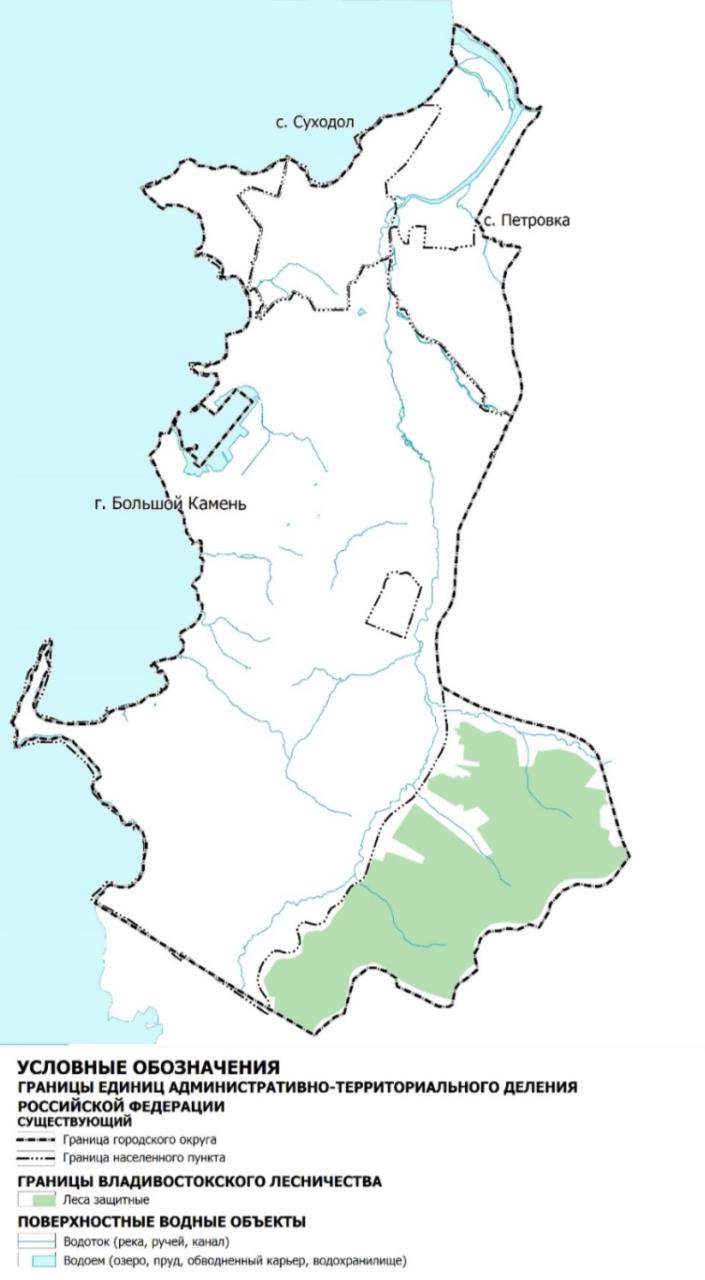 Рисунок 1 – Границы Владивостокского лесничества на территории городского округа Большой КаменьВ соответствии с пунктом 5 части 3 статьи 62.1 Федерального закона 
от 10 января 2002 г. № 7-ФЗ «Об охране окружающей среды» включению 
в лесопарковый пояс не подлежат территории, в отношении которых принято решение о подготовке документации по планировке территории. Постановлением Правительства Российской Федерации от 28 января 
2016 г. № 43 «О создании территории опережающего социально-экономического развития «Большой Камень» на территории городского округа Большой Камень создана территория опережающего социально-экономического развития «Большой Камень» (далее также – ТОР 
«Большой Камень»). В соответствии с частью 5 статьи 26 Федерального закона от 29 декабря 2014 г. № 473-ФЗ «О территориях опережающего социально-экономического развития в Российской Федерации» вид разрешенного использования земельных участков устанавливается в соответствии с документацией по планировке территории опережающего социально-экономического развития. В связи с тем, что, земли, на которых расположены лесные насаждения, вошли в границы территории опережающего социально-экономического развития «Большой Камень», установить на территории г. Большой Камень территории, предназначенные для расположения городских лесов, невозможно до утверждения документации по планировке ТОР «Большой Камень».Минерально-сырьевые ресурсыНа территории городского округа присутствуют полезные ископаемые строительного камня, песка и подземных вод. Имеется лицензионный участок на добычу строительного камня на участке Южный месторождения Малый Иосиф (лицензия БКА658ОЩ, недропользователь ООО «Андезит»).3.3. Особо охраняемые природные территорииСогласно письму департамента природных ресурсов и охраны окружающей среды Приморского края № 37-05-50/6371 от 24 сентября 
2019 г., (Приложение 1) на территории городского округа 
Большой Камень отсутствуют особо охраняемые природные территории местного, регионального и федерального значения и их охранные зоны, а также лечебно-оздоровительные местности и курорты. Охрана объектов культурного наследияВ соответствии с Федеральным законом от 25 июня 2002 г. № 73-ФЗ «Об объектах культурного наследия (памятниках истории и культуры) народов Российской Федерации» (далее – Федеральный закон № 73-ФЗ), 
к объектам культурного наследия (памятникам истории и культуры) народов Российской Федерации (далее – объекты культурного наследия) относятся объекты недвижимого имущества (включая объекты археологического наследия) и иные объекты с исторически связанными с ними территориями, произведениями живописи, скульптуры, декоративно-прикладного искусства, объектами науки и техники и иными предметами материальной культуры, возникшие в результате исторических событий, представляющие собой ценность с точки зрения истории, археологии, архитектуры, градостроительства, искусства, науки и техники, эстетики, этнологии 
или антропологии, социальной культуры и являющиеся свидетельством эпох 
и цивилизаций, подлинными источниками информации о зарождении 
и развитии культуры.Отношения в области сохранения, использования, популяризации и государственной охраны объектов культурного наследия на территории городского округа Большой Камень регулируются Законом Приморского края от 30 апреля 2015 г. № 612-КЗ «Об охране объектов культурного наследия (памятников истории и культуры) народов Российской Федерации на территории Приморского края».Перечень объектов культурного наследияПо данным Инспекции по охране объектов культурного наследия Приморского края в список объектов культурного наследия городского округа входят 19 выявленных объектов археологического наследия. Перечень выявленных объектов археологического наследия, расположенных 
на территории городского округа Большой Камень представлен ниже (Таблица 3).Таблица 3 – Перечень выявленных объектов археологического наследия, расположенных на территории городского округа Большой КаменьТерритории исторических поселений федерального и регионального значения на территории городского округа Большой Камень отсутствуют.На территории городского округа в соответствии с Перечнем памятников истории и культуры местного значения городского округа Большой Камень, утвержденным решением Думы городского округа 
ЗАТО Большой Камень от 26 апреля 2011 г. № 634, находятся 7 памятников истории и культуры местного значения. Перечень памятников истории и культуры местного значения городского округа Большой Камень представлен ниже (Таблица 4).Таблица 4 – Перечень памятников истории и культуры местного значения городского округа Большой КаменьПеречень мероприятий по сохранению объектов культурного наследияВ соответствии с Федеральным законом от № 73-ФЗ объекты культурного наследия, включенные в реестр, выявленные объекты культурного наследия подлежат государственной охране в целях предотвращения их повреждения, разрушения или уничтожения, изменения облика и интерьера (в случае, если интерьер объекта культурного наследия относится к его предмету охраны), нарушения установленного порядка 
их использования, незаконного перемещения и предотвращения других действий, могущих причинить вред объектам культурного наследия, а также в целях их защиты от неблагоприятного воздействия окружающей среды 
и от иных негативных воздействий.В целях обеспечения сохранности объекта культурного наследия в его исторической среде на сопряженной с ним территории устанавливаются зоны охраны объекта культурного наследия: охранная зона, зона регулирования застройки и хозяйственной деятельности, зона охраняемого природного ландшафта. Необходимый состав зон охраны объекта культурного наследия определяется проектом зон охраны объекта культурного наследия. Требование об установлении зон охраны объекта культурного наследия 
к выявленному объекту культурного наследия не предъявляется.Границы зон охраны объекта культурного наследия, режимы использования земель и градостроительные регламенты в границах данных зон утверждаются на основании проекта зон охраны объекта культурного наследия в отношении объектов культурного наследия регионального значения и объектов культурного наследия местного (муниципального) значения – в порядке, установленном законами субъектов 
Российской Федерации.Сведения о наличии зон охраны объекта культурного наследия вносятся в установленном порядке в единый государственный реестр объектов культурного наследия (памятников истории и культуры) народов Российской Федерации и в установленном порядке представляются 
в орган, осуществляющий деятельность по ведению государственного кадастра недвижимости.В случае обнаружения в ходе хозяйственного освоения территории, объекта, обладающего признаками объекта культурного наследия, 
в том числе объекта археологического наследия, застройщик обязан незамедлительно приостановить указанные работы и направить 
в региональный орган охраны объектов культурного наследия письменное заявление об обнаруженном объекте культурного наследия. Региональный орган охраны объектов культурного наследия, которым получено такое заявление, организует работу по определению историко-культурной ценности такого объекта в порядке, установленном законами или иными нормативными правовыми актами субъектов Российской Федерации, 
на территории которых находится обнаруженный объект культурного наследия.НаселениеЧисленность постоянного населения городского округа 
Большой Камень на конец 2018 г. составила 39,2 тыс. человек. 
За период с 2013 по 2018 год численность населения муниципального образования снизилась на 1,2 тыс. человек, что обусловлено естественной убылью и отрицательным сальдо миграции населения. По данным территориального органа Федеральной службы государственной статистики по Приморскому краю средний размер домохозяйства в городском округе составляет 2,5 человека. Показатели движения населения городского округа Большой Камень представлены ниже (Таблица 5).Таблица 5 – Показатели движения населения городского округа Большой КаменьМиграционный отток в рамках реализации ТОР «Большой Камень» 
и свободный порт Владивосток сменит миграционный приток. По состоянию на 01 сентября 2019 г. в качестве резидентов уже зарегистрировано 
18 компаний. Согласно Стратегии социально-экономического развития городского округа Большой Камень до 2030 г., утвержденной решением Думы городского округа Большой Камень от 28 марта 2019 г. № 173 (далее – Стратегия СЭР городского округа Большой Камень до 2030 г.), планируется создать порядка 12 тыс. рабочих мест. Численность населения городского округа трудоспособного возраста на конец 2018 г. составляла 21,4 тыс. человек. По данным министерства труда и социальной политики Приморского края, уровень безработицы в городском округе 
Большой Камень составляет 0,4%, что является одним из наиболее низких показателей по Приморскому краю. Реализация планов 
ТОР «Большой Камень» повлечет за собой кардинальные изменения миграционного потока, поскольку местные трудовые ресурсы не смогут восполнить спрос в вакансиях, создаваемых резидентами. Прогнозные значения численности населения городского округа на период до 2040 г. установлены с учетом ожидаемого притока трудовых ресурсов 
и демографических ориентиров Стратегии СЭР городского округа 
Большой Камень до 2030 г. и представлены в таблицах ниже 
(Таблица 7).Таблица 6 – Прогнозные значения численности населения городского округа 
Большой Камень Таблица 7 – Прогнозные значения численности населения городского округа 
Большой Камень в разрезе возрастных группСущественные изменения численности населения ожидаются в период до 2025 г. – прирост численности населения составит 37%, 
это преимущественно мужское население в группе 25-40 лет. Таким образом, ожидается увеличение общей численности населения в группе трудоспособного возраста. В период с 2030 по 2040 год прогнозируется стабилизация численности населения городского округа. Рост численности 
в группе моложе трудоспособного возраста в период до 2040 г. может составить не более 10-15%.В соответствии с информацией, предоставленной Акционерным обществом «Корпорация развития Приморского края», в северной части городского округа планируется создание Промышленного парка 
«Большой Камень». В целях обеспеченности жилыми помещениями работников Промышленного парка «Большой Камень» определена площадка под жилищное строительство и сформирована функциональная 
зона – зона застройки среднеэтажными жилыми домами (от 5 до 8 этажей, включая мансардный) в северной части г. Большой Камень. Прогнозная численность населения на территории жилого микрорайона Промышленного парка «Большой Камень» на конец 2040 г. будет составлять 14 тыс. человек. Прогнозные значения численности населения, проживающего 
на территории жилого микрорайона Промышленного парка 
«Большой Камень» в разрезе возрастных групп представлены ниже 
(Таблица 8).Таблица 8 –  Прогнозные значения численности населения, проживающего на территории жилого микрорайона Промышленного парка «Большой Камень», на конец 2040 г. в разрезе возрастных группОтраслевая специализацияСуществующее состояниеОснову экономики городского округа Большой Камень составляют предприятия судостроительной и судоремонтной отрасли. В городском округе действуют более 50 предприятий промышленности, в основном 
это предприятия обрабатывающих производств.По итогам 2018 г. на основании данных территориального органа Федеральной службы государственной статистики по Приморскому краю объем отгруженных товаров промышленного производства, выполненных работ услуг собственными силами составил 5219,2 млн. рублей. В сравнении с 2017 годом снижение составило около 72%. Основной причиной отрицательной динамики в 2018 году явилось производство 
по виду деятельности «ремонт и техническое обслуживание судов и лодок», которое осуществляет АО «Дальневосточный завод «Звезда» (далее также – АО «ДВЗ «Звезда») в рамках государственного заказа. Учитывая, 
что доля производства данного предприятия составляет более 70% 
от общего объема отгруженных товаров, отрицательный показатель 
в целом повлиял на динамику обрабатывающих производств.Деятельность в области строительства на территории городского округа осуществляют более 70 организаций. Объем работ по виду деятельности «строительство» в 2018 году на основании данных территориального органа Федеральной службы государственной статистики по Приморскому краю составил 747,6 млн. рублей. Ситуация в секторе строительных подрядных работ определяется наличием источников финансирования и темпами реализации наиболее масштабных инвестиционных проектов судостроительной отрасли. Отрицательная динамика по сравнению 
с 2017 годом обусловлена производственным графиком работ 
и капитальными вложениями в соответствующий период.В 2018 году объем инвестиций в основной капитал на основании данных территориального органа Федеральной службы государственной статистики по Приморскому краю составил 13554,1 млн. рублей (91,5% 
к уровню 2017 г. в действующих ценах). Снижение показателя обусловлено спецификой деятельности предприятий, осуществляющих деятельность 
в рамках ТОР «Большой Камень», созданной постановлением Правительства Российской Федерации от 28 января 2016 г. № 43 «О создании территории опережающего социально-экономического развития «Большой Камень». Основными видами экономической деятельности, в рамках которых привлекаются инвестиции, являются: судостроение и судоремонт; металлообработка; производство железобетонных изделий; обеспечение электрической энергией, газом, паром, кондиционирование воздуха; водоснабжение, водоотведение, организация сбора и утилизации отходов, деятельность по ликвидации загрязнений; производство пищевых продуктов; строительство; операции с недвижимым имуществом; аренда 
и предоставление услуг. Капитальные вложения в указанные отрасли предполагают их развитие на долгосрочный период и, как следствие, создание новых рабочих мест и стабильный уровень жизни привлекаемого для работы населения.Основные показатели экономического положения городского округа Большой Камень в период с 2015 по 2018 годы приведены ниже (Таблица 9).Таблица 9 – Основные показатели экономического положения городского округа 
 Большой Камень в период с 2015 по 2018 годыРост показателей экономического развития в 2016 году обусловлен созданием ТОР «Большой Камень» на территории городского округа, 
что позволяет развивать конкурентоспособные промышленные производства, стимулировать рост малого, среднего и крупного бизнеса, создавать новые рабочие места и повысить благосостояние населения не только городского округа, но и Приморского края в целом.Сельское хозяйство на территории городского округа представлено личными подсобными хозяйствами и крестьянскими (фермерскими) хозяйствами. На территории городского округа производится продукция растениеводства и животноводства. В 2018 году объем производства продукции сельского хозяйства на основании данных территориального органа Федеральной службы государственной статистики по Приморскому краю составил 329,7 млн. рублей или 88,3% к уровню 2017 г. 
в действующих ценах. Показатели развития сельского хозяйства городского округа Большой Камень в период с 2015 по 2018 годы приведены ниже (Таблица 10).Таблица 10 – Показатели развития сельского хозяйства городского округа 
 Большой Камень в период с 2015 по 2018 годыВ городском округе зарегистрировано более 20 хозяйствующих субъектов по виду деятельности «Рыболовство и рыбоводство», 
из них – 8 индивидуальных предпринимателей. Основное предприятие данной отрасли – АО «Рыболовецкий колхоз «Новый Мир». На акваториях, прилегающих к границам городского округа 
Большой Камень (Японское море), расположено семь рыбоводных участков для осуществления морской аквакультуры (марикультуры) в Приморском крае: РВУ № 3-Ш (м), РВУ № 4-Ш (м), РВУ № 5-Ш (м), РВУ № 6-Ш (м), РВУ № 7-Ш (м), РВУ № 9-Ш (м), РВУ № 12-Ш (м), утвержденные постановлением Администрации Приморского края от 02 сентября 2009 г. 
№ 237-па «Об утверждении Перечня рыбоводных участков для осуществления морской аквакультуры (марикультуры) в Приморском крае», и один рыболовный (рыбопромысловый) участок РПУ № 2-Ш (сп) (река Петровка), включенный в Перечень рыбопромысловых участков для организации любительского и спортивного рыболовства в Приморском крае во внутренних водах Российской Федерации (за исключением внутренних морских вод Российской Федерации) в отношении водных биологических ресурсов, находящихся в федеральной собственности, в том числе анадромных, катадромных и трансграничных видов рыб, утвержденный постановлением Администрации Приморского края от 27 июля 2010 г. 
№ 267-па». Также, согласно приказу Приморского территориального управления Федерального агентства по рыболовству от 15 мая 2017 г. 
№ 133-П «Об определении границ рыбоводных участков, расположенных 
на водных объектах и (или) частях, не прилегающих к территориям муниципальных образований Приморского края», в Японском море, заливе Петра Великого, бухте Андреева расположен один рыбоводный участок РВУ № 1 площадью 86,1 га. Производством пищевых продуктов на территории городского округа занимаются более 10 организаций, из них – 7 индивидуальных предпринимателей. Основное предприятие данной отрасли 
– ООО «Большекаменский хлебокомбинат», выпускающее хлебобулочные 
и кондитерские изделия.Объекты туристского показа на территории городского округа 
Большой Камень отсутствуют. На территории городского округа размещены базы отдыха, предусмотренные для кратковременного (сезонного) отдыха 
и места коллективного размещения граждан (гостиницы, общежития).Таким образом, экономика городского округа Большой Камень развивается большей частью за счет градообразующих предприятий, 
а также за счет территории опережающего социально-экономического развития «Большой Камень». На 01 сентября 2019 г. ТОР «Большой Камень» насчитывала 18 резидентов, для осуществления предпринимательской деятельности которых установлен особый правовой режим, действующий 
в границе территории опережающего социально-экономического развития при условии осуществления видов экономической деятельности, включенных в классы Общероссийского классификатора видов экономической деятельности ОК 029-2014 (КДЕС Ред. 2) по утвержденному постановлением Правительства Российской Федерации от 28 января 2016 г. № 43 перечню. Местоположение границ ТОР «Большой Камень» определено по границам кадастровых кварталов согласно Перечню кадастровых кварталов, в границах которых создается территория опережающего социально-экономического развития «Большой Камень», утвержденному постановлением Правительства Российской Федерации от 28 января 2016 г. № 43.Перечень резидентов ТОР «Большой Камень» с указанием адреса местонахождения юридического лица, осуществляющих или планирующих осуществлять инвестиционную деятельность в городском округе 
Большой Камень, приведен ниже (Таблица 11).Таблица 11 – Перечень резидентов ТОР «Большой Камень»Согласно Федеральному закону от 13 июля 2015 г. № 212-ФЗ 
«О свободном порте Владивосток», территория городского округа 
Большой Камень относится к свободному порту Владивосток, 
где установлены меры государственной поддержки предпринимательской деятельности, особые режимы таможенного, налогового, инвестиционного 
и смежного регулирования. На территории свободного порта Владивосток допускается осуществление любой не запрещенной законодательством Российской Федерации предпринимательской деятельности. По состоянию на 01 сентября 2019 г. в качестве резидентов Свободного порта Владивосток на территории городского округа Большой Камень зарегистрировано 
2 компании, создано около 150 рабочих мест.Для дальнейшего развития городского округа Большой Камень необходимо использовать его конкурентные преимущества, заключающиеся в выгодном географическом положении, развитой инфраструктуре, экономических, территориальных, административных преимуществах.Планируемое развитиеМиссия городского округа Большой Камень определена в Стратегии СЭР городского округа Большой Камень до 2030 г.: Городской округ Большой Камень – это один из опорных промышленных, предпринимательских и интеллектуальных городов Приморского края. Город-спутник релакс-индустрии и оздоровительного туризма. «Восточный» элемент интегрированной транспортно-логистической сети «пояса развития» Южного Приморья и коммуникаций Приморского края со странами Северо-Восточной Азии. Соответственно миссии сформулированы следующие стратегические цели:город эффективного пространственного управления;город высокого уровня жизни;город комфортных бизнес-условий.Приоритетные направления социально-экономического развития городского округа Большой Камень:создание условий для повышения уровня и качества жизни населения, развития человеческого потенциала (демографическое развитие 
и занятость населения, материальное благосостояние и стандарты потребления, обеспеченность жильем, образование, здравоохранение, культура, спорт, социальное обслуживание);создание условий для развития производственной сферы (промышленности, строительства, инфраструктурного комплекса, агропромышленного комплекса);создание системы эффективного контроля в сфере природопользования и охраны окружающей среды;развитие институтов межрегионального и международного сотрудничества;создание условий для развития сферы жилищно-коммунального хозяйства, для развития жилищного и бизнес строительства;создание условий для формирования и развития туристско-рекреационного комплекса.В долгосрочной перспективе выделены четыре вектора развития 
для успешного функционирования ТОР «Большой Камень»:увеличение масштабов (расширение существующих производств) – развитие мощностей по производству основной продукции судостроения (ледоколы, танкеры, техника для освоения месторождений, рыболовецкий флот) и расширение номенклатуры производимой продукции;локализация производства комплектующих для судостроения до 70%;увеличение глубины переработки – развитие рыбопереработки (прежде всего, на базе прибрежного лова);создание инновационных производств – сырье для фармацевтики 
и кормовые добавки для аквакультуры и животноводства, получаемые 
из антарктического криля глубокой переработки; холодильное оборудование нового поколения.Перспективный план развития ТОР «Большой Камень», утвержденный наблюдательным советом ТОР «Большой Камень» 15 декабря 2017 г., состоит из трех этапов:2016 – 2018 годы – этап создания условий для эффективной деятельности ТОР «Большой Камень»;2019 – 2028 годы – этап интенсивного развития 
ТОР «Большой Камень». Происходит активная подготовка новых площадей 
для развития, продолжение деятельности по привлечению новых резидентов, усиление специализации и формирование кооперационных цепочек, создание технопарка;с 2029 г. до завершения срока существования ТОР «Большой Камень» – этап устойчивого развития. Планируется подготовка новых площадей для развития, продолжение деятельности по привлечению новых резидентов, кластеризация, стимулирование экспортной деятельности, расширение масштабов и номенклатуры судостроения, локализация производства комплектующих, развитие глубокой рыбопереработки, усиление инновационной составляющей.Основными приоритетами промышленного развития на перспективу станут следующие отрасли экономики городского округа: судостроение, рыбодобыча и рыбопереработка, агропромышленный комплекс (в том числе переработка сельскохозяйственной продукции), промышленное и жилищное строительство, внедрение инновационных сервисных технологий 
по обслуживанию судов. В сфере гостиничного хозяйства и гостеприимства необходимо создавать условия для модернизации и реконструкции гостиничного комплекса, для строительства инфраструктурных комплексов (кемпинги, мотели), развивать сеть общественного питания.Схемой территориального планирования Приморского края, утвержденной постановлением Администрации Приморского края 
от 30 ноября 2009 г. № 323-па (далее также – СТП Приморского края), предусмотрена реализация мероприятия в области высокотехнологичных форм организации территории регионального уровня – создание кластера судостроения и судоремонта, ядром которого является 
ООО «Судостроительный комплекс «Звезда» (далее также – 
ООО «СК «Звезда»). В связи с принятием постановления Правительства Российской Федерации от 28 января 2016 г. № 43 «О создании территории опережающего социально-экономического развития «Большой Камень» данное мероприятие будет реализовано в рамках реализации инвестиционных проектов резидентов ТОР «Большой Камень». Наличие уникальных по капитализации знаний предприятий судостроительной и судоремонтной отрасли делает возможным формирование центра генерации знаний через включение в процесс цифровизации экономики посредством разработки IT-технологий. Привлечение инвестиций в экономику городского округа 
Большой Камень является одной из наиболее важных задач, стоящих перед органами местного самоуправления городского округа. Функционирование ТОР «Большой Камень» позволяет сформировать благоприятные условия 
для привлечения инвестиций и расширить внешнеэкономические связи.В районе Южная Лифляндия города Большой Камень на площадях 
АО «РК «Новый Мир» планируется создание Рыбного кластера. Проект Рыбного кластера заключается в предоставлении резидентам кластера готовых производственных площадей под размещение 
их перерабатывающего оборудования для производства рыбопродукции 
с обеспечением доступа резидентов кластера к электроэнергии, водоснабжению, водоотведению, морозильным и дефростационным мощностям, рабочей силе, причальным стенкам. Общее количество резидентов составит порядка 10 единиц, общий объем выпускаемой продукции к 2024 году составит более 60 млрд. рублей. Ориентировочно будет создано не менее 3000 рабочих мест, добавленная стоимость 
к 2024 году предположительно вырастет не менее чем на 5%.Во исполнение показателей федерального проекта «Акселерация субъектов малого и среднего предпринимательства» в рамках национального проекта «Малое и среднее предпринимательство и поддержка индивидуальной предпринимательской инициативы», утвержденного президиумом Совета при Президенте Российской Федерации 
по стратегическому развитию и национальным проектам, протокол 
24 декабря 2018 г. № 16, на территории Приморского края реализуется региональный проект «Акселерация субъектов малого и среднего предпринимательства». Главной целью регионального проекта является доведение числа субъектов малого и среднего предпринимательства Приморского края, получивших поддержку, до 10,792 тыс. единиц 
к 2024 году. Генеральным планом городского округа Большой Камень 
с учетом регионального проекта «Акселерация субъектов малого и среднего предпринимательства» на территории городского округа предусмотрено создание первого в Приморском крае промышленного парка 
«Большой Камень» в целях привлечения российских и иностранных инвесторов.Акционерному обществу «Корпорация развития Приморского края» 
на праве собственности принадлежат земельные участки с кадастровыми номерами 25:36:000000:1916, 25:36:000000:1917, 25:36:000000:1918, 25:36:000000:1919, расположенные в городском округе Большой Камень. 
На вышеуказанных земельных участках совместно с Администрацией Приморского края создан Промышленный парк «Большой Камень» с целью привлечения инвесторов, заинтересованных в реализации своих инвестиционных проектов на подготовленных производственных площадках. Промышленный парк «Большой Камень» подготовлен для строительства административных и бытовых помещений, позволяющих размещать производства и предоставлять условия для эффективного осуществления промышленной или логистической деятельности предприятий, с внутренней дорожной сетью, системой энергоснабжения, теплоснабжения, центрального водоснабжения, системой канализации и очистных сооружений, подведенных до мест размещения производств и других сооружений. 
Также на территории промышленного парка в перспективе возможно будет арендовать готовые производственно-складские помещения для работы. 
Для размещения резидентов промышленного парка общая площадь готовых помещений составит не менее 20000 кв. м.С целью перспективного развития городского округа Большой Камень разработаны инвестиционные проекты, реализуемые и предлагаемые 
к реализации на территории городского округа, а также определены инвестиционные площадки различной направленности, планируемые 
к размещению. Реализация инвестиционных проектов и инвестиционных площадок позволит создать дополнительно около 18,7 тыс. рабочих мест 
и окажет влияние на формирование комфортной городской среды. Предполагаемый бюджетный эффект в результате реализации инвестиционных проектов и создания инвестиционных площадок составит свыше 660 млн. рублей за счет дополнительных поступлений налога 
на доходы физических лиц и земельного налога.Перечень инвестиционных проектов, реализуемых и предлагаемых 
к реализации на территории городского округа Большой Камень, представлен ниже (Таблица 12). Перечень инвестиционных площадок, планируемых 
к размещению на территории городского округа Большой Камень, представлен ниже (Таблица 13).Таблица 12 – Перечень инвестиционных проектов, реализуемых и предлагаемых к реализации на территории городского округа 
     Большой КаменьТаблица 13 – Перечень инвестиционных площадок, планируемых к размещению на территории городского округа Большой КаменьЖилищный фондСуществующее состояниеОбщая площадь жилищного фонда городского округа Большой Камень на конец 2018 г. составляла 795,9 тыс. кв. м общей площади жилых помещений. Средняя жилищная обеспеченность в населенных пунктах городского округа на конец 2018 г. составляла 20,3 кв. м общей площади жилых помещений на человека, при этом средняя жилищная обеспеченность в сельских населенных пунктах составляла 22,1 кв. м общей площади жилых помещений на человека. Жилищный фонд г. Большой Камень по состоянию на конец 2018 г. составлял 768,4 тыс. кв. м общей площади жилых помещений, 
из них в процентном соотношении:многоквартирные жилые дома – 87%;индивидуальные жилые дома – 13%.Характеристики многоквартирного и индивидуального жилищного фонда и характеристика многоквартирного жилищного фонда по типам квартир г. Большой Камень представлены ниже (Таблица 14, Таблица 15).Таблица 14 – Характеристики многоквартирного и индивидуального жилищного фонда 
г. Большой КаменьТаблица 15 – Характеристика многоквартирного жилищного фонда г. Большой Камень 
  по типам квартирЖилищный фонд с. Петровка и с. Суходол по состоянию 
на конец 2018 г. составлял 27,5 тыс. кв. м общей площади жилых помещений, из них в процентном соотношении:многоквартирные жилые дома – 15%;индивидуальные жилые дома – 85%.Характеристики многоквартирного и индивидуального жилищного фонда с. Петровка и с. Суходол представлены ниже (Таблица 16).Таблица 16 – Характеристики многоквартирного и индивидуального жилищного фонда с. Петровка и с. СуходолВ соответствии с перечнем многоквартирных домов, признанных аварийными на территории городского округа Большой Камень, представленным в муниципальной программе «Обеспечение доступным жильем и качественными услугами жилищно-коммунального хозяйства населения городского округа Большой Камень» на 2014-2021 годы», утвержденной постановлением администрации городского округа 
ЗАТО Большой Камень от 26 декабря 2013 г. № 2077 (далее – муниципальная программа «Обеспечение доступным жильем и качественными услугами жилищно-коммунального хозяйства населения городского округа Большой Камень» на 2014-2021 годы») на конец 2020 г. планируется к сносу 1,2 тыс. кв. м общей площади жилых помещений, на конец 2021 г. – 0,15 тыс. кв. м общей площади жилых помещений.Для определения объемов жилищного строительства выполнен прогноз выбытия (сноса) жилья, учтены процессы его естественного старения. 
В течение 20-ти летнего периода реализации генерального плана, 
при среднем сроке эксплуатации жилых зданий 75-125 лет, к концу 2040 г. объем жилья, возведенного в период 1921-1970 годов, увеличит свой возраст до 70-119 лет и преимущественно перейдет в группу ветхого жилья. С учетом нормативного срока эксплуатации зданий, установленного в соответствии 
с материалом стен и годом ввода в эксплуатацию, определен прогнозируемый объем выбытия жилищного фонда к концу 2040 г. 
– 236,4 тыс. кв. м общей площади жилых помещений.Распределение жилищного фонда городского округа Большой Камень по материалу стен по состоянию на конец 2018 г. представлено 
на диаграмме ниже (Рисунок 2).Рисунок 2 – Распределение жилищного фонда городского округа Большой Камень 
   по материалу стен по состоянию на конец 2018 г., %В рамках проведения исследования предпочтений населения городского округа Большой Камень относительно градостроительной ситуации были выявлены предпочтения жителей по виду жилых помещений. Предпочтения жителей населенных пунктов городского округа 
Большой Камень по виду жилых помещений представлены на диаграмме ниже (Рисунок 3).Рисунок 3 – Предпочтения жителей населенных пунктов городского округа 
Большой Камень по виду жилых помещений, %Планируемое развитиеПланирование объемов жилищного строительства основывается 
на темпах прироста численности населения, потребности населения 
в улучшении жилищных условий, необходимости регенерации непригодного для проживания жилья.Целевое значение показателя жилищной обеспеченности, согласно Стратегии СЭР городского округа Большой Камень до 2030 г., 
в связи с совершенствованием современной жилищной политики, направленной на повышение качества жизни населения, составляет 28 кв. м общей площади жилых помещений на человека. В соответствии с проектом НГП городского округа Большой Камень целевое значение показателя жилищной обеспеченности в период до 2040 г. сохранено на уровне 
2030 г. Таким образом, при прогнозной численности населения 52570 человек, объем проектного жилищного фонда к концу 2040 г. ориентировочно составит 1472,0 тыс. кв. м общей площади жилых помещений. Основные показатели жилищного фонда по городскому округу Большой Камень на конец года представлены ниже (Таблица 17).Таблица 17 – Основные показатели жилищного фонда по городскому округу 
 Большой Камень на конец года.Примечание – Площадь ликвидируемого жилищного фонда рассчитана с учетом муниципальной программы «Обеспечение доступным жильем и качественными услугами жилищно-коммунального хозяйства населения городского округа Большой Камень» 
на 2014-2021 годы» и нормативного срока эксплуатации зданий, установленного 
в соответствии с материалом стен, заканчивающегося до конца 2040 г.В соответствии со Стратегией СЭР городского округа Большой Камень до 2030 г. на территории муниципального образования необходимо предусматривать развитие рынка арендного жилищного фонда. Согласно Стратегии СЭР городского округа Большой Камень до 2030 г. 
в г. Большой Камень в микрорайоне «Солнечный» запланировано строительство группы жилых домов № 1, 2, 3, 4 с целью создания арендного фонда жилья. С целью улучшения жилищных условий населения и достижения показателя средней жилищной обеспеченности 28 кв. м общей площади жилых помещений на человека в г. Большой Камень, с. Петровка 
и с. Суходол, с учетом существующего (795,9 тыс. кв. м общей площади жилых помещений) и строящегося (4,5 тыс. кв. м общей площади жилых помещений) жилищного фонда, необходимо предусмотреть на конец 
2040 г. строительство нового жилищного фонда – 671,6 тыс. кв. м общей площади жилых помещений, а также объем реновации жилищного фонда, который составит 236,4 тыс. кв. м общей площади жилых помещений.На территории жилого микрорайона Промышленного парка 
«Большой Камень» планируется строительство среднеэтажных жилых домов, общий объем жилищного фонда с учетом жилищной обеспеченности 35 кв. м общей площади жилых помещений на человека составит 490,0 тыс. кв. м общей площади жилых помещений.Общий объем нового жилищного строительства с учетом жилищного фонда, планируемого на территории жилого микрорайона Промышленного парка «Большой Камень» на конец 2040 г. составит 1402,5 тыс. кв. м общей площади жилых помещений.Территории, предусмотренные для развития жилищного строительства, должны быть обеспечены объектами социальной инфраструктуры 
в соответствии с требованиями НГП городского округа Большой Камень 
и РНГП в Приморском крае.Социальная инфраструктураНаличие и разнообразие объектов обслуживания, их пространственная, социальная и экономическая доступность являются важными показателями качества жизни населения.В городском округе Большой Камень услуги населению предоставляют объекты социальной инфраструктуры повседневного и периодического пользования в области образования, здравоохранения, физической культуры и массового спорта, культуры и искусства и других сферах обслуживания.Оценка уровня обеспеченности населения городского округа 
Большой Камень объектами социальной инфраструктуры местного значения городского округа выполнена в соответствии с проектом внесения изменений в НГП городского округа Большой Камень.ЗдравоохранениеСуществующее состояниеСфера здравоохранения городского округа Большой Камень представлена Федеральным государственным бюджетным учреждением здравоохранения «Медико-санитарная часть № 98 Федерального медико-биологического агентства» (далее также – ФГБУЗ МСЧ № 98 ФМБА России), включающим в себя 6 корпусов:корпус № 1, в котором находятся стоматологическое отделение, функциональный кабинет, эндоскопический кабинет и городская поликлиника, оказывающая первичную доврачебную, врачебную и специализированную медико-санитарную помощь населению городского округа;заводская поликлиника, в которой оказывается первичная доврачебная, врачебная и специализированная медико-санитарная помощь прикрепленному контингенту – работникам подведомственных предприятий с обязательным проведением профилактических мероприятий, включая вакцинопрофилактику и диспансерное наблюдение, а также медицинские услуги по функциональной диагностике;детская поликлиника;дневной стационар;женская консультация;отделение восстановительного лечения.Все структурные подразделения ФГБУЗ МСЧ № 98 ФМБА России расположены на территории г. Большой Камень.В 2018 году на территории с. Суходол для обслуживания жителей села установлен фельдшерско-акушерский пункт, подведомственный Краевому государственному бюджетному учреждению здравоохранения «Шкотовская центральная районная больница».Планируемое развитиеСогласно государственной программе Приморского края 
«Развитие здравоохранения Приморского края» на 2020 – 2027 годы, утвержденной постановлением Администрации Приморского края 
от 27 декабря 2019 г. № 932-па и СТП Приморского края, 
в г. Большой Камень предусмотрено строительство детской поликлиники 
на 400 мест (п. 3.1.7 Приложения к СТП Приморского края). Согласно Стратегии СЭР городского округа Большой Камень до 2030 г., предусмотрена установка фельдшерско-акушерского пункта в микрорайоне Южная Лифляндия.Согласно Перечню инвестиционных проектов, предлагаемых 
к реализации на территории городского округа Большой Камень, предусмотрено размещение инновационного медицинского центра.ОбразованиеСуществующее состояниеДошкольное образованиеСеть муниципальных дошкольных образовательных организаций городского округа включает в себя 11 детских садов. Суммарная проектная мощность существующих дошкольных образовательных организаций составляет 2541 место, также в конце 2019 г. завершено строительство детского сада по ул. Гагарина на 280 мест. Дошкольные образовательные организации в области негосударственного и частного сектора в городском округе отсутствуют. В соответствии с формой федерального статистического наблюдения № 85-К «Сведения о деятельности организации, осуществляющей образовательную деятельность по образовательным программам дошкольного образования, присмотр и уход за детьми», утвержденной приказом Федеральной службы государственной статистики от 30 августа 2017 г. № 563 «Об утверждении статистического инструментария для организации федерального статистического наблюдения за деятельностью в сфере образования, науки, инноваций и информационных технологий», на конец 2018 г. суммарная предельная наполняемость групп 
в дошкольных образовательных организациях городского округа составила 2295 мест. Численность детей, состоящих на учете для определения в дошкольные образовательные организации по состоянию на конец 
2018 г. составила 424 ребенка, из которых 357 детей в возрасте 
до 2 лет и 67 детей в возрасте от 2 до 6 лет включительно. Фактическая загруженность дошкольных образовательных организаций находится 
в диапазоне от 76 до 105%. Таким образом, очевидно, что городской округ 
не испытывает дефицита в дошкольных образовательных организациях. Общее образованиеСреднее общее образование детям в возрасте от 7 до 17 лет включительно предоставляется на базе 6 школ, основное общее образование детям в возрасте от 7 до 15 лет включительно предоставляется на базе 
МБОУ ООШ № 27 с. Петровка городского округа Большой Камень. Подвоз детей в общеобразовательные организации города организован 
для удаленных территорий индивидуальной жилой застройки 
г. Большой Камень (37 учащихся), из с. Суходол (23 учащихся) 
и с. Петровка (9 учащихся). Суммарная проектная мощность общеобразовательных организаций составляет 6366 мест, суммарная предельная наполняемость общеобразовательных организаций на конец 2018 г. составила 4155 учащихся. Фактическая загруженность общеобразовательных организаций находится в диапазоне от 30 до 104 %. Таким образом, очевидно, что городской округ не испытывает дефицита 
в общеобразовательных организациях.Дополнительное образованиеДополнительное образование на территории городского округа предоставляется на базе муниципального бюджетного учреждения дополнительного образования – Центр детского творчества городского округа Большой Камень, муниципального бюджетного учреждения дополнительного образования «Детская школа искусств» городского округа Большой Камень, муниципального бюджетного учреждения дополнительного образования – Детско-юношеская спортивная школа городского округа Большой Камень, а также на базе общеобразовательных 
и дошкольных образовательных организаций по различным направлениями дополнительных программ. Суммарная численность детей в возрасте от 5 до 18 лет, получающих услуги дополнительного образования, на конец 2018 г. составила 
5358 человек, таким образом, доля детей в возрасте от 5 до 18 лет, охваченных услугами организаций дополнительного образования, на конец 2018 г. составила 93%, при этом фактическая наполняемость 
по направлениям дополнительных программ на базе организаций дополнительного образования, общеобразовательных и дошкольных образовательных организаций (с учетом посещаемости ребенком несколько кружков или секций) составила порядка 7,6 тыс. учащихся. Число мест 
в организациях дополнительного образования при условии сменного режима работы составляет 1786 мест (установлено методом экспертной оценки). Среднее профессиональное и высшее образованиеУслуги профессионального образования на территории городского округа предоставляет Краевое государственное автономное профессиональное образовательное учреждение «Дальневосточный судостроительный колледж». Также в г. Большой Камень находится образовательная организация высшего образования – Филиал федерального государственного автономного образовательного учреждения высшего образования «Дальневосточный федеральный университет» 
в г. Большой Камень.Планируемое развитиеДошкольное образованиеГенеральным планом городского округа Большой Камень, 
в соответствии со Стратегией СЭР городского округа Большой Камень 
до 2030 г., предложено строительство детского сада на 120 мест 
в микрорайоне «Парковый». С учетом износа зданий дошкольных образовательных учреждений к реконструкции предложено 10 объектов.В соответствии с проектом НГП городского округа Большой Камень уровень обеспеченности дошкольными образовательными организациями 
на каждый проектный период реализации генерального плана должен составлять 100 мест на 100 детей в возрасте от 1 г. до 6 лет включительно. Расчет потребности населения городского округа Большой Камень 
в дошкольных образовательных организациях по проектным периодам реализации генерального плана представлен в таблице ниже (Таблица 18).Таблица 18 – Расчет потребности населения городского округа Большой Камень 
 в дошкольных образовательных организациях по проектным периодам 
 реализации генерального планаПримечание – Фактическая мощность сохраняемых объектов рассчитана с учетом реализации мероприятий, предусмотренных Стратегией СЭР городского округа 
Большой Камень до 2030 г.Генеральным планом, с учетом выявленного дефицита в дошкольных образовательных организациях и необходимости соблюдения территориальной доступности объектов для населения, предусмотрено размещение общеобразовательной школы на 220 мест с детским садом 
на 150 мест по ул. Дзержинского, детского сада на 120 мест в мкр. Садовый, детского сада на 130 мест по ул. Зеленая, детского сада на 140 мест 
в микрорайоне Нагорный. На территории жилого микрорайона Промышленного парка 
«Большой Камень» предусмотрено размещение трех детских садов мощностью 300 мест каждый.Общее образованиеГенеральным планом городского округа Большой Камень, 
в соответствии со Стратегией СЭР городского округа Большой Камень 
до 2030 г., предложено строительство школы на 600 мест в микрорайоне «Пятый», школы на 550 мест в микрорайоне «Парковый» и реконструкция МБОУ СОШ № 44 городского округа Большой Камень с уменьшением проектной мощности до 400 мест. Также с учетом износа зданий предложена реконструкция 6 общеобразовательных организаций. В соответствии 
с проектом НГП городского округа Большой Камень, исходя из условия работы в одну смену, определен уровень обеспеченности общеобразовательными организациями – 92 места на 100 детей в возрасте 
от 7 до 17 лет включительно. Расчет потребности населения городского округа в общеобразовательных организациях по проектным периодам реализации генерального плана представлен ниже (Таблица 19). В целях соблюдения территориальной доступности объектов 
для населения, предусмотрено размещение общеобразовательной школы 
на 220 мест с детским садом на 150 мест по ул. Дзержинского, общеобразовательной школы на 380 мест по ул. Зеленая.Таблица 19 – Расчет потребности населения городского округа в общеобразовательных
  организациях по проектным периодам реализации генерального планаПримечание – Фактическая мощность сохраняемых объектов рассчитана с учетом реализации мероприятий, предусмотренных Стратегией СЭР городского округа 
Большой Камень до 2030 г.На территории жилого микрорайона Промышленного парка 
«Большой Камень» предусмотрено размещение общеобразовательной школы на 1200 мест.Дополнительное образованиеВ соответствии с проектом НГП городского округа Большой Камень уровень обеспеченности организациями дополнительного образования должен составлять 90 мест на 100 детей в возрасте от 5 до 18 лет. 
С учетом сохранения фактической мощности организаций дополнительного образования, а также с учетом предоставления услуг дополнительного образования на базе существующих и планируемых к размещению общеобразовательных и дошкольных образовательных организаций уровень обеспеченности будет соответствовать нормативному значению на каждый проектный период реализации генерального плана, в связи с чем генеральным планом не предусмотрено мероприятий по размещению организаций дополнительного образования.Мероприятия генерального плана городского округа Большой Камень по размещению объектов местного значения городского округа 
в области образования на первую очередь реализации генерального плана (конец 2025 г.): г. Большой Камень (без учета жилого микрорайона Промышленного парка «Большой Камень»)строительство детского сада на 120 мест – 2 объекта;реконструкция МБДОУ № 18 «Светлячок»;реконструкция МБДОУ № 23 «Ёлочка»;реконструкция МБДОУ № 24 «Ручеек» (корпус 1);строительство общеобразовательной школы на 600 мест;строительство общеобразовательной школы на 550 мест;реконструкция МБОУ СОШ № 44 городского округа 
Большой Камень.Мероприятия генерального плана городского округа Большой Камень по размещению объектов местного значения городского округа 
в области образования на вторую очередь реализации генерального плана (конец 2030 г.): г. Большой Камень (без учета жилого микрорайона Промышленного парка «Большой Камень»)реконструкция МБДОУ № 24 «Ручеек» (корпус 2);реконструкция МБДОУ № 25 «Солнышко»;реконструкция МБДОУ № 32 «Снежинка»;реконструкция МБДОУ № 41 «Мишутка» (корпус 1);реконструкция МБОУ СОШ № 1 городского округа 
Большой Камень;реконструкция МБОУ СОШ № 8 городского округа 
Большой Камень;реконструкция МБОУ СОШ № 3 городского округа 
Большой Камень;строительство общеобразовательной школы на 220 мест вместе 
с детским садом на 150 мест;строительство детского сада на 130 мест;строительство детского сада на 140 мест – 1 объект;строительство общеобразовательной школы на 380 мест.с. Петровка:реконструкция МБОУ ООШ № 27 с. Петровка городского округа Большой Камень.Мероприятия генерального плана городского округа Большой Камень по размещению объектов местного значения городского округа 
в области образования на расчетный срок реализации генерального плана (конец 2040 г.):г. Большой Камень (без учета жилого микрорайона Промышленного парка «Большой Камень»)реконструкция МБДОУ № 39 «Журавушка»;реконструкция МБДОУ № 41 «Мишутка» (корпус 2);реконструкция МБДОУ «ДС «Дюймовочка»; реконструкция МБОУ СОШ № 2 городского округа 
Большой Камень;реконструкция МБОУ СОШ № 4 городского округа 
Большой Камень.г. Большой Камень (жилой микрорайон Промышленного парка «Большой Камень»)строительство детского сада на 300 мест – 3 объекта;строительство общеобразовательной школы на 1200 мест.Социальная поддержка населения Существующее состояниеСистема социального обслуживания Приморского края предполагает предоставление социальных услуг гражданам в учреждениях социального обслуживания, расположенных на территории края, независимо 
от их регистрации по месту жительства на территории Приморского края. 
На территории городского округа Большой Камень расположено отделение Находкинского филиала (далее – КГАУСО «ПЦСОН»). Главное направление в работе КГАУСО «ПЦСОН» является улучшение условий жизнедеятельности граждан пожилого возраста и инвалидов 
и (или) расширение возможностей самостоятельно обеспечивать свои основные жизненные потребности.Планируемое развитиеВ результате проведенного анализа обеспеченности населения городского округа социальными услугами выявлено, что потребность 
в введении новых объектов социального обслуживания на территории муниципального образования отсутствует. Культура и искусствоСуществующее состояниеНа территории городского округа Большой Камень функционирует муниципальное бюджетное учреждение «Городской Центр культуры» городского округа Большой Камень, в состав которого входят «Городской Дом культуры» (износ здания городского дома культуры составляет 60%), выставочный зал, «Народный» музей истории, расположенные 
в г. Большой Камень, а также Досуговый центр в с. Петровка, 
в котором находятся зрительный зал, имеются кабинеты для кружковой работы, библиотека. Сфера культуры и искусства также представлена муниципальным автономным учреждением «Дворец культуры «Звезда» городского округа Большой Камень, на базе которого функционирует Концертный зал на 736 мест. Библиотечная сеть представлена муниципальным бюджетным учреждением культуры «Централизованная библиотечная система» городского округа Большой Камень, в его структуру входят центральная городская библиотека и городская детская библиотека.Планируемое развитиеГенеральным планом городского округа Большой Камень, 
в соответствии со Стратегией СЭР городского округа Большой Камень 
до 2030 г., предусмотрено строительство «Культурного центра развития» городского округа Большой Камень, культурного центра и реконструкция муниципального автономного учреждения «Дворец культуры «Звезда» городского округа Большой Камень. В соответствии с проектом НГП городского округа Большой Камень определен уровень обеспеченности объектами культуры и искусства. Расчеты потребности населения городского округа в объектах культуры и искусства на расчетный срок реализации генерального плана представлен ниже (Таблица 21, 22). С учетом выявленного дефицита объектов культуры и искусства 
для достижения значений расчетных показателей, предусмотренных 
в проекте НГП городского округа Большой Камень, генеральным планом предлагается размещение краеведческого музея, выставочного зала актуального искусства и общедоступной библиотеки, также с учетом эксплуатационного износа здания предлагается реконструкция Городского Дома культуры муниципального бюджетного учреждения «Городской Центр культуры» городского округа Большой Камень. Таблица 20 – Расчет потребности населения городского округа в музеях, библиотеках, концертных залах и выставочных залах на расчетный срок реализации генерального плана (конец 2040 г.)Таблица 21 – Расчет потребности населения городского округа в кинозалах на расчетный срок реализации генерального плана (конец 2040 г.)Таблица 22 – Расчет потребности населения городского округа в учреждениях культуры клубного типа по проектным периодам реализации генерального плана (конец 2040 г.)Примечание – Фактическая мощность сохраняемых объектов рассчитана с учетом реализации мероприятий, предусмотренных Стратегией СЭР городского округа 
Большой Камень до 2030 г.Генеральным планом предлагается рассмотреть возможность организации дополнительно двух кинозалов на территории городского округа. В соответствии с Методическими рекомендациями субъектам Российской Федерации и органам местного самоуправления по развитию сети организаций культуры и обеспеченности населения услугами организаций культуры, утвержденными распоряжением Министерства культуры Российской Федерации от 02.08.2017 № Р-965, к кинозалам отнесены площадки кинопоказа всех форм собственности, а именно кинотеатры и кинозалы, расположенные в специализированном кинотеатре, 
а также кинозалы, расположенные в учреждении культуры, либо 
в коммерческой организации. Для обеспечения потребности жителей жилого микрорайона Промышленного парка «Большой Камень» в объектах культуры и искусства на территории г. Большой Камень предусмотрено размещение дома культуры на 500 мест.Мероприятия генерального плана городского округа Большой Камень по размещению объектов местного значения городского округа в сфере культуры и искусства на первую очередь реализации генерального плана (конец 2025 г.):г. Большой Камень (без учета жилого микрорайона Промышленного парка «Большой Камень»)строительство «Культурного центра развития» городского округа Большой Камень;реконструкция муниципального автономного учреждения «Дворец культуры «Звезда» городского округа Большой Камень.Мероприятия генерального плана городского округа Большой Камень по размещению объектов местного значения городского округа 
в сфере культуры и искусства на вторую очередь реализации генерального плана (конец 2030 г.):г. Большой Камень (без учета жилого микрорайона Промышленного парка «Большой Камень»)строительство культурного центра.Мероприятия генерального плана городского округа Большой Камень по размещению объектов местного значения городского округа в сфере культуры и искусства на расчетный срок реализации генерального плана (конец 2040 г.):г. Большой Камень (без учета жилого микрорайона Промышленного парка «Большой Камень»)размещение общедоступной библиотеки;размещение краеведческого музея;размещение выставочного зала актуального искусства;реконструкция муниципального бюджетного учреждения «Городской Центр культуры» городского округа Большой Камень.г. Большой Камень (для обеспечения потребности жителей жилого микрорайона Промышленного парка «Большой Камень» в объектах культуры и искусства)дом культуры на 500 мест.Физическая культура и массовый спортСуществующее состояниеНаселению городского округа услуги физической культуры и спорта оказывает муниципальное автономное учреждение «Спортивный комплекс» городского округа Большой Камень, включающее в себя игровой зал, залы бокса и общефизической подготовки, плавательный бассейн, восстановительный центр и два тренажерных зала. На территории городского округа также находятся два стадиона – стадион «Южный», расположенный в микрорайоне «Южная Лифляндия» и стадион «ДЮСШ», расположенный 
в центральной части г. Большой Камень. В различных микрорайонах города расположены плоскостные спортивные сооружения – две хоккейные коробки, 24 спортивных площадки, в том числе для занятий волейболом, баскетболом, большим теннисом, площадки с тренажерами, площадка 
для воркаута. По ул. Акажемика Курчатова расположены спортивные залы для занятий дзюдо, самбо, тяжелой атлетикой и каратэ-до. 
По ул. Приморского Комсомола расположен Ледовый дворец. Возле пристани бухты Андреева находится яхт-клуб, вблизи пляжа Вальтон организованы спортивные маршруты для мотокросса. Муниципальные спортивные сооружения городского округа Большой Камень также представлены спортивными залами и плоскостными спортивными сооружениями при общеобразовательных и дошкольных образовательных организациях. Частный сектор представлен тренажерными залами спортивного клуба «Уран», фитнесс центра «Кальдера», оздоровительного комплекса «Олимп». Суммарная единовременная пропускная способность (далее – ЕПС) спортивных сооружений городского округа Большой Камень по данным формы федерального статистического наблюдения № 1-ФК «Сведения о физической культуре и спорте», утвержденной приказом Федеральной службы государственной статистики от 27 марта 2019 г. № 172 
«Об утверждении формы федерального статистического наблюдения 
с указаниями по ее заполнению для организации Министерством спорта Российской Федерации федерального статистического наблюдения в сфере физической культуры и спорта», на конец 2018 г. составляла 1297 человек. Во исполнение показателей федерального проекта «Спорт – норма жизни» в рамках национального проекта «Демография», утвержденного президиумом Совета при Президенте Российской Федерации 
по стратегическому развитию и национальным проектам, протокол 
24 декабря 2018 г. № 16, на территории Приморского края реализуется региональный проект «Спорт – норма жизни». Главными целями регионального проекта являются доведение к 2024 году до 55% доли граждан, систематически занимающихся физической культурой и спортом, создание условий для занятий физической культурой и спортом 
для всех категорий и групп граждан, повышение уровня обеспеченности населения объектами спорта и подготовка спортивного резерва. Важным показателем в рамках регионального проекта также является повышение уровня обеспеченности населения спортивными сооружениями. В рамках реализации регионального проекта в 2019 году на территории 
г. Большой Камень введено в эксплуатацию 4 хоккейных коробки, суммарной ЕПС 120 человек. Планируемое развитиеГенеральным планом городского округа Большой Камень с учетом регионального проекта «Спорт – норма жизни» на территории муниципального образования предусмотрено размещение универсальной спортивной площадки по ул. Аллея Труда и хоккейной коробки 
по ул. Карда Маркса. Согласно государственной программе Приморского края «Развитие физической культуры и спорта Приморского края» 
на 2020 – 2027 годы», утвержденной постановлением Администрации Приморского края от 27.12.2019 № 920-па, предусмотрено размещение двух универсальных спортивных площадок по ул. Карла Маркса 
и по ул. Приморского Комсомола, физкультурно-оздоровительного комплекса с плавательным бассейном, физкультурно-оздоровительного комплекса по ул. Зеленая, реконструкция стадиона «Южный», здания 
МАУ «Спортивный комплекс» городского округа Большой Камень 
и строительство спортивных сооружений для развития парусного спорта 
в г. Большой Камень (центра парусного спорта).Достижение нормативной обеспеченности спортивными сооружениями на расчетный срок реализации генерального плана (конец 2040 г.) предполагается, в том числе, за счет проектирования плоскостных спортивных сооружений, организуемых в жилой застройке. В соответствии 
с проектом НГП городского округа Большой Камень с учетом прироста численности населения и средней жилищной обеспеченности общая минимальная мощность площадок придомового благоустройства, 
в частности для занятий физической культурой и массовым спортом, составит 9,8 тыс. кв. м, суммарная ЕПС таких объектов составит 976 человек.В соответствии с проектом НГП городского округа Большой Камень определен уровень обеспеченности населения объектами физической культуры и спорта. Расчет потребности населения городского округа 
в спортивных сооружениях всех видов по периодам реализации генерального плана представлен ниже (Таблица 23).Таблица 23 – Расчет потребности населения городского округа в спортивных сооружениях по периодам реализации генерального планаПримечание – Фактическая мощность сохраняемых объектов рассчитана с учетом реализации мероприятий, предусмотренных региональным проектом «Спорт – норма жизни» и Стратегией СЭР городского округа Большой Камень до 2030 г., а также 
с учетом плоскостных спортивных сооружений, планируемых к размещению 
в проектируемой жилой застройке.С учетом выявленного дефицита в спортивных сооружениях 
по периодам реализации генерального плана для достижения значений расчетных показателей, установленных в проекте НГП городского округа Большой Камень, а также с учетом результатов исследования предпочтений населения городского округа Большой Камень относительно градостроительной ситуации, генеральным планом предусмотрено размещение тренажерных площадок, суммарной ЕПС 50 человек, четырех спортивных клубов для семейных занятий спортом, двух физкультурно-оздоровительных комплексов и водноспортивного комплекса, 10 км велосипедных дорожек, велотрек. Результаты исследования предпочтений населения городского округа Большой Камень относительно градостроительной ситуации в части необходимости создания объектов социальной инфраструктуры в области физической культуры и массового спорта представлены ниже (Рисунок 4).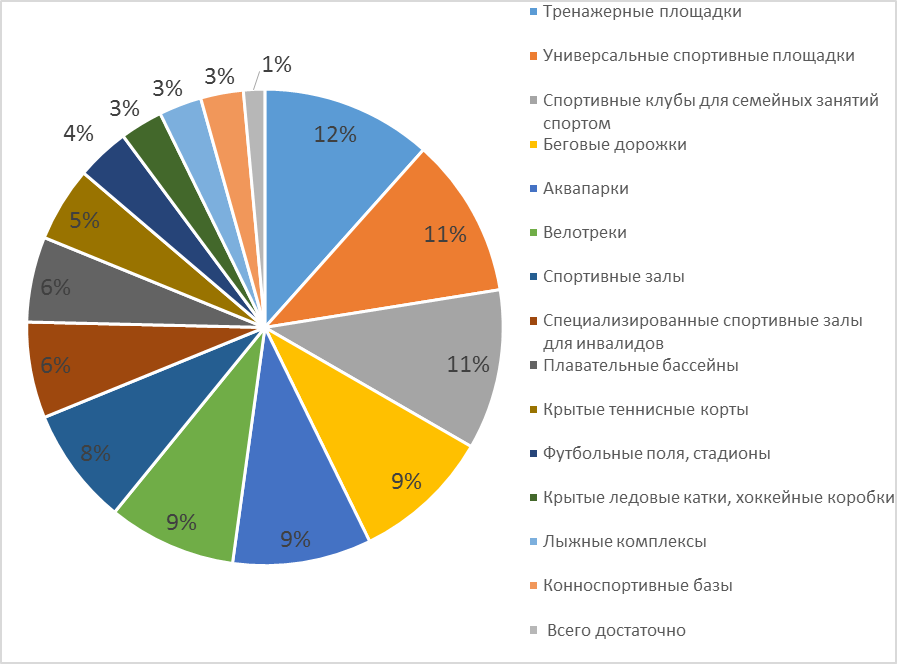 Рисунок 4 – Результаты исследования предпочтений населения городского округа Большой Камень относительно градостроительной ситуации в части необходимости создания объектов социальной инфраструктуры в области физической культуры 
и массового спортаОбеспеченность объектами физической культуры и массового спорта жителей жилого микрорайона Промышленного парка «Большой Камень» предполагается, в том числе, за счет проектирования плоскостных спортивных сооружений, организуемых в жилой застройке. В соответствии 
с проектом НГП городского округа Большой Камень с учетом прироста численности населения и средней жилищной обеспеченности общая минимальная мощность площадок придомового благоустройства, в частности для занятий физической культурой и массовым спортом составит 10,2 тыс. кв. м, суммарная ЕПС таких объектов составит 1019 человек. Также 
на территории жилого микрорайона Промышленного парка «Большой Камень» генеральным планом предусмотрено размещение физкультурно-оздоровительного комплекса с бассейном и спортивного клуба для семейных занятий спортом.Согласно Перечню инвестиционных проектов, предлагаемых 
к реализации на территории городского округа Большой Камень, 
на конец 2040 г. предусмотрено строительство горнолыжного комплекса.Таким образом, суммарная единовременная пропускная способность спортивных сооружений городского округа Большой Камень на расчетный срок реализации генерального плана (конец 2040 г.) составит 
5062 человек. Мероприятия генерального плана городского округа Большой Камень по размещению объектов местного значения городского округа в сфере физической культуры и массового спорта на первую очередь реализации генерального плана (конец 2025 г.):г. Большой Камень (без учета жилого микрорайона Промышленного парка «Большой Камень»)строительство спортивной площадки, ЕПС 25 человек;строительство двух универсальных спортивных площадок, 
ЕПС 25 человек каждая;строительство хоккейной коробки, ЕПС 30 человек;строительство физкультурно-оздоровительного комплекса, 
ЕПС 140 человек;строительство физкультурно-оздоровительного комплекса 
с бассейном, ЕПС 180 человек;реконструкция стадиона «Южный»;реконструкция здания МАУ «Спортивный комплекс» городского округа Большой Камень;три спортивных клуба для семейных занятий спортом, 
ЕПС 25 человек каждый;тренажерные площадки, суммарной ЕПС 20 человек;велосипедные дорожки, протяженностью 5 км, ЕПС 167 человек;строительство спортивных сооружений для развития парусного спорта в г. Большой Камень (центра парусного спорта).Мероприятия генерального плана городского округа Большой Камень по размещению объектов местного значения городского округа в сфере физической культуры и массового спорта на вторую очередь реализации генерального плана (конец 2030 г.):г. Большой Камень (без учета жилого микрорайона Промышленного парка «Большой Камень»)строительство физкультурно-оздоровительного комплекса, 
ЕПС 150 человек;строительство водноспортивного комплекса, ЕПС 196 человек;тренажерные площадки, суммарной ЕПС 40 человек;велосипедные дорожки, протяженностью 5 км, ЕПС 167 человек.Мероприятия генерального плана городского округа Большой Камень по размещению объектов местного значения городского округа в сфере физической культуры и массового спорта на расчетный срок реализации генерального плана (конец 2040 г.):г. Большой Камень (без учета жилого микрорайона Промышленного парка «Большой Камень»)строительство спортивного клуба для семейных занятий спортом, ЕПС 25 человек;строительство физкультурно-оздоровительного комплекса, 
ЕПС 150 человек;строительство велотрека, ЕПС 30 человек.г. Большой Камень (жилой микрорайон Промышленного парка «Большой Камень»)строительство спортивного клуба для семейных занятий спортом, ЕПС 25 человек;строительство физкультурно-оздоровительного комплекса 
с бассейном, ЕПС 180 человек.Молодежная политикаСуществующее состояниеСозданием социально-экономических, правовых, организационных 
и информационных условий для самоопределения и самореализации молодежи на территории городского округа Большой Камень 
и использования потенциала молодежи в интересах инновационного развития страны на территории муниципального образования занимается отдел по работе с молодежью администрации городского округа 
Большой Камень. В городском округе отсутствует отдельно стоящее специализированное здание – молодежный центр, на базе которого возможно создать пространство (площадку) для реализации творческого 
и профессионального потенциала молодых людей. Также на территории муниципального образования отсутствуют подростковые клубы, обеспечивающие повседневное пребывание молодежи в целях организации развития творческого потенциала подростков, мероприятий 
по нравственному, правовому, эстетическому, военно-патриотическому, гражданскому и физическому воспитанию подростков в формате неформального общения в различных группах в соответствии с возрастом 
и интересами молодежи.Планируемое развитиеДля достижения значений расчетных показателей, установленных 
в проекте НГП городского округа Большой Камень, а также с учетом результатов исследования предпочтений населения городского округа Большой Камень относительно градостроительной ситуации – о потребности размещения в городском округе Большой Камень молодежного центра, сообщило 71% опрошенных респондентов, о размещении подростковых клубов по месту жительства – 48% респондентов, генеральным планом предусмотрено размещение молодежного центра и трех подростковых клубов по месту жительства.На территории жилого микрорайона Промышленного парка 
«Большой Камень» предусмотрено размещение одного подросткового клуба по месту жительства.Мероприятия генерального плана городского округа Большой Камень по размещению объектов местного значения городского округа в сфере молодежной политики на первую очередь реализации генерального плана (конец 2025 г.):г. Большой Камень (без учета жилого микрорайона Промышленного парка «Большой Камень»)подростковый клуб по месту жительства.Мероприятия генерального плана городского округа Большой Камень по размещению объектов местного значения городского округа в сфере молодежной политики на вторую очередь реализации генерального плана (конец 2030 г.):г. Большой Камень (без учета жилого микрорайона Промышленного парка «Большой Камень»)подростковый клуб по месту жительства.Мероприятия генерального плана городского округа Большой Камень по размещению объектов местного значения городского округа в сфере молодежной политики на расчетный срок реализации генерального плана (конец 2040 г.):г. Большой Камень (без учета жилого микрорайона Промышленного парка «Большой Камень»)подростковый клуб по месту жительства;молодежный центр.г. Большой Камень (жилой микрорайон Промышленного парка «Большой Камень»)подростковый клуб по месту жительства.Организация отдыха и оздоровления детейВ соответствии со Стратегией СЭР городского округа Большой Камень до 2030 г. генеральным планом городского округа Большой Камень предусмотрено размещение детского образовательно-оздоровительного центра «Детский город» (с круглогодичным пребыванием детей).Мероприятия генерального плана городского округа Большой Камень по размещению объектов местного значения городского округа в сфере организации отдыха и оздоровления детей на первую очередь реализации генерального плана (конец 2025 г.):г. Большой Камень (без учета жилого микрорайона Промышленного парка «Большой Камень»)детский образовательно-оздоровительный центр «Детский город» (с круглогодичным пребыванием детей).Прочие объекты социальной инфраструктурыНа территории г. Большой Камень на первую очередь реализации генерального плана (конец 2025 г.) к размещению предусмотрен объект местного значения городского округа – рынок.Местоположение всех планируемых к размещению объектов социальной инфраструктуры определено в соответствии с требованиями НГП городского округа Большой Камень и РНГП в Приморском крае 
к максимально допустимому уровню территориальной доступности. Здания 
и сооружения, запланированные для размещения объектов социальной инфраструктуры, должны быть доступны для инвалидов и других маломобильных групп населения и отвечать требованиям действующих нормативных документов, регламентирующих доступность зданий 
и сооружений для маломобильных групп населения. Общественные пространстваСуществующее состояниеСуществующие общественные пространства городского округа 
в основном сосредоточены на территории г. Большой Камень. Вдоль главной городской магистрали – ул. Карла Маркса расположены существующие скверы. В восточной части ул. Карла Маркса находится городской парк. Также на территории города есть две площади – площадь имени 
В.И. Кушлина и Корабельная площадь, расположенная на перекрестке 
улиц Карла Маркса и Аллеи Труда. Прибрежная территория бухты Большого Камня в центральной части города отрезана от основной жилой и общественной застройки, расположенными вдоль берега производственными и коммунально-складскими территориями, в связи с чем выход к воде затруднен. В южной части города, в районе сложившейся индивидуальной жилой застройки 
и ул. Первомайская, на берегу бухты Андреева, расположен пляж Вальтон. Планируемое развитиеГенеральным планом предусматривается сохранение существующих общественных пространств и развитие новых территорий, объединенных пешеходными связями, и создание благоустроенного выхода к прибрежной территории бухты Андреева. В соответствии со Стратегией СЭР городского округа Большой Камень до 2030 г. генеральным планом городского округа Большой Камень предусмотрено размещение парка культуры и отдыха и Народного сквера.В соответствии с Дорожной картой по проведению мероприятий 
по созданию пляжной инфраструктуры «Вальтон» в генеральном плане предлагается размещение пляжной инфраструктуры «Вальтон» на расчетный срок реализации генерального плана (конец 2040 г.).Мероприятия генерального плана городского округа Большой Камень по размещению объектов местного значения городского округа в сфере общественных пространств на первую очередь реализации генерального плана (конец 2025 г.):г. Большой Каменьпарк культуры и отдыха;Народный сквер.Мероприятия генерального плана городского округа Большой Камень по размещению объектов местного значения городского округа в сфере общественных пространств на расчетный срок реализации генерального плана (конец 2040 г.):г. Большой Каменьпляжная инфраструктура «Вальтон».Размещение общественных пространств должно предусматривать доступность таких объектов для населения, в том числе для инвалидов 
и других маломобильных групп населенияТранспортная инфраструктураСуществующее состояниеВнешний транспортЖелезнодорожный транспортВ настоящее время по территории городского округа Большой Камень проходят однопутные неэлектрофицированные участки Дальневосточной железной дороги по направлениям Смоляниново - Дунай и Петровка - Большой Камень. Протяженность железной дороги общего пользования 
в границах муниципального образования составляет 18,0 км. Данная железнодорожная линия в основном обеспечивает грузовые перевозки 
к морским портам. На указанных железнодорожных линиях расположены 
две железнодорожные станции Дальневосточной железной дороги Петровка и Большой Камень.В городском округе расположены железнодорожные пути необщего пользования протяженностью 4,2 км, обеспечивающие подъезд 
к промышленному району.При пересечении железнодорожных путей с водными объектами расположены мостовые сооружения в количестве двух объектов.На пересечении железнодорожных путей с автомобильными дорогами местного значения городского округа действуют три неохраняемых железнодорожных переезда.Морской транспортНа территории городского округа Большой Камень в бухте 
Большого Камня расположен морской терминал, включенный в границы морского порта Владивосток, согласно распоряжению Федерального агентства морского и речного транспорта от 15 ноября 2010 г. № АД-322-р 
«О внесении сведений о морском порте Владивосток в Реестр морских портов Российской Федерации». Оператором морского терминала в городе Большой Камень является АО «Дальневосточный завод «Звезда».Услуги, оказываемые оператором морского терминала 
АО «Дальневосточный завод «Звезда»:постройка, переоборудование, модернизация, ремонт 
и гарантийное обслуживание кораблей и судов всех типов, в том числе 
с ядерными энергетическими установками;утилизация кораблей и судов;перевалка грузов;буксировка кораблей и судов;швартовые операции в порту;обслуживание судов в период стоянки в порту.В бухте Андреева расположен пассажирский пирс регионального значения. Данный объект не эксплуатируется и находится 
в неудовлетворительном техническом состоянии. В г. Большой Камень 
в бухте Андреева располагается место стоянки маломерных, спортивных парусных и прогулочных судов. Автомобильный транспортВнешние автомобильные связи городского округа Большой Камень осуществляются по автомобильным дорогам общего пользования регионального значения, относящимся к классу «обычная автомобильная дорога»:Артем – Находка – порт Восточный III категории, протяженностью вдоль восточной границы городского округа 
Большой Камень 15,0 км;Большой Камень – Стрелок IV категории, протяженностью 
в границах Шкотовского муниципального района 5,0 км. Междугородние пассажирские перевозки осуществляются 
с автовокзала в г. Большой Камень, расположенного по ул. Пригородная.Улично-дорожная сетьПланировочная структура г. Большой Камень сформировалась с учетом расположения вдоль бухты Большого Камня основного предприятия ООО «Судостроительный комплекс «Звезда» и автодорожных 
и железнодорожных подъездов, организованных к его проходным.Помимо микрорайонов центральной части города, на территории города вдоль берега Уссурийского залива с учетом рельефа, сформировались отдельно расположенные зоны застройки индивидуальными жилыми домами.Основные структурные оси города соединяют все микрорайоны 
и кварталы города между собой, с центральной частью и местами приложения труда.Улично-дорожная сеть представлена следующими магистральными улицами и дорогами, по которым осуществляются внутригородские передвижения:ул. Пригородная – магистральная улица общегородского значения регулируемого движения, выходит на автомобильную дорогу регионального значения Артем – Находка – порт Восточный и является основным въездом в город. Пропускная способность дороги исчерпана 
уже в настоящее время;ул. Карла Маркса – магистральная улица общегородского значения. Улица Карла Маркса в северо-восточном направлении выходит 
на ул. Пригородная, в южном направлении – на ул. Первомайская;ул. Первомайская – магистральная улица общегородского значения регулируемого движения, в северном направлении выходит 
на ул. Карла Маркса, в южном – на ул. Прибрежная;ул. Прибрежная – магистральная улица общегородского значения регулируемого движения, в южном направлении выходит на автомобильную дорогу регионального значения Большой Камень – Стрелок, которая связывает город с Подъяпольским сельским поселением Шкотовского муниципального района;участок ул. Аллея Труда – магистральная улица общегородского значения регулируемого движения от ул. Карла Маркса к центральной проходной ООО «Судостроительный комплекс «Звезда».Подъезд и транспортное обслуживание с. Суходол обеспечивается через г. Большой Камень по ул. Колхозная и ул. Пионерская. Автомобильные дороги в с. Суходол в основном имеют грунтовое покрытие.Подъезд к с. Петровка осуществляется с автомобильной дороги регионального значения Артем – Находка – порт Восточный. Населенный пункт с. Петровка разделен железнодорожными путями на три части. Сообщение между частями населенного пункта осуществляется через железнодорожный переезд.Прямое транспортное сообщение между с. Петровка и с. Суходол 
не осуществляется, в связи с отсутствием в настоящее время моста через 
р. Петровка.В соответствии с постановлением администрации городского округа ЗАТО Большой Камень от 03 августа 2009 г. № 1324 «Об утверждении перечня автомобильных дорог общего пользования городского округа Большой Камень и их идентификационных номеров» протяженность автомобильных дорог общего пользования местного значения городского округа составляет 164,5 км, в том числе с усовершенствованным типом покрытия 34,8 км. Остальная улично-дорожная сеть городского округа (79%) не соответствует нормативным требованиям и имеет грунтовое покрытие. По ул. Карла Маркса расположено два мостовых сооружения 
на пересечении с естественной преградой. Сеть автомобильных дорог общего пользования местного значения городского округа обеспечивает подъезд транспорта к существующей застройке и выезды на автомобильные дороги общего пользования регионального значения. В соответствии с Реестром муниципальных маршрутов регулярных перевозок городского округа Большой Камень по состоянию на 2019 год действует 7 муниципальных маршрутов. Для функционирования муниципальных маршрутов и обеспечения доступности общественного транспорта на улично-дорожной сети расположено 32 остановочных пункта автобусов.Основные недостатки существующей улично-дорожной сети городского округа Большой Камень:значительная часть улиц и дорог не соответствует нормативным требованиям;недостаточная протяженность оборудованных тротуаров вдоль улично-дорожной сети снижает безопасность дорожного движения;пропуск грузового транспорта осуществляется по центральным магистралям города;не обеспечена нормативная пешеходная доступность общественного пассажирского транспорта в зонах застройки индивидуальными жилыми домами.Объекты транспортной инфраструктурыДля обслуживания автомобильного транспорта на территории городского округа Большой Камень расположены объекты дорожного сервиса и объекты хранения индивидуального транспорта:станции автозаправочные – 6 объектов, суммарной мощностью 22 топливораздаточных колонки;станции технического обслуживания – 15 объектов, суммарной мощностью 38 постов;иные объекты придорожного сервиса – 5 объектов;стоянка (парковка) автомобилей – 23 объекта, суммарной вместимостью 6231 машино-место.Согласно Программе комплексного развития транспортной инфраструктуры городского округа Большой Камень на период 2019-2030 годы, утвержденной решением Думы городского округа Большой Камень от 19.12.2019 № 253, уровень обеспеченности населения легковыми автомобилями по состоянию на конец 2017 г. составляет порядка 337 автомобилей на 1000 жителей. Количество автомобилей составляет 13402 единицы.Требования к обеспеченности индивидуальных легковых автомобилей станциями автозаправочными и станциями технического обслуживания обозначены в п. 11.26 и п. 11.27 СП 42.13330.2011 «СНиП 2.07.01-89* Градостроительство. Планировка и застройка городских и сельских поселений»:потребность в станциях автозаправочных составляет: 1 топливораздаточная колонка на 1200 легковых автомобилей;потребность в станциях технического обслуживания составляет: 1 пост на 200 легковых автомобилей.С учетом нормативных требований, для обеспечения легковых автомобилей жителей городского округа объектами дорожного сервиса, определено расчетное количество:топливораздаточных колонок на станциях автозаправочных (АЗС, АГЗС) не менее 12 единиц;постов на СТО не менее 68 единиц.Исходя из нормативных требований, общего количества индивидуальных легковых автомобилей и наличия объектов дорожного сервиса можно сделать вывод о том, что в настоящее время на территории муниципального образования имеется потребность в станциях технического обслуживания.Планируемое развитиеВнешний транспортЖелезнодорожный транспортВ соответствии со Схемой территориального планирования 
Российской Федерации в области федерального транспорта (железнодорожного, воздушного, морского, внутреннего водного транспорта) и автомобильных дорог федерального значения, утвержденной распоряжением Правительства Российской Федерации от 19 марта 2013 г. № 384-р (далее также – СТП Российской Федерации в области федерального транспорта (железнодорожного, воздушного, морского, внутреннего водного транспорта) и автомобильных дорог федерального значения), а также 
в соответствии с документами ОАО «Российские железные дороги», 
как субъекта естественных монополий, мероприятий по развитию железнодорожного транспорта на территории городского округа 
Большой Камень не предусмотрено. Существующие объекты железнодорожного транспорта сохраняются. В соответствии с Протоколом совещания у заместителя Руководителя Аппарата Правительства Российской Федерации А.А. Кириенко 
от 16 июля 2019 г. № АК-П16-53пр. прорабатывается вопрос организации пассажирского железнодорожного сообщения г. Владивосток - 
г. Большой Камень. Рассматривается возможность приобретения рельсового автобуса РА-3 в трехвагонном исполнении, т.к. данный участок 
не электрифицирован.В соответствии с Проектом планировки и межевания территории, предназначенной для размещения линейных объектов внеплощадочной транспортной инфраструктуры объекта: «Угольный морской терминал ;;;грузооборотом 20,0 млн. тонн/год в районе мыса Открытый – Порт «Вера», утвержденным постановлением администрации городского округа 
Большой Камень от 05 мая 2016 г. № 613, предусматривается строительство подъездного пути необщего пользования к морскому порту «Вера» для железнодорожного обеспечения угольного морского терминала 
с примыканием в южной части городского округа к железнодорожному пути общего пользования Дальневосточной железной дороги. Протяженность проектируемого железнодорожного пути необщего пользования в границах городского округа составит 3,3 км.Морской транспортВ соответствии с СТП Российской Федерации в области федерального транспорта (железнодорожного, воздушного, морского, внутреннего водного транспорта) и автомобильных дорог федерального значения, мероприятий 
по строительству и реконструкции объектов федерального значения водного транспорта на территории городского округа Большой Камень 
не предусмотрено. В соответствии с СТП Приморского края на территории 
г. Большой Камень предусматривается реконструкция пассажирского пирса 
в бухте Андреева (п. 1.3.1. Приложения к СТП Приморского края). Планируется организация пассажирских регулярных морских перевозок 
г. Владивосток – г. Большой Камень.Для реализации мероприятий, предусмотренных Стратегией СЭР городского округа Большой Камень до 2030 г., и в связи с постоянным увеличением количества маломерных судов, принадлежащих физическим лицам, генеральным планом предусматривается возможность создания мест стоянки маломерных, спортивных парусных и прогулочных судов 
в зонах рекреационного назначения и в зонах транспортной инфраструктуры на побережье Уссурийского залива.Автомобильный транспортВ соответствии с СТП Приморского края на территории 
г. Большой Камень предусмотрены следующие мероприятия по развитию автомобильных дорог регионального значения общего пользования:строительство автомобильной дороги Владивосток – Находка – порт Восточный IБ категории (скоростная автомобильная дорога), протяженностью в границах городского округа 8,5 км (п. 1.2.1.14. Приложения к СТП Приморского края);реконструкция автомобильной дороги Артем – Находка – порт Восточный III категории (обычная автомобильная дорога) (п. 1.2.2.18. Приложения к СТП Приморского края).Существующий автовокзал сохраняется.Улично-дорожная сетьРазвитие улично-дорожной сети городского округа Большой Камень направлено на обеспечение эффективности социально-экономического развития, удобства жизни населения в условиях высокого уровня автомобилизации, повышение качества услуг пассажирского транспорта, совершенствование магистральной улично-дорожной сети. Муниципальной программой «Дороги городского округа 
Большой Камень» на 2018 – 2020 годы, утвержденной постановлением администрации городского округа Большой Камень от 28 декабря 2017 г. № 1699, запланирована реконструкция автомобильной дороги общего пользования «Пригородная». Мост № 2.Генеральным планом в целях развития транспортной инфраструктуры предусмотрено строительство и реконструкция участков улично-дорожной сети.Категории улиц и дорог городского округа назначены в соответствии 
с классификацией, приведенной в разделе 11 (п. 11.4) СП 42.13330.2011:магистральные дороги регулируемого движения;магистральные улицы общегородского значения регулируемого движения;магистральные улицы районного значения;улицы и дороги местного значения.Для решения основных планировочных и градостроительных задач, увеличения пропускной способности улиц, генеральным планом предлагается:создание дублеров основных магистральных улиц;формирование транспортных связей в обход жилой застройки для пропуска грузового движения;создание дополнительных связей районов города и населенных пунктов;реконструкция и благоустройство существующей улично-дорожной сети с доведением до нормативных требований 100% от общей протяженности улично-дорожной сети.Показатели улично-дорожной сети в границах городского округа Большой Камень на расчетный срок реализации генерального плана (конец 2040 г.) представлены ниже (Таблица 24).Таблица 24 - Показатели улично-дорожной сети городского округа на расчетный 
   срок (конец 2040 г.)Для повышения пропускной способности улично-дорожной сети 
и безопасности дорожного движения предлагается строительство четырех мостовых сооружений (путепроводов) на пересечении магистральных улиц 
и дорог с железнодорожными путями. Для формирования автодорожной связи между с. Петровка и с. Суходол необходимо строительство мостового сооружения через р. Петровка. На пересечении железнодорожных путей общего пользования и подъездных путей не общего пользования с улицами 
и дорогами местного значения генеральным планом предлагается устройство двух охраняемых железнодорожных переездов.Для обеспечения нормативной пешеходной доступности общественного пассажирского транспорта, определенной в проекте НГП городского округа Большой Камень, генеральным планом предусматривается строительство остановочных пунктов автобуса в количестве 58 единиц.На территории зон рекреационного назначения необходимо предусматривать устройство велосипедных дорожек и пунктов проката велосипедов, образующих прогулочно-велосипедные зоны.Объекты транспортной инфраструктурыПланируемая потребность объектов дорожного сервиса в городском округе Большой Камень определена исходя из обеспеченности населения индивидуальными легковыми автомобилями на расчетный срок реализации генерального плана (конец 2040 г.) – 435 единиц на 1000 жителей. Исходя 
из прогнозной численности населения городского округа на конец 2040 г. – 52,6 тыс. человек, расчетное количество автомобилей составит – 22,9 тыс. единиц. При реализации проекта жилого микрорайона Промышленного парка «Большой Камень» количество легковых автомобилей увеличится еще 
на 6,1 тыс. единиц.Согласно раздела 11 (п. 11.27) СП 42.13330.2011 станции автозаправочные следует проектировать из расчёта: одна топливораздаточная колонка на 1200 легковых автомобилей. Для обслуживания перспективного количества индивидуальных легковых автомобилей жителей муниципального образования необходимо не менее 19 топливораздаточных колонок станций автозаправочных. При реализации проекта жилого микрорайона Промышленного парка «Большой Камень» количество топливораздаточных колонок станций автозаправочных потребуется 
на 5 единиц больше. Существующие станции автозаправочные сохраняются.Согласно раздела 11 (п. 11.26) СП 42.13330.2011 станции технического обслуживания следует проектировать из расчета: один пост на 200 легковых автомобилей. Исходя из количества индивидуальных легковых автомобилей жителей на расчетный срок (конец 2040 г.) потребность в местах ремонта 
и обслуживания автомобилей составит не менее 115 постов. При реализации проекта жилого микрорайона Промышленного парка «Большой Камень» потребное количество постов станций технического обслуживания увеличится на 31 единицу.При размещении жилых объектов необходимо предусматривать территории под размещение стоянок для хранения легковых автомобилей постоянного населения городского округа. Показатель обеспеченности машино-местами для хранения и паркования легковых автомобилей 
и территориальной доступности таких объектов для населения следует принимать в соответствии с требованиями раздела 11 (п. 11.19) СП 42.13330.2011. Для временного хранения автомобилей открытые автостоянки предусматриваются в общественном административном центре, 
а также у всех объектов социальной, инженерной и транспортной инфраструктур, мест отдыха с учетом требований статьи 15 Федерального закона от 24 ноября 1995 г. №181-ФЗ «О социальной защите инвалидов 
в Российской Федерации».Развитие транспортной инфраструктуры городского округа 
Большой Камень предусматривает размещение следующих объектов местного значения городского округа:первая очередь реализации генерального плана (конец 2025 г.):- реконструкция магистральных дорог регулируемого движения 
– 4,3 км;- строительство магистральных дорог регулируемого движения 
– 4,6 км;- реконструкция магистральных улиц общегородского значения регулируемого движения – 8,9 км;- строительство магистральных улиц общегородского значения регулируемого движения – 0,16 км;- реконструкция магистральных улиц районного значения – 0,25 км;- строительство магистральных улиц районного значения – 2,5 км;- реконструкция улиц и дорог местного значения – 7,6 км;- строительство улиц и дорог местного значения – 15,3 км;- строительство остановочных пунктов – 13 объектов;- строительство железнодорожного переезда – 1 объект.вторая очередь реализации генерального плана (конец 2030 г.):- реконструкция магистральных дорог регулируемого движения – 9,5 км;- реконструкция магистральных улиц общегородского значения регулируемого движения – 6,1 км;- реконструкция магистральных улиц районного значения – 9,4 км;- строительство магистральных улиц районного значения – 4,2 км;- реконструкция улиц и дорог местного значения – 41,2 км;- строительство улиц и дорог местного значения – 10,0 км;- строительство остановочных пунктов – 29 объектов;- строительство железнодорожного переезда – 1 объект;- строительство мостовых сооружений – 2 объекта.расчетный срок реализации генерального плана (конец 2040 г.):- реконструкция магистральных дорог регулируемого движения 
– 1,9 км;- строительство магистральных дорог регулируемого движения 
– 20,4 км;- реконструкция магистральных улиц общегородского значения регулируемого движения – 2,9 км;- реконструкция магистральных улиц районного значения – 2,5 км;- строительство магистральных улиц районного значения – 16,8 км;- реконструкция улиц и дорог местного значения – 13,9 км;- строительство улиц и дорог местного значения – 20,3 км;- строительство остановочных пунктов – 16 объектов;- строительство мостовых сооружений – 3 объекта.Генеральным планом, учитывая объекты, запланированные 
к строительству и реконструкции, определен перечень объектов местного значения городского округа, предусмотренных к размещению на территории городского округа Большой Камень:- магистральные дороги регулируемого движения – 40,7 км;- магистральные улицы общегородского значения регулируемого движения – 18,1 км;- магистральные улицы районного значения – 35,65 км;- улицы и дороги местного значения – 108,3 км;- остановочные пункты – 58 единиц;- железнодорожные переезды – 2 объекта;- мостовые сооружения – 5 объектов.Инженерная подготовка территорииСуществующее состояниеВ настоящее время в г. Большой Камень имеется сеть коллекторов закрытой дождевой канализации. Система ливневой канализации с учетом особенностей рельефа разделена на несколько основных водосборных бассейнов. Система представлена в основном подземными трубопроводами 
с дождеприемными колодцами, на отдельных территориях водосбора имеются водосборные лотки. Протяженность существующей сети дождевой канализации составляет 15,0 км.Выпуск поверхностных стоков осуществляется в нескольких точках, 
в овраги, находящихся в разных частях города. Очистные сооружения поверхностных сточных вод на всех выпусках – отсутствуют. Стоки 
без очистки поступают в бухту Большого Камня. Состояние существующей ливневой канализации на территории городского округа Большой Камень не удовлетворяет требованиям 
по надлежащему санитарно-техническому состоянию объектов благоустройства и содержанию территории.Сложившаяся ситуация обуславливает необходимость строительства очистных сооружений поверхностных сточных вод на существующих 
и перспективных водовыпусках и исключения сброса поверхностных стоков без очистки.Территория с. Петровка расположена в зоне возможного затопления. Таким образом, застройка территории с. Петровка возможна 
при осуществлении мероприятий инженерной защиты от затопления.Планируемое развитиеОрганизация поверхностного стока на территории городского округа Большой Камень имеет большое значение, так как является не только фактором благоустройства территории населенных пунктов, 
но и способствует уменьшению инфильтрации осадков в грунт, что приводит к понижению уровня грунтовых вод, недопущению подтопления территорий.Особенности рельефа не позволяют организовать единую систему ливневой канализации городского округа с едиными очистными сооружениями. Сбор, транспортировки и очистка поверхностных стоков предусмотрены отдельными системами для каждого, выделенного водосборного бассейна.Территории, выделенные под перспективную индивидуальную жилую застройку, в водосборные бассейны не включены, т.к. на данных территориях не предусмотрена организация централизованной системы ливневой канализации. Поверхностные стоки на данных территориях отводятся 
по сложившемуся рельефу. С учетом развития территорий условно выделены пятнадцать водосборных бассейнов, требующих системы сбора, отведения и очистки поверхностных стоков, что реализуется посредством реконструкции существующих объектов и строительством новых. Протяженность планируемой к реконструкции закрытой дождевой канализации составит 0,6 км.Протяженность планируемой к размещению закрытой дождевой канализации составит 13,2 км. Развитие системы отвода поверхностного стока предусматривается 
по проектным периодам реализации генерального плана:первая очередь реализации генерального плана (конец 2025 г.):- реконструкция канализации дождевой самотечной закрытой – 0,6 км;- строительство канализации дождевой самотечной закрытой – 0,8 км;- строительство очистных сооружений дождевой канализации 
– 2 объекта.вторая очередь реализации генерального плана (конец 2030 г.):- строительство канализации дождевой самотечной закрытой – 6,1 км;- строительство очистных сооружений дождевой канализации 
– 4 объекта.- расчетный срок реализации генерального плана (конец 2040 г.):- строительство канализации дождевой самотечной закрытой – 6,2 км;- строительство очистных сооружений дождевой канализации 
– 4 объекта.Генеральным планом предлагается сохранение существующей жилой застройки и образование новой на территории с. Петровка, для чего предлагается проведение мероприятий по защите от затопления территории.В качестве защитных мероприятий генеральным планом предлагается строительство дамбы протяженностью 3,9 км.В качестве дополнительного мероприятия по защите от затопления совместно с устройством защитной дамбы генеральным планом предлагается проведение мероприятий по увеличению пропускной способности русла 
р. Петровка – дноуглублению, спрямлению, расчистке русла 
на определенных участках реки. Реализация мероприятий по увеличению пропускной способности реки приведет к уменьшению слоя затопления при прохождении затопления, 
к уменьшению высоты дамбы.Генеральным планом предлагаются следующие мероприятия по этапам реализации в отношении объектов местного значения городского округа 
в области инженерной подготовки территории.Первая очередь реализации генерального плана (конец 2025 г.):- строительство сооружения для защиты от затопления и подтопления (дамбы) протяженностью 3,9 км.Инженерная инфраструктура ВодоснабжениеСуществующее состояниеИсточниками водоснабжения городского округа Большой Камень являются поверхностные и подземные воды.г. Большой КаменьПриоритетными источниками системы водоснабжения являются поверхностные воды Петровского водохранилища, расположенного 
на территории Романовского сельского поселения Шкотовского муниципального района. Вода по двум самотечным коллекторам диаметрами 600-700 мм поступает на водопроводные очистные сооружения (ВОС), расположенные в восточной части г. Большой Камень. После очистки вода насосной станцией II подъема подается на узел запасных резервуаров, откуда посредством насосной станции III подъема и сетей водоснабжения поступает потребителям.Качество воды, подаваемой потребителям, соответствует требованиям 
ГОСТ Р 51232-98 «Вода питьевая. Общие требования к организации 
и методам контроля качества» и СанПиН 2.1.4.1074-01 «Питьевая вода. Гигиенические требования к качеству воды централизованных систем питьевого водоснабжения. Контроль качества. Гигиенические требования 
к обеспечению безопасности систем горячего водоснабжения». Отмечается значительный износ сетей и объектов водоснабжения.Централизованной системой водоснабжения охвачены зоны застройки малоэтажными, среднеэтажными и многоэтажными жилыми домами и часть зон застройки индивидуальными жилыми домами. Магистральные водопроводные сети выполнены из стальных и полимерных труб диаметрами 100-700 мм. Общая протяженность магистральных сетей водоснабжения составляет 48,1 км. Для обеспечения нормативного давления на территории 
г. Большой Камень размещены четыре насосных станции IV подъема.На остальной территории организована децентрализованная система водоснабжения с использованием индивидуальных скважин.К сетям водоснабжения г. Большой Камень подключена система водоснабжения населенных пунктов Подъяпольского сельского поселения Шкотовского муниципального района.с. ПетровкаЦентрализованная система водоснабжения организована в северо-восточной части с. Петровка. Источником водоснабжения является скважина для забора воды. На территории водозабора расположена насосная станция 
II подъема. Зоны санитарной охраны источников водоснабжения соблюдаются. На остальной территории организована децентрализованная система водоснабжения с использованием индивидуальных скважин.с. СуходолЦентрализованная система водоснабжения организована в западной части с. Суходол в зоне застройки малоэтажными жилыми домами. Источником водоснабжения является скважина для забора воды, расположенная в непосредственной близости к застройке. Зоны санитарной охраны источников водоснабжения не соблюдаются. В центральной части с. Суходол расположен подземный водозабор. Водоразбор осуществляется напрямую из скважины. На остальной территории организована децентрализованная система водоснабжения 
с использованием индивидуальных скважин.Анализ современного состояния системы водоснабжения городского округа Большой Камень выявил следующее:в с. Петровка и с. Суходол отсутствуют водопроводные очистные сооружения, что не гарантирует подачу воды нормативного качества;на водозаборе в с. Суходол не соблюдаются зоны санитарной охраны источников водоснабжения;высокий износ объектов и сетей водоснабжения.Планируемое развитиеРаздел выполнен в соответствии с проектом НГП городского округа Большой Камень.Охват населения централизованной услугой водоснабжения предлагается увеличить до 90%. Для развития системы водоснабжения необходимо реализовать ряд мероприятий:реконструкция ВОС;реконструкция сетей водоснабжения;строительство насосной станции IV подъема по ул. Андреевская;строительство сетей водоснабжения для подключения новых абонентов.Диаметры водопроводной сети рассчитаны из условия пропуска расчетного расхода (хозяйственно-питьевой и противопожарный) 
с оптимальной скоростью. На стадии проектирования необходимо выполнить расчет водопроводной сети с применением специализированных программных комплексов и уточнить диаметры по участкам.Расчет объема водопотребления городского округа Большой Камень 
на расчетный срок реализации генерального плана (конец 2040 г.) приведен ниже (Таблица 25). Расчетное водопотребление объектов, предусмотренных 
на территориях инвестиционных площадок составит 2742,00 куб. м/сут. 
На стадии проектирования водопотребление необходимо уточнить. Таблица 25 – Объем водопотребления городского округа Большой Камень на расчетный срок реализации генерального плана (конец 2040 г.)Примечания:1. Удельное хозяйственно-питьевое водопотребление на одного жителя среднесуточное (за год) принято в соответствии с проектом НГП городского округа Большой Камень и СП 31.13330.2012. «СНиП 2.04.02-84* «Водоснабжение. Наружные сети и сооружения» .2. Удельное среднесуточное за поливочный сезон потребление воды на поливку зеленых насаждений принято в размере 50 л/ сут на 1 жителя. Количество поливок принято 1 в сутки. 3. Расчетный расход воды в сутки наибольшего водопотребления определен при коэффициенте суточной неравномерности водопотребления Ксут.max, учитывающем уклад жизни населения, режим работы предприятий, степень благоустройства зданий, изменения водопотребления по сезонам г. и дням недели, принятым равным 1,2.4. При расчете общего водопотребления количество воды на неучтенные расходы принято дополнительно в процентном отношении от суммарного расхода воды 
на хозяйственно-питьевые нужды жилого района. При разработке проектной документации необходимо предусмотреть мероприятия по пожаротушению.В с. Суходол и с. Петровка генеральным планом предусматривается использование существующих систем водоснабжения, при условии должного мониторинга качества подземных вод на соответствие нормативам качества питьевой воды. В случае несоответствия качества подземных 
вод необходимо обеспечить жителей населенных пунктов водой 
питьевого качества посредством привозной воды в объеме, указанном выше (Таблица 25).Для обеспечения централизованной системой водоснабжения надлежащего качества, необходимо выполнить следующие мероприятия:Городской округ Большой Каменьпервая очередь реализации генерального плана (конец 2025 г.):- реконструкция ВОС расчетной производительностью 25000 куб. м/сут;- реконструкция водопроводов диаметром 600 мм, общей протяженностью 5,4 км, материал – полимер;- строительство водопроводов диаметром 200 мм, общей протяженностью 1,0 км, материал – полимер.вторая очередь реализации генерального плана (конец 2030 г.):- строительство водопроводов диаметром 110 мм, общей протяженностью 4,9 км, материал – полимер.г. Большой Камень (без учета жилого микрорайона Промышленного парка «Большой Камень»)первая очередь реализации генерального плана (конец 2025 г.):- реконструкция водопроводов диаметрами 219-600 мм, общей протяженностью 8,5 км, материал – полимер;- строительство водопроводов диаметрами 110-600 мм, общей протяженностью 16,6 км, материал – полимер;- строительство насосной станции расчетной производительностью 300 куб. м/сут.вторая очередь реализации генерального плана (конец 2030 г.):- строительство водопроводов диаметром 110 мм, общей протяженностью 6,2 км, материал – полимер.расчетный срок реализации генерального плана (конец 2040 г.):- строительство водопроводов диаметрами 110-160 мм, общей протяженностью 7,8 км, материал – полимер.г. Большой Камень (жилой микрорайон Промышленного парка «Большой Камень»)расчетный срок реализации генерального плана (конец 2040 г.):- строительство водопроводов диаметром 200 мм, общей протяженностью 1,6 км, материал – полимер.с. ПетровкаМероприятия по развитию системы водоснабжения не предусмотрены.с. Суходолрасчетный срок реализации генерального плана (конец 2040 г.):- строительство водопроводов диаметром 110 мм, общей протяженностью 1,2 км, материал – полимер.Генеральным планом, учитывая объекты, запланированные 
к строительству и реконструкции, определен перечень объектов местного значения городского округа, предусмотренных к размещению на территории городского округа Большой Камень:- водопроводные очистные сооружения – 1 объект, реконструкция;- насосная станция – 1 объект;- водопровод – 39,3 км;- водопровод – 13,9 км, реконструкция.3.12.2. Водоотведение (канализация)Существующее состояниеЦентрализованной системой водоотведения обеспечена мало- 
и среднеэтажная жилая застройка центральной и южной частей 
г. Большой Камень. Централизованный отвод хозяйственно-бытовых сточных вод центральной части г. Большой Камень обеспечивается самотечными уличными коллекторами на три канализационные насосные станции (КНС) производительностью 380 – 51600 куб. м/сут. От КНС сточные воды 
по системе напорно-самотечных коллекторов поступают на канализационные очистные сооружения (КОС). КОС расположены в северо-западной части 
г. Большой Камень. Централизованный отвод хозяйственно-бытовых сточных вод южной части г. Большой Камень обеспечивается посредством самотечных 
и напорных сетей канализации и КНС. КОС расположены в юго-западной части г. Большой КаменьКанализационные сети централизованных систем канализации выполнены из керамических и железобетонных труб диаметрами 100-750 мм, общей протяженностью 51,8 км. На остальной территории организована децентрализованная система водоотведения с использованием выгребных ям и надворных туалетов. Децентрализовано стоки вывозятся ассенизаторскими машинами 
на ближайшие КОС. Анализируя современное состояние системы водоотведения населенных пунктов городского округа Большой Камень, выявлены следующие особенности:существующие КОС обеспечивают требуемое качество очистки сточных вод;канализационные сети и сооружения имеют высокий износ.Планируемое развитиеРаздел выполнен в соответствии с проектом НГП городского округа Большой Камень.Система водоотведения городского округа предусматривается 
с учетом развития на расчетный срок реализации генерального плана 
(конец 2040 г.).Для развития системы водоотведения необходимо реализовать ряд мероприятий:реконструкция КОС центральной части г. Большой Камень;реконструкция КОС южной части г. Большой Камень;реконструкция напорного коллектора от КНС-8 до КОС;строительство сетей водоотведения для подключения новых абонентов.Диаметры канализационных сетей рассчитаны из условия пропуска максимального часового объема сточных вод. На стадии проектирования необходимо выполнить расчет канализационной сети с применением специализированных программных комплексов и уточнить диаметры 
по участкам.Объем сточных вод, отводимых с территории городского округа Большой Камень на расчетный срок реализации генерального плана 
(конец 2040 г.) составит 19631,64 куб. м/сут. (Таблица 26). Таблица 26 – Расчет объема сточных вод, отводимых с территории городского округа Большой Камень, на расчетный срок реализации генерального плана (конец 2040 г.)Примечания:1. Расчетное удельное среднесуточное (за год) водоотведение бытовых сточных вод от жилых зданий принято равным расчетному удельному среднесуточному водопотреблению без учета расхода воды на полив территорий и зеленых насаждений.2.Удельное хозяйственно-питьевое водопотребление на одного жителя среднесуточное (за год) принято в соответствии с проектом НГП городского округа Большой Камень и СП 32.13330.2018 «СНиП 2.04.03-85 «Канализация. Наружные сети 
и сооружения».Расчетное водоотведение объектов, предусмотренных на территориях инвестиционных площадок составит 2742,00 куб. м/сут. На стадии проектирования водопотребление необходимо уточнить. С целью развития системы водоотведения и обеспечения надежности ее работы, необходимо выполнить следующие мероприятия:г. Большой Камень (без учета жилого микрорайона Промышленного парка «Большой Камень»)первая очередь реализации генерального плана (конец 2025 г.):- реконструкция КОС расчетной производительностью 35000 куб. м/сут;- реконструкция КОС расчетной производительностью 550 куб. м/сут;- строительство КНС расчетной производительностью 1600 куб. м/сут;- реконструкция канализации напорной диаметром 750 мм, общей протяженностью 3,3 км, материал – полимер;- строительство канализации самотечной диаметром 200 мм, общей протяженностью 8,6 км, материал – полимер;- строительство канализации напорной диаметром 160 мм, общей протяженностью 1,2 км, материал – полимер.вторая очередь реализации генерального плана (конец 2030 г.)- строительство канализации самотечной диаметром 200 мм, общей протяженностью 3,1 км, материал – полимер.расчетный срок реализации генерального плана (конец 2040 г.):- строительство канализации напорной диаметром 160 мм, общей протяженностью 1,2 км, материал – полимер.г. Большой Камень (жилой микрорайон Промышленного парка «Большой Камень»)расчетный срок реализации генерального плана (конец 2040 г.):- строительство КНС расчетной производительностью 3500 куб. м/сут;- строительство КНС расчетной производительностью 1000 куб. м/сут;- строительство КНС расчетной производительностью 300 куб. м/сут.- строительство канализации напорной диаметром 160 мм, общей протяженностью 4,3 км, материал – полимер.с. ПетровкаМероприятия по развитию системы водоотведения не предусмотрены.с. СуходолМероприятия по развитию системы водоотведения не предусмотрены.Генеральным планом, учитывая объекты, запланированные 
к строительству и реконструкции, определен перечень объектов местного значения городского округа, предусмотренных к размещению на территории городского округа Большой Камень:- очистные сооружения (КОС) – 2 объекта, реконструкция;- канализационная насосная станция (КНС) – 4 объекта;- канализация самотечная – 11,7 км;- канализация напорная – 6,7 км;- канализация напорная – 3,3 км, реконструкция.ТеплоснабжениеСуществующее состояниеСистема централизованного теплоснабжения жилой застройки городского округа Большой Камень организована от 10 централизованных источников тепловой энергии (далее – котельная). Так же на территории городского округа имеется 4 производственные котельные. Основная часть 
г. Большой Камень подключена от централизованной системы теплоснабжения, в которую входит 11 ЦТП (центральных тепловых пунктов). Основными источниками тепловой энергии в г. Большой Камень, являются две действующие котельные, «Котельная № 1» по ул. Ворошилова и «Центральная котельная» по ул. Лебедева, суммарная мощность данных котельных составляет 127,4 Гкал/ч. Система теплоснабжения осуществляет передачу тепловой энергии в течении всего года.Теплоснабжение по ул. Андреевской осуществляется от котельной мощностью 0,4 Гкал/ч. Теплоснабжение микрорайона Южная Лифляндия осуществляется 
от двух действующих котельных суммарной мощностью 5,58 Гкал/ч работающих на одну тепловую сеть.Теплоснабжение больничного комплекса ФГБУЗ МСЧ № 98 ФМБА России и автовокзала, расположенных в северо-восточной части города, осуществляется от действующей «Котельной №2» мощностью 3,45 Гкал/ч.Теплоснабжение в северной части города в зоне застройки индивидуальными жилыми домами, осуществляется от действующей «Котельной № 4» мощностью 1,08 Гкал/ч.Теплоснабжение в с. Петровка осуществляется от двух действующих котельных суммарной мощностью 0,64 Гкал/ч. Котельная № 1 
по ул. Школьная осуществляет теплоснабжение двух зданий: школы 
и фельдшерско-акушерского пункта. Котельная № 2, расположенная 
в северо-восточной части с. Петровка, обеспечивает теплоснабжением слесарную мастерскую и два жилых здания. Теплоснабжение в с. Суходол осуществляется от действующей котельной мощностью 0,81 Гкал/ч.Основная часть индивидуальных жилых домов, расположенных 
в населенных пунктах городского округа, имеет децентрализованную систему отопления от индивидуальных котлов.Анализ современного состояния системы теплоснабжения городского округа Большой Камень выявил следующие проблемы:котельные имеют большой физический и моральный износ;отсутствие установки химводоподготовки в котельных: Котельная с. Суходол, Котельные с. Петровка № 1 (ул. Школьная) и № 2, Котельная по ул. Андреевская, Котельная №2 и №4, что в свою очередь приводит к образованию накипи на трубах и преждевременному выходу 
из строя оборудования.Планируемое развитиеКлиматические данные для расчета тепловых нагрузок приняты 
в соответствии с СП 131.13330.2018 «СНиП 23-01-99* «Строительная климатология»:расчетная температура наружного воздуха для проектирования отопления и вентиляции составляет минус 22°С; средняя температура наружного воздуха за отопительный период составляет минус 4,3°С;продолжительность отопительного периода – 199 суток.В городском округе Большой Камень система теплоснабжения предусматривается с учетом развития на расчетный срок реализации генерального плана (конец 2040 г.). Для развития системы теплоснабжения необходимо реализовать ряд мероприятий:реконструкция котельных;строительство котельных;строительство центральных тепловых пунктов (ЦТП);строительство теплопровода магистрального;ликвидация магистрального теплопровода.Тепловые нагрузки на отопление, вентиляцию и горячее водоснабжение определены на основании климатических условий, а также 
по укрупненным показателям. Расчеты выполняются в соответствии 
с требованиями проекта НГП городского округа Большой Камень 
и СП 50.13330.2012 «СНиП 23-02-2003 «Тепловая защита зданий», 
СП 124.13330.2012 «СНиП 41-02-2003 «Тепловые сети». Результаты расчета приведены ниже (Таблица 27).Таблица 27 – Расчет тепловых нагрузок городского округа Большой Камень на расчетный срок реализации генерального плана (конец 2040 г.)Суммарное теплопотребление объектов на территории городского округа Большой Камень составит на расчетный срок реализации генерального плана (конец 2040 г.) с учетом потерь 167,38 Гкал/ч 
(593 092 Гкал/год).Расчетное теплопотребление объектов, предусмотренных 
на территориях инвестиционных площадок ориентировочно составит 
87,66 Гкал/ч. На стадии проектирования расчетные тепловые нагрузки необходимо уточнить.Для Котельной № 1 планируется реконструкция в связи с большим износом оборудования и перевод котлов на газообразное топливо.Для планируемой среднеэтажной жилой застройки расположенной 
в северо-восточной части города, предусматривается строительство теплопровода магистрального протяжённостью 0,5 км.В связи с попаданием теплопровода в зону жилой застройки 
и его выносом в зону улично-дорожной сети, предусмотрено строительство теплопровода магистрального по ул. Гагарина протяжённостью 0,27 км.Для обеспечения теплоснабжения объектов планируемых микрорайонов Нагорный, Садовый и Шестой, проектом планировки предусматривается строительство теплопровода магистрального 
от «Центральная котельная» г. Большой Камень до центрального теплового пункта (ЦТП) № 12, протяжённость проектируемой сети составляет 2,22 км.Для обеспечения централизованного теплоснабжения микрорайона Садовый, планируется строительство центрального теплового пункта (ЦТП).Для обеспечения централизованного теплоснабжения объектов микрорайона Нагорный, планируется строительство центрального теплового пункта (ЦТП), а также теплопровода магистрального от планируемой ЦТП 
до тепловой сети Центральная котельная – ЦТП № 12, протяжённость теплопровода магистрального составляет 1,0 км. Планируется строительство центрального теплового пункта (ЦТП) 
в микрорайоне Парковый, для обеспечения централизованного теплоснабжения данного микрорайона.Для обеспечения централизованного теплоснабжения новой застройки в 5 микрорайоне, планируется строительство теплопровода магистрального протяженностью 0,2 км.Планируется размещение транспортабельной модульной паровой котельной «ТМПК-12000Д» для обеспечения тепловой энергии завода 
по переработке минтая, расположенного по улице Ганслеп. Проектируемая котельная имеет 4 котла суммарной мощностью 6,12 Гкал/ч.Планируется ликвидация теплопровода магистрального 
по ул. Андреевской протяжённостью 0,05 км, в связи с ликвидацией отапливаемого здания.Планируется реконструкция котельных: Котельные № 1 и № 2 
мкр. Южная Лифляндия, Котельная с. Петровка № 1 (ул. Школьная) и № 2, Котельная по ул. Андреевская, Котельные № 1, № 2 и № 4, в связи с большим износом оборудования, и перевод котлов на газообразное топливо. Таким образом, для обеспечения централизованной системой теплоснабжения необходимо выполнить следующие мероприятия:Городской округ Большой КаменьМероприятия по развитию системы теплоснабжения не предусмотрены.г. Большой Камень (без учета жилого микрорайона Промышленного парка «Большой Камень»)первая очередь реализации генерального плана (конец 2025 г.):- строительство источника тепловой энергии – 1 объект;- реконструкция источника тепловой энергии – 3 объекта;- строительство центрального теплового пункта (ЦТП) – 2 объекта; - строительство магистрального теплопровода – 2,7 км;- ликвидация теплопровода магистрального – 0,31 км.вторая очередь реализации генерального плана (конец 2030 г.):- реконструкция источника тепловой энергии – 3 объекта;- строительство центрального теплового пункта (ЦТП) – 1 объект;- строительство магистрального теплопровода – 1,5 км.г. Большой Камень (жилой микрорайон Промышленного парка «Большой Камень»)расчетный срок реализации генерального плана (конец 2040 г.):- строительство источника тепловой энергии – 1 объект.с. Петровкавторая очередь реализации генерального плана (конец 2030 г.):- реконструкция источника тепловой энергии – 2 объекта;- ликвидация теплопровода магистрального – 0,3 км.с. СуходолМероприятия по развитию системы теплоснабжения 
не предусмотрены.В соответствии с решениями генерального плана, учитывая объекты, запланированные к строительству и реконструкции, определен следующий перечень объектов:местного значения городского округа:- источник тепловой энергии – 2 объекта;- источник тепловой энергии – 8 объектов, реконструкция;- центральный тепловой пункт (ЦТП) – 3 объекта;- теплопровод магистральный – 0,6 км, ликвидация; - теплопровод магистральный – 4,2 км.ЭлектроснабжениеСуществующее состояниеЭнергосистема Приморского края действует в составе Объединенной энергосистемы Востока (далее – ОЭС Востока), в состав которой кроме энергосистемы Приморского края входят энергосистема Амурской области, Объединенный энергорайон энергосистем Хабаровского края и Еврейской автономной области, Южно-Якутский энергорайон Якутской энергосистемы.ОЭС Востока работает изолированно от Единой энергосистемы 
России (далее – ЕЭС России).Централизованным электроснабжением от ОЭС Востока полностью охвачен городской округ Большой Камень. Электроснабжение городского округа осуществляют:филиал ПАО «Федеральная сетевая компания Единой энергетической системы» (далее – ПАО «ФСК ЕЭС») – «Приморское предприятие магистральных электрических сетей» (далее – «Приморское ПМЭС»), передача электрической энергии, оперативное управление, эксплуатация и услуги по присоединению к электрическим сетям напряжением 220/ 500 кВ;филиал АО «Дальневосточная распределительная сетевая компания» (далее также – АО «ДРСК») – «Приморские электрические сети» (передача и распределение электрической энергии, оперативное управление, эксплуатация и услуги по присоединению к электрическим сетям напряжением 110/35/10(6) кВ;филиал ПАО «Дальневосточная Энергетическая Компания» (далее – ПАО «ДЭК») – «Дальэнергосбыт» (сбыт электрической энергии потребителям Приморского края).Потребность в электрической и тепловой энергии хозяйственного комплекса и населения в основном обеспечиваются от тепловых электростанций филиалов АО «ДГК» – «Приморская генерация». На территории энергосистемы Приморского края выделено четыре крупных энергорайона по электрическим сетям (далее также – ЭС): Южные ЭС, Центральные ЭС, Западные ЭС и Северные ЭС. Городской округ Большой Камень входит в состав энергорайона Южных ЭС, которые 
в свою очередь подразделяется на:район г. Владивостока;район г. Находки (с учетом АО «Оборонэнерго»);район г. Артема и Хасанского района;район между Артемовской ТЭЦ и Партизанской ГРЭС.Потребность в мощности покрывается за счет перетока с Приморской ГРЭС и из ОЭС Востока посредством воздушных линий электропередачи (далее – ЛЭП) напряжением 220 кВ.Основным источником энергоснабжения в энергосистеме городского округа является тепловая электростанция филиала АО «ДГК» – «Приморская генерация» Артемовская ТЭЦ, расположенная в Артемовском городском округе. На территории городского округа получили развитие электрические сети напряжением 110-220 кВ.Сети напряжением 220 кВ, расположенные на территории городского округа, относятся к объектам магистральной электрической сети 
ПАО «ФСК ЕЭС» и обслуживаются филиалом ПАО «ФСК ЕЭС» – «Приморское ПМЭС».Сети высшего напряжения 220 кВ представлены следующими воздушными линиями (далее также – ВЛ) электропередачи:ВЛ 220 кВ Артемовская ТЭЦ – Береговая-2;ВЛ 220 кВ Береговая-2 – Звезда;ВЛ 220 кВ Звезда – Перевал.Распределительные электрические сети напряжением 110 кВ 
в основном являются объектами АО «ДРСК» и обслуживаются его филиалом «Приморские электрические сети». Воздушные линии электропередачи 
110 кВ, проходящие по территории городского округа:ВЛ 110 кВ Смоляниново-тяга – Береговая-1;ВЛ 110 кВ Береговая-2 – Береговая-1;ВЛ 110 кВ Береговая-2 – Топаз - Песчаная;ВЛ 110 кВ Береговая-2 – Топаз – Новый Мир;ВЛ 110 кВ Береговая-1 – Промысловая.Низким напряжением электрических подстанций (далее также – ПС) 110 и 220 кВ, на котором осуществляется распределение электроэнергии, является напряжение 6(10) кВ. Электросетевые объекты 6(10) кВ частично обслуживаются филиалом АО «Дальневосточная распределительная сетевая компания» – «Приморские электрические сети», а также муниципальными унитарными и ведомственными предприятиями электрических сетей.Техническое состояние линий электропередачи и электрических подстанций напряжением 220, 110 кВ поддерживается в удовлетворительном состоянии.Опорным центром питания городского округа является ПС 220 кВ Береговая-2. От центра питания по ЛЭП 110 кВ осуществляется передача электрической энергии на ПС 110 кВ, расположенные на территории городского округа и обеспечивающие ее потребителей электрической мощностью. Основные характеристики объектов электроснабжения напряжением 110 кВ и выше на территории городского округа представлены ниже (Таблица 28).Таблица 28 – Основные характеристики объектов электроснабжения городского округа напряжением 110 кВ и вышеОбщая протяженность магистральных сетей, проходящих в границах городского округа, по трассе составляет:ЛЭП 110 кВ – 43,2 км;ЛЭП 220 кВ – 20,2 км.В целом система электроснабжения городского округа оценивается как удовлетворительная с высоко выраженным потенциалом для дальнейшего развития. К основным направлениям развития системы электроснабжения городского округа можно отнести строительство электрических сетей напряжением 110-220 кВ для поддержания оптимальных уровней напряжения в энергосистеме в режимах как максимальных, 
так и минимальных нагрузок.Планируемое развитиеРаздел выполнен в соответствии с проектом НГП городского округа Большой Камень, Правилами устройства электроустановок (ПУЭ) 
7-го издания и СП 256.1325800.2016 «Электроустановки жилых 
и общественных зданий. Правила проектирования и монтажа».Территория проектирования относится к сейсмическим районам, поэтому при рабочем проектировании необходимо учесть дополнительные требования к системе электроснабжения согласно СП 14.13330.2018 «Строительство в сейсмических районах».При разработке генерального плана были учтены следующие документы стратегического планирования Российской Федерации:Схема и программа развития Единой энергетической системы России на 2019 – 2025 годы, утвержденная приказом Министерства энергетики Российской Федерации от 28 февраля 2019 г. № 174 
(далее также – Схема и программа ЕЭС России на 2019 – 2025 годы);Схема территориального планирования Российской Федерации 
в области энергетики, утвержденная распоряжением Правительства Российской Федерации от 01 августа 2016 г. № 1634-р (далее также – СТП Российской Федерации в области энергетики).Основной целью данных документов является содействие развитию сетевой инфраструктуры и генерирующих мощностей, а также обеспечение удовлетворения долгосрочного и среднесрочного спроса на электрическую энергию и мощность. Для обеспечения технологического присоединения электроустановок Дальневосточного центра судостроения и судоремонта и судостроительной верфи АО «Дальневосточный завод «Звезда» и «Раффлс», обеспечения выдачи мощности энергоблоков №1 и №2 (2х120 МВт) Артемовской ТЭЦ-2, технологического присоединения электроустановок нового морского порта «Суходол», предусматривается размещение следующих объектов федерального значения:Городской округ Большой Каменьпервая очередь реализации генерального плана (конец 2025 г.):ПС 220 кВ Суходол (ПС-232);ВЛ 220 кВ Владивосток – Суходол (ВЛ-296);ВЛ 220 кВ Суходол - Зеленый угол (ВЛ-297).вторая очередь реализации генерального плана (конец 2030 г.):заход ВЛ 220 кВ Береговая-2 – Перевал на ПС 220 кВ Звезда 
(с последующим образованием ВЛ 220 кВ Звезда – Раффлс) (ВЛ-291), 
заход ВЛ 220 кВ Береговая-2 – Перевал на ПС 220 кВ Звезда (с последующим образованием ВЛ 220 кВ Раффлс – Перевал) (ВЛ-292) общей протяженностью в границах городского округа 5,5 км;одноцепная ВЛ 220 кВ Артемовская ТЭЦ-2 – Звезда 
(п. 5 таблицы «Перечень реализуемых и перспективных проектов 
по развитию электрических сетей напряжением 220 кв и выше» 
Приложения 15 Схемы и программы ЕЭС России на 2019-2025 годы.Генеральный план выполнен также с учетом следующих документов стратегического планирования Приморского края:Схема развития распределительных электрических сетей 
35-110 кВ города Владивостока Приморского края на период до 2020 г. 
с учетом перспективы до 2030 г., разработанная ЗАО «Сибирский ЭНТЦ» в 2015 году;Схема и программа развития электроэнергетики 
Приморского края на 2020 – 2024 годы, утвержденная распоряжением Губернатора Приморского края от 01.01.2020 г. №31-рг;СТП Приморского края.В соответствии с вышеуказанными документами в генеральном плане учтены мероприятия по строительству следующих объектов регионального значения: г. Большой Каменьпервая очередь реализации генерального плана (конец 2025 г.):вторая ВЛ 110 кВ Береговая-2 – Береговая-1 для повышения надежности питания потребителей г. Большой Камень (7.3.4.12. Приложения к СТП Приморского края) протяженностью 1,7 км. Трассы планируемых к размещению линий электропередачи напряжением 110 кВ и выше подлежат уточнению после разработки заданий на проектирование и осуществления проектно-изыскательских работ. По надежности электроснабжения часть потребителей электроэнергии городского округа относится к III категории, за исключением таких, как:установки тепловых сетей и котельных, индивидуальные тепловые пункты, в соответствии с СП 89.13330.2016 «СНиП II-35-76 «Котельные установки»;образовательные и медицинские организации, учреждения социального обслуживания (детские сады, школы, больницы и т.д.), 
в соответствии с требованиями СП 31-110-2003 «Проектирование и монтаж электроустановок жилых и общественных зданий»;жилые дома свыше 5 этажей с плитами на газовом и твердом топливе, жилые дома с электроплитами (кроме 1-8-квартирных домов) 
в соответствии с требованиями СП 256.1325800.2016;объекты водоснабжения и водоотведения (НС, ВОС, КОС, КНС) в соответствии с требованием СП 31.13330.2012 «СНиП 2.04.02-84* «Водоснабжение. Наружные сети и сооружения» и СП 32.13330.2018 «СНиП 2.04.03-85 Канализация. Наружные сети и сооружения».Данные потребители электрической энергии относятся к потребителям I и II категории и, с учетом требований ПУЭ 7-го издания, в нормальных режимах должны обеспечиваться электроэнергией:потребители I категории – от двух независимых, взаимно резервирующих источников питания, перерыв электроснабжения которых, при нарушении электроснабжения от одного из источников питания, может быть допущен лишь на время автоматического восстановления питания;потребители II категории – от двух независимых, взаимно резервирующих источников питания.В качестве двух независимых, взаимно резервирующих источников питания необходимо предусматривать двухтрансформаторные подстанции, либо две ближайшие однотрансформаторные подстанции, подключенные 
с разных секций сборных шин распределительных пунктов РП 6(10) кВ 
или непосредственно с разных секций шин распределительных устройств низшего напряжения понизительной подстанции.Для определения расчетных электрических нагрузок выполнен расчет по укрупненным показателям согласно РД 34.20.185-94 «Инструкция 
по проектированию городских электрических сетей». Расчет выполнен 
без учета нагрузки промышленных объектов. Основные показатели электропотребления городского округа Большой Камень приведены ниже (Таблица 29).Таблица 29 – Расчет суммарной электрической нагрузки коммунально-бытового сектора территории городского округа Большой Камень 
 на расчетный срок реализации генерального плана (конец 2040 г.).Укрупненная суммарная максимальная электрическая нагрузка 
(в режиме пикового потребления энергии, без учета промышленных/производственных потребителей и потерь в электрических сетях) коммунально-бытового сектора на расчетный срок (конец 2040 г.) составит 31,8 МВт.В соответствии с решениями генерального плана и с учетом объектов, запланированных к строительству и реконструкции, определен перечень объектов, предусмотренных к размещению в границах городского округа (ниже указана ориентировочная протяженность ЛЭП):Объекты федерального значения:- линии электропередачи 220 кВ – 10,4 км.Объекты регионального значения:- линии электропередачи 110 кВ – 1,7 км. ГазоснабжениеСуществующее состояниеГазоснабжение потребителей городского округа Большой Камень осуществляется сжиженным углеводородным газом (далее также – СУГ) 
от газонаполнительной станции, расположенной в г. Уссурийске, 
и природным газом от магистрального газопровода «Сахалин – Хабаровск – Владивосток».Поставку СУГ осуществляет ОАО «Приморский газ», посредством групповых резервуарных установок (далее также – ГРУ) и индивидуальных газобалонных установок. СУГ используется для нужд предприятий 
и пищеприготовления части жилой застройки.Поставку природного газа осуществляет ОАО «Газпром газораспределение Дальний Восток» от газораспределительной станции 
ГРС «Большой Камень» (далее также – ГРС), расположенной за границей городского округа. Производительность ГРС составляет 66 тыс. куб. м/ час. Газ используется для нужд коммунально-бытовых и промышленных потребителей. Жилая застройка природным газом не газифицирована.По числу ступеней регулирования давления газа система газораспределения 3-х ступенчатая:от ГРС запитываются газопроводы высокого давления I категории (до 1,2 МПа), подводящие газ к крупным промышленным потребителям 
и пунктам редуцирования газа (далее также – ПРГ);от ПРГ запитываются газопроводы высокого давления II категории (до 0,6 МПа), подводящие газ к котельным, промышленным потребителям 
и ПРГ; от ПРГ запитываются газопроводы среднего давления (до 0,3 МПа), подводящие газ к котельным и промышленным потребителям.Общая протяженность распределительных газопроводов составляет около 8 км. Материал газопроводов – сталь. Прокладка выполнена 
в подземном исполнении. По принципу построения сети газораспределения выполнены по тупиковой схеме, которая не обеспечивает достаточную надежность работы газораспределительной системы.Анализ существующего положения системы газоснабжения городского округа Большой Камень выявил следующие проблемы:низкий уровень газификации природным газом котельных;отсутствие газовых сетей в жилой застройке;низкая надежность работы тупиковых сетей.Таким образом, на территории городского округа необходимо предусмотреть мероприятия по развитию газораспределительной системы, направленные на газификацию коммунально-бытовых потребителей 
и жилой застройки.Планируемое развитиеРаздел выполнен в соответствии с требованиями СП 42-101-2003 «Общие положения по проектированию и строительству газораспределительных систем из металлических и полиэтиленовых труб», СП 62.13330.2011 «СНиП 42-01-2002 «Газораспределительные системы», проекта НГП городского округа Большой Камень.С целью создания условий комфортного проживания населения городского округа Большой Камень генеральным планом предусматривается дальнейшая газификация территории муниципального образования природным газом, за исключением с. Суходол.Использование природного газа предусматривается для:отопления и горячего водоснабжения потребителей индивидуальных и малоэтажных жилых домов;приготовления пищи потребителями индивидуальных, малоэтажных, среднеэтажных и многоэтажных жилых домов;нужд коммунально-бытовых и промышленных потребителей.Обеспеченность централизованным газоснабжением индивидуальных жилых домов принимается на расчетный срок (конец 2040 г.) 100%.В соответствии с Региональной программой «Газификация жилищно-коммунального хозяйства, промышленных и иных организаций 
Приморского края на 2018 – 2022 годы», утвержденной постановлением Губернатора Приморского края от 10 января 2018 г. № 1-пг, в восточной части городского округа предусматривается строительство участка межпоселкового газопровода от ГРС Большой Камень до городского округа ЗАТО Фокино Приморского края (2020 год) ориентировочной протяженностью в границе городского округа около 11,5 км.Для определения расходов газа на нужды пищеприготовления удельный расход природного газа принимается равным 120 куб. м 
на человека в год в соответствии с проектом НГП городского округа 
Большой Камень. Теплотворная способность природного газа составляет 8663 ккал/ куб. м. Коэффициент часового максимума для г. Большой Камень принят 1/2600, с. Петровка – 1/2000.Потребление газа на отопление и горячее водоснабжение определено исходя из расчетов теплопотребления, представленных в разделе «Теплоснабжение».Расчет газопотребления городского округа Большой Камень 
на расчетный срок реализации генерального плана (конец 2040 г.) приведен ниже (Таблица 30).Таким образом, общее потребление природного газа составит 
81,90 млн куб. м/год (без учета промышленных потребителей).В случае реализации инвестиционных проектов на территории городского округа Большой Камень дополнительный ориентировочный прирост нагрузки на газораспределительную систему составит 10000 куб. м/час.Таблица 30 – Перспективный объем потребления природного газа городского округа
 Большой Камень на расчётный срок реализации генерального плана
 (конец 2040 г.)Газоснабжение сжиженным углеводородным газом предусматривается для тех потребителей, для которых применение СУГ экономически целесообразнее или прокладка до них газопровода невозможна.Газораспределительная система предусматривается смешанной, включающей кольцевые и тупиковые газопроводы. Материал газопроводов высокого давления – сталь, газопроводов среднего давления - полиэтилен. Прокладка - подземная.В соответствии со «Схемой газоснабжения городского округа 
ЗАТО Большой Камень на 2010-2020 гг.», разработанной 
ОАО «Головной научно-исследовательский и проектный институт 
по распределению и использованию газа «Гипрониигаз», газораспределительная система предусматривается 3-х ступенчатая:- от ГРС запитываются газопроводы высокого давления I категории 
(до 1,2 МПа), подводящие газ к крупным промышленным потребителям 
и пунктам редуцирования газа;- от ПРГ запитываются газопроводы высокого давления II категории (до 0,6 МПа), подводящие газ к котельным, промышленным потребителям 
и ПРГ; - от ПРГ запитываются газопроводы среднего давления (до 0,3 МПа), подводящие газ к котельным, жилой застройке и прочим потребителям.Местоположение планируемых к размещению ПРГ, трассы газопроводов высокого давления отображены с учетом «Схемы газоснабжения городского округа ЗАТО Большой Камень на 2010-2020 гг.», решений генерального плана и проектов планировки территорий. Трассы газопроводов необходимо уточнить при разработке проектов планировки линейных объектов.Таким образом, для обеспечения централизованной системой газоснабжения природным газом необходимо выполнить следующие мероприятия:Городской округ Большой Камень (за границами населенных пунктов)первая очередь реализации генерального плана (конец 2025 г.):- строительство межпоселкового газопровода от ГРС Большой Камень до городского округа ЗАТО Фокино протяженностью 11,5 км.вторая очередь реализации генерального плана (конец 2030 г.):- установка пункта редуцирования газа для с. Петровка – 1 объект.г. Большой Камень (без учета жилого микрорайона Промышленного парка «Большой Камень»)первая очередь реализации генерального плана (конец 2025 г.):- строительство распределительных газопроводов высокого давления общей протяженностью 21,4 км;- установка пункта редуцирования газа – 22 объекта.вторая очередь реализации генерального плана (конец 2030 г.):- строительство распределительных газопроводов высокого давления общей протяженностью 17,2 км;- установка пункта редуцирования газа – 12 объектов.г. Большой Камень (жилой микрорайон Промышленного парка «Большой Камень»)расчетный срок реализации генерального плана (конец 2040 г.):- строительство распределительных газопроводов высокого давления общей протяженностью 0,7 км.с. Петровкавторая очередь реализации генерального плана (конец 2030 г.):- строительство распределительных газопроводов высокого давления общей протяженностью 5,0 км;- установка пункта редуцирования газа – 3 объекта.с. СуходолМероприятия по газификации не предусмотрены. Генеральным планом, учитывая объекты, запланированные 
к строительству, определен перечень объектов, предусмотренных 
к размещению на территории городского округа Большой Камень:Объекты регионального значения- распределительный газопровод высокого давления протяженностью 11,5 км.Объекты местного значения городского округа- пункты редуцирования газа – 38 объектов;- распределительный газопровод высокого давления протяженностью 44,3 км.Связь и информатизацияСуществующее состояниеСвязь является составной частью инфраструктуры городского округа Большой Камень. Существующая сеть связи представлена развитой инфраструктурой, которая позволяет удовлетворить информационные потребности граждан.В 2016 – 2018 годах на территории городского округа Большой Камень связь развивалась высокими темпами. Активно внедрялся доступ 
к сети передачи данных Интернет.Динамично развивающимся направлением предоставления услуг связи являются сети GSM. На территории городского округа Большой Камень предоставляют услуги четыре оператора сетей сотовой подвижной связи:ПАО «ВымпелКом» (торговая марка «Би Лайн»);ПАО «МТС» (торговая марка МТС);ПАО «МегаФон» (торговая марка «Мегафон»);ПАО «Теле2» (торговая марка «Теле2»).На территории городского округа установлены базовые станции операторов сетей сотовой подвижной связи.Основным оператором, оказывающим услуги на основе систем фиксированной связи, является ПАО «Ростелеком», в собственности которого находится большая часть первичных сетей связи.В качестве межстанционных сетей связи используются волоконно-оптические линии связи (далее – ВОЛС). Новейшее оборудование компаний позволяет представлять весь спектр услуг связи:местная, междугородная, международная телефонная связь;услуги передачи данных;выделенный доступ к сети Интернет;услуги связи по предоставлению каналов связи;организация корпоративных сетей;услуги IP-телефонии.На территории городского округа организованны пункты коллективного доступа в Интернет.В городском округе транслируется цифровое телевизионное вещание.Анализ перечня услуг связи, предоставляемых населению, показывает, что в целом системы телекоммуникаций обеспечивают необходимый уровень обслуживания. Однако по отдельным направлениям существуют потенциальные возможности увеличения объема и улучшения качества предоставления услуг связи.Услуги связи предоставляются как с помощью средств фиксированной связи, так и на основе средств подвижной сотовой связи.Основными задачами являются: развитие территории 
за счет привлечения инвестиций частных операторов связи, расширение спектра и снижение стоимости предоставляемых услуг.Планируемое развитиеГенеральным планом предлагается дальнейшее развитие инфраструктуры связи. Развитие отрасли характеризуется высоким уровнем внедрения современных телекоммуникационных технологий, обеспечивающих постоянно возрастающие скорости передачи информации 
и требуемое качество обслуживания, и сопровождается увеличением объема оказываемых услуг населению. Главная цель развития отрасли связи заключается в наиболее полном удовлетворении потребностей населения в коммуникационных услугах на основе формирования единого информационно-телекоммуникационного пространства:улучшение качества связи телефонной сети общего пользования;расширение мультимедийных услуг, предоставляемых населению;дальнейшее развитие цифрового телевизионного вещания;развитие радиовещания.На территории городского округа Большой Камень предлагаются потенциальные пути развития сетей связи и информатизации:дальнейшее развитие пассивных оптических сетей (PON), подключенных к оптическим линейным терминалам (OLT) на базе узлов связи оконечно-транзитный (сети передачи данных);организация сетей мобильной связи на базе IP Multimedia Subsystem (IMS).Пассивные оптические сети предназначены для организации сетей связи по схеме точка-мультиточка, без каких-либо активных элементов между отправителем и получателем. Использование OLT, которые будут установлены на планируемых узлах связи оконечно-транзитных 
(сети передачи данных), позволит операторам развить сеть общего пользования с учетом заинтересованных абонентов, тем самым операторы минимизируют свои затраты на развитие сетей. Развитие сети на базе OLT позволит абонентам получать весь спектр услуг связи по ВОЛС, проложенным в каждый дом.IMS позволят создать единую коммуникационную инфраструктуру, которая предоставит абонентам сетей фиксированной и мобильной связи расширенный набор современных и перспективных услуг связи. 
Так, абоненты получат возможность совершать вызовы, основанные 
на различных комбинациях голоса, текста, графики и видео, осуществлять персональные коммуникации в реальном времени (например, сеансы голосовой связи) с помощью передачи пакетной информации, не прибегая при этом к технологиям, ориентированным на передачу каналов. Технология IMS полностью обеспечивает взаимодействие с внешними сетями традиционной телефонии как для фиксированной, так и для мобильной связи. IMS также позволяет сократить издержки операторов на строительство сетей связи.Для развития сетей связи и информатизации городского округа Большой Камень на расчетный срок реализации генерального плана (конец 2040 г.) предусмотрены следующие мероприятия:городской округ Большой Каменьпервая очередь реализации генерального плана (конец 2025 г.):строительство линий связи протяженностью 12,3 км.г. Большой Камень (без учета жилого микрорайона Промышленного парка «Большой Камень»)первая очередь реализации генерального плана (конец 2025 г.):строительство линий связи протяженностью 6,1 км;строительство узла связи оконечно-транзитного (сети передачи данных) мощностью 0,7 Гбит/с – 1 объект;строительство узла связи оконечно-транзитного (сети передачи данных) мощностью 2,0 Гбит/с – 1 объект.вторая очередь реализации генерального плана (конец 2030 г.):строительство линий связи протяженностью 2,1 км;строительство узла связи оконечно-транзитного (сети передачи данных) мощностью 1,2 Гбит/с – 1 объект;строительство узла связи оконечно-транзитного (сети передачи данных) мощностью 1,6 Гбит/с – 1 объект.г. Большой Камень (жилой микрорайон Промышленного парка «Большой Камень»)расчетный срок реализации генерального плана (конец 2040 г.):строительство линий связи протяженностью 1,5 км;строительство базовой станции – 1 объект;строительство узла связи оконечно-транзитного (сети передачи данных) мощностью 7,0 Гбит/с – 1 объект.с. Петровкапервая очередь реализации генерального плана (конец 2025 г.):строительство линий связи протяженностью 1,0 км.с. СуходолМероприятия по развитию сетей связи не предусмотрены. Емкость сети телефонной связи общего пользования определена 
из расчета 100% телефонизации квартирного сектора. Количество абонентских номеров для телефонизации общественной застройки принято равным 20% от общего числа абонентов. Таким образом, емкость сети телефонной связи общего пользования должна будет составлять порядка 
400 номеров на 1000 жителей. Требуемая номерная емкость на расчетный срок реализации генерального плана (конец 2040 г.) с учетом жилого микрорайона Промышленного парка «Большой Камень» при численности населения городского округа 66,6 тыс. человек, составит 26,6 тыс. абонентских номеров. Нагрузка мультисервисной сети передачи данных составит 32,3 Гбит/с.Расчет потребности в услугах связи по населенным пунктам городского округа Большой Камень на расчетный срок реализации генерального плана (конец 2040 г.) представлен ниже (Таблица 31).В случае реализации инвестиционных проектов на территории городского округа Большой Камень дополнительный ориентировочный прирост нагрузки мультисервисной сети передачи данных составит 
4,7 Гбит/с.Развитие цифрового телевизионного вещания на территории городского округа Большой Камень планируется производить 
на базе существующих телевизионных ретрансляторов филиала 
РТРС «Приморский КРТПЦ». Развитие сети радиовещания предлагается реализовать различными тематическими радиовещательными станциями в FM диапазоне.Таблица 31 – Расчет потребности в услугах связи по населенным пунктам городского округа Большой Камень на расчетный срок реализации генерального плана (конец 2040 г.)Примечание - В соответствии с Федеральным законом от 07.07.2003 № 126-ФЗ «О связи» в населенных пунктах с численностью населения от 250 до 500 человек должна быть предусмотрена установка не менее одной точки доступа к Интернету. Такая точка доступа должна обеспечивать возможность передачи данных со скоростью более 10 мегабит 
в секунду.Результатами мероприятий, направленных на развитие сетей информатизации и связи городского округа, будет достигнуто развитие отрасли связи и полное удовлетворение потребностей населения городского округа в коммуникационных услугах в сформированном едином информационно-телекоммуникационном пространстве.В соответствии с решениями генерального плана, учитывая объекты, запланированные к строительству и реконструкции, определен следующий перечень:Объекты регионального значения- линия связи протяженностью 17,2 км.Объекты местного значения городского округа- линия связи протяженностью 5,8 км;- базовая станция – 1 объект;- узел связи оконечно-транзитный (сети передачи данных) – 5 объектов.Функциональное использование и пространственное развитие территорииСуществующее состояниеПланировочная структура территории городского округа делится 
на крупные части – территория г. Большой Камень, с. Петровка и с. Суходол. Город Большой Камень расположен в центральной части муниципального образования. Основная урбанизированная часть города расположена вдоль морского побережья. В районе бухты Андреева сформировался жилой массив, состоящий из кварталов индивидуальной жилой застройки. Главными планировочными осями города являются 
ул. Пригородная, ул. Карла Маркса, ул. Первомайская, ул. Прибрежная, переходящие друг в друга. Центральная часть города компактна 
и представлена микрорайонами среднеэтажной жилой застройки. Основные общественные объекты тяготеют к планировочной оси центральной части – ул. Карла Маркса. В центральной части микрорайонов расположены объекты социальной инфраструктуры. Территорию вдоль бухты Большого Камня занимает АО «ДВЗ «Звезда» и прилегающие к нему производственные территории. Вдоль ул. Пригородная в восточной части города преобладают кварталы с объектами транспортной и инженерной инфраструктуры 
и производственные территории. В юго-западном направлении вдоль планировочной оси ул. Первомайская расположены кварталы индивидуальной жилой застройки. В южной части города, в микрорайоне Южная Лифляндия, сформировался общественный подцентр на слиянии ул. Первомайская и ул. Пригородная. Вокруг него располагаются кварталы многоквартирной малоэтажной жилой застройки. Прибрежная территория бухты Андреева в данной части занята производственными объектами. Село Суходол расположено в северо-западной части городского округа. С западной и южной стороны граница населенного пункта примыкает 
к границе г. Большой Камень. В южной части села проходит железнодорожная ветка. Застройка представляет собой разрозненные территории индивидуальной жилой застройки в центральной части села. Основной планировочной осью населенного пункта являются ул. Пионерская и ул. Зеленая. Село Петровка расположено в северо-восточной части городского округа. С восточной стороны территория населенного пункта ограничена автомобильной дорогой регионального значения Артем-Находка-порт Восточный, с западной и южной стороны протекает р. Петровка. Железная дорога проходит через центральную часть села и делит населенный пункт 
на три части. Застройка села компактна и состоит из кварталов индивидуальных жилых домов и участков под огородничество и личные подсобные хозяйства. Западная часть села застроена кварталами индивидуальной жилой застройки. Здесь также расположена территория кладбища. В северо-западной и юго-западной части расположены кварталы индивидуальной жилой застройки совместно с участками 
под огородничество и личное подсобное хозяйство. Общественный центр села расположен в юго-западной части вдоль ул. Волочаевская. Все три части села соединены железнодорожными переездами.Территориальное развитие городского округа Большой КаменьОсновное развитие территории г. Большой Камень предлагается 
по двум основным направлениям – развитие индивидуальной жилой застройки в юго-восточной части; уплотнение и структурирование 
уже сложившейся индивидуальной застройки в южной части города. 
А также компактное развитие незастроенных или неэффективно используемых территорий производственного и коммунально-складского назначения в северо-восточной части города. Использование данных территорий планируется под производственную деятельность резидентов ТОР «Большой Камень». Земли сельскохозяйственного назначения предлагается использовать для размещения логистических 
и производственных объектов. Увеличение количества планируемых производственных предприятий влечет приток квалифицированных кадров 
и потребность в новом жилье для специалистов. Новые кварталы многоквартирной (среднеэтажной и многоэтажной) жилой застройки планируются разместить в северной части города, а также уплотняется центральная застроенная часть города. Общественные и рекреационные территории развиваются преимущественно в восточной части города. Территории вдоль побережья, имеющие рекреационный потенциал, планируется использовать для размещения баз отдыха, туристических 
и спортивных центров. В центральной части города предлагается создание пешеходного променада с выходом к побережью в районе ул. Пограничная. Основные проектируемые рекреационные территории расположены в районе пляжа Вальтон, полуострова Ханган и бухты Ильмовая. Предполагается создание новых планировочных связей с территориями новой жилой, рекреационной и производственной застройки в юго-восточной и северной частях города.Планировочная структура с. Петровка сохраняется. В настоящее время западная часть села находится в зоне затопления р. Петровка, протекающей вдоль западной границы населенного пункта. Развитие западной части 
с. Петровка не предусматривается до строительства дамбы, запланированного на 2020 год. На расчетный срок реализации генерального плана (конец 2040 г.) планируется уплотнение и упорядочение существующей индивидуальной жилой застройки. В центральной части населенного пункта по ул. Волочаевская планируется создание озелененного общественного пространства.Развитие территории с. Суходол не предусматривается. В связи 
с тем, что большая часть застроенной части населенного пункта находится 
в запретной зоне военного объекта – Партизанское лесничество Министерства обороны Российской Федерации. В границах данной зоны запрещается любая хозяйственная деятельность. Решениями генерального плана не предлагается развития жилых и сельскохозяйственных территорий с. Суходол. Проектное функциональное зонирование территорииПроектное функциональное зонирование территории городского округа выполнено в соответствии с приказом Министерства экономического развития Российской Федерации от 09 января 2018 г. № 10 
«Об утверждении Требований к описанию и отображению в документах территориального планирования объектов федерального значения, объектов регионального значения, объектов местного значения и о признании утратившим силу приказа Минэкономразвития России от 07 декабря 2016 г. № 793». На территории городского округа Большой Камень установлены следующие функциональные зоны:жилые зоны, из которых выделены:зона застройки многоэтажными жилыми домами (9 этажей 
и более);зона застройки среднеэтажными жилыми домами 
(от 5 до 8 этажей, включая мансардный);зона застройки малоэтажными жилыми домами (до 4 этажей, включая мансардный);зона застройки индивидуальными жилыми домами. общественно-деловые зоны, из которых выделена:зона специализированной общественной застройки.производственные зоны, зоны инженерной и транспортной инфраструктур, из которых выделены:зона инженерной инфраструктуры;зона транспортной инфраструктуры;коммунально-складская зона;производственная зона.зоны сельскохозяйственного использования, из которых выделены:зона садоводческих, огороднических или дачных некоммерческих объединений граждан;зона сельскохозяйственных угодий.зоны рекреационного назначения, из которых выделены:зона лесов;зона озелененных территорий общего пользования (лесопарки, парки, сады, скверы, бульвары, городские леса);зона отдыха.зоны специального назначения, из которых выделены:зона озелененных территорий специального назначения;зона кладбищ,зона складирования и захоронения отходов;зона режимных территорий;зоны акваторий; иные зоны.Жилые зоны предназначены для преимущественного размещения жилищного фонда. В жилых зонах допускается размещение отдельно стоящих, встроенных или пристроенных объектов социального 
и коммунально-бытового назначения, медицинских организаций, дошкольных образовательных организаций и общеобразовательных организаций, организаций дополнительного образования, гаражей 
и открытых стоянок для постоянного хранения индивидуальных легковых автомобилей, с включением объектов общественно-делового назначения 
и инженерной инфраструктуры, связанных с обслуживанием данной зоны, объектов озеленения, в том числе пешеходных зон. В качестве площадок для жилищного строительства рассматриваются территории свободные от застройки, а также уже застроенные жилые кварталы, планируемые к реновации. Свободные территории под многоэтажную и среднеэтажную жилую застройку расположены в районе пересечения ул. Южная и ул. Первомайская (микрорайон Парковый 
и Нагорный), вдоль ул. Пригородная (микрорайон Солнечный и Зеленый), 
в районе ул. Садовая (микрорайон Садовый). Жилой микрорайон Промышленного парка «Большой Камень» предлагается расположить 
в северной части города. Территории для проектируемой индивидуальной жилой застройки предложены преимущественно в юго-западной части города. Общественно-деловые зоны предназначены для размещения общественно-деловой застройки различного назначения. На территории общественно-деловой застройки возможно размещение объектов, озеленения, объектов инженерной инфраструктуры, общественных автомобильных парковок. В состав общественно-деловых зон включена зона специализированной общественной застройки. Зона специализированной общественной застройки предназначена для размещения приюта для животных, объектов ветеринарии. Производственные зоны, зоны инженерной и транспортной инфраструктур предназначены для размещения промышленных, коммунальных и складских объектов, объектов инженерной и транспортной инфраструктур, а также для установления санитарно-защитных зон таких объектов, с включением объектов общественно-делового назначения, связанных с обслуживанием данной зоны. Площадь санитарно-защитных зон должна учитываться обособленно.В состав производственных зон, зон инженерной и транспортной инфраструктур входят:зона инженерной инфраструктуры,зона транспортной инфраструктуры,коммунально-складская зона,производственная зона.Зона инженерной инфраструктуры предназначена для размещения и функционирования сооружений и коммуникаций водоснабжения, водоотведения (канализации), теплоснабжения, электроснабжения, газоснабжения, очистки стоков, связи, а также включает в себя территории, необходимые для их технического обслуживания и охраны.Зона транспортной инфраструктуры предназначена для размещения и функционирования сооружений и коммуникаций внешнего 
и общественного транспорта, а также включает зону улично-дорожной сети, территории которой подлежат благоустройству с учетом технических 
и эксплуатационных характеристик таких сооружений и коммуникаций, 
в том числе для создания санитарно-защитных зон.Коммунально-складская зона предназначена для размещения объектов временного хранения, перевалки и перераспределения грузов, размещение погрузочных терминалов, хранения горючих материалов. В коммунально-складской зоне могут быть размещены объекты общественно-делового назначения, связанные с обслуживанием данной зоны.Зона сельскохозяйственного использования предназначена для выделения территорий, связанных с выращиванием и переработкой сельскохозяйственной продукции.В состав зоны сельскохозяйственного использования включены:зона сельскохозяйственных угодий – предназначена для выделения территории пашни, сенокосов, пастбищ для выпаса домашнего скота, залежей.зона садоводческих, огороднических или дачных некоммерческих объединений граждан – территории, предназначенные для ведения дачного хозяйства, садоводства, личного подсобного хозяйства с включением объектов инженерной инфраструктуры, улично-дорожной сети, связанных 
с обслуживанием данной зоны.Зона рекреационного назначения представляет собой озелененные территории общего пользования в пределах городского округа, предназначенные для организации отдыха населения, туризма, физкультурно-оздоровительной и спортивной деятельности граждан 
в зеленом окружении и создания благоприятной среды в застройке населенного пункта с включением объектов, допустимых в соответствии 
с действующим законодательством. Площадь озеленения объектов, расположенных в рекреационной зоне должна составлять не менее 40%. В состав зоны рекреационного назначения включены:зона озелененных территорий общего пользования (лесопарки, парки, сады, скверы, бульвары, городские леса) предназначенная для организации городских парков, садов, скверов, бульваров, набережных, других мест кратковременного отдыха населения.зона отдыха, предназначена для размещения туристских объектов, территории плоскостных спортивных сооружений. Зона объектов отдыха, туризма – это территории, пригодные для организации отдыха населения 
и обладающие природными рекреационными ресурсами (климат, пляжи, части акваторий, другие природные объекты и условия);зона лесов, предназначена для выделения участков лесной растительности на территории городского округа, требующая особого режима рекреации и кратковременного массового самодеятельного отдыха населения, с соблюдением санитарных и экологических норм.Зоны специального назначения предназначены для размещения объектов специального назначения, размещение которых недопустимо 
в других функциональных зонах, в том числе кладбищ, скотомогильников, полигонов твердых коммунальных отходов. В зоне специального назначения возможно размещение объектов общественно-делового назначения 
и инженерной инфраструктуры, связанных с обслуживанием данной зоны.В состав зоны специального назначения включены:зона кладбищ предназначена для размещения и реконструкции кладбищ, зданий и сооружений похоронного назначения, в том числе крематориев;зона складирования и захоронения отходов предназначена 
для размещения объектов сбора и утилизации твердых коммунальных отходов, складирования снега;зона озелененных территорий специального назначения устанавливается с целью создания буферных зон между промышленными предприятиями и остальной застройкой с обеспечением нормативной площади озеленения санитарно-защитных зон, а также выделения территорий под коммуникационные коридоры магистральных инженерных сетей, вдоль магистральных дорог скоростного движения;зона режимных территорий предназначена для размещения воинских частей и иных объектов для нужд Министерства обороны 
Российской Федерации.Зоны акваторий устанавливаются в целях отображения водного пространства в пределах естественных, искусственных или условных границ, в пределах которых устанавливается особый режим использования соответствующей территории. Иные зоны предназначены для выделения участков природного ландшафта, не относящегося к лесным массивам, рекреационным территориям, защитному озеленению или озеленению общего пользования. Обозначают территории, на которых не предусматривается хозяйственная или градостроительная деятельность.Определение границ неэффективно используемых территорий, предложения по территориям, в границах которых предлагается осуществление деятельности по комплексному и устойчивому развитию территорииВ границах г. Большой Камень в настоящее время существует ряд неэффективно используемых территорий, расположенных в основном, 
в северо-западной части населенного пункта. Севернее ул. Пригородная 
и к востоку от производственных территорий, вдоль бухты Большого Камня расположены разрозненные территории индивидуальной жилой застройки, 
в том числе жилой микрорайон Чайкино и жилая застройка в районе 
ул. Ворошилова, а также мелкие производственные и коммунально-складские предприятия, территорий под объектами инженерной 
и транспортной инфраструктуры. В этой части города запланировано создание новых транспортных связей с основной городской инфраструктурой, уплотнение и насыщение новыми производственными 
и коммунально-складскими объектами пустующих территорий. Сохранение существующей жилой застройки с созданием условий по доступности объектов социальной инфраструктуры и дополнительным буферным защитным озеленением вдоль границ производственных территорий.Постановлением Правительства Российской Федерации от 28 января 2016 г. № 43 «О создании территории опережающего социально-экономического развития «Большой Камень»» на территории городского округа Большой Камень создана территория опережающего социально-экономического развития «Большой Камень» (далее – ТОР «Большой Камень»). ТОР «Большой Камень» занимает порядка 70% территории городского округа и порядка 80% территории г. Большой Камень. Схема расположения ТОР «Большой Камень» и запретной зоны военного объекта на территории городского округа Большой Камень приведена на рисунке ниже (Рисунок 5).Согласно Федеральному закону от 29 декабря 2014 г. № 473-ФЗ 
«О территориях опережающего социально-экономического развития 
в Российской Федерации» документация по планировке территории опережающего социально-экономического развития подготавливается управляющей компанией, решение о подготовке документации 
по планировке территории опережающего социально-экономического развития и об утверждении проекта планировки территории опережающего социально-экономического развития в целях ее комплексного развития принимает федеральный орган исполнительной власти, уполномоченный Правительством Российской Федерации в области создания территорий опережающего социально-экономического развития на территории федерального округа, территориях федеральных округов. Приказом Министерства Российской Федерации по развитию Дальнего Востока 
и Арктики от 30 августа 2016 г. № 203 принято решение о подготовке документации по планировке территории ТОР «Большой Камень». Таким образом, подготовка документации по планировке территории в рамках деятельности по комплексному и устойчивому развитию территории 
в границах ТОР «Большой Камень» не может быть осуществлена, 
так как это противоречит требованиям Федерального закона от 29 декабря 2014 г. № 473-ФЗ «О территориях опережающего социально-экономического развития в Российской Федерации».Рисунок 5 – Схема расположения ТОР «Большой Камень» и запретной зоны военного объекта на территории городского округа Большой Камень 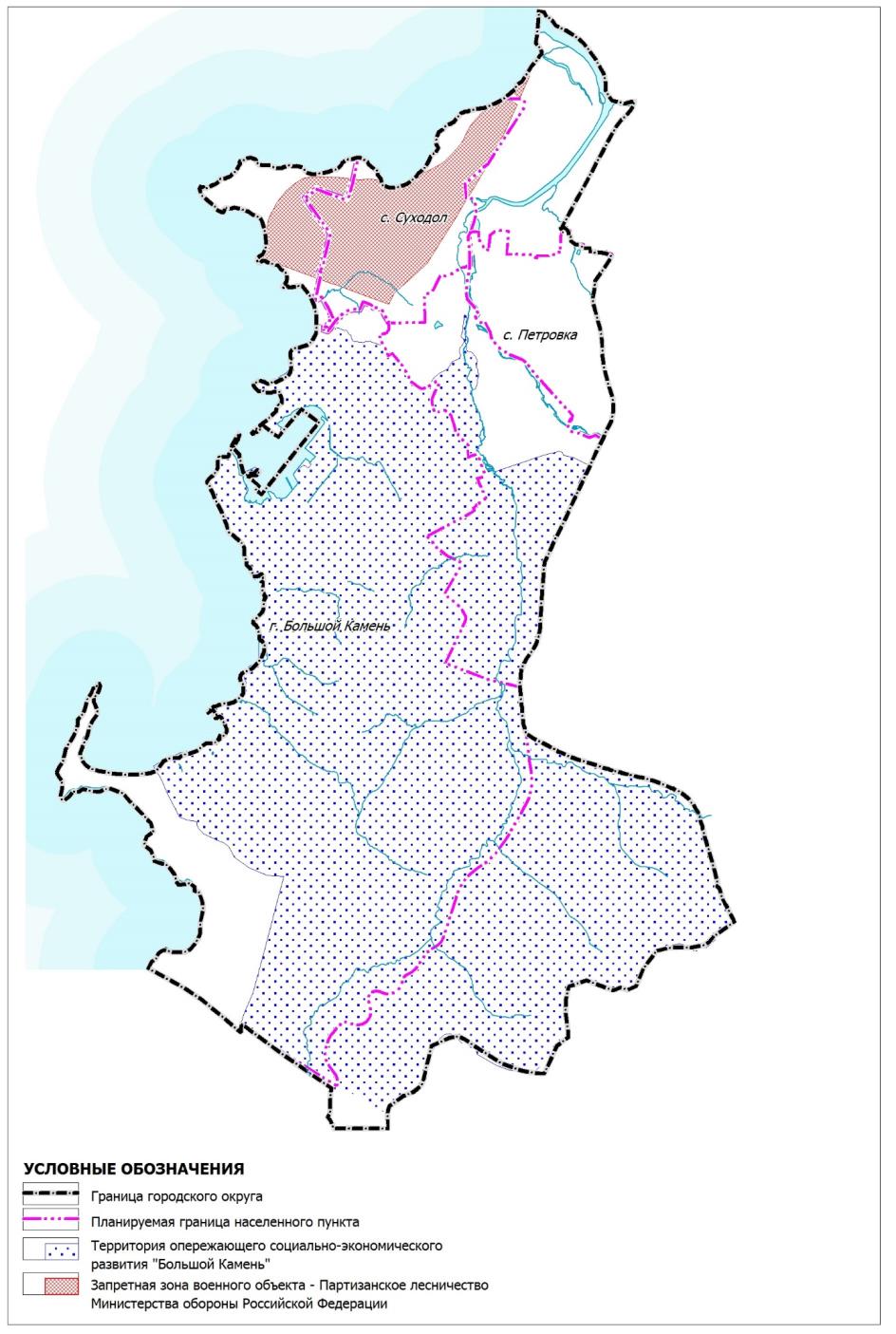 В соответствии с постановлением Правительства 
Российской Федерации от 05 мая 2014 г. № 405 «Об установлении запретных 
и иных зон с особыми условиями использования земель для обеспечения функционирования военных объектов Вооруженных Сил 
Российской Федерации, других войск, воинских формирований и органов, выполняющих задачи в области обороны страны» на территории 
г. Большой Камень и с. Суходол создана запретная зона военного объекта – Партизанское лесничество Министерства обороны Российской Федерации. Запретная зона военного объекта занимает порядка 70% территории 
с. Суходол. На территории запретной зоны запрещается строительство объектов капитального строительства производственного, социально-бытового и иного назначения, а также проведение ландшафтно-реабилитационных, рекреационных и иных работ, создающих угрозу безопасности военного объекта и сохранности находящегося на нем имущества. Таким образом, подготовка документации по планировке территории в рамках деятельности по комплексному и устойчивому развитию территории в границах ТОР «Большой Камень» не может быть осуществлена, так как это противоречит требованиям постановления Правительства Российской Федерации от 05 мая 2014 г. № 405 
«Об установлении запретных и иных зон с особыми условиями использования земель для обеспечения функционирования военных объектов Вооруженных Сил Российской Федерации, других войск, воинских формирований и органов, выполняющих задачи в области обороны страны».Решениями генерального плана в с. Петровка предложено уплотнение 
и упорядочивание существующей индивидуальной жилой застройки. 
В границах населенного пункта отсутствуют свободные территории под развитие застройки или территории, планируемые под реновацию.3.14. Обоснование устанавливаемых (измененяемых) границ населенных пунктовг. Большой КаменьСуществующая граница населенного пункта г. Большой Камень установлена генеральным планом городского округа Большой Камень, утвержденным решением Думы городского округа ЗАТО Большой Камень 
от 26 июня 2007 г. № 37. Сведения о границе населенного пункта внесены 
в Единый государственный реестр недвижимости (далее также – ЕГРН) 
с реестровым номером 4453443. Площадь территории населенного пункта 
в существующих границах составляет 7386,7 га.В границы г. Большой Камень включены все необходимые 
для развития населенного пункта территории. В северной части населенный пункт имеет общую границу 
с населенными пунктами с. Петровка и с. Суходол. На востоке, на юге, юго-западе и западе, граница населенного пункта совпадает с границей городского округа. В юго-западном направлении граница города совпадает с границей городского округа Большой Камень. Согласно данным государственного лесного реестра, существующая граница населенного пункта не имеет пересечений с землями лесного фонда.Генеральным планом границы населенного пункта уточнены 
по земельным участкам, сведения о которых внесены в ЕГРН, 
в целях соблюдения статьи 11.9 Земельного кодекса Российской Федерации.В границы г. Большой Камень планируется включить земельный участок с кадастровым номером 25:36:010102:1828 под строительство жилого микрорайона Промышленного парка «Большой Камень».Генеральным планом предложено изменение границы населенного пункта г. Большой Камень и предусмотрено исключение из границы значительного массива территорий в северной и восточной части. В северной части из границы населенного пункта исключены земельные участки, имеющие пересечение с границей городского округа Большой Камень 
и одновременно не представляющие ценности для территориального развития города. В северо-восточной и восточной части из границы населенного пункта исключены территории, планируемые для размещения промышленных и логистических объектов, технопарка. Также в северо-восточной и восточной части исключены территории кладбища и полигона ТКО. Вдоль морского побережья граница города уточнена по контуру границы городского округа.Перечень земельных участков, включаемых и исключаемых из границы населенного пункта г. Большой Камень приведен в разделе 7 настоящей записки.Площадь территории населенного пункта с учетом всех изменений составит 5569,1 га.с. ПетровкаСуществующая граница населенного пункта с. Петровка установлена генеральным планом городского округа ЗАТО Большой Камень, утвержденным решением Думы городского округа ЗАТО Большой Камень 
от 26 июня 2007 г. № 37. Сведения о границе населенного пункта внесены в ЕГРН с реестровым номером 4450033. Площадь территории населенного пункта в существующих границах составляет 585,4 га.В границы с. Петровка включены все необходимые для развития населенного пункта территории. В юго-западной части населенный пункт имеет общую границу 
с населенными пунктами г. Большой Камень и с. Суходол. В западной части граница населенного пункта совпадает с границей городского округа. Согласно данным государственного лесного реестра, существующая граница населенного пункта имеет пересечения с землями лесного фонда. Общая площадь участков земель лесного фонда, имеющих пересечения 
с землями населенных пунктов, составляет ориентировочно 6,19 кв. м. Решениями генерального плана из границ населенного пункта исключены участки земель лесного фонда.Генеральным планом граница населенного пункта уточнена 
по границам земельных участков, сведения о которых внесены в ЕГРН, 
в целях соблюдения статьи 11.9 Земельного кодекса Российской Федерации.В границу с. Петровка земельные участки включать не планируется. 
Из границы с. Петровка земельные участки исключать не планируется.Площадь территории населенного пункта с учетом всех изменений составит 617,3 га.с. СуходолСуществующая граница населенного пункта с. Суходол установлена генеральным планом городского округа Большой Камень, утвержденным решением Думы городского округа ЗАТО Большой Камень 
от 26 июня 2007 г. № 37. Сведения о границе населенного пункта внесены 
в ЕГРН с реестровым номером 4450168. Площадь территории населенного пункта в существующих границах составляет 778,7 га.В границы г. Суходол включены все необходимые для развития населенного пункта территории. В южной части населенный пункт имеет общую границу с населенным пунктом г. Большой Камень. В восточной части населенный пункт частично имеет общую границу с с. Петровка. На севере граница населенного пункта совпадает с границей городского округа.Согласно данным государственного лесного реестра, существующая граница населенного пункта не имеет пересечений с землями лесного фонда.Генеральным планом граница населенного пункта уточнена 
по границам земельных участков, сведения о которых внесены в ЕГРН, 
в целях соблюдения статьи 11.9 Земельного кодекса Российской Федерации.В границу с. Суходол земельные участки включать не планируется. 
Из границы с. Суходол земельные участки исключать не планируется.Площадь территории населенного пункта с учетом всех изменений составит 773,4 га.3.15. Охрана окружающей средыЭкологическое состояние Атмосферный воздухОсновными источниками загрязнения атмосферы городского округа Большой Камень являются предприятия жилищно-коммунального хозяйства, машиностроения и Министерства обороны Российской Федерации. 
Основной вклад в суммарные выбросы загрязняющих веществ в атмосферу от стационарных источников вносят предприятия по производству 
и распределению тепловой энергии. Теплоснабжение осуществляется 
от котельных, работающих на угле, мазуте и дизельном топливе. Основными вредными веществами, выбрасываемыми в атмосферу в результате работы котельных, являются оксиды углерода, оксиды азота, оксиды серы и зола.Вклад автотранспорта в суммарные выбросы составляет около 64%.Мониторинг загрязнения атмосферы на территории городского округа Большой Камень проводится по следующим загрязняющим веществам: диоксид азота, диоксид серы, оксид углерода, пыль и др. Наблюдения 
и анализ проб осуществляется ведомственной лабораторией 
АО «Дальневосточный завод «Звезда».Уровень загрязнения атмосферного воздуха оценивается как низкий. Среднегодовые концентрации диоксида азота, бенз(а)пирена, диоксида серы и оксида углерода не превышают санитарную норму. Исследование атмосферных взвесей города Большой Камень с помощью методов лазерной гранулометрии показало, что атмосфера данного города практически 
не загрязнена опасными для здоровья микрочастицами размером менее 
10 мкм. Таким образом, городской округ Большой Камень можно отнести 
к числу благополучных с точки зрения нахождения в атмосфере доли частиц менее 10 мкм.На территории городского округа Большой Камень располагаются объекты негативного воздействия на окружающую среду требующие установления санитарно-защитных зон (далее – СЗЗ) и санитарных разрывов в соответствии с СанПиН 2.2.1/2.1.1.1200-03 «Санитарно-защитные зоны 
и санитарная классификация предприятий, сооружений и иных объектов» 
для уменьшения воздействия до значений, установленных гигиеническими нормативами и уменьшения отрицательного влияния предприятий 
на население.СЗЗ и санитарные разрывы для предприятий и объектов, расположенных на территории городского округа Большой Камень, представлены ниже (Таблица 32).Таблица 32 – Санитарно-защитные зоны и санитарные разрывы для объектов, расположенных на территории городского округа Большой Камень.Размещение в СЗЗ жилой застройки не допускается в соответствии 
с требованием пункта 5.1 СанПиН 2.2.1/2.1.1.1200-03.В соответствии с пунктом 7.1.10. СанПиН 2.2.1/2.1.1.1200-03 
для котельных, тепловой мощностью менее 200 Гкал, работающих 
на твердом, жидком и газообразном топливе, размер санитарно-защитной зоны устанавливается в каждом конкретном случае на основании расчетов рассеивания загрязнений атмосферного воздуха и физического воздействия на атмосферный воздух (шум, вибрация, ЭМП и другие), а также 
на основании результатов натурных исследований и измерений.В соответствии с пунктом 7.1.10. СанПиН 2.2.1/2.1.1.1200-03 
для понизительных подстанций размер санитарно-защитной зоны устанавливается в зависимости от типа (открытые, закрытые), мощности 
на основании расчетов физического воздействия на атмосферный воздух, 
а также результатов натурных измерений.Поверхностные воды и подземные водыГигиеническая классификация водотоков городского округа 
и подземных вод колеблется от допустимой до умеренной. Основным источником загрязнения водоемов и подземных вод является сброс неочищенных и недостаточно очищенных сточных вод. Воды Уссурийского залива, омывающего территорию городского округа Большой Камень, загрязнены нефтепродуктами. По данным Доклада об экологической ситуации в Приморском крае в 2018 году среднегодовая концентрация нефтяных углеводородов в воде Уссурийского залива 
по сравнению с 2017 годом снизилась в 3,3 раза, превысив предельно-допустимую концентрацию в 1,2 раза, что составляет 0,06 мг/куб. дм.В течение года наблюдались концентрации от 0,00 до 0,83 мг/куб. дм. Максимальная концентрация нефтяных углеводородов, превысившая ПДК 
в 16,6 раз, наблюдалась в придонном слое. В 20,8% проб концентрация нефтепродуктов превышала предельно допустимую концентрацию.Среднегодовая концентрация фенолов в воде Уссурийского залива 
в 2018 году увеличилась в 1,4 раза по сравнению с 2017 годом и составила 1,0 мкг/куб. дм, что на уровне ПДК. Среднегодовая концентрация анионных поверхностно-активных веществ в 2018 году возросла по сравнению 
с 2017 годом в 1,4 раза и составила 343 мкг/ куб. дм, что превышает ПДК 
в 3,4 раза.В 2018 году среднегодовые концентрации всех определяемых тяжелых металлов в воде Уссурийского залива не превысили предельно допустимого значения. Максимальная концентрация железапревысила ПДК в 5,8 раз. Максимальные концентрации остальных определяемых тяжелых металлов 
не превысили ПДК. Почвенный покровПочва является местом сосредоточения всех загрязнителей, главным образом поступающих с воздухом. Перемещаясь воздушными потоками 
на большие расстояния от места выброса, вредные вещества возвращаются 
с атмосферными осадками, загрязняя почву. Нарушенными считают почвы, утратившие свое плодородие 
и ценность, в связи с хозяйственной деятельностью человека. В результате антропогенного воздействия на почвенный покров происходит изменение морфологии почв, изменение физических, химических свойств почв 
и их потенциального плодородия. Строительная и транспортная техника создает механические нагрузки, способные уничтожить растительные сообщества частично или полностью.Почвы на территории городского округа Большой Камень относятся 
к допустимой категории загрязнения, однако в результате обследований почв, проводимых Приморским центром мониторинга загрязнения окружающей среды, были установлены случаи существенного превышения загрязняющих веществ.По результатам исследований загрязнения почв в городском округе Большой Камень установлено, что почвы частично загрязнены свинцом, никелем и марганцем.В городском округе максимальное превышение санитарных норм свинца составило 10,1 ПДК, также обнаружено превышение санитарных норм никелем и максимальное его содержание – 2,1 ОДК. Превышение 
же содержания марганца составило 1,6 ПДК. Установлено, что почвы 
на территории городского округа Большой Камень загрязнены мышьяком. Наиболее загрязнены почвы на участке от 5,1 до 20,0 км от территории г. Большой Камень, его среднее значение составило 1,1 ПДК, максимальное – 3,9 ПДК. Обращение с отходами производства и потребленияВ соответствии с Территориальной схемой обращения с отходами 
в Приморском крае, в том числе с твердыми коммунальными отходами, утвержденной приказом департамента природных ресурсов и охраны окружающей среды Приморского края от 25 февраля 2019 г. № 37-01-09/38 (далее – Территориальная схема обращения с отходами 
в Приморском крае, в том числе с твердыми коммунальными отходами) 
в городском округе ежегодно образуется около 8 тысяч тонн твердых коммунальных отходов (далее – ТКО), которые вывозятся на городской действующий полигон с последующим захоронением. Полигон расположен на месте отработанного карьера (возвышенность «Малый Иосиф») на расстоянии около 1 км от жилых строений территории 
г. Большой Камень. Технология захоронения ТКО соответствует требованиям действующего законодательства. Полигон действует с 2005 г. 
и рассчитан на 25 лет эксплуатации. Захоронение отходов осуществляется в соответствии с технологией послойного уплотнения и изоляцией каждого слоя. В качестве изолирующего материала используется грунт.На территории городского округа Большой Камень на северо-западном склоне горы Малый Иосиф, южнее водоочистных сооружений, расположена свалка ТКО, существующая с 1963 г., неэксплуатируемая в настоящее время. Площадь свалки составляет 6,24 га, объем накопленных отходов – около 570 тыс. куб. м. Рекультивация свалки не была проведена. Полигон и свалка ТКО являются объектами, загрязняющими окружающую среду. Основными видами загрязнения являются:загрязнение атмосферного воздуха;загрязнение почвы;загрязнение водного бассейна.С целью уменьшения загрязнения атмосферного воздуха, поверхностных и грунтовых вод, а также предотвращения аварийных ситуаций при эксплуатации полигона ТКО должны быть предусмотрены технические решения, позволяющие минимизировать вредное воздействие 
на окружающую среду и предотвратить возникновение аварийных ситуаций. Мероприятия по охране окружающей средыМероприятия по охране атмосферного воздухаГенеральным планом рекомендованы следующие мероприятия 
по санитарной охране и оздоровлении воздушного бассейна территории городского округа:- проведение мониторинговых исследований загрязнения атмосферного воздуха;- разработка проектов и организация санитарно-защитных зон источников негативного воздействия на окружающую среду согласно СанПиН 2.2.1/2.1.1.1200-03; - внедрение и реконструкция пылегазоочистного оборудования, механических и биологических фильтров на всех производственных 
и инженерных объектах;- комплексное нормирование вредных выбросов в атмосферу 
и достижение установленных нормативов предельно допустимых выбросов;- внедрение малоотходных и безотходных технологий в производстве;- совершенствование и модернизация технологического производства;- организация и благоустройство санитарно-защитных зон промышленных предприятий и других источников загрязнения атмосферного воздуха, водоемов, почвы;- организация системы контроля за выбросами автотранспорта; - улучшение дорожного покрытия, рационализация транспортных потоков;- ограничение на передвижение транспортных средств в пределах озелененных территорий общего пользования и зон отдыха.Мероприятия по охране водной средыГенеральным планом рекомендованы следующие мероприятия 
по улучшению состояния водных объектов и прилегающих территорий: - установление на местности границ водоохранных зон и границ прибрежных защитных полос водных объектов;- соблюдение режимов и требований в границах водоохранных зон, прибрежных защитных полос, а также в границах зон санитарной охраны источников водоснабжения и водопроводов питьевого назначения 
в соответствии с нормативными правовыми актами;- запрещение движения и стоянка транспортных средств в границах водоохранных зон (кроме специальных транспортных средств), 
за исключением их движения по дорогам и стоянки на дорогах 
и в специально оборудованных местах, имеющих твердое покрытие;- проведение очистки территорий водоохранных зон 
от несанкционированных свалок бытового и строительного мусора, отходов производства;- проведение благоустройства и расчистка водных объектов;- проведение благоустройства и озеленение прибрежных защитных полос и водоохранных зон;- размещение и реконструкция очистных сооружений;- инженерная подготовка территории, планируемой к застройке; - организация сети дождевой канализации, отводящей поверхностные стоки на очистные сооружения;- запрещение сброса хозяйственно-бытовых стоков с территорий производственных предприятий и автомоек на рельеф местности;- организация контроля уровня загрязнения поверхностных 
и грунтовых вод;- оборудование объектов, расположенных в водоохранной зоне, сооружениями, обеспечивающими охрану водных объектов от загрязнения, засорения, заиления и истощения вод в соответствии с водным законодательством и законодательством в области охраны окружающей среды. Выбор типа сооружения, обеспечивающего охрану водного объекта 
от загрязнения, засорения, заиления и истощения вод, осуществляется 
с учетом необходимости соблюдения установленных в соответствии 
с законодательством в области охраны окружающей среды нормативов допустимых сбросов загрязняющих веществ, иных веществ 
и микроорганизмов.Для предотвращения загрязнения водных объектов стоками 
с производственных и коммунально-складских территорий необходимо проведение следующих мероприятий:- строительство дождевой (ливневой) канализации на территории промышленных, сельскохозяйственных и коммунально-складских зон;- строительство локальных очистных сооружений на предприятиях.К основным организационным мероприятиям по охране поверхностных и подземных вод на территории городского округа Большой Камень относятся создание системы мониторинга водных объектов, организация мониторинга за состоянием водопроводящих сетей и своевременное проведение мероприятий по предупреждению утечек из систем водопровода и канализации.При геологическом изучении недр, разведке и добыче полезных ископаемых, строительстве и эксплуатации подземных сооружений, 
не связанных с добычей полезных ископаемых, недропользователи обязаны не допускать загрязнение, засорение и истощение водных объектов.В границах водоохранных зон в соответствии с пунктом 15 статьи 65 Водного кодекса Российской Федерации запрещаются:1) использование сточных вод в целях регулирования плодородия почв;2) размещение кладбищ, скотомогильников, объектов размещения отходов производства и потребления, химических, взрывчатых, токсичных, отравляющих и ядовитых веществ, пунктов захоронения радиоактивных отходов;3) осуществление авиационных мер по борьбе с вредными организмами;4) движение и стоянка транспортных средств (кроме специальных транспортных средств), за исключением их движения по дорогам и стоянки на дорогах и в специально оборудованных местах, имеющих твердое покрытие;5) строительство и реконструкция автозаправочных станций, складов горюче-смазочных материалов (за исключением случаев, если автозаправочные станции, склады горюче-смазочных материалов размещены на территориях портов, инфраструктуры внутренних водных путей, 
в том числе баз (сооружений) для стоянки маломерных судов, объектов органов федеральной службы безопасности), станций технического обслуживания, используемых для технического осмотра и ремонта транспортных средств, осуществление мойки транспортных средств;6) размещение специализированных хранилищ пестицидов 
и агрохимикатов, применение пестицидов и агрохимикатов;7) сброс сточных, в том числе дренажных, вод;8) разведка и добыча общераспространенных полезных ископаемых 
(за исключением случаев, если разведка и добыча общераспространенных полезных ископаемых осуществляются пользователями недр, осуществляющими разведку и добычу иных видов полезных ископаемых, 
в границах предоставленных им в соответствии с законодательством Российской Федерации о недрах горных отводов и (или) геологических отводов на основании утвержденного технического проекта в соответствии со статьей 19.1 Федерального Закона от 21 февраля 1992 г. № 2395-1 
«О недрах»).Согласно пункту 16 статьи 65 Водного кодекса Российской Федерации в границах водоохранных зон допускаются проектирование, строительство, реконструкция, ввод в эксплуатацию, эксплуатация хозяйственных 
и иных объектов при условии оборудования таких объектов сооружениями, обеспечивающими охрану водных объектов от загрязнения, засорения, заиления и истощения вод в соответствии с водным законодательством 
и законодательством в области охраны окружающей среды. Выбор типа сооружения, обеспечивающего охрану водного объекта от загрязнения, засорения, заиления и истощения вод, осуществляется с учетом необходимости соблюдения установленных в соответствии 
с законодательством в области охраны окружающей среды нормативов допустимых сбросов загрязняющих веществ, иных веществ 
и микроорганизмов. Под сооружениями, обеспечивающими охрану водных объектов от загрязнения, засорения, заиления и истощения вод, понимаются:1) централизованные системы водоотведения (канализации), централизованные ливневые системы водоотведения;2) сооружения и системы для отведения (сброса) сточных вод 
в централизованные системы водоотведения (в том числе дождевых, талых, инфильтрационных, поливомоечных и дренажных вод), если они предназначены для приема таких вод;3) локальные очистные сооружения для очистки сточных вод 
(в том числе дождевых, талых, инфильтрационных, поливомоечных 
и дренажных вод), обеспечивающие их очистку исходя из нормативов, установленных в соответствии с требованиями законодательства в области охраны окружающей среды и Водного кодекса Российской Федерации;4) сооружения для сбора отходов производства и потребления, 
а также сооружения и системы для отведения (сброса) сточных вод 
(в том числе дождевых, талых, инфильтрационных, поливомоечных 
и дренажных вод) в приемники, изготовленные из водонепроницаемых материалов;5) сооружения, обеспечивающие защиту водных объектов 
и прилегающих к ним территорий от разливов нефти и нефтепродуктов 
и иного негативного воздействия на окружающую среду.В отношении территорий ведения гражданами садоводства 
или огородничества для собственных нужд, размещенных в границах водоохранных зон и не оборудованных сооружениями для очистки сточных вод, до момента их оборудования такими сооружениями 
и (или) подключения к системам водоотведения, допускается применение приемников, изготовленных из водонепроницаемых материалов, предотвращающих поступление загрязняющих веществ, иных веществ 
и микроорганизмов в окружающую среду.В границах водоохранных зон устанавливаются прибрежные защитные полосы, на территориях которых вводятся дополнительные ограничения хозяйственной и иной деятельности. Так, согласно части 17 статьи 65 Водного кодекса Российской Федерации в границах прибрежных защитных полос наряду с перечисленными выше ограничениями запрещаются:1) распашка земель;2) размещение отвалов размываемых грунтов;3) выпас сельскохозяйственных животных и организация для них летних лагерей, ванн.Мероприятия по охране почвенного покроваДля предотвращения загрязнения, деградации и разрушения почвенного покрова на территории городского округа рекомендуется проведение следующих мероприятий:- рекультивация территории ликвидируемой свалки ТКО;- ликвидация и рекультивация территорий стихийных несанкционированных свалок на территории городского округа 
и захламленных участков;- мониторинг степени загрязнения почвы на селитебных территориях, 
в зоне влияния предприятий, в местах добычи полезных ископаемых;- проведение рекультивации земель, нарушенных при строительстве 
и прокладке инженерных сетей;- контроль за качеством и своевременностью выполнения работ 
по рекультивации нарушенных земель;- предотвращение загрязнения земель неочищенными сточными водами, производственными и прочими технологическими отходами.На территориях с наибольшими техногенными нагрузками 
и загрязнением почв, необходимо обеспечение контроля за состоянием почвенного покрова, выведение источников загрязнения, посадка древесных культур, подсев трав.Мероприятия в области обращения с отходамиСбор, транспортирование, обработка, утилизация, обезвреживание, захоронение твердых коммунальных отходов на территории субъекта Российской Федерации обеспечиваются одним или несколькими региональными операторами в соответствии с региональной программой 
в области обращения с отходами и территориальной схемой обращения 
с отходами согласно Федеральному закону от 24 июня 1998 г. № 89-ФЗ 
«Об отходах производства и потребления».В соответствии с Территориальной схемой обращения с отходами 
в Приморском крае, в том числе с твердыми коммунальными отходами 
и Подпрограммой «Обращение с отходами в Приморском крае» государственной программы Приморского края «Охрана окружающей среды Приморского края» на 2020 – 2027 годы, утвержденной постановлением Администрации Приморского края от 27 декабря 2019 г. № 940-па, 
на территории городского округа Большой Камень планируется:- эксплуатация действующего полигона ТКО;- строительство перегрузочной станции с сортировочным комплексом проектной мощностью 20000 тонн/год;- рекультивация свалки ТКО городского округа Большой Камень;- ликвидация несанкционированных стихийных свалок в границах городского округа и наиболее опасных объектов накопленного экологического вреда окружающей среде;- увеличение контейнерного парка, в том числе специализированных контейнеров для раздельного сбора отходов;- увеличение количества приемных пунктов вторсырья;- создание мест накопления ТКО с возможностью селективного сбора отходов.Земельный участок неэксплуатируемой городской свалки 
ТКО планируется восстановить с целью его дальнейшего использования 
и улучшения санитарно-эпидемиологического благополучия населения городского округа. В настоящее время земельный участок городской свалки предоставлен в постоянное пользование министерству природных ресурсов 
и охраны окружающей среды Приморского края для рекультивации 
в соответствии с постановлением администрации городского округа 
Большой Камень от 04 июля 2019 г. № 849 «О предоставлении департаменту природных ресурсов и охраны окружающей среды Приморского края 
в постоянное (бессрочное) пользование земельного участка из земель городского округа Большой Камень для рекультивации свалки». Согласно Территориальной схеме обращения с отходами в Приморском крае, 
в том числе с твердыми коммунальными отходами вывести из эксплуатации городскую свалку с последующей рекультивацией территории планируется 
к 2025 году.Деятельность по сбору, транспортированию, обработке, утилизации, обезвреживанию, размещению отходов I - IV классов опасности должны осуществлять организации, имеющие лицензию, в соответствии 
с требованиями законодательства Российской Федерации. В городском округе Большой Камень обработку, утилизацию, обезвреживание, размещение отходов I - IV классов опасности осуществляет 
МУП «Городское хозяйство» городского округа Большой Камень.Нормативы накопления твердых коммунальных отходов на территории городского округа принимаются в соответствии с приказом департамента природных ресурсов и охраны окружающей среды Приморского края 
от 04 декабря 2017 г. № 365 «Об утверждении нормативов накопления твердых коммунальных отходов на территории Приморского края». Нормативы накопления твердых коммунальных отходов от многоквартирных домов и от индивидуальных жилых домов представлены ниже (Таблица 33).Таблица 33 – Нормативы накопления твердых коммунальных отходов 
от многоквартирных домов и от индивидуальных жилых домов городского округа Большой КаменьВ соответствии с Правилами благоустройства территории городского округа Большой Камень, утвержденными решением Думы городского округа ЗАТО Большой Камень Приморского края от 27 января 2011 г. № 595, 
на территории индивидуальной жилой застройки в местах общего пользования организацией, осуществляющей деятельность по обращению 
с ТКО должны устанавливаться контейнеры для сбора мусора. 
Сбор и накопление крупногабаритных отходов (далее - КГО) должен осуществляться:- в бункеры, расположенные на контейнерных площадках;- на специальных площадках для сбора и накопления КГО;- путем вывоза КГО по заявке потребителя.Сбор, утилизацию и уничтожение биологических отходов 
на территории городского округа рекомендуется осуществлять 
в соответствии с Ветеринарно-санитарными правилами сбора, утилизации 
и уничтожения биологических отходов, утвержденными Главным государственным ветеринарным инспектором Российской Федерации 
от 04 декабря 1995 г. № 13-7-2/469. Ветеринарно-санитарные правила сбора, утилизации и уничтожения биологических отходов являются обязательными для исполнения владельцами животных независимо от способа ведения хозяйства, а также организациями, предприятиями (в дальнейшем организациями) всех форм собственности, занимающимися производством, транспортировкой, заготовкой и переработкой продуктов и сырья животного происхождения. Обезвреживание биологических отходов на территории Приморского края осуществляет ООО «Фактор-Приморья» (г. Владивосток), 
ООО «Бумеранг» (г. Уссурийск).Сбор, временное хранение, обеззараживание, обезвреживание 
и транспортирование  отходов, образующихся в организациях 
при осуществлении медицинской и/или фармацевтической деятельности, выполнении лечебно-диагностических и оздоровительных процедур, 
а также размещение, оборудование и эксплуатация участка по обращению 
с медицинскими отходами, санитарно-противоэпидемический режим работы при обращении с медицинскими отходами должны осуществляться согласно СанПиН 2.1.7.2790-10 «Санитарно-эпидемиологические требования 
к обращению с медицинскими отходами».Мероприятия по благоустройству и озеленениюМероприятия по благоустройству и озеленению территории городского округа должны осуществляться в соответствии с Правилами благоустройства территории городского округа Большой Камень, а также в соответствии 
с государственной программой Приморского края «Формирование современной городской среды муниципальных образований Приморского края» на 2018 – 2024 годы, утвержденной постановлением Администрации Приморского края от 31.08.2017 № 356-па (далее – Государственная программа Приморского края «Формирование современной городской среды муниципальных образований Приморского края»).На территории городского округа Большой Камень планируется проведение мероприятий по улучшению состояния придомовых территорий, повышение уровня благоустройства общественных территорий, формирование (обустройство) мест массового отдыха населения (городских парков).Одной из основных задач также является создание пешеходной связи, проходящей через центральную часть города с выходом к морю. В настоящее время связь основных городских общественных пространств и морского побережья отсутствует. На территории индивидуальной жилой застройки в южном и восточном направлении планируется создание системы локальных озелененных благоустроенных общественных пространств с объектами рекреации 
и спорта.  Перечень общественных территорий, нуждающихся в благоустройстве (с учетом физического состояния) и подлежащих благоустройству 
на территории городского округа Большой Камень в соответствии 
с Государственной программой Приморского края «Формирование современной городской среды муниципальных образований 
Приморского края» представлен ниже (Таблица 34).Таблица 34 – Перечень общественных территорий, нуждающихся в благоустройстве 
 (с учетом физического состояния) и подлежащих благоустройству 
 на территории городского округа Большой КаменьСистема зеленых насаждений городского округа Большой Камень складывается из:- озелененных территорий общего пользования (набережная, парки, скверы, бульвары, площадки отдыха);- озелененных территорий ограниченного пользования (зеленые насаждения на участках жилых массивов, учреждений здравоохранения, пришкольных участков, детских садов);- озелененных территорий специального назначения (защитное озеленение).Создание системы зеленых насаждений на селитебной территории является необходимым, так как она улучшает микроклимат, температурно-влажностный режим, очищает воздух от пыли, газов, является шумозащитой жилых и производственных территорий.Работы по озеленению парков, садов, скверов, набережных территорий городского округа, включающие посадку и пересадку деревьев, кустарников, устройство газонов и цветников, проводятся на основании схем и проектов озеленения (дендропланов), утвержденных отраслевым (функциональным) органом администрации городского округа.В целях сохранения зеленых насаждений на территориях общего пользования запрещается:- устройство огородов;- рубить, пилить, ломать деревья, разрушить клумбы, срывать цветы, наносить другие повреждения деревьям, кустарникам, газонам, цветам;- производить переброску уличного смета, грунта с автомобильных дорог, проездов и пешеходных дорожек на участки зеленых насаждений;- сбрасывать снег с крыш на участки, занятые зелеными насаждениями, без принятия мер, обеспечивающих сохранность деревьев и кустарников;- сжигание листьев, веток деревьев и других растительных остатков.Санитарную очистку и благоустройство территорий рынков, пляжа, парков, лечебно-профилактических учреждений рекомендуется организовать в соответствии с СанПиН 42-128-4690-88 «Санитарные правила содержания территорий населенных мест». На территории пляжа рекомендуются следующие мероприятия:- установка урн на расстоянии 3 - 5 м от полосы зеленых насаждений 
и не менее 10 м от уреза воды. Урны должны быть расставлены из расчета 
не менее одной урны на 1600 кв. м территории пляжа. Расстояние между установленными урнами не должно превышать 40 м;- установка контейнеров емкостью 0,75 куб. м из расчета один контейнер на 3500 - 4000 кв. м площади пляжа;- устройство общественных туалетов из расчета одно место 
на 75 посетителей. Расстояние от общественных туалетов до места купания должно быть не менее 50 м и не более 200 м.Градостроительные ограничения и особые условия использования территорииМероприятия по охране окружающей среды направлены на улучшение качества окружающей среды и рационального использования природных ресурсов, для устойчивого развития территории, обеспечения безопасности 
и благоприятных условий жизнедеятельности человека.Основным мероприятием по охране окружающей среды 
и поддержанию благоприятной санитарно-эпидемиологической обстановки 
в условиях градостроительного развития территории, является установление зон с особыми условиями использования территорий.Зоны с особыми условиями использования территорий в границе городского округа Большой Камень представлены:санитарно-защитными зонами предприятий, сооружений и иных объектов; санитарными разрывами объектов транспортной инфраструктуры;водоохранными зонами;прибрежными защитными полосами;береговыми полосами водных объектов;зонами санитарной охраны источников водоснабжения и водопроводов питьевого назначения (первый пояс зон санитарной охраны (строгого режима);охранными зонами объектов инженерной инфраструктуры;охранными зонами стационарных пунктов наблюдений за состоянием окружающей природной среды, ее загрязнением;придорожными полосами автомобильных дорог;зонами охраняемых объектов (сведения внесены в ЕГРН).Зоны с особыми условиями использования территорий в границах городского округа Большой Камень приведены ниже (Таблица 35).Таблица 35 – Зоны с особыми условиями использования территорий в границах городского округа Большой КаменьПеречень нормативных правовых актов в соответствии, с которыми регламентируются размеры, режимы использования зон с особыми условиями использования территорий:Водный кодекс Российской Федерации;СанПиН 2.2.1/2.1.1.1200-03 «Санитарно-защитные зоны и санитарная классификация предприятий, сооружений и иных объектов»;Правила установления санитарно-защитных зон и использования земельных участков, расположенных в границах санитарно-защитных зон, утвержденные постановлением Правительства Российской Федерации 
от 03 марта 2018 г. № 222;Правила установления охранных зон объектов электросетевого хозяйства и особых условий использования земельных участков, расположенных в границах таких зон, утвержденные постановлением Правительства Российской Федерации от 24 февраля 2009 г. № 160;Положение о создании охранных зон стационарных пунктов наблюдений за состоянием окружающей природной среды, ее загрязнением, утвержденное постановлением Правительства Российской Федерации 
от 27 августа 1999 г. № 972;СанПиН 2.1.4.1110-02 «Зоны санитарной охраны источников водоснабжения и водопроводов питьевого назначения»;СП 42.13330.2011 «СНиП 2.07.01-89* «Градостроительство. Планировка и застройка городских и сельских поселений». Раздел 8 
(пункт 8.20);Правила охраны газораспределительных сетей, утвержденные постановлением Правительства Российской Федерации от 20 ноября 
2000 г. № 878;постановление Администрации Приморского края от 03 декабря 
2019 г. № 800-па «Об утверждении границ охранных зон газораспределительных сетей и наложении ограничений (обременений) 
на входящие в них земельные участки на территории Шкотовского муниципального района»;Правила охраны магистральных трубопроводов, утвержденные постановлением Госгортехнадзора России от 22 апреля 1992 г. № 9;Федеральный закон от 08 ноября 2007 г. № 257-ФЗ 
«Об автомобильных дорогах и о дорожной деятельности 
в Российской Федерации и о внесении изменений в отдельные законодательные акты Российской Федерации»;Типовые правила охраны коммунальных тепловых сетей, утвержденные приказом Министерства строительства Российской Федерации от 17 августа 1992 г. № 197.Для электроподстанций размер санитарно-защитной зоны устанавливается в зависимости от типа (открытые, закрытые), мощности 
на основании расчетов физического воздействия на атмосферный воздух, 
а также результатов натурных измерений.В соответствии с пунктом 7.1.10. СанПиН 2.2.1/2.1.1.1200-03 
для котельных, тепловой мощностью менее 200 Гкал, работающих 
на твердом, жидком и газообразном топливе, размер санитарно-защитной зоны устанавливается в каждом конкретном случае на основании расчетов рассеивания загрязнений атмосферного воздуха и физического воздействия на атмосферный воздух (шум, вибрация, электромагнитные поля и др.), 
а также на основании результатов натурных исследований и измерений.В соответствии с Положением о создании охранных зон стационарных пунктов наблюдений за состоянием окружающей природной среды, 
ее загрязнением в целях получения достоверной информации о состоянии окружающей природной среды, ее загрязнении вокруг стационарных пунктов наблюдений (кроме метеорологического оборудования, устанавливаемого 
на аэродромах) создаются охранные зоны в виде земельных участков 
и частей акваторий, ограниченных на плане местности замкнутой линией, отстоящей от границ этих пунктов на расстоянии, как правило, 200 метров 
во все стороны. В пределах охранных зон стационарных пунктов наблюдений устанавливаются ограничения на хозяйственную деятельность, которая может повлиять на достоверность информации о состоянии окружающей природной среды, ее загрязнении.Согласно статье 1 Градостроительного кодекса Российской Федерации к зонам с особыми условиями использования территорий относятся зоны затопления и подтопления. Порядок установления, изменения и прекращения существования зон затопления, подтопления определяется в соответствии с Положением 
о зонах затопления, подтопления, утвержденным постановлением Правительства Российской Федерации от 18 апреля 2014 г. № 360 
(далее – Положение о зонах затопления, подтопления). В соответствии 
с Положением о зонах затопления, подтопления, зоны затопления, подтопления устанавливаются или изменяются решением 
Федерального агентства водных ресурсов (его территориальных органов) 
на основании предложений органа исполнительной власти субъекта Российской Федерации, подготовленных совместно с органами местного самоуправления, об установлении границ зон затопления, подтопления 
и сведений о границах этих зон, которые должны содержать графическое описание местоположения границ этих зон, перечень координат характерных границ таких зон в системе координат, установленной для ведения Единого государственного реестра недвижимости.Форма графического описания местоположения границ зон затопления, подтопления, а также требования к точности определения координат характерных точек границ зоны с особыми условиями использования территории, формату электронного документа, содержащего сведения 
о границах зон затопления, подтопления, устанавливаются Министерством экономического развития Российской Федерации.Решение об установлении или изменении зон затопления, подтопления оформляется актом Федерального агентства водных ресурсов 
(его территориальных органов).Согласно письму департамента природных ресурсов и охраны окружающей среды Приморского края № 37-05-50/6371 от 24 сентября 
2019 г. (Приложение 1), установленные границы зон затопления, подтопления на территории городского округа Большой Камень отсутствуют. В настоящее время на территории городского округа 
ООО ПК «Кадастровое дело» проводятся работы по формированию карты (плана) границ зон затопления, подтопления. По результатам выполненных работ администрацией городского округа Большой Камень будут направлены сведения в министерство природных ресурсов и охраны окружающей среды Приморского края о границах зон затопления, подтопления с предложением о внесении в Единый государственный реестр недвижимости сведений 
об их границах.Информация о границах зон затопления, подтопления представлена 
в графических материалах генерального плана «Карта современного использования территории городского округа Большой Камень» 
в соответствии с данными, предоставленными администрацией городского округа Большой Камень.В соответствии с пунктом 6 статьи 67.1 Водного кодекса 
Российской Федерации в границах зон затопления, подтопления, 
в соответствии с законодательством Российской Федерации 
о градостроительной деятельности отнесенных к зонам с особыми условиями использования территорий, запрещаются:1) размещение новых населенных пунктов и строительство объектов капитального строительства без обеспечения инженерной защиты таких населенных пунктов и объектов от затопления, подтопления;2) использование сточных вод в целях регулирования плодородия почв;3) размещение кладбищ, скотомогильников, объектов размещения отходов производства и потребления, химических, взрывчатых, токсичных, отравляющих и ядовитых веществ, пунктов хранения и захоронения радиоактивных отходов;4) осуществление авиационных мер по борьбе с вредными организмами.Перечень и характеристика основных факторов риска возникновения чрезвычайных ситуаций природного 
и техногенного характераСогласно ГОСТ Р 22.0.02-2016 «Безопасность в чрезвычайных ситуациях. Термины и определения», чрезвычайная ситуация (далее – ЧС) - это обстановка на определенной территории, сложившаяся в результате аварии, опасного природного явления, катастрофы, стихийного 
или иного бедствия, которые могут повлечь или повлекли за собой человеческие жертвы, ущерб здоровью людей или окружающей среде, значительные материальные потери и нарушение условий жизнедеятельности людей.Источниками ЧС являются: опасное техногенное происшествие, авария, катастрофа, опасное природное явление, стихийное бедствие, широко распространенная инфекционная болезнь людей, сельскохозяйственных животных и растений, в результате чего произошла или может возникнуть чрезвычайная ситуация.Различают ЧС по характеру источника (природные, техногенные, биолого-социальные) и по масштабам (локальные, местные, территориальные, региональные, федеральные и трансграничные).В соответствии с Федеральным законом от 21 декабря 1994 г. 
№ 68-ФЗ «О защите населения и территорий от чрезвычайных ситуаций природного и техногенного характера» мероприятия, направленные 
на предупреждение чрезвычайных ситуаций, а также на максимально возможное снижение размеров ущерба и потерь в случае их возникновения, проводятся заблаговременно.Планирование и осуществление мероприятий по защите населения 
и территорий от чрезвычайных ситуаций проводятся с учетом экономических, природных и иных характеристик, особенностей территорий и степени реальной опасности возникновения чрезвычайных ситуаций.Раздел подготовлен на основе:письма департамента гражданской защиты Приморского края № 01/9218 от 03 сентября  2019 г. (Приложение 2);письма муниципального казённого учреждения «Управление по делам гражданской обороны и чрезвычайным ситуациям городского округа Большой Камень» (МКУ «УГО ЧС «Большой Камень») № 401-10 
от 09 сентября 2019 г. (Приложение 3);письма Главного Управления МЧС России по Приморскому краю № 5262-4-2 от 17 сентября 2019 г. (Приложение 4); Паспорта безопасности городского округа Большой Камень (далее – Паспорт безопасности).Раздел разработан с целью определения на основе анализа факторов риска возникновения ЧС природного, техногенного и биолого-социального характера и иных угроз проектируемой территории целесообразности разработки и проведения мероприятий по минимизации их последствий, предупреждения ЧС и обеспечения пожарной безопасности, а также выявления территорий, возможности застройки и хозяйственного использования которых ограничены действием указанных факторов.Территории и объекты, подверженные риску возникновения чрезвычайных ситуаций природного и техногенного характера отображены 
в графических материалах генерального плана «Карта территорий, подверженных риску возникновения чрезвычайных ситуаций природного 
и техногенного характера».Перечень возможных источников чрезвычайных ситуаций природного характераВ соответствии с ГОСТ 22.0.06-97/ГОСТ Р 22.0.06-95 «Безопасность 
в чрезвычайных ситуациях. Источники природных чрезвычайных ситуаций. Поражающие факторы. Номенклатура параметров поражающих воздействий» возможные чрезвычайные ситуации природного характера 
на территории городского округа представлены ниже (Таблица 36).Таблица 36 – Возможные чрезвычайные ситуации природного характера на территории городского округа Большой КаменьВ соответствии с СП 115.13330.2016 «СНиП 22-01-95 «Геофизика опасных природных воздействий» опасные природные воздействия необходимо учитывать при хозяйственном освоении территорий, подверженных риску возникновения и (или) активизации опасных природных процессов и явлений, а также территорий с распространением специфических и многолетнемерзлых грунтов.Необходимость учета опасных природных воздействий определена негативными последствиями, которые могут возникнуть вследствие таких воздействий и которые связаны с риском нанесения вреда жизни и здоровью людей, безопасности строительных объектов.При выявлении по результатам предварительной оценки возможности проявления опасных природных воздействий на территории, планируемой для хозяйственного освоения, в целях уточнения границ развития опасных природных процессов, явлений и определения их параметров следует осуществлять инженерные изыскания.Оценку категории опасности природных процессов и явлений следует проводить при выполнении инженерных изысканий исходя из характеристик и параметров опасных процессов, явлений, специфических 
и многолетнемерзлых грунтов, выявленных на исследуемой территории, которые могут оказать негативное воздействие на здания и сооружения и/или угрожать жизни и здоровью людей.Опасные геологические процессыИз опасных геологических процессов на территории городского округа возможны землетрясения, оврагообразование, оползни, осыпи, обвалы, абразия морских берегов, русловая эрозия.Для оценки сейсмической активности территории городского округа Большой Камень интенсивность сейсмических воздействий в баллах следует принимать в соответствии с СП 14.13330.2018 на основе комплекта карт общего сейсмического районирования территории Российской Федерации (ОСР-2015), утвержденных Российской академией наук.Комплект карт ОСР-2015 предусматривает осуществление антисейсмических мероприятий при строительстве объектов и отражает 
10% – (карта А), 5% – (карта В), 1% (карта С) вероятности возможного превышения в течение 50 лет указанных на картах значений сейсмической интенсивности. Указанным значениям вероятностей соответствуют следующие средние интервалы времени между землетрясениями расчетной интенсивности: 500 лет (10%), 1000 лет (5%), 5000 лет (1%). В соответствии с Приложением А СП 14.13330.2018 на основании карты ОСР-2015-А территория городского округа Большой Камень расположена в зоне сейсмической интенсивности 6 баллов, карты 
ОСР-2015-В - 6 баллов, карты ОСР-2015-С- 7 баллов.По данным ФГБУ «Приморское УГМС» в 2017-2019 годах землетрясения на территории городского округа не регистрировались.Проектирование и строительство в районах с сейсмической активностью 7 и более баллов должно осуществляться в соответствии 
с требованиями СП 14.13330.2018.На территории городского округа получили развитие физико-геологические процессы, которые могут влиять на возникновение чрезвычайных ситуаций природного характера и хозяйственное освоение территории городского округа Большой Камень: оврагообразование, оползни, осыпи, обвалы, абразия морских берегов.Интенсивности развития оползней способствуют морозное выветривание, выпадение значительного количества осадков 
(до 1000 мм/год), а также скудная растительность.Обвалы, развиты в основном у абразивных обрывов почти на всем протяжении морского побережья. Обвальные процессы сопровождаются образованием осыпей.Абразия морских берегов развита практически по всему морскому побережью. В ряде случаев, особенно у мысов, формируются бенчи, клифы, абразионные платформы с останцами – кекурами.Опасные гидрологические процессыИз опасных гидрологических процессов на территории городского округа возможны наводнения, затопления, подтопления, цунами, тайфуны.Причиной затопления территорий могут являться летне-осенние паводки на реках. Наивысшие уровни и расходы воды в реках Сахарная 
и Петровка, протекающих по территории городского округа, обычно наблюдаются в летний период – июль – август. Расчетная максимальная высота подъёма уровней воды в паводки на р. Петровке составляет около 
4,0 м, на р. Сахарная – около 1,5-2,0 м; на остальных мелких водотоках – около 0,5-1,0 м. Паводки на реках могут являться причиной затопления и подтопления близлежащих территорий и находящихся на них объектов – застройки, 
дорог, инженерных коммуникаций. За последние 5 лет режим чрезвычайной ситуации, связанный 
с подтоплением населенных пунктов на территории городского округа, 
не вводился.На территории городского округа Большой Камень отсутствуют водные объекты и населенные пункты, где в целях предупреждения возникновения чрезвычайных ситуаций необходимо проведение работ 
по предотвращению негативного воздействия вод.Проблемных вопросов в реагировании на ЧС, организации взаимодействия и мониторинга обстановки в период прохождения весеннего паводка на территории городского округа не имеется, за исключением недостаточности развития сети гидрологического наблюдения за водными объектами, представляющими угрозу затопления в паводкоопасный период.Восточное побережье Уссурийского залива цунамиопасно. Возникновению цунами способствует сейсмическая активность территории. Данные по цунамиопасности бухт Восточного побережья Уссурийского залива приведены в пункте 3.2 настоящих материалов по обоснованию генерального плана в текстовой форме (Таблица 1).Опасные метеорологические явления К опасным метеорологическим явлениям погоды, характерным 
для территории городского округа, относятся шквалистый ветер, низкие отрицательные температуры в зимний период, сильные осадки.Неблагоприятные метеорологические условия приводят к обрывам воздушных линий связи, электроснабжения и нарушению жизнедеятельности населения.Природные пожарыПо степени пожарной опасности городской округ находится вблизи лесов II и III категории природной пожарной опасности (II – высокая; III – средняя). Перечень источников чрезвычайных ситуаций техногенного характера Техногенная чрезвычайная ситуация – состояние, при котором 
в результате возникновения источника техногенной чрезвычайной ситуации на объекте, определенной территории или акватории нарушаются нормальные условия жизни и деятельности людей, возникает угроза 
их жизни и здоровью, наносится ущерб имуществу населения, народному хозяйству и окружающей природной среде. Техногенные чрезвычайные ситуации могут возникать на основе событий техногенного характера вследствие конструктивных недостатков объекта (сооружения, комплекса, системы, агрегата и т.д.), изношенности оборудования, низкой квалификации персонала, нарушения техники безопасности в ходе эксплуатации объекта.Чрезвычайные ситуации техногенного характера на территории муниципального образования классифицируются в соответствии 
с ГОСТ 22.0.07-97/ГОСТ Р 22.0.07-95 «Безопасность в чрезвычайных ситуациях. Источники техногенных чрезвычайных ситуаций. Классификация и номенклатура поражающих факторов и их параметров».Поражающие факторы источников техногенных ЧС классифицируют по генезису (происхождению) и механизму воздействия.Поражающие факторы источников техногенных ЧС по генезису подразделяют на факторы:прямого действия или первичные;побочного действия или вторичные.Первичные поражающие факторы непосредственно вызываются возникновением источника техногенной ЧС.Вторичные поражающие факторы вызываются изменением объектов окружающей среды первичными поражающими факторами.Поражающие факторы источников техногенных ЧС по механизму действия подразделяют на факторы:физического действия;химического действия.К поражающим факторам физического действия относят:воздушную ударную волну;волну сжатия в грунте;сейсмовзрывную волну;волну прорыва гидротехнических сооружений;обломки или осколки;экстремальный нагрев среды;тепловое излучение;ионизирующее излучение.К поражающим факторам химического действия относят токсическое действие опасных химических веществ.На территории городского округа Большой Камень возможны чрезвычайные ситуации техногенного характера, связанные с авариями 
на следующих объектах:химически опасных объектах (далее также – ХОО);пожаро- и взрывоопасных объектах (далее также – ПВОО);радиоционно-опасных объектах (далее также – РОО);гидродинамических опасных объектах;электроэнергетических системах;коммунальных системах жизнеобеспечения;автомобильном, железнодорожном, воздушном и водном транспорте.В соответствии с Федеральным законом от 21декабря 1994 г. 
№ 68-ФЗ «О защите населения и территорий от чрезвычайных ситуаций природного и техногенного характера» к потенциально опасным объектам (далее также – ПОО) относятся объекты, на которых расположены здания 
и сооружения повышенного уровня ответственности, либо объекты, 
на которых возможно одновременное пребывание более 5 тысяч человек.Определение перечня потенциально опасных объектов и их классов опасности осуществляется комиссией, формируемой уполномоченным органом исполнительной власти субъекта Российской Федерации. 
Учет потенциально опасных объектов и объектов жизнеобеспечения осуществляет МЧС России, региональные центры по делам гражданской обороны, чрезвычайным ситуациям и ликвидации последствий стихийных бедствий, и органы управления по делам гражданской обороны 
и чрезвычайным ситуациям.Согласно письму департамента гражданской защиты Приморского края № 01/9218 от 03 сентября 2019 г. (Приложение 2) в перечень потенциально опасных объектов, расположенных на территории городского округа Большой Камень, включены два объекта. Сведения о ПОО представлены ниже (Таблица 37).Таблица 37 – Сведения о потенциально опасных объектах, расположенных на территории городского округа Большой КаменьАварии на химически опасных объектахАварии с выбросом (угрозой выброса) химически опасных веществ возможны при их производстве, переработке, хранении (захоронении), транспортировке и влекут за собой химическое поражение людей, продовольствия, пищевого сырья и кормов, сельскохозяйственных животных и растений, а также химическое заражение территории (атмосферы, грунта, воды).При аварии на ХОО или при его разрушении аварийно-химически опасные вещества (далее – АХОВ) выбрасываются в окружающую среду 
в количествах, достаточных для массового поражения людей и животных, образуя зоны и очаги химического заражения.Основными источниками аварий на химически опасных объектах могут быть:неисправность технологического оборудования, емкостей 
и специальных цистерн (до 50%);недостаточная профессиональная подготовка обслуживающего персонала;несоблюдение правил обращения с АХОВ (заправка, транспортировка, хранение – до 40%);недостаточная охрана объектов с АХОВ.В границах городского округа Большой Камень расположено 
2 химически опасных объекта:ВОС ООО «Водоканал», вид опасного вещества – хлор, количество – до 20 тонн, класс опасности – 3.КОС ООО «Водоканал», вид опасного вещества – хлор, количество – до 1,0 тонн, класс опасности – 4.Аварии на пожаро-взрывоопасных объектахПожаро-взрывоопасный объект – объект, на котором производят, используют, перерабатывают, хранят или транспортируют легковоспламеняющиеся и пожаро-взрывоопасные вещества, создающие реальную угрозу возникновения техногенной чрезвычайной ситуации.При возгорании нефтепродуктов в резервуарах могут возникать взрывы, вскипание и их выброс, а в результате этого – разливы горящей жидкости. В зависимости от конструкций резервуаров и изменения 
их состояния в процессе пожара, возможен выброс нефтепродуктов 
из резервуаров, что может вызвать вторичные очаги возгорания.Наиболее вероятными авариями на территории городского округа являются аварии на АО «Теплоэнергетическая компания», автозаправочных станциях и складах ГСМ, газопроводах, газорегуляторных пунктах.Аварии на радиационно-опасных объектахНа территории городского округа расположен радиационно-опасный объект – АО ДВЗ «Звезда». Площадь зоны поражения 12,5 кв. км, 
вид опасного вещества – твердые и жидкие радиоактивные отходы, корабельные ядерные реакторы, вид опасности- ионизирующее излучение. Количество зданий социально-бытового значения, находящиеся 
в зоне воздействия поражающих факторов – 12, класс опасности – 2. Аварии на гидродинамических объектахК гидродинамическим опасным объектам относятся сооружения, 
при разрушениях которых возможно образование волны прорыва 
и затопление больших территорий (плотины, дамбы, уравнительные резервуары и др.).Аварии на гидродинамических опасных объектах могут быть связанны с разрушением сооружений напорного фронта гидротехнических сооружений (плотин, дамб и др.), образованием волны прорыва и зоны катастрофического затопления.При авариях на гидротехнических сооружениях прежде всего существует опасность затопления низинных территорий. Непосредственную опасность представляет стремительный и мощный поток воды, вызывающий поражения, затопления и разрушения зданий и сооружений, а также смыв плодородных почв или отложение наносов на обширных территориях.Разрушение (прорыв) гидротехнических сооружений происходит 
в результате:действия сил природы (ураганов, размыва плотин);износа и старения оборудования;конструкторских ошибок;некачественного выполнения строительных работ;нарушения правил эксплуатации.Опасность для территории городского округа Большой Камень представляет расположенное близ с. Петровка гидротехническое сооружение на Петровском водохранилище. Год ввода сооружения в эксплуатацию – 1978, минимальные отметки высоты основания – 50 м, высота дамбы –  относительно уровня моря. Объем планируемого заполнения водохранилища 18,72 млн куб. м, площадь зеркала воды при нормальном подпорном 
уровне 1,4 кв. м. Согласно «Декларации безопасности ГТС Петровского водохранилища» на территории с. Петровка установлена зона возможного катастрофического затопления под влиянием волны прорыва в случае разрушения плотины, что относит территорию с. Петровка к зоне риска возникновения ЧС техногенного характера. Аварии на электроэнергетических системахЭлектроэнергетическая система городского округа состоит 
из электрических подстанций и распределительных электрических сетей.Аварии на электроэнергетических системах могут возникнуть вследствие опасных природных явлений таких как:сильный порывистый ветер (ветер со скоростью 33 м/сек и более приводит к обрыву проводов и повреждению опор линий электропередач напряжением 110 кВ, 220 кВ);сильный гололед (снижается надежность работы энергосистемы 
в районах гололеда из-за «пляски» и обрыва проводов линий электропередач);продолжительные ливневые дожди, продолжительное затопление талыми (снеговыми) водами (приводят к снижению плотности грунта 
на глубину  и более и повреждению опор линий электропередач);лесные пожары (могут привести к нарушению 
в электроснабжении из-за сгорания опор линий электропередач).Помимо опасных природных явлений причиной возникновения аварий на электроэнергетических системах может стать износ оборудования, несоблюдение сроков и невыполнение в требуемых объемах технического обслуживания и ремонта оборудования и устройств, отсутствие мероприятий по замене физически и морально устаревшей аппаратуры, механические повреждения в результате строительных и ремонтных работ, техногенные пожары и др.Аварии на электроэнергетических системах приводят к перерывам электроснабжения потребителей, выходу из строя установок, обеспечивающих жизнедеятельность населенных пунктов 
и производственных объектов. Возможными последствиями серьезных аварий для крупных населенных пунктов могут стать нарушение дорожного движения, отсутствие освещения в темное время суток, нарушение работы предприятий системы жизнеобеспечения и промышленных объектов 
с непрерывным циклом производства, отсутствие связи, бытовые 
неудобства и другие.Аварии на коммунальных системах жизнеобеспеченияЧрезвычайные ситуации на коммунальных системах жизнеобеспечения могут возникнуть по причине:физического износа основного и вспомогательного оборудования;превышением гарантийного срока эксплуатации оборудования;ветхости сетей;халатности персонала, обслуживающего коммунальные системы жизнеобеспечения;низкого качества ремонтных работ;опасных природных явлений.Выход из строя коммунальных систем жизнеобеспечения может привести к сбою в системах электросвязи, водоснабжения, водоотведения, теплоснабжения, что значительно ухудшает условия жизнедеятельности населения.Аварии на автомобильном и железнодорожном транспортеОсновными причинами возникновения аварий на автомобильных дорогах являются нарушение правил дорожного движения, неисправность транспортных средств, неудовлетворительное техническое состояние автомобильных дорог. К серьезным дорожно-транспортным происшествиям может привести несоблюдение при перевозке опасных грузов необходимых требований безопасности. Данные аварии часто сопровождаются разливом 
на грунт и в водоемы опасных веществ (химических, пожароопасных).Основными причинами аварий и катастроф на железнодорожном транспорте являются неисправности путей подвижного состава, средств сигнализации и блокировки, ошибки диспетчеров, невнимательность 
и халатность машинистов. Чаще всего происходят сход подвижного состава 
с рельсов, столкновения, наезды на препятствия на переездах, пожары 
и взрывы непосредственно в вагонах. Аварии железнодорожного транспорта, осуществляющего перевозку опасных грузов, могут приводить к пожарам, взрывам, химическому и биологическому заражению, радиоактивному загрязнению с масштабами ЧС от локального до федерального характера. Характерной особенностью этих чрезвычайных ситуаций являются значительные размеры и высокая скорость формирования очага поражения. По территории городского округа Большой Камень проходит участок дальневосточной железной дороги федерального значения, протяженность которой в границах муниципального образования составляет 18,0 км. Данная линия в основном обеспечивает грузовые перевозки к морским портам. 
На указанных железнодорожных линиях расположены две железнодорожные станции Петровка и Большой Камень Дальневосточной железной дороги. Аварии на водном транспортеНа территории городского округа Большой Камень в бухте 
Большого Камня расположен морской терминал, включенный в границы морского порта Владивосток.Аварии на водном транспорте возможны в период навигации. Возможны раненые и погибшие из числа экипажа, вывод из строя техники, загрязнение окружающей среды топливом при авариях во время его водной транспортировки судов. Перечень возможных источников чрезвычайных ситуаций биолого-социального характераПеречень факторов риска возникновения ЧС биолого-социального характера:инфекционные заболевания, острые респираторные заболевания, заболевания гриппом, клещевым энцефалитом (носящие очаговый характер без признаков эпидемии);случаи заболевания животных бешенством (переносчиками болезни являются дикие животные);случаи заболевания сельскохозяйственных животных (ящур) 
и растений.Создание благополучной санитарно-эпидемиологической 
и экологической обстановки является непременным условием жизнедеятельности населения городского округа.Территория городского округа является эндемичной по ряду инфекций: геморрагическая лихорадка с почечным синдромом, весенне-летний клещевой энцефалит, клещевой боррелиоз, псевдотуберкулез.Особо опасная инфекция, характерная для территории городского округа Большой Камень – клещевой энцефалит. Возбудитель клещевого энцефалита – нейротропный вирус клещевого энцефалита.Во избежание возникновения вспышек инфекционных заболеваний необходимо обеспечить соответствие качества водопроводной воды современным санитарным нормам. Для этого необходимо применять современные средства по обеззараживанию, а также своевременно проводить ремонт и замену аварийных участков водопровода и канализации.Также одной из основных мер профилактики заболеваний является организация и проведение дератизационных мероприятий. Предупреждение эпизоотий, эпифитотий и вспышек массового возникновения опасных болезней и вредителей сельскохозяйственных растений, и леса должно заключаться:в проведении мероприятий по профилактике инфекционных заболеваний сельскохозяйственных животных и птицы (диагностические исследования крупного рогатого скота на туберкулез, бруцеллез, лейкоз 
и лептоспироз, профилактические прививки против сибирской язвы);в улучшении ассортимента применяемых пестицидов в сторону увеличения количества наиболее эффективных и современных препаратов для обработки сельхозугодий против сорняков;в выполнении работ по предупреждению болезней леса (лесопатологическое обследование, очистка леса от захламленности, санитарные рубки).Инженерно-технические мероприятия гражданской обороны. Мероприятия по предупреждению чрезвычайных ситуацийСоблюдение требований по гражданской обороне, предупреждение чрезвычайных ситуаций природного и техногенного характера являются одними из основных принципов осуществления градостроительной деятельности.Город Большой Камень отнесён ко 2 категории по гражданской обороне и попадает в зону сильных разрушений, радиационного загрязнения и светомаскировки.Территория, отнесенная к группе по гражданской обороне – территория, на которой расположен городской округ, имеющий важное оборонное и экономическое значение, с находящимися в нем объектами, представляющими высокую степень опасности возникновения чрезвычайных ситуаций в военное и мирное время.Зона возможных разрушений – селитебная и производственная территории городского округа, в пределах которых, в результате воздействия обычных средств поражения, здания и сооружения могут получить разрушения.Объекты использования атомной энергии, опасные производственные объекты, особо опасные, технически сложные и уникальные объекты 
на территории городского округа Большой Камень к размещению 
не планируются.Для объектов, не отнесенных к категориям по гражданской обороне, 
но являющихся взрывоопасными, границы зон возможных сильных разрушений от взрывов, происходящих в мирное время в результате аварий определяют с применением расчетных методов.Зона возможных сильных разрушений – территория, в пределах которой в результате воздействия обычных средств поражения здания 
и сооружения могут получить полные и сильные разрушения.Жилая застройка, объекты социального и культурно-бытового назначения в зоне возможных сильных разрушений, зоне возможного катастрофического затопления к размещению не планируются.На территории городского округа расположена войсковая часть 
№ 39026 (ТС ТОФ) в районе с. Петровка, которая включена в перечень объектов войсковых частей Министерства обороны Российской Федерации 
и Пограничного управления Федеральной службы безопасности 
Российской Федерации по Приморскому краю, дислоцирующихся 
на территории Приморского края, которым установлены границы запретных зон и запретных районов. Согласно постановлению Губернатора Приморского края от 07 декабря 2005 г. № 217-пг «Об установлении границ запретных зон и запретных районов для войсковых частей Министерства обороны 
Российской Федерации и Пограничного управления Федеральной службы безопасности Российской Федерации по Приморскому краю», от войсковой части № 39026 (ТС ТОФ) в районе с. Петровка установлена запретная зона 
в размере 400 м, запретный район в размере 3 км, противопожарная полоса 
в размере 50 м.На основании Федерального закона от 12 февраля 1998 г. № 28-ФЗ 
«О гражданской обороне», разработано Положение об организации 
и ведении гражданской обороны в муниципальных образованиях 
и организациях, утвержденное приказом Министерства 
Российской Федерации по делам гражданской обороны, чрезвычайным ситуациям и ликвидации последствий стихийных бедствий России 
от 14 ноября 2008 г. № 687, которое определяет организацию и основные направления подготовки к ведению и ведения гражданской обороны, 
а также основные мероприятия по гражданской обороне в муниципальных образованиях и организациях.Одной из основных задач в области гражданской обороны является оповещение населения об опасностях, возникающих при ведении военных действий или вследствие этих действий, а также при возникновении чрезвычайных ситуаций природного и техногенного характера.Оповещение населения об опасностях, связанных с возникновением ЧС осуществляется в соответствии с приказом Министерства по чрезвычайным ситуациям Российской Федерации, Министерства информационных технологий и связи Российской Федерации и Министерства культуры 
и массовых коммуникаций Российской Федерации от 25 июля 2006 г. 
№ 422/90/376 «Об утверждении Положения о системах оповещения населения», постановлением главы администрации городского округа 
ЗАТО Большой Камень от 17 апреля 2006 г. № 276 «О своевременном оповещении и информировании населения об угрозе или о возникновении чрезвычайной ситуации на территории городского округа 
ЗАТО Большой Камень».В городском округе Большой Камень определены границы зон экстренного оповещения населения, подверженных риску возникновения быстроразвивающихся опасных природных явлений и техногенных процессов, представляющих непосредственную угрозу жизни и здоровью находящихся на них людей. Перечень границ зон экстренного оповещения населения городского округа в соответствии постановлением Администрации Приморского края от 03 декабря 2013 г. № 439-па «О границах зон экстренного оповещения населения на территориях муниципальных образований Приморского края, подверженных риску возникновения быстроразвивающихся опасных природных явлений и техногенных процессов, представляющих непосредственную угрозу жизни и здоровью находящихся на них людей» представлен ниже (Таблица 38).Таблица 38 – Перечень границ зон экстренного оповещения населения на территории городского округа Большой Камень, подверженных риску возникновения быстроразвивающихся опасных природных явлений и техногенных процессов, представляющих непосредственную угрозу жизни и здоровью находящихся на них людейВ соответствии с Федеральным законом от 12 февраля 1998 г. 
№ 28-ФЗ «О гражданской обороне» на территории Российской Федерации предусматривается система мероприятий по подготовке к защите 
и по защите населения, материальных и культурных ценностей 
от опасностей, возникающих при ведении военных действий или вследствие этих действий, а также при возникновении чрезвычайных ситуаций природного и техногенного характера.В целях защиты людей, территорий и объектов, находящихся 
на территории городского округа Большой Камень от опасностей, возникающих при ведении военных действий, или вследствие этих действий, на территории городского округа должно быть предусмотрено устройство объектов гражданской обороны (убежищ, укрытий, санитарно-обмывочных пунктов, станций обеззараживания одежды, станций обеззараживания техники). Создание объектов гражданской обороны определено Порядком создания убежищ и иных объектов гражданской обороны, утвержденным постановлением Правительства Российской Федерации от 29 ноября 
1999 г. № 1309 (далее – Порядок создания убежищ и иных объектов гражданской обороны).При проектировании новых и обследовании существующих защитных сооружений гражданской обороны необходимо выполнение требований СП 88.13330.2014 «Защитные сооружения гражданской обороны», 
а также с СП 165.1325800.2014 «СНиП 2.01.51-90 Инженерно-технические мероприятия по гражданской обороне». Убежища следует проектировать, как правило, двойного назначения 
и применять в военное время и при чрезвычайных ситуациях мирного времени.Встроенные убежища следует размещать в подвальных, цокольных 
и первых этажах зданий и сооружений. Размещение убежищ в первых этажах допускается с разрешения министерств и ведомств при соответствующем технико-экономическом обосновании. Укрытия необходимо оборудовать всеми необходимыми средствами (вентиляция, фильтры, резервное электроснабжение, пост радио-дозиметрического контроля и т.д.).В соответствии с Порядком создания убежищ и иных объектов гражданской обороны, санитарно-обмывочные пункты, станции обеззараживания одежды и техники и иные объекты гражданской обороны создаются для обеспечения радиационной, химической, биологической 
и медицинской защиты и первоочередного жизнеобеспечения населения, санитарной обработки людей и животных, специальной обработки одежды 
и транспортных средств.Требования к маскировочным мероприятиямСогласно СП 165.1325800.2014 подготовку к ведению маскировочных мероприятий на объектах и территориях следует осуществлять в мирное время заблаговременно, путем разработки планирующих документов, подготовки личного состава аварийно-спасательных формирований 
и спасательных служб, а также накоплением имущества и технических средств, необходимых для их проведения.К объектам и территориям могут быть применены следующие виды маскировочных мероприятий:световая маскировка – осуществляют в приграничных населенных пунктах и на отдельно расположенных объектах капитального строительства, если эти объекты рассматриваются органами военного управления как вероятные цели поражения на территории Российской Федерации;световая маскировка, скрытие, имитация, а также демонстративные действия -проводят на территориях, отнесенных к группам по гражданской обороне и в населенных пунктах с расположенными 
на их территориях организациями, отнесенными к категориям 
по гражданской обороне, предусматривают маскировку объектов организаций и инфраструктуры населенных пунктов при проведении 
как определенных мероприятий по гражданской обороне, так и с целью обеспечения защиты объектов, продолжающих работу (функционирование) 
в военное время, если они являются вероятными целями поражения 
в военное время. Основное предназначение - противодействие 
их обнаружению, ведению целеуказания и выводу их из строя, 
а также недопущение срыва сроков выполнения мероприятий 
по гражданской обороне;комплексная маскировка территорий – проводят в зонах вероятного пролета средств доставки и средств поражения к целям (объектам вероятного поражения), основное предназначение – изменение (скрытие 
и создание ложных) ориентирных указателей территорий, осуществляют 
в целях снижения точности наведения средств доставки и поражения на цели;комплексная маскировка организаций – проводят на территориях организаций, продолжающих свою деятельность в период мобилизации 
и военное время, прилегающих к ним территориях, а также на территориях организаций, обеспечивающих жизнедеятельность территорий, отнесенных 
к группам по гражданской обороне, и предусматривает весь комплекс маскировочных мероприятий, обеспечивающих снижение демаскирующих параметров объектов и прилегающих ориентирных указателей территорий 
(в оптическом, радиолокационном, тепловом (инфракрасном) спектрах, снижение параметров упругих колебаний и гравитации объектов, 
а также мероприятий по ввозу или вывозу людей, оборудования 
и материалов).Световую маскировку городского округа, а также входящих 
в зоны маскировки объектов и территорий, следует предусматривать 
в двух режимах: частичного затемнения и ложного освещения.Подготовительные мероприятия, обеспечивающие осуществление светомаскировки в этих режимах, следует проводить заблаговременно, 
в мирное время.В режиме частичного затемнения следует предусматривать завершение подготовки к введению режима ложного освещения. Режим частичного затемнения не должен нарушать нормальную производственную деятельность в городском округе, а также на объектах капитального строительства.Переход с обычного освещения на режим частичного затемнения должен быть проведен не более чем за 3 часа.Режим частичного затемнения после его введения действует постоянно, кроме времени действия режима ложного освещения.Режим ложного освещения предусматривает полное затемнение наиболее важных зданий и сооружений и ориентирных указателей 
на территориях, а также освещение ложных и менее значимых объектов (улиц и территорий). Режим ложного освещения вводят по сигналу «Воздушная тревога» и отменяют с объявлением сигнала «Отбой воздушной тревоги».Переход с режима частичного затемнения на режим ложного освещения должен быть осуществлен не более чем за 3 минуты.Маскировка производственных огней (факелов, горячего шлака, расплавленного металла и т.д.) допускается проведением инженерно-технических мероприятий по изменению излучаемого спектра электромагнитных излучений и создания ложных огней аналогичной интенсивности во всем спектре электромагнитных излучений. В этом случае допускается выключать внутреннее электроосвещение производственных помещений после окончания маскировки производственных огней, находящихся в них, но не позднее чем через 5 минут после подачи сигнала «Воздушная тревога».Городской транспорт, а также средства регулирования его движения 
в режиме частичного затемнения светомаскировке не подлежат.В режиме ложного освещения городской наземный транспорт должен быть остановлен, его осветительные огни, а также средства регулирования движения должны быть выключены.Скрытие заключается в устранении или ослаблении демаскирующих признаков, характерных для работающего оборудования и (или) технических средств (систем). Скрытие обеспечивают соблюдением маскировочной дисциплины, использованием маскирующих свойств местности, естественных условий и применением специальных приемов, технологий 
и средств маскировки.Имитация заключается в создании ложных объектов и ложной обстановки путем использования макетов сооружений, оборудования 
и техники на территории объекта и на расстоянии от объекта, обеспечивающем уход (увод) современных средств поражения на ложные объекты.Демонстративные действия – это преднамеренный показ деятельности персонала объектов, аварийно-спасательных формирований и спасательных служб на оборудованных ложных объектах, направленный на имитацию 
их функционирования и создание условий для поражения ложных целей.Комплексная маскировка является одним из видов защиты городских округов, отнесенных к группам по гражданской обороне; городских округов, на территории которых располагаются организации, отнесенные 
к категориям по гражданской обороне; организаций, продолжающих свою деятельность в период проведения мобилизации и военное время, 
а также организаций, обеспечивающих жизнедеятельность территорий, отнесенных к группам по гражданской обороне, реализуемых при выполнении мероприятий по гражданской обороне заблаговременно, при приведении гражданской обороны в готовность и в военное время. 
Ее организуют и осуществляют в соответствии с законодательством Российской Федерации о гражданской обороне и об обороне в целях создания ложного представления о составе и объемах проводимых мероприятий в области ведения гражданской обороны, а также скрытия действительного расположения, состава и размещения зданий, сооружений 
и технологического оборудования объектов капитального строительства 
и инфраструктуры от всех видов и средств ведения разведки и поражения противника.Комплексная маскировка предусматривает создание автоматизированной системы управления технологическим оборудованием 
и системами, средствами маскировки, обнаружения и противодействия современным средствам поражения на прикрываемом объекте 
или территории, обеспечивающее снижение (устранение) демаскирующих параметров объектов и прилегающих ориентирных указателей.В городском округе, попадающем в зоны ведения маскировки, заблаговременно следует осуществлять инженерно-технические мероприятия по обеспечению: снижения параметров физических полей; снижения параметров упругих колебаний и гравитации объектов; по проверке 
и наладке отключения наружного освещения населенных пунктов городского округа и объектов капитального строительства; созданию ложных объектов, а также организационные мероприятия по подготовке и обеспечению световой маскировки производственных огней при подаче сигнала «Воздушная тревога».Маскировку железнодорожного, воздушного, морского, автомобильного и речного транспорта следует проводить в соответствии 
с требованиями СНиП 2.01.53-84 «Световая маскировка населенных пунктов и объектов народного хозяйства», а также иных нормативных документов 
по маскировке (комплексной маскировке), разрабатываемых с учетом особенностей работы соответствующих видов транспорта и утверждаемых федеральными органами исполнительной власти по согласованию 
с Минобороны России.Требования к эвакуационным мероприятиямПорядок эвакуации населения, материальных и культурных ценностей с территории городского округа Большой Камень в безопасные районы определяется в соответствии с Правилами эвакуации населения, материальных и культурных ценностей в безопасные районы, утвержденные постановлением Правительства Российской Федерации от 22 июня 2004 г. 
№ 303.Эвакуация населения, материальных и культурных ценностей – 
это комплекс мероприятий по организованному вывозу (выводу) населения, материальных и культурных ценностей из зон возможных опасностей 
и их размещение в безопасных районах. Вывоз населения в безопасные районы осуществляется всеми видами транспорта независимо от форм собственности, привлекаемого 
в соответствии с законодательством Российской Федерации, 
не используемого по мобилизационным планам и в интересах Вооруженных Сил Российской Федерации, с одновременным выводом части населения пешим порядком.Зона возможных опасностей – зона возможных сильных разрушений, химического загрязнения, возможного катастрофического затопления при разрушении гидротехнических сооружений в пределах 4-часового добегания волны прорыва. Безопасный район – территория, расположенная вне зон возможных опасностей, зон возможных разрушений и подготовленная 
для жизнеобеспечения местного и эвакуированного населения, 
а также для размещения и хранения материальных и культурных ценностей.Безопасные районы для размещения населения, размещения хранения материальных и культурных ценностей определяются заблаговременно 
в мирное время по согласованию с органами исполнительной власти субъектов Российской Федерации, органами местного самоуправления, органами, осуществляющими управление гражданской обороной, и органами военного управления.При отсутствии безопасных районов на территории субъекта Российской Федерации или невозможности размещения всего эвакуируемого населения, материальных и культурных ценностей в имеющихся безопасных районах субъекта Российской Федерации размещение эвакуируемого населения, материальных и культурных ценностей осуществляется 
в безопасных районах, предварительно подготовленных на смежных территориях субъектов Российской Федерации, по согласованию с субъектом Российской Федерации.Работники организаций, продолжающих работу в зонах возможных опасностей, подлежат рассредоточению.Рассредоточение – это комплекс мероприятий по организованному вывозу (выводу) из зон возможных опасностей и размещению в безопасных районах для проживания и отдыха рабочих смен организаций, продолжающих производственную деятельность в этих зонах, не занятых непосредственно в производственной деятельности.Эвакуации подлежат:работники расположенных в населенных пунктах организаций, переносящих производственную деятельность в военное время в безопасные районы, а также неработающие члены семей указанных работников;нетрудоспособное и не занятое в производстве население;материальные и культурные ценности.В зависимости от масштаба, особенностей возникновения и развития военных действий производится частичная или общая эвакуация.Частичная эвакуация проводится без нарушения действующих графиков работы транспорта. При этом эвакуируются нетрудоспособное 
и не занятое в производстве население (лица, обучающиеся в школах-интернатах и образовательных учреждениях начального, среднего и высшего профессионального образования, совместно с преподавателями, обслуживающим персоналом и членами их семей, воспитанники детских домов, ведомственных детских садов, пенсионеры, содержащиеся в домах инвалидов и ветеранов, совместно с обслуживающим персоналом и членами их семей), материальные и культурные ценности, подлежащие первоочередной эвакуации.Общая эвакуация проводится в отношении всех категорий населения, за исключением нетранспортабельных больных, обслуживающего 
их персонала, а также граждан, подлежащих призыву на военную службу 
по мобилизации.Эвакуация, рассредоточение работников организаций планируются заблаговременно в мирное время и осуществляются по территориально-производственному принципу, в соответствии с которым:эвакуация работников организаций, переносящих производственную деятельность в безопасные районы, рассредоточение работников организаций, а также эвакуация неработающих членов семей указанных работников организуются и проводятся соответствующими должностными лицами организаций;эвакуация остального нетрудоспособного населения 
и не занятого производстве населения организуется по месту жительства должностными лицами органов местного самоуправления.При планировании эвакуации, рассредоточения работников организаций учитываются производственные и мобилизационные планы, 
а также миграция населения.При рассредоточении работников организаций, продолжающих производственную деятельность в военное время, а также неработающие смены их семей размещаются в ближних к указанным организациям безопасных районов с учетом наличия внутригородских и загородных путей сообщения.При невозможности совместного размещения члены семей указанных работников размещаются в ближних к этим районам безопасных районах.В исключительных случаях по решению руководителя органа исполнительной власти субъекта Российской Федерации, органа местного самоуправления разрешается размещать рассредоточиваемых работников организаций и население в зонах возможных разрушений вне зон опасностей. Районы размещения работников организаций, переносящих производственную деятельность в безопасные районы, а также неработающих членов их семей выделяются за районами размещения рассредоточиваемых работников организаций.Нетрудоспособное и не занятое в производстве население и лица, 
не являющиеся членами семей работников организаций, продолжающих производственную деятельность в военное время, размещаются в более отдаленных и безопасных районах по сравнению с районами, в которых размещаются работники указанных организаций.Для планирования, подготовки и проведения эвакуации федеральными органами исполнительной власти, органами исполнительной власти субъектов Российской Федерации, органами местного самоуправления 
и организациями заблаговременно в мирное время создаются:эвакуационные комиссии;сборные эвакуационные пункты;промежуточные пункты эвакуации;группы управления на пеших маршрутах эвакуации населения;эвакоприемные комиссии;приемные эвакуационные пункты;администрации пунктов посадки (высадки) населения, погрузки (выгрузки) материальных и культурных ценностей на транспорт.Требования к инженерно-техническим мероприятиям по гражданской обороне при проектировании, строительстве и эксплуатации объектов использования атомной энергии, опасных производственных объектов, особо опасных, технически сложных и уникальных объектов.Размещение объектов использования атомной энергии, опасных производственных объектов, особо опасных, технически сложных 
и уникальных объектов необходимо проводить с учетом требований 
СП 165.1325800.2014 «СНиП 2.01.51-90 Инженерно-технические мероприятия по гражданской обороне».Объекты использования атомной энергии следует размещать с учетом их влияния на окружающую среду и радиационную безопасность населения в соответствии с требованиями законодательства Российской Федерации о радиационной безопасности.В зоне возможного радиоактивного загрязнения с радиусом удаления 
5 км от объектов использования атомной энергии должны оборудоваться 
и поддерживаться в готовности к использованию по предназначению локальные системы оповещения.В зоне возможного радиоактивного загрязнения должно быть обеспечено укрытие населения в защитных сооружениях, предусмотрена экстренная эвакуация населения в безопасные районы, проведение йодной профилактики и организация дозиметрического контроля.Дорожная сеть в районе эвакуации населения должна позволять осуществлять эвакуацию проживающего в ней населения в течение не более 4 часов.Строительство складов для хранения токсичных веществ, высокотоксичных веществ, веществ, представляющих опасность 
для окружающей среды, взрывчатых, горючих, окисляющих 
и воспламеняющихся веществ следует предусматривать на удалении 
от селитебных зон городского округа, устанавливаемом нормативными правовыми актами и нормативными документами в области промышленной безопасности.При размещении резервуарных парков нефти и нефтепродуктов 
на площадках, имеющих более высокие отметки по сравнению с отметками территории населенного пункта, предприятий и путей железных дорог общей сети, расположенных на расстоянии до 200 м от резервуарного парка, а также при размещении складов нефти и нефтепродуктов у берегов рек 
на расстоянии 200 м и менее от уреза воды (при максимальном уровне) следует предусматривать дополнительные мероприятия, регламентированные «ГОСТ Р 53324-2009. Национальный стандарт Российской Федерации. Ограждения резервуаров. Требования пожарной безопасности» (далее – ГОСТ Р 53324) и исключающие при аварии резервуаров возможность разлива нефти и нефтепродуктов на территории населенного пункта или предприятия, на пути железных дорог общей сети или в водоем.Сооружения складов сжиженных углеводородных газов и легковоспламеняющихся жидкостей следует располагать на земельных участках с более низким уровнем по сравнению с отметками территорий населенного пункта, организаций и путей железных дорог общей сети. Допускается размещение указанных складов на земельных участках с более высоким уровнем по сравнению с отметками территорий населенного пункта, организаций и путей железных дорог общей сети, на расстоянии более 300 м от них. На складах, расположенных на расстоянии 
от 100 до 300 м, должны быть предусмотрены меры (в том числе второе обвалование, аварийные емкости, отводные каналы, траншеи), предотвращающие растекание жидкости на территории населенных пунктов, организаций и на пути железных дорог общей сети.При размещении складов сжиженных углеводородных газов 
на площадках с более высокой отметкой по сравнению с отметками территорий соседних населенных пунктов, организаций и железных дорог общей сети, расположенных на расстоянии до 300 м от резервуаров, должны быть предусмотрены меры, регламентированные ГОСТ Р 53324.Товарно-сырьевые склады и базы горючих жидкостей, токсичных, высокотоксичных и окисляющих веществ, воспламеняющихся и горючих газов, отнесенные в соответствии с законодательством 
Российской Федерации о промышленной безопасности к опасным производственным объектам, следует размещать на расстоянии 
не менее 200 м от берегов моря, морских вокзалов, крупных рейдов 
и мест постоянной стоянки флота, гидроэлектростанций, судостроительных 
и судоремонтных заводов, мостов, водозаборов, на расстоянии 
от них не менее 300 м, если нормативными документами от указанных объектов не требуется большего расстояния.При размещении баз и складов для хранения аварийно-химически опасных веществ и взрывоопасных веществ на территориях, отнесенных 
к группам по гражданской обороне, и на территориях организаций, отнесенных к категории особой важности по гражданской обороне, максимальные запасы аварийно-химически опасных веществ 
и взрывоопасных веществ должны быть обоснованы и установлены 
в проектной документации на строительство указанных баз и складов.На объектах, на которых получают, используют, перерабатывают, образуют, хранят, транспортируют, уничтожают аварийно-химически опасные вещества, следует создавать в соответствии с требованиями законодательства в области промышленной безопасности автоматизированные системы контроля аварийных выбросов, позволяющие обнаруживать территории, зараженные (загрязненные) опасными для жизни и здоровья людей веществами, сопряженные с локальными системами оповещения работающего персонала этих объектов, а также населения, проживающего в радиусе до 2,5 км от границы объектов, об угрозе 
и возникновении аварии с выбросом (выливом) аварийно-химически опасных веществ.На существующих и проектируемых гидротехнических сооружениях следует предусматривать, при соответствующем обосновании, проведение предварительной сработки водохранилищ при введении военного положения.При проектировании гидротехнических сооружений следует определять параметры волны прорыва и границу зоны возможного катастрофического затопления в нижнем бьефе для случаев разрушения сооружений напорного фронта в условиях нормального и сниженного подпорных уровней водохранилища.В зонах возможного катастрофического затопления на существующих, проектируемых и строящихся гидротехнических сооружениях и в их нижнем бьефе на удалении до 6 км от сооружений напорного фронта в районах проживания населения следует устанавливать приборы, обеспечивающие выдачу информации (сигналов) о катастрофическом повышении уровня воды в их нижних бьефах в случае прорыва сооружений напорного фронта 
в соответствующие дежурно-диспетчерские службы органов исполнительной власти субъектов Российской Федерации и заинтересованных территориальных органов, федеральных органов исполнительной власти 
для последующей их передачи в систему централизованного оповещения гражданской обороны об опасности затопления, а также в локальные системы оповещения.Для оповещения населения об опасностях, возникающих при ведении военных действий или вследствие этих действий, а также при чрезвычайных ситуациях, следует создавать технические системы оповещения 
на муниципальном уровне – местную систему оповещения (на территории муниципального образования).На опасных производственных объектах I и II классов опасности, особо радиационно-опасных объектах, ядерно-опасных производственных объектах, гидротехнических сооружениях чрезвычайно высокой и высокой опасности – следует создавать локальные системы оповещения.Магистральные кабельные линии связи и магистральные радиорелейные линии связи следует прокладывать вне зон возможных разрушений.Трассы магистральных кабельных линий связи следует проводить также вне зон вероятного катастрофического затопления. В случаях вынужденного попадания части магистральной кабельной линии связи в зону вероятного катастрофического затопления, следует предусматривать прокладку подводных кабелей, избегая устройства в этой зоне усилительных (регенерационных) пунктов.Все сетевые узлы следует располагать вне зон возможных разрушений и зон вероятного катастрофического затопления, а также за пределами зон возможного радиоактивного загрязнения и зон возможного химического заражения. Исключение в отдельных случаях допускается только для сетевых узлов выделения.Магистральные кабельные и радиорелейные линии связи, идущие 
в одном географическом направлении, следует, как правило, проектировать по разнесенным трассам, не попадающим в одни и те же зоны возможного разрушения или вероятного катастрофического затопления.На территориях, отнесенных к группам по гражданской обороне, 
при проектировании защищенных пунктов управления следует предусматривать размещение в них защищенных узлов связи. От пунктов управления промышленными предприятиями до этих узлов связи, следует прокладывать подземные кабельные линии связи в обход наземных коммутационных устройств.Передающие и приемные радиостанции (радиоцентры), узловые станции магистральных радиорелейных линий (прямой видимости 
и тропосферного рассеяния) и наземные станции космической связи 
с выделением телефонных каналов, а также радиобюро, приемные 
и передающие радиостанции следует размещать вне зон возможных разрушений и зон вероятного катастрофического затопления.При проектировании или реконструкции новых сетей связи 
в зонах возможных разрушений и вероятного катастрофического затопления, следует предусматривать возможность оперативного развертывания средств радиотелефонной связи во взаимодействии с мобильными средствами радиорелейной и спутниковой связи.Радиотрансляционные сети должны иметь (по согласованию 
с территориальным органом федерального органа исполнительной власти, уполномоченного на решение задач в области гражданской обороны) требуемое по расчету число уличных громкоговорителей для внешнего оповещения населения.В целях повышения устойчивости федерального и регионального телевизионного вещания следует создавать загородные незащищенные производственные базы телецентров, располагаемые вблизи узловых радиорелейных станций и станций космической связи за пределами зон возможных разрушений и зон вероятного катастрофического затопления.Объекты электроснабжения следует проектировать с учетом обеспечения устойчивого электроснабжения территорий, отнесенных 
к группам по гражданской обороне, и организаций, отнесенных к категориям по гражданской обороне, в условиях реализации опасностей, возникающих при ведении военных действий или вследствие этих действий, а также 
при чрезвычайных ситуациях.На территориях, отнесенных к группам по гражданской обороне, размещение тепловых электростанций, независимо от их установленной мощности, допускается только за пределами селитебной территории.Распределительные линии электропередачи энергетических систем напряжением 35 - 110 (220) кВ и более должны быть закольцованы 
и подключены к нескольким источникам электроснабжения с учетом возможного повреждения отдельных источников, а также должны проходить по разным трассам.При проектировании схем внешнего электроснабжения территорий, отнесенных к группам по гражданской обороне, следует предусматривать 
их электроснабжение от нескольких независимых и территориально разнесенных источников электроснабжения (электростанций и подстанций), часть из которых должна располагаться за пределами зон возможных разрушений.В целях повышения надежности электроснабжения линии электропередачи, расположенные на территориях, отнесенных к особой группе и к первой группе по гражданской обороне и питающие объекты обороны (объекты военного назначения), организации, имеющие мобилизационное задание; организации, обеспечивающие жизнедеятельность указанных территорий; участки электрифицированных железнодорожных путей; объекты газо- и водоснабжения; лечебные учреждения; особо опасные и технически сложные объекты, следует проектировать в кабельном исполнении.Неотключаемые объекты должны обеспечивать электроэнергией 
по двум кабельным линиям от двух независимых и территориально разнесенных источников электроснабжения.На территориях, отнесенных к группам по гражданской обороне, расположенных на берегах водных объектов общего пользования, следует предусматривать создание береговых устройств для приема электроэнергии от судовых энергоустановок.Железнодорожные станции, расположенные на территориях, отнесенных к группам по гражданской обороне, или являющиеся отдельно стоящими организациями, отнесенными к категориям по гражданской обороне, выход из строя которых в военное время может вызвать длительные перебои в движении железнодорожного подвижного состава, должны иметь обходные пути объезда для пропуска поездов.При строительстве новых и реконструкции действующих железнодорожных путей общего пользования, а также при развитии железнодорожных станций, расположенных на территориях, отнесенных 
к группам по гражданской обороне, или являющихся организациями, отнесенными к категории особой важности по гражданской обороне, пропускную способность проектируемых участков железнодорожных путей общего пользования следует определять с учетом обеспечения воинских 
и эвакуационных перевозок, а также перевозок грузов для обеспечения бесперебойной работы объектов производственного назначения.Вновь проектируемые базы – стоянки резерва железнодорожного подвижного состава, базы и склады материальных резервов, в том числе восстановительных материалов, конструкций и специальных запасов, склады горючих и воспламеняющихся веществ, в том числе дизельного топлива 
и масел, дезинфекционно-промывочные и промывочно-пропарочные станции, пункты подготовки вагонов к перевозкам и другие объекты инфраструктуры железнодорожного транспорта аналогичного назначения следует размещать вне зон возможных разрушений и зон возможного катастрофического затопления.Запрещается строительство новых морских портов, за исключением морских специализированных портов, предназначенных для обслуживания спортивных и прогулочных судов, судоремонтных заводов и ремонтно-эксплуатационных баз флота, являющихся опасными производственными объектами (далее – судоремонтные заводы и ремонтно-эксплуатационные базы), в зонах возможных разрушений и зонах возможного катастрофического затопления.Для морских портов, судоремонтных заводов и ремонтно-эксплуатационных баз, находящихся в зонах возможных разрушений, должны быть созданы запасные перегрузочные пункты, пункты выполнения морских перегрузочных работ в рейдовых условиях, запасные морские перегрузочные районы, а также запасные судоремонтные базы, морские пункты переоборудования и судоремонта в условиях рассредоточения 
и на стоянках плавучих доков.Запасные перегрузочные пункты, запасные судоремонтные базы 
и стоянки для плавучих доков следует создавать в существующих некатегорированных, первой и второй категорий по гражданской обороне портах и в портовых пунктах, а также на необорудованных участках побережья, расположенных вне зон возможных разрушений территорий, отнесенных к группам по гражданской обороне, и организаций, отнесенных 
к категории особой важности по гражданской обороне, и вне зон возможного катастрофического затопления.При проектировании морских портов и судоремонтных заводов, защитные сооружения гражданской обороны должны быть расположены 
вне зон возможного катастрофического затопления.Причалы для погрузки и выгрузки разрядных грузов, железнодорожные пути для накопления и отстоя вагонов и цистерн, акватория для судов 
с такими грузами должны быть удалены на расстояние не менее 250 м 
от жилых, производственных и складских зданий, а также от остальных причалов, мест стоянки судов с другими грузами и мест складирования самовозгорающихся и легковоспламеняющихся грузов.Для уникальных объектов инженерно-технические мероприятия 
по гражданской обороне разрабатывают в объеме требований, установленных Федеральным законом от 30 декабря 2009 г. № 384-ФЗ «Технический регламент о безопасности зданий и сооружений», 
а также документами по стандартизации, в результате применения которых на обязательной основе обеспечивается его соблюдение.Мероприятия по предупреждению чрезвычайных ситуаций техногенного характераГенеральным планом городского округа Большой Камень предложен комплекс мероприятий по предотвращению чрезвычайных ситуаций техногенного характера.Для обеспечения безопасности на взрывопожароопасных объектах рекомендуется проведение следующих инженерно-технических 
и организационно-технических мероприятий:заземление технологического оборудования и коммуникаций 
для защиты от накопления и проявления статического электричества;оборудование резервуаров хранения нефтепродуктов автоматической системой пожаротушения с пеногенераторами 
и сухими трубопроводами, ручными пеноподъемниками;создание противопожарных водоемов на территории 
или в непосредственной близости от объектов;оборудование территории объектов пожарными гидрантами;оборудование производственных площадок молниезащитой;оснащение производственных и вспомогательных зданий объектов автоматической пожарной сигнализацией;обеспечение проезда вокруг промплощадок и резервуаров 
для передвижения механизированных средств пожаротушения;осуществление постоянного контроля состояния противопожарного оборудования на территории промышленных площадок;для обеспечения своевременной локализации загорания, ведения контроля за соблюдением противопожарного режима, проведения профилактической работы рекомендуется создание добровольных пожарных команд из числа инженерно-технических работников, рабочих;при выполнении работ на территориях резервуарных парков 
или складских помещений рекомендуется применять инструменты 
из материалов, исключающих искрообразование;создание оперативного плана пожаротушения и плана ликвидации аварийных ситуаций, предусматривающих порядок действия пожарной охраны и персонала взрывопожароопасных объектов;проведение инструктажа по пожарной безопасности.Для обеспечения безопасности трубопроводов предусматриваются следующие мероприятия:при подземной и наземной (в насыпи) прокладках трубопроводов необходимо предусматривать противоэрозионные мероприятия 
с использованием местных материалов, а при пересечении подземными трубопроводами крутых склонов, промоин, оросительных каналов 
и кюветов в местах пересечений - перемычки, предотвращающие проникание в траншею воды и распространение ее вдоль трубопровода;при прокладке трубопроводов в земляных насыпях 
на пересечениях через балки, овраги и ручьи следует предусматривать устройство водопропускных сооружений (лотков, труб и т.п.). Поперечное сечение водопропускных сооружений следует определять по максимальному расходу воды повторяемостью один раз в 50 лет;трасса газопровода отмечается на территории опознавательными знаками, на ограждении отключающей задвижки размещается надпись: «Огнеопасно - газ» с табличками-указателями охранной зоны, телефонами городской газовой службы, районного отдела по делам ГО и ЧС;материалы и технические изделия для системы газоснабжения должны соответствовать требованиям государственных стандартов
и технических условий;работа по локализации и ликвидации аварийных ситуаций производится без наряда-допуска до устранения прямой угрозы жизни людей и повреждения материальных ценностей. После устранения угрозы, работы по проведению газопровода и газооборудования в технически исправное состояние, должны производиться по наряду-допуску.Надежность коммунальных систем жизнеобеспечения обеспечивается при проведении следующих мероприятий:планово-предупредительных ремонтов оборудования и сетей;замене и модернизации морально устаревшего технологического оборудования;установки дополнительной запорной арматуры;наличия резервного электроснабжения;замены устаревшего оборудования на новое;создания аварийного запаса материалов.На автомобильных дорогах предлагается провести следующие мероприятия:улучшение качества зимнего содержания дорог, в том числе очистка дорог;устройство ограждений, разметка, установка дорожных знаков, улучшение освещения на автодорогах;очистка дорог в зимнее время от снежных валов, сужающих проезжую часть и ограничивающих видимость.Еще одним методом предотвращения возникновения ЧС является прогнозирование ЧС.Целью прогнозирования техногенных чрезвычайных ситуаций является заблаговременное получение качественной и количественной информации 
о возможном времени и месте техногенных чрезвычайных ситуаций, характере и степени связанных с ними опасностей для населения 
и территорий и оценка возможных социально-экономических последствий чрезвычайных ситуаций.Для достижения указанной цели при прогнозировании решаются следующие основные задачи: выявление и идентификация потенциально опасных зон 
с возможными источниками чрезвычайных ситуаций техногенного характера;разработка возможных вариантов возникновения и развития чрезвычайной ситуации, моделирование развития чрезвычайной ситуации;оценка вероятности (частоты) возникновения чрезвычайной ситуации по различным сценариям;моделирование параметров полей поражающих факторов возможных источников чрезвычайной ситуации;прогнозирование обстановки (инженерной, пожарной, медицинской и др.) в районе возможной чрезвычайной ситуации с целью планирования контрмер и необходимых сил и средств для проведения защитных мероприятий и ликвидации чрезвычайной ситуации;прогнозирование и оценка возможных социально-экономических и экологических последствий (потери, ущерб);оценка параметров (показателей) риска и построение карт (полей) риска.Организация прогнозирования техногенных чрезвычайных ситуаций осуществляется на основе представляемой информации о всех имеющихся 
в регионе потенциально опасных объектах. Результаты прогнозирования техногенных чрезвычайных ситуаций учитываются при решении вопросов проектирования, строительства, эксплуатации и вывода из эксплуатации объектов, выдаче разрешений 
и лицензий на виды деятельности, связанные с повышенной опасностью.Мероприятия по предупреждению чрезвычайных ситуаций природного характераС целью защиты населения территории от опасных метеорологических явлений и процессов предусматривается комплекс мероприятий:заблаговременное изучение системы оповещения 
и предупреждения населения и объектов экономики о распространении тайфунов;подготовка населения к эвакуации при возникновении угрозы затопления и проведение инженерно-технических мероприятий 
по устойчивости объектов к их воздействию;создание аварийного запаса противогололедных средств;подготовка техники для борьбы с сильными заносами 
и снегопадами;контроль состояния и своевременное восстановление деятельности жизнеобеспечивающих объектов на территории городского округа Большой Камень.Для предупреждения образования или ликвидации зимней скользкости на автомобильных дорогах рекомендуется проведение следующих мероприятий:профилактическая обработка покрытий противогололедными материалами (далее – ПГМ) до появления зимней скользкости или в начале снегопада, чтобы предотвратить образование снежного наката;ликвидация снежно-ледяных отложений с помощью химических или комбинированных ПГМ;обработка снежно-ледяных отложений фрикционными материалами.Комплекс работ по зимнему содержанию улиц и дорог, 
в том числе предотвращение развития гололедных явлений на дорожных покрытиях осуществляют дорожно-эксплуатационные участки.Для защиты зданий и сооружений от воздействия молнии применяются различные способы: установка молниеприемников, токоотводов 
и заземлителей, экранирование и др. Соблюдение норм при выборе молниезащиты существенно снижает риск ущерба от удара молнии.При выборе комплекса средств молниезащиты следует руководствоваться Инструкцией по устройству молниезащиты зданий, сооружений и промышленных коммуникаций, утвержденной приказом Министерства энергетики Российской Федерации от 30 июня 2003 г. 
№ 280. В соответствии с статьей 67.1 с Водным кодексом 
Российской Федерации в целях предотвращения негативного воздействия 
вод на определенные территории и объекты и ликвидации его последствий принимаются меры по предотвращению негативного воздействия
 вод и ликвидации его последствий, обеспечивается инженерная защита территорий и объектов от затопления, подтопления, разрушения берегов водных объектов, заболачивания и другого негативного воздействия вод.Под мерами по предотвращению негативного воздействия 
вод и ликвидации его последствий понимается комплекс мероприятий, включающий в себя:предпаводковое и послепаводковое обследование паводкоопасных территорий и водных объектов;ледокольные, ледорезные и иные работы по ослаблению прочности льда и ликвидации ледовых заторов;противопаводковые мероприятия, в том числе мероприятия 
по увеличению пропускной способности русел рек, их дноуглублению 
и спрямлению, расчистке водоемов, уполаживанию берегов водных объектов, их биогенному закреплению, укреплению берегов песчано-гравийной 
и каменной наброской.Инженерная защита территорий и объектов от негативного воздействия вод, в том числе строительство берегоукрепительных сооружений, дамб 
и других сооружений, предназначенных для защиты территорий и объектов от затопления, подтопления, разрушения берегов водных объектов, заболачивания и другого негативного воздействия вод (сооружения инженерной защиты), осуществляется в соответствии с законодательством Российской Федерации о градостроительной деятельности.В целях строительства сооружений инженерной защиты территорий 
и объектов от негативного воздействия вод допускается изъятие земельных участков для государственных или муниципальных нужд в порядке, установленном земельным законодательством и гражданским законодательством.Решение об установлении, изменении зон затопления, подтопления принимается уполномоченным Правительством Российской Федерации федеральным органом исполнительной власти с участием заинтересованных органов исполнительной власти субъектов Российской Федерации и органов местного самоуправления. В границах зон затопления, подтопления, в соответствии 
с законодательством Российской Федерации о градостроительной деятельности отнесенных к зонам с особыми условиями использования территорий, запрещаются:размещение новых населенных пунктов и строительство объектов капитального строительства без обеспечения инженерной защиты таких населенных пунктов и объектов от затопления, подтопления;использование сточных вод в целях регулирования плодородия почв;размещение кладбищ, скотомогильников, объектов размещения отходов производства и потребления, химических, взрывчатых, токсичных, отравляющих и ядовитых веществ, пунктов хранения и захоронения радиоактивных отходов;осуществление авиационных мер по борьбе с вредными организмами.Собственник водного объекта обязан осуществлять меры 
по предотвращению негативного воздействия вод и ликвидации 
его последствий. Меры по предотвращению негативного воздействия 
вод и ликвидации его последствий в отношении водных объектов, находящихся в федеральной собственности, собственности субъектов Российской Федерации, собственности муниципальных образований, осуществляются исполнительными органами государственной власти 
или органами местного самоуправления в пределах их полномочий 
в соответствии с Водным кодексом Российской Федерации.Мероприятия по предупреждению чрезвычайных ситуаций биолого-социального характераОсновные мероприятия по предупреждению чрезвычайных ситуаций биолого-социального характера:продолжить дальнейшую работу по проведению серологического мониторинга за напряженностью коллективного иммунитета против инфекционных заболеваний, управляемых средствами специфической профилактики;координировать деятельность всех служб и ведомств, включая органы исполнительной власти, по проведению организационных 
и практических мероприятий, направленных на профилактику гриппа птиц;обеспечить эффективный надзор за лабораторной и клинической диагностикой природно-очаговых и зооантропонозных инфекционных заболеваний;обеспечить надзор за соблюдением санитарного законодательства в области профилактики клещевого вирусного энцефалита;проводить информационно-разъяснительную работу среди населения по вопросам личной и общественной профилактики инфекционных и паразитарных заболеваний;обеспечить проведение в полном объеме на территории городского округа Большой Камень дератизационных, дезинсекционных 
и дезинфекционных мероприятий.Перечень мероприятий по обеспечению пожарной безопасностиЧрезвычайные ситуации, связанные с возникновением пожаров 
на территории, чаще всего возникают на объектах социально-бытового назначения, причинами пожаров в основном являются нарушения правил пожарной безопасности, правил эксплуатации электрооборудования 
и неосторожное обращение с огнем. В соответствии с Федеральным законом от 22 июля 2008 г. 
№ 123-ФЗ «Технический регламент о требованиях пожарной безопасности» (далее – Федеральный закон № 123-ФЗ) к опасным факторам пожара, воздействующим на людей и имущество, относятся:пламя и искры;тепловой поток;повышенная температура окружающей среды;повышенная концентрация токсичных продуктов горения 
и термического разложения;пониженная концентрация кислорода;снижение видимости в дыму.К сопутствующим проявлениям опасных факторов пожара относятся:осколки, части разрушившихся зданий, сооружений, строений, транспортных средств, технологических установок, оборудования, агрегатов, изделий и иного имущества;радиоактивные и токсичные вещества и материалы, попавшие 
в окружающую среду из разрушенных технологических установок, оборудования, агрегатов, изделий и иного имущества;вынос высокого напряжения на токопроводящие части технологических установок, оборудования, агрегатов, изделий и иного имущества;опасные факторы взрыва, происшедшего вследствие пожара;воздействие огнетушащих веществ.В соответствии с Федеральным законом № 123-ФЗ защита людей 
и имущества от воздействия опасных факторов пожара и (или) ограничение последствий их воздействия обеспечиваются одним или несколькими 
из следующих способов:применение объемно-планировочных решений и средств, обеспечивающих ограничение распространения пожара за пределы очага;устройство эвакуационных путей, удовлетворяющих требованиям безопасной эвакуации людей при пожаре;устройство систем обнаружения пожара (установок и систем пожарной сигнализации), оповещения и управления эвакуацией людей при пожаре;применение систем коллективной защиты (в том числе противодымной) и средств индивидуальной защиты людей от воздействия опасных факторов пожара;применение основных строительных конструкций с пределами огнестойкости и классами пожарной опасности;устройство на технологическом оборудовании систем противовзрывной защиты;применение первичных средств пожаротушения;организация деятельности подразделений пожарной охраны.Здания, сооружения и строения должны быть обеспечены первичными средствами пожаротушения лицами, уполномоченными владеть, пользоваться или распоряжаться зданиями, сооружениями и строениями.В соответствии с Федеральным законом № 123-ФЗ планировка 
и застройка территорий поселений должны осуществляться в соответствии 
с генеральными планами поселений, учитывающими требования пожарной безопасности, установленные настоящим Федеральным законом. Предупреждение лесных пожаров включает в себя противопожарное обустройство лесов и обеспечение средствами предупреждения и тушения лесных пожаров.В соответствии с приказом Рослесхоза от 27 апреля 2012 г. 
№ 174 «Об утверждении нормативов противопожарного обустройства лесов» меры противопожарного обустройства лесов включают в себя:строительство, реконструкцию и эксплуатацию лесных дорог, предназначенных для охраны лесов от пожаров;строительство, реконструкцию и эксплуатацию посадочных площадок для самолетов, вертолетов, используемых в целях проведения авиационных работ по охране и защите лесов;прокладку просек, противопожарных разрывов, устройство противопожарных минерализованных полос;строительство, реконструкцию и эксплуатацию пожарных наблюдательных пунктов (вышек, мачт, павильонов и других наблюдательных пунктов), пунктов сосредоточения противопожарного инвентаря;устройство пожарных водоемов и подъездов к источникам противопожарного водоснабжения;проведение работ по гидромелиорации;снижение природной пожарной опасности лесов путем регулирования породного состава лесных насаждений и проведения санитарно-оздоровительных мероприятий;проведение профилактического контролируемого противопожарного выжигания хвороста, лесной подстилки, сухой травы 
и других лесных горючих материалов;прочистка и обновление просек, прочистка противопожарных минерализованных полос;благоустройство зон отдыха граждан, пребывающих в лесах 
в соответствии с Лесным кодексом Российской Федерации;установка и эксплуатация шлагбаумов, устройство преград, обеспечивающих ограничение пребывания граждан в лесах в целях обеспечения пожарной безопасности;установка и размещение стендов и других знаков и указателей, содержащих информацию о мерах пожарной безопасности в лесах.Противопожарные расстояния, в пределах которых осуществляются вырубка деревьев, кустарников, очистка от захламления, устанавливаются 
в соответствии Федеральным законом № 123-ФЗ, Лесным кодексом Российской Федерации.Обеспечение средствами предупреждения и тушения лесных пожаров включает в себя:приобретение противопожарного снаряжения и инвентаря;содержание пожарной техники и оборудования, систем связи 
и оповещения;создание резерва пожарной техники и оборудования, противопожарного снаряжения и инвентаря, а также горюче-смазочных материалов.Пожарную безопасность на территории городского округа обеспечивает ФГКУ «Специальное управление Федеральной противопожарной службы № 25 Министерства Российской Федерации 
по делам гражданской обороны, чрезвычайным ситуациям и ликвидации последствий стихийных бедствий». Мероприятий по размещению объектов обеспечения пожарной безопасности не запланировано. Статья 4. Утвержденные документами территориального планирования Российской Федерации, схемой территориального планирования приморского края сведения о видах, назначении и наименованиях планируемых для размещения на территории городского округа объектов федерального значения, объектов регионального значения, их основные характеристики, местоположение, характеристики зон с особыми условиями использования территорий в случае, если установление таких зон требуется в связи с размещением данных объектов, реквизиты указанных документов территориального планирования, а также обоснование выбранного варианта размещения данных объектов на основе анализа использования этих территорий, возможных направлений их развития и прогнозируемых ограничений их использования4.1 Объекты федерального значенияПри разработке генерального плана перечень планируемых 
для размещения объектов федерального значения сформирован согласно следующим документам:Схемы территориального планирования Российской Федерации 
в области энергетики, утвержденной распоряжением Правительства Российской Федерации от 01 августа 2016 г. № 1634-р (далее – СТП Российской Федерации в области энергетики);Схемы территориального планирования Российской Федерации 
в области федерального транспорта (в части трубопроводного транспорта), утвержденной распоряжением Правительства Российской Федерации 
от 06 мая 2015 г. № 816-р;Схемы территориального планирования Российской Федерации 
в области здравоохранения, утвержденной распоряжением Правительства Российской Федерации от 28 декабря 2012 г. № 2607-р;Схемы территориального планирования Российской Федерации 
в области высшего профессионального образования, утвержденной распоряжением Правительства Российской Федерации от 26 февраля 
2013 г. № 247-р;Схемы и программы развития Единой энергетической системы России на 2019 – 2025 годы, утвержденных приказом Министерства энергетики Российской Федерации от 28 февраля 2019 г. № 174.Перечень планируемых для размещения объектов федерального значения приведен в таблице ниже (Таблица 39). 4.2 Объекты регионального значенияПри разработке генерального плана согласно СТП Приморского края 
и Региональной программой «Газификация жилищно-коммунального хозяйства, промышленных и иных организаций Приморского края 
на 2018 – 2022 годы», утвержденной постановлением Губернатора Приморского края от 10 января 2018 г. № 1-пг, определен перечень планируемых для размещения объектов регионального значения.Перечень планируемых для размещения объектов регионального значения приведен в таблице ниже (Таблица 40).Таблица 39 – Перечень планируемых для размещения объектов федерального значенияТаблица 40 – Перечень планируемых для размещения объектов регионального значенияСтатья 5. Оценка возможного влияния планируемых для размещения объектов местного значения городского округа на комплексное развитие территорииКомплексное развитие территорий достигается путем сбалансированного многофункционального территориального развития 
и за счет обеспеченности проживающего на территории городского округа населения всеми необходимыми объектами социальной, транспортной 
и коммунальной инфраструктуры федерального, регионального и местного значения.Влияние планируемых для размещения объектов местного значения городского округа на комплексное развитие территории городского округа Большой Камень оценивается по показателям обеспеченности населения объектами местного значения городского округа в соответствии с РНГП 
в Приморском крае и проектом НГП городского округа Большой Камень. Показатели обеспеченности населения городского округа объектами местного значения городского округа представлены ниже (Таблица 41).Таблица 41 – Показатели обеспеченности населения городского округа Большой Камень
 объектами местного значения городского округаНа территориях, предусмотренных к градостроительным преобразованиям или новому освоению, на расчетный срок реализации генерального плана (конец 2040 г.) предлагаются к размещению:новые объекты жилищного фонда – 912,5 тыс. кв. м общей площади жилых помещений;инвестиционные объекты и инвестиционные площадки с созданием дополнительных 18,7 тыс. рабочих мест.Предполагаемый бюджетный эффект в результате реализации инвестиционных проектов и освоения инвестиционных площадок составит свыше 660 млн. рублей в год за счет дополнительных поступлений налога 
на доходы физических лиц и земельного налога. Разнообразие спектра предоставляемых услуг населению положительно повлияет на качество жизни в муниципальном образовании, на качество среды жизнедеятельности.Статья 6. Основные технико-экономические показатели генерального планаГородской округ Большой КаменьПримечания1 Мощность объектов указана с учетом мероприятий, предусмотренных 
для обеспечения потребности населения, проживающего на территории жилого микрорайона Промышленного парка «Большой Камень».2 Обеспеченность указана с учетом прогнозной численности населения, проживающего на территории жилого микрорайона Промышленного парка 
«Большой Камень».3. При условии работы в три смены организаций, предоставляющих услуги дополнительного образования.6.2. г. Большой Каменьс. Петровкас. СуходолСтатья 7. Перечень земельных участков, которые включаются 
в границы населенных пунктов, входящих в состав городского округа Большой Камень, или исключаются из их границ Перечень включаемых в границу населенного пункта 
г. Большой Камень земельных участковВ границы населенного пункта г. Большой Камень земельные участки включать не планируется.Перечень земельных участков, исключаемых из границы населенного пункта г. Большой Камень Перечень включаемых в границу населенного пункта 
с. Петровка земельных участковВ границы населенного пункта с. Петровка земельные участки включать не планируется.Перечень исключаемых из границ населенного пункта 
с. Петровка земельных участковИз границ населенного пункта с. Петровка земельные участки исключать не планируется.Перечень включаемых в границу населенного пункта 
с. Суходол земельных участковВ границы населенного пункта с. Суходол земельные участки включать не планируется.Перечень исключаемых из границ населенного пункта 
с. Суходол земельных участковИз границ населенного пункта с. Суходол земельные участки исключать не планируется.РАЗДЕЛ VI. МАТЕРИАЛЫ ПО ОБОСНОВАНИЮ В ВИДЕ КАРТКарта планируемого размещения объектов местного значения городского округа Большой Камень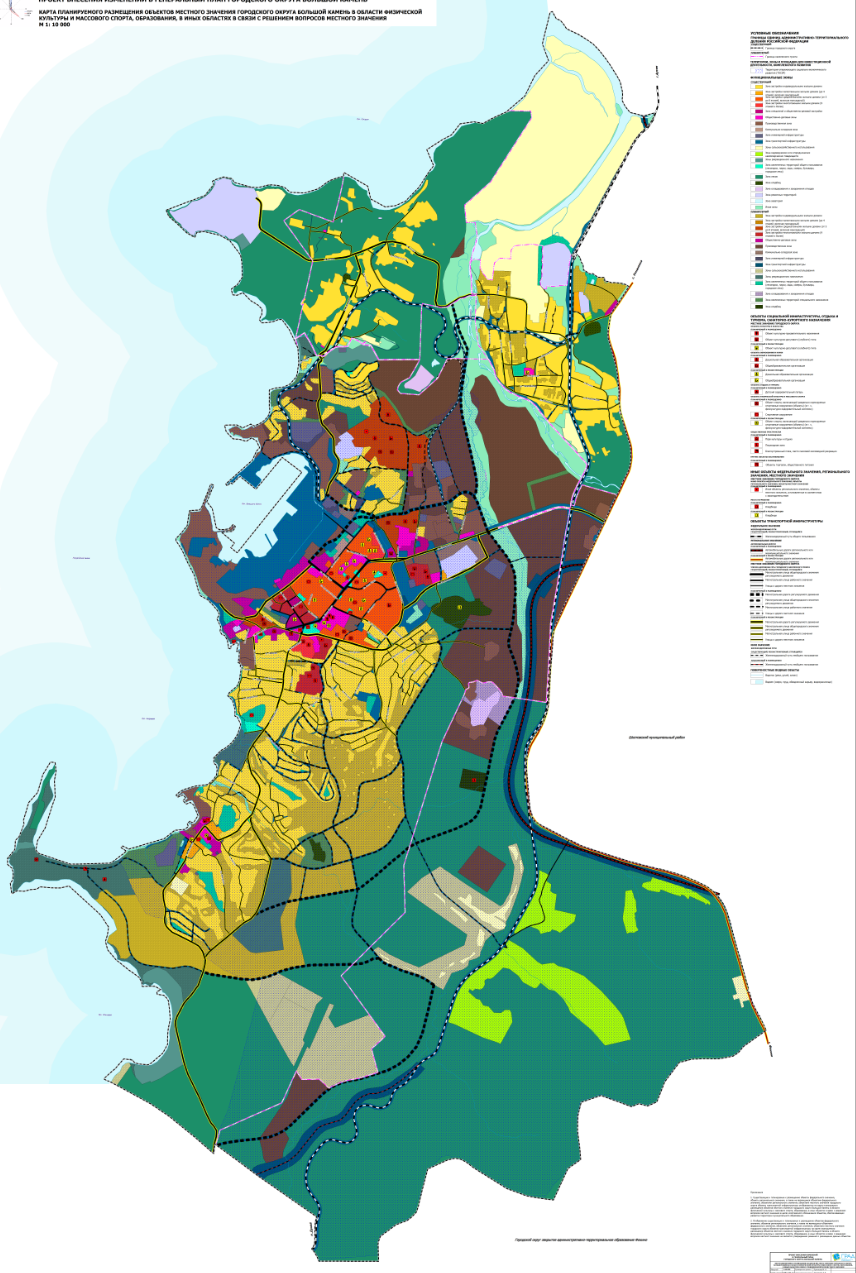 Карта планируемого размещения ОМЗ ГО в области инженерной  инфраструктуры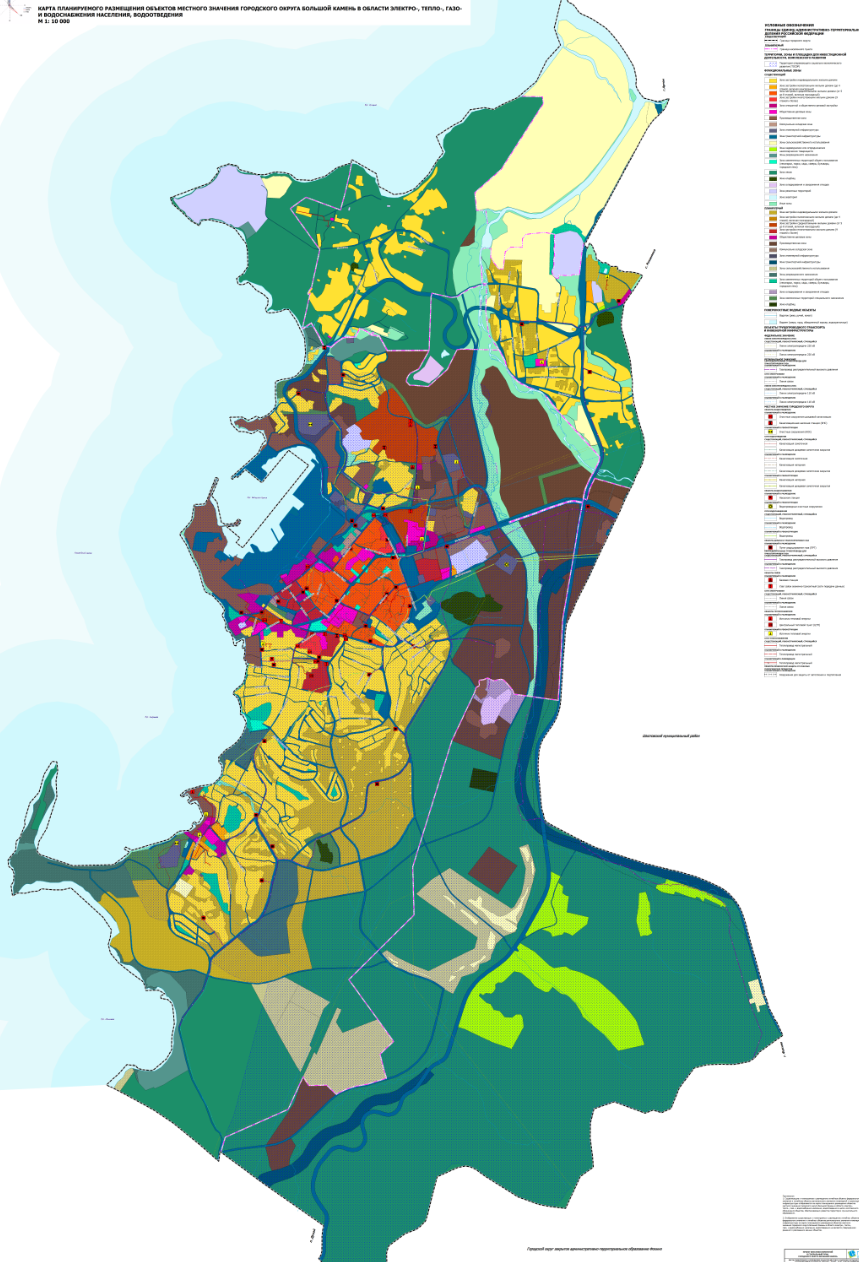 Карта границ населенных пунктов, входящих в состав городского округа Большой Камень 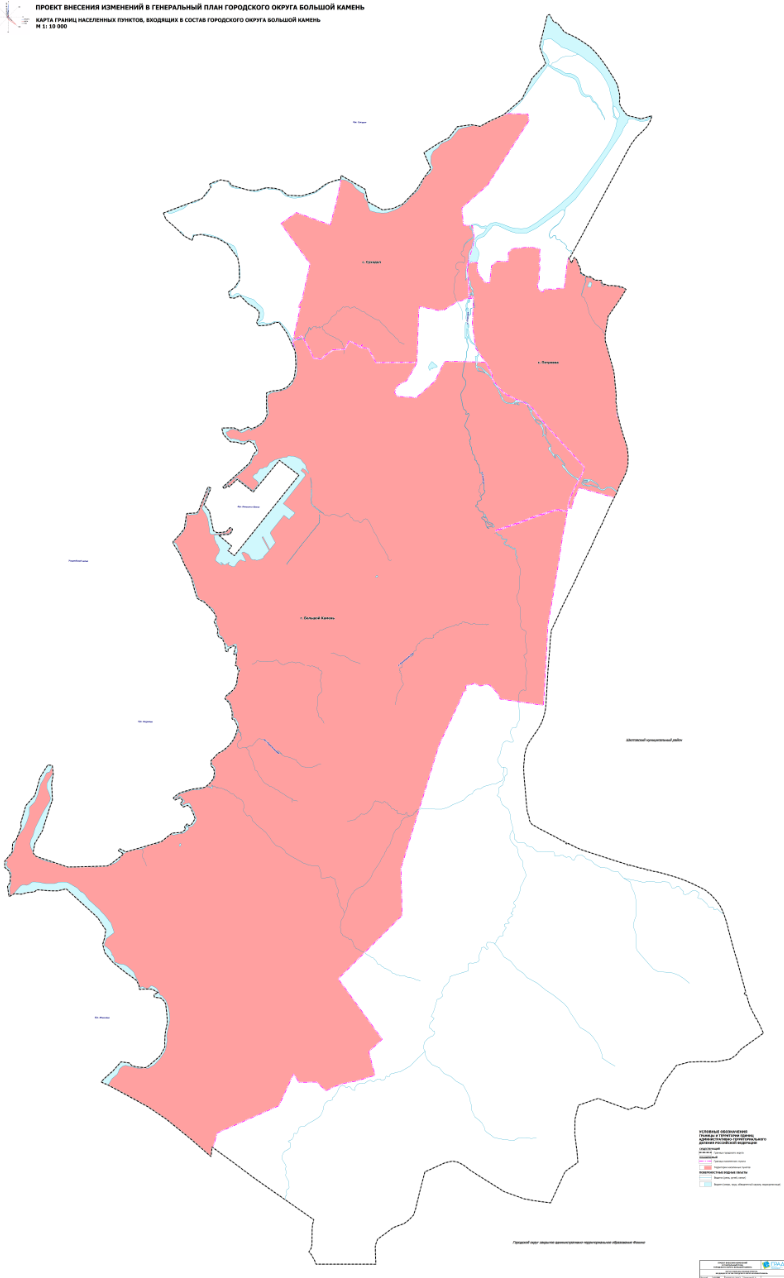  Карта функциональных зон  городского округа Большой Камень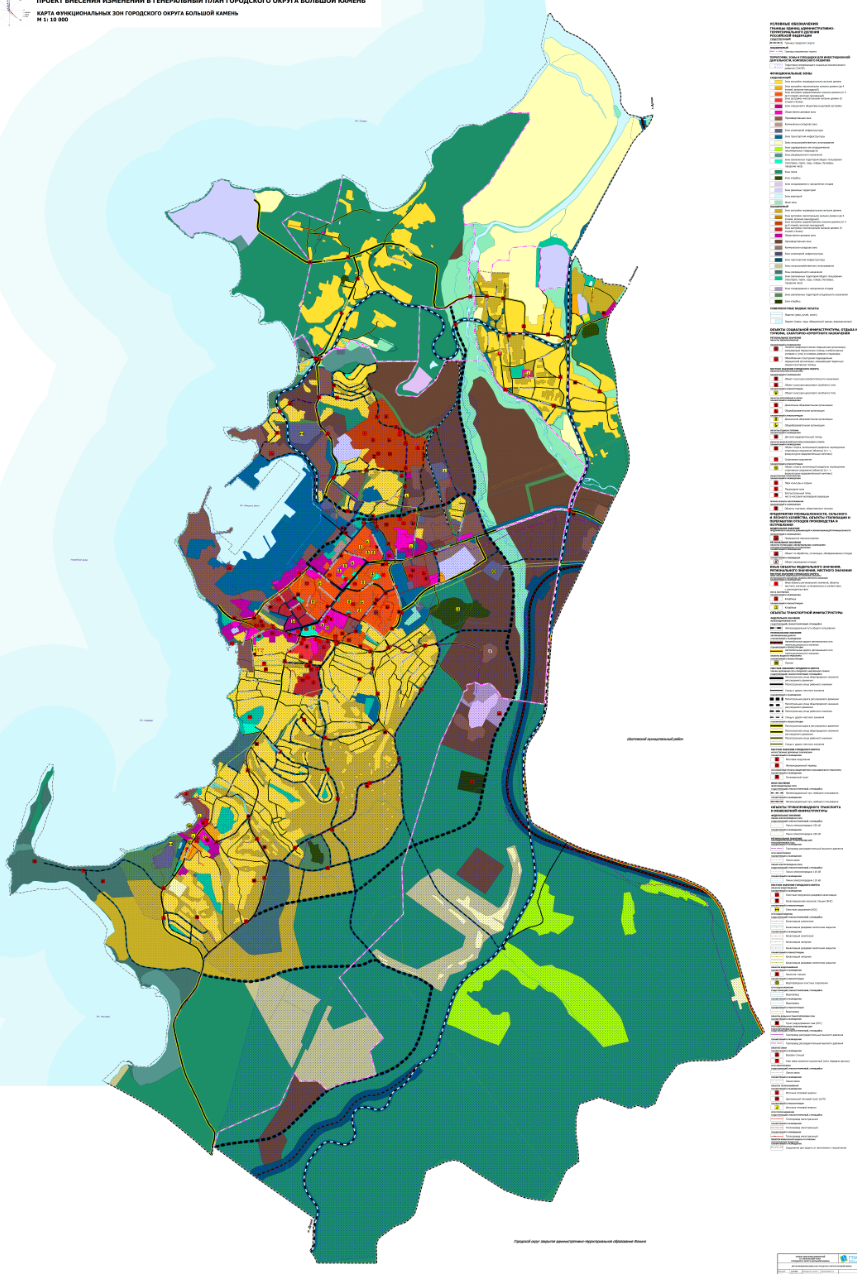 Карта планируемого размещения автомобильных дорог местного значения городского округа Большой Камень 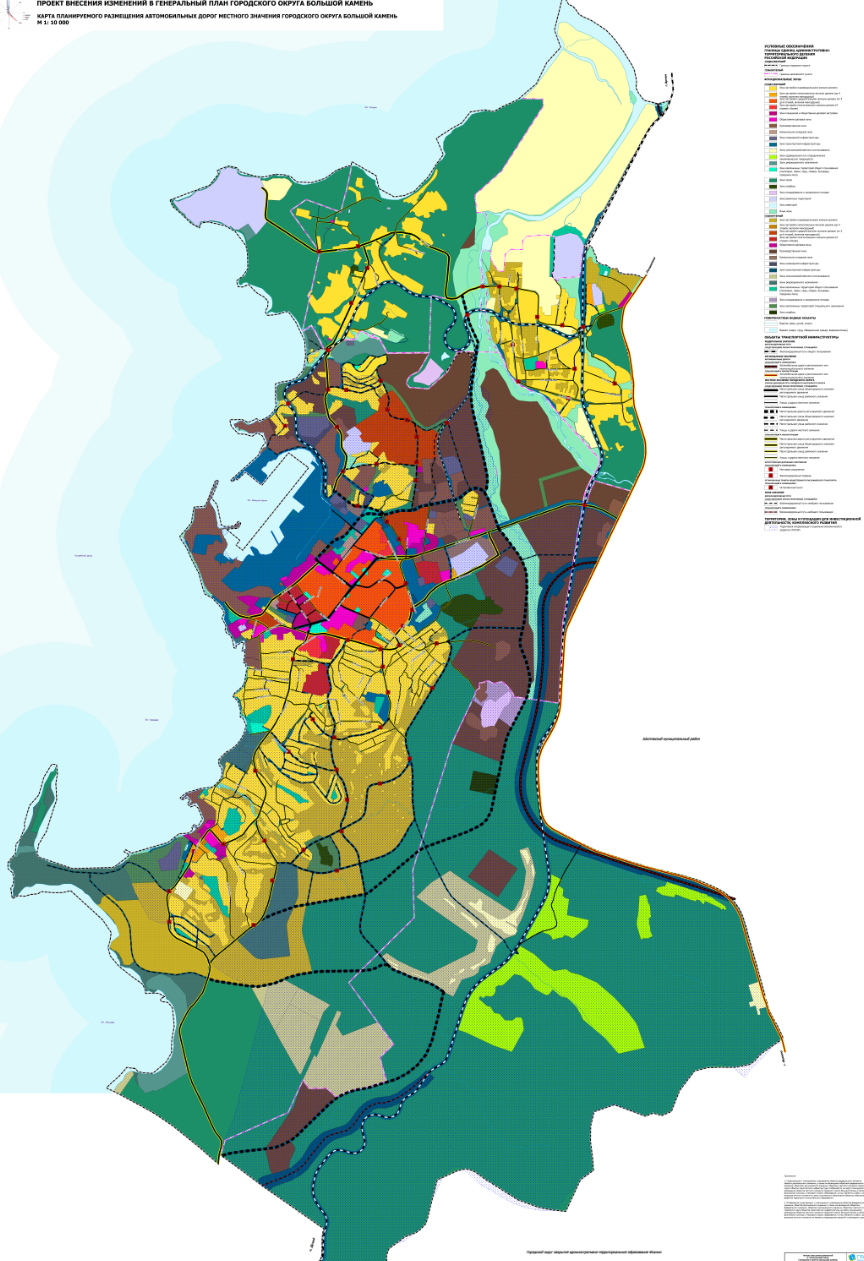 Карта современного использования территории городского округа Большой Камень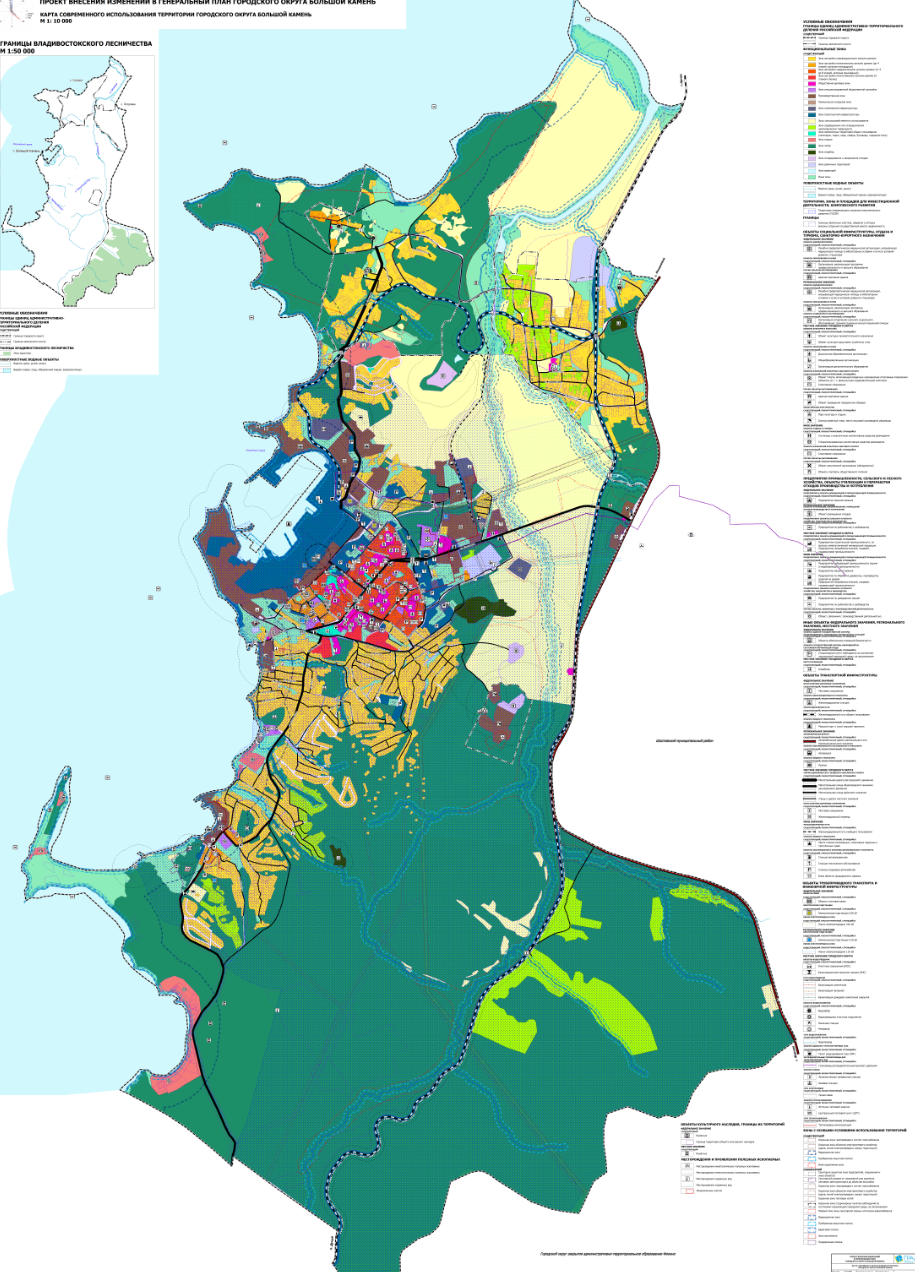 Карта предложений по территориальному планированию 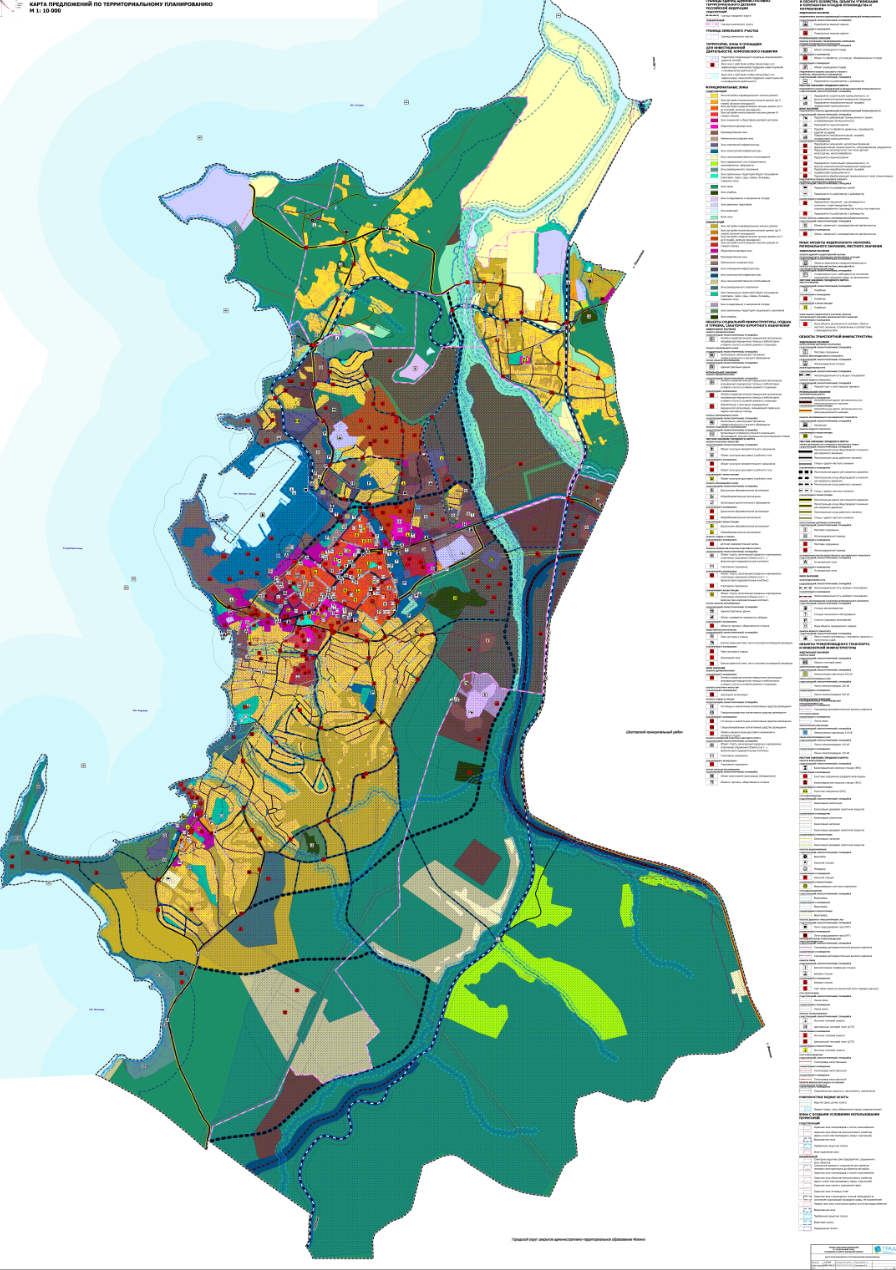  Карта территорий, подверженных риску возникновения чрезвычайных ситуаций природного и техногенного характера 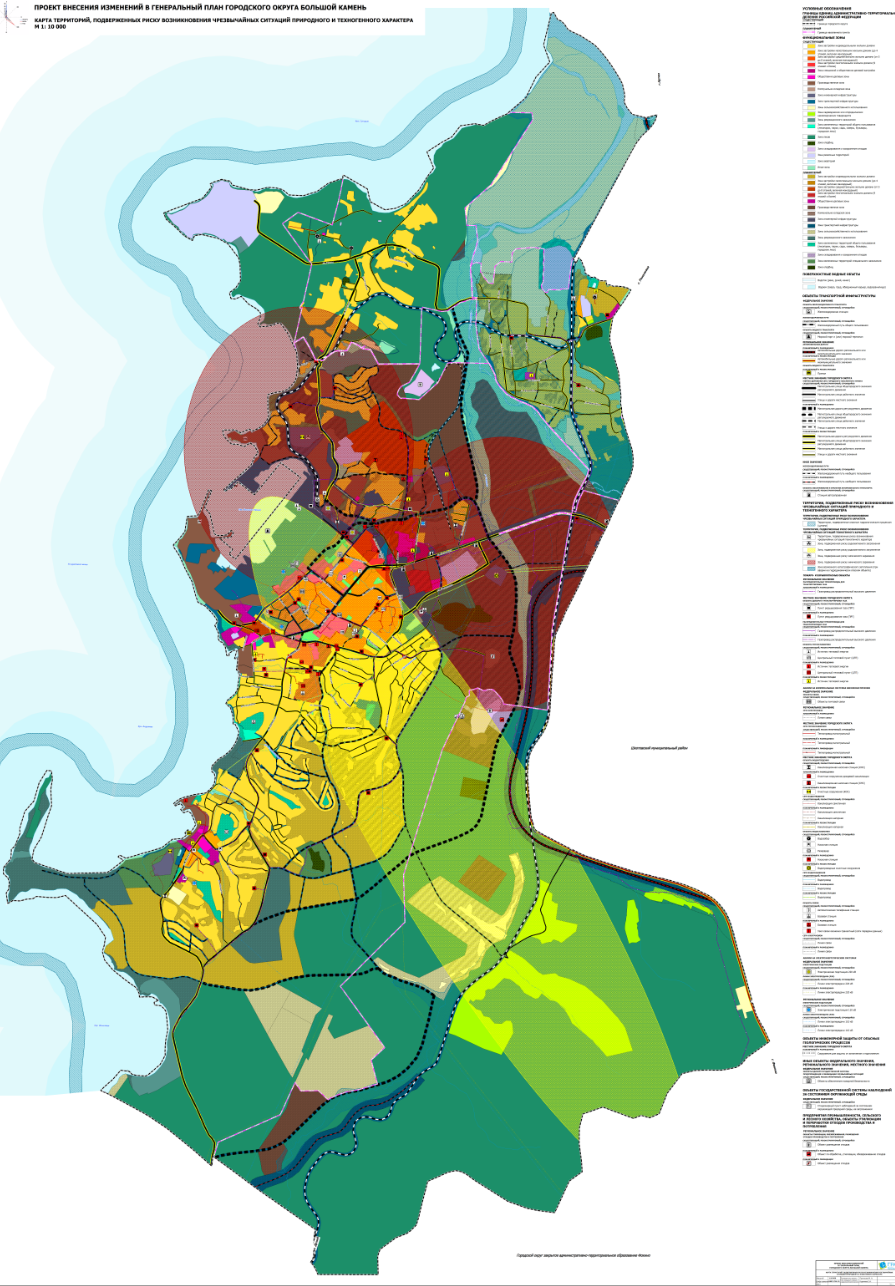 Приложение 1. Письмо департамента природных ресурсов и охраны окружающей среды Приморского края № 37-05-50/6371 от 24.09.2019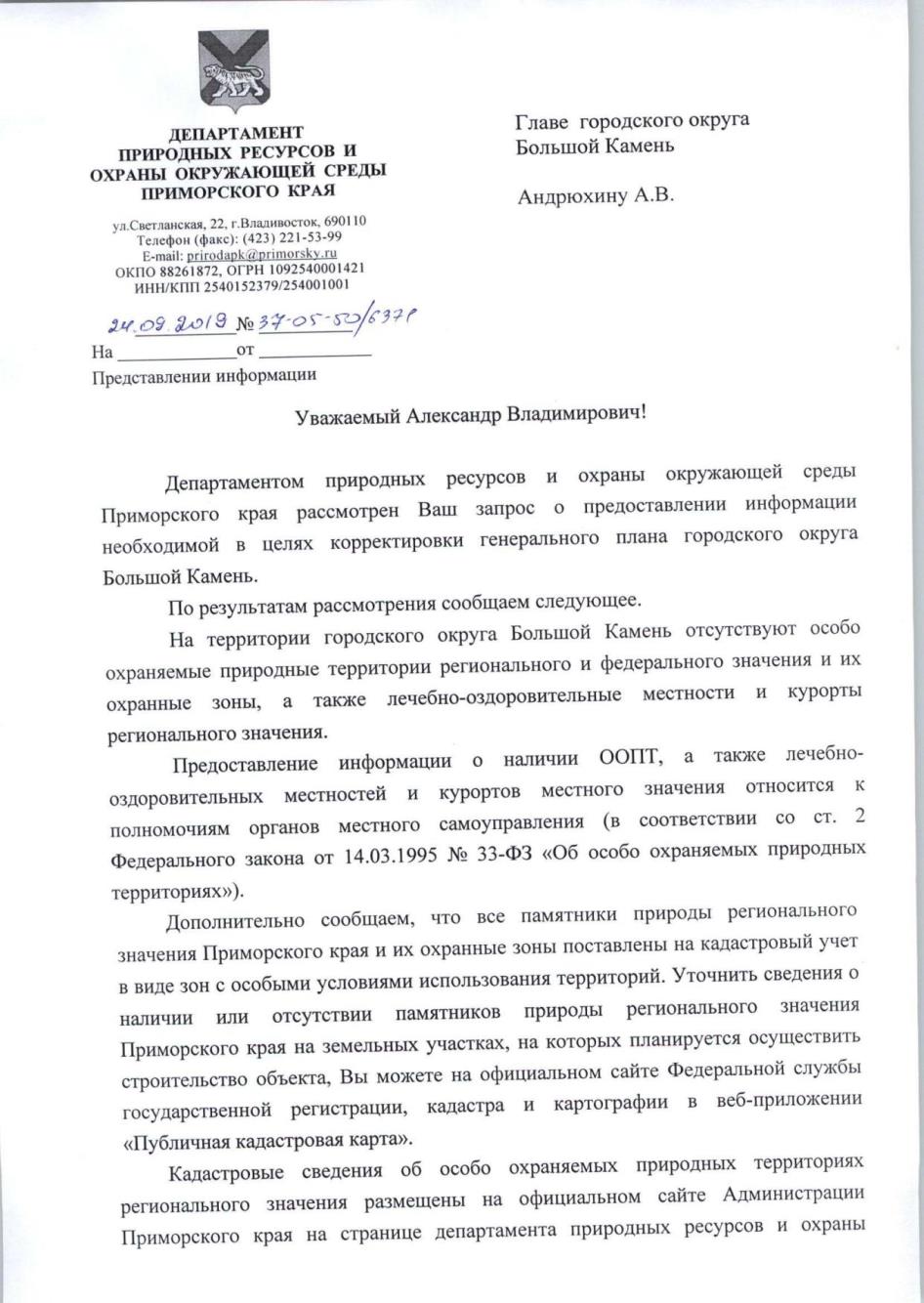 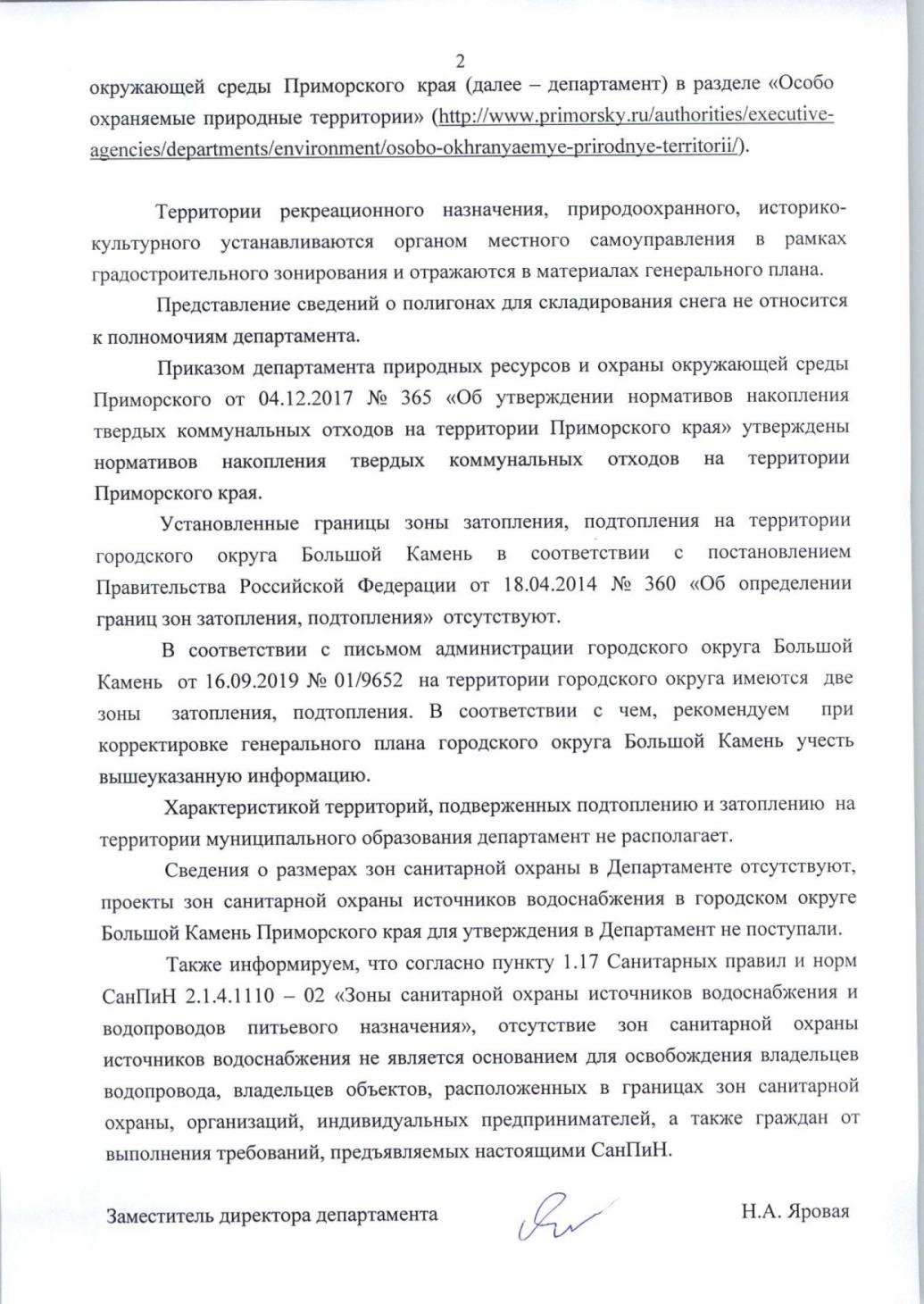 Приложение 2. Письмо департамента гражданской защиты Приморского края № 01/9218 от 03.09.2019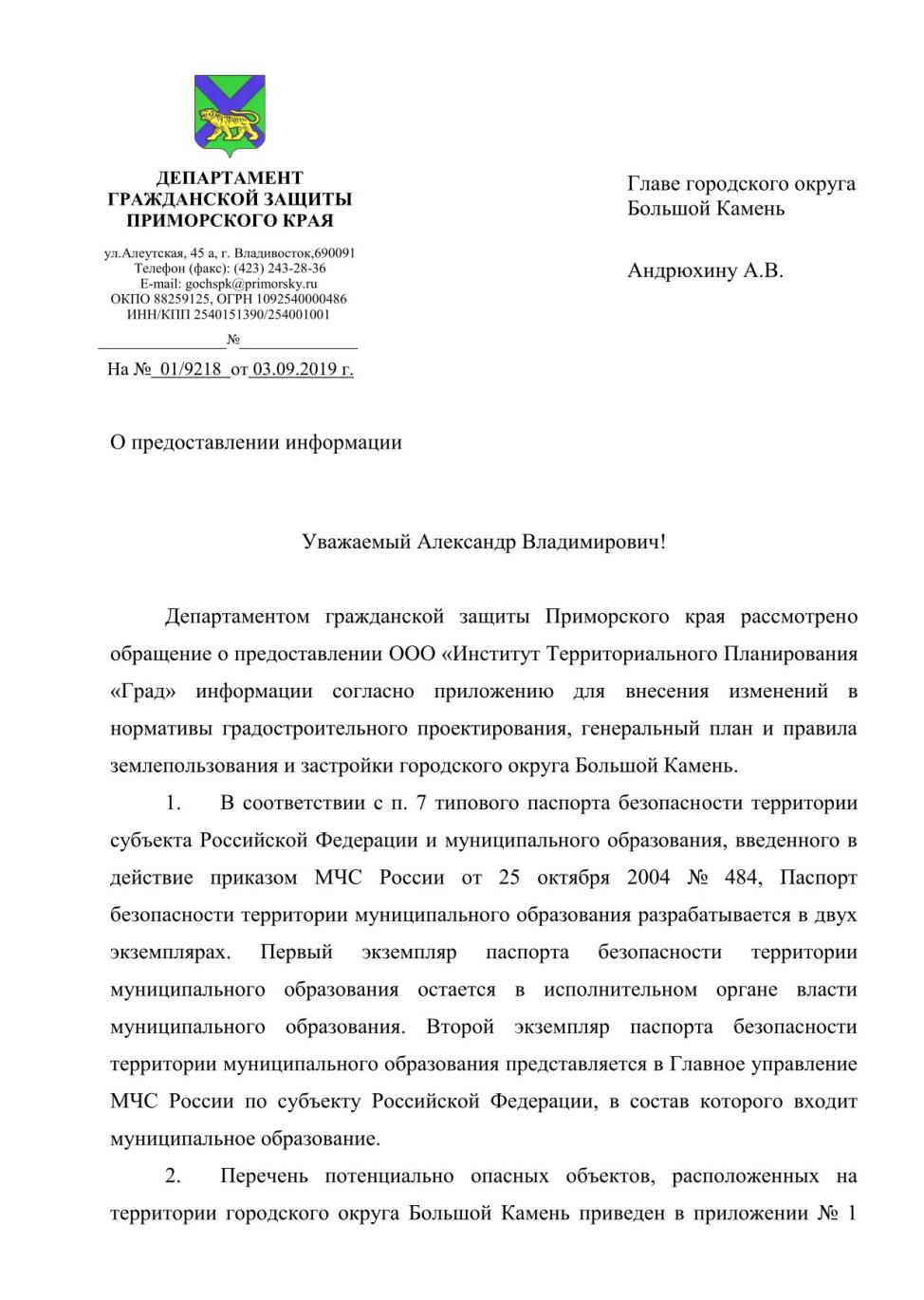 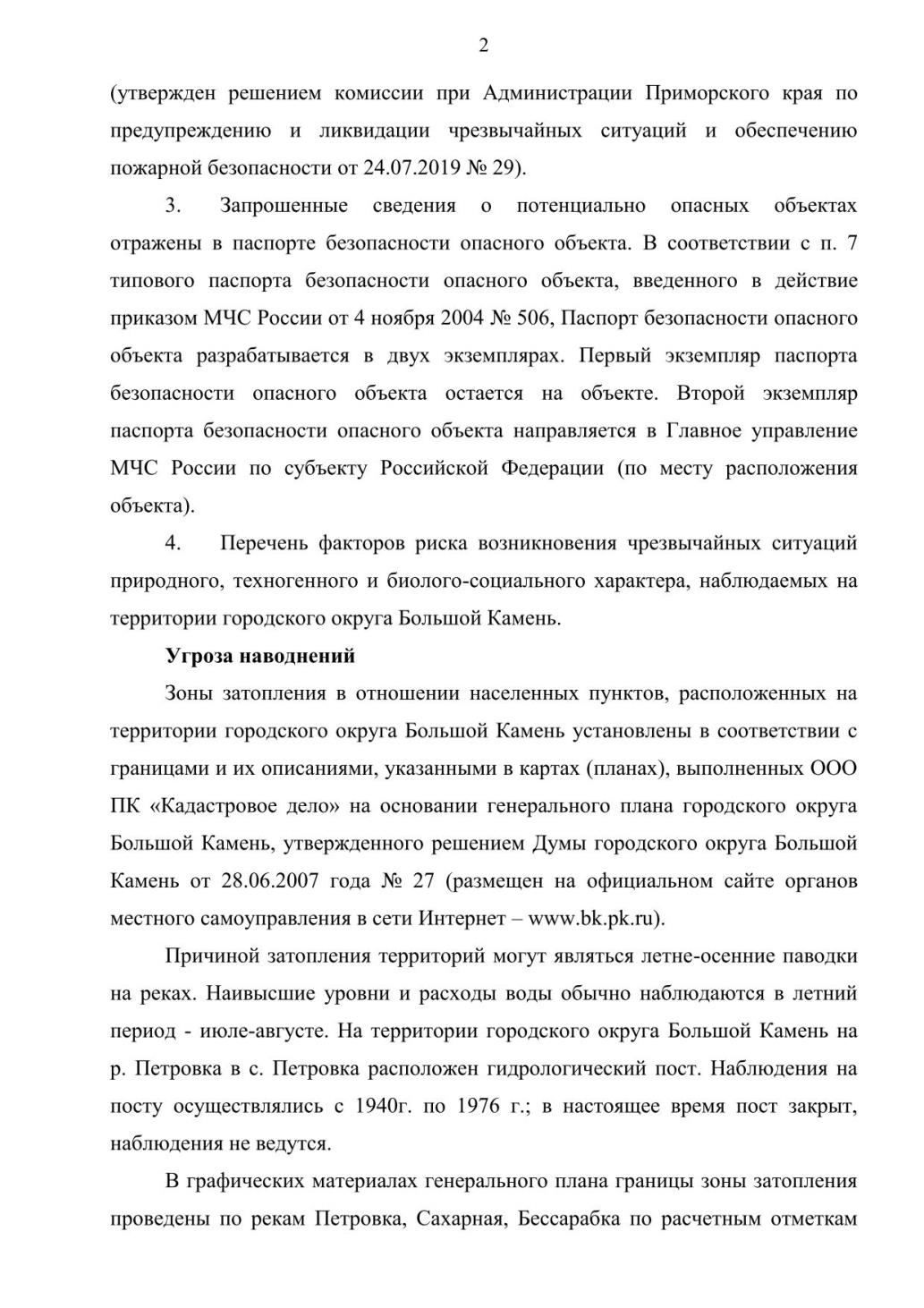 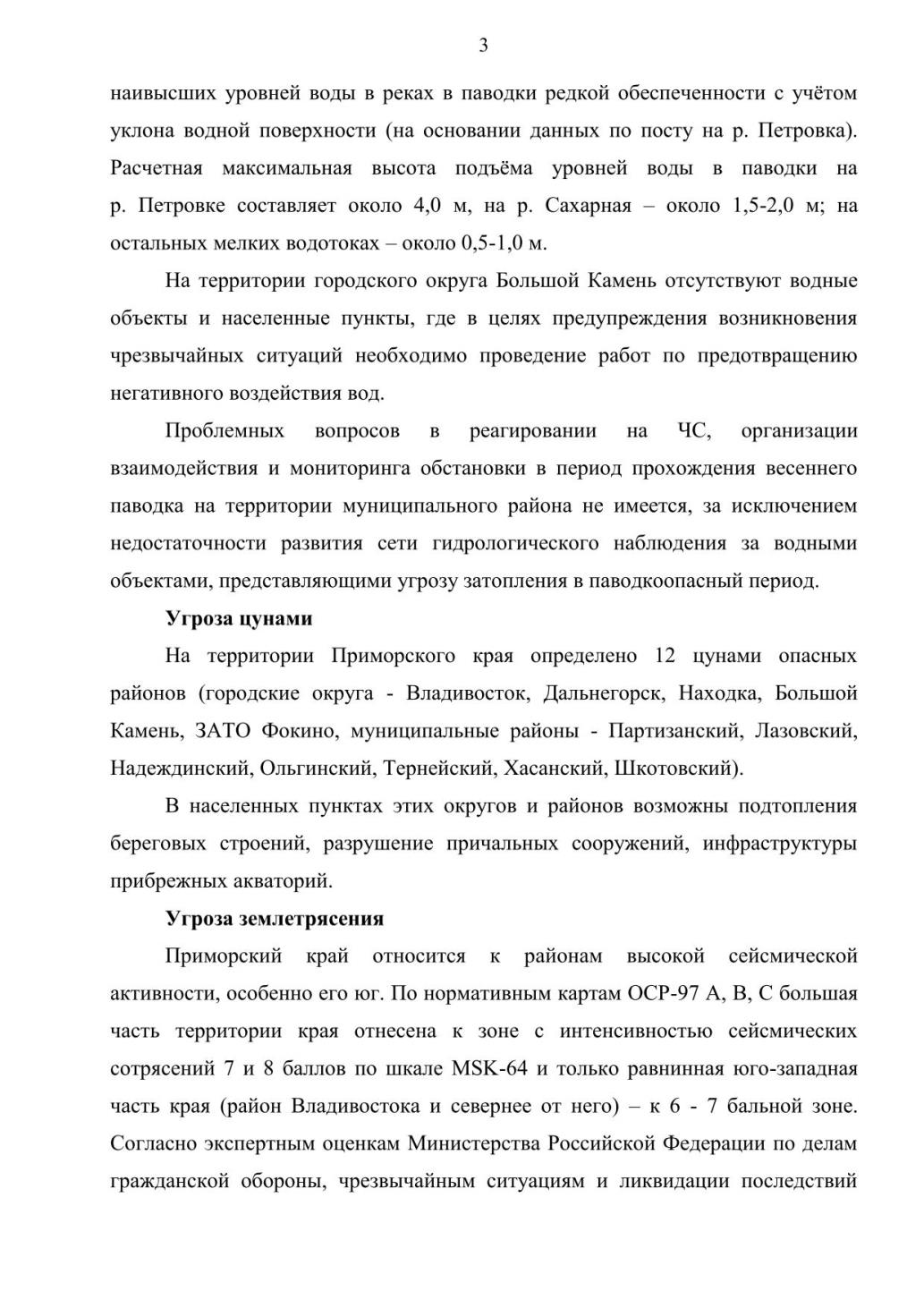 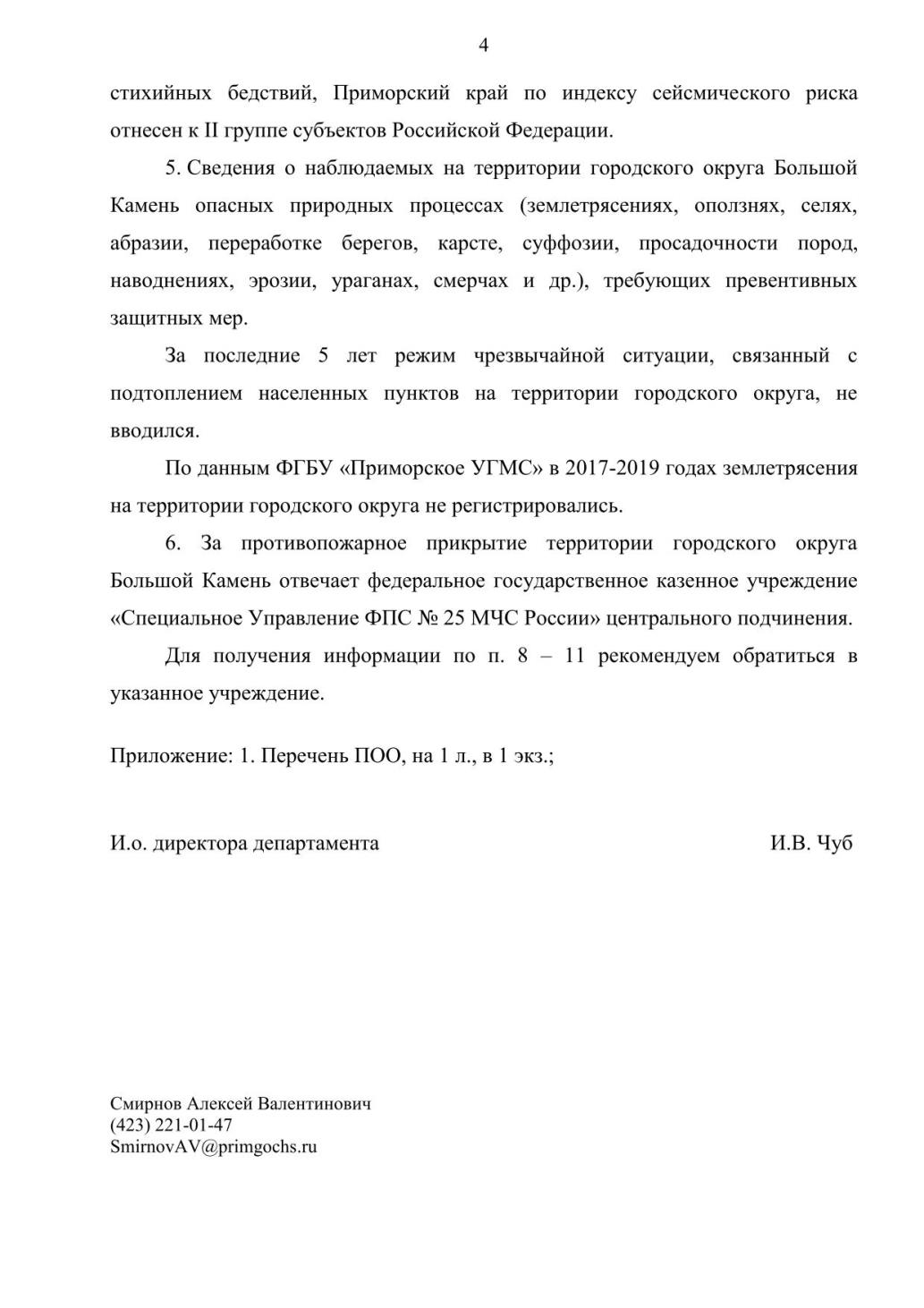 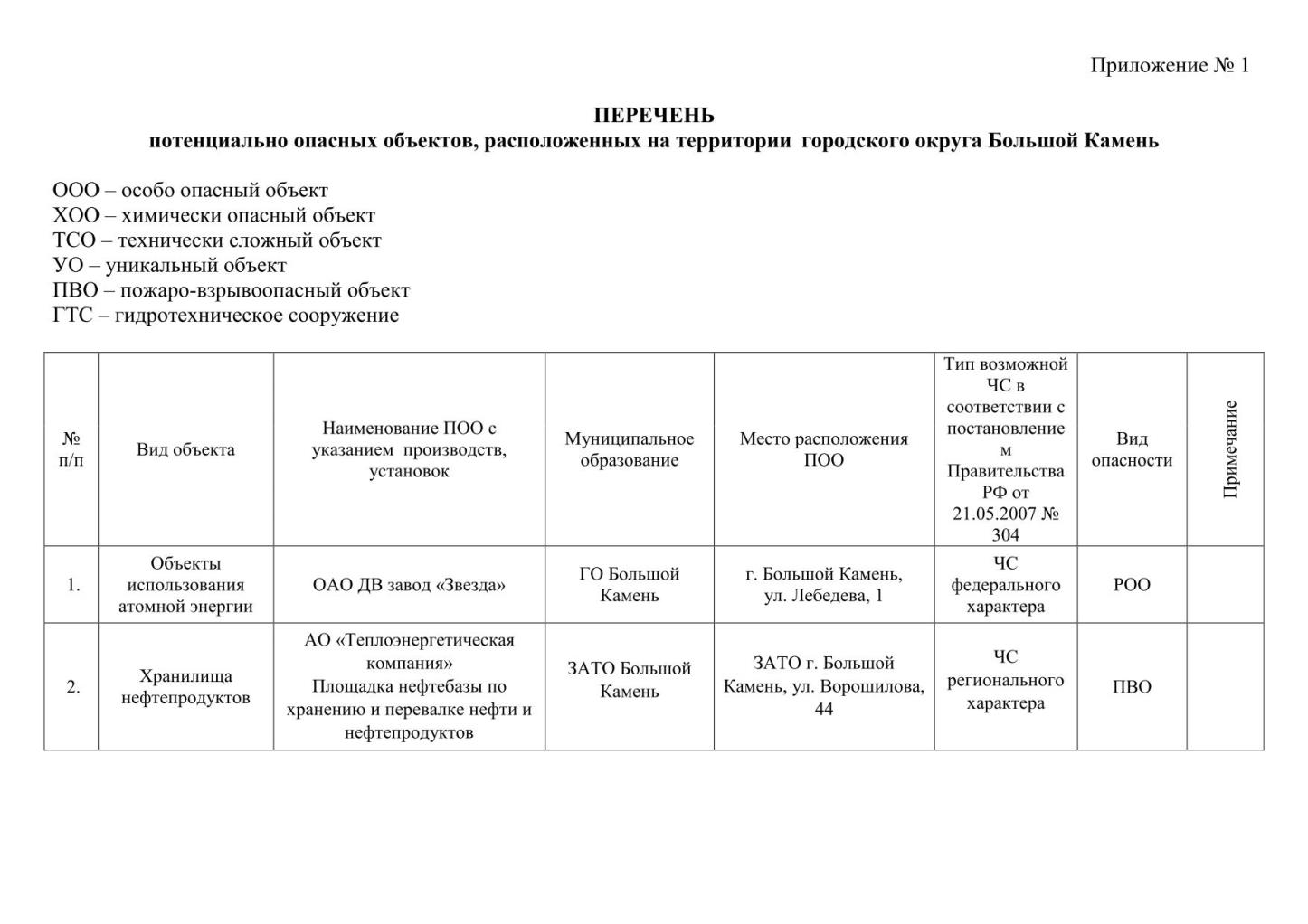 Приложение 3 Письмо МКУ «УГО ЧС городского округа 
Большой Камень» № 401-10 от 09.09.2019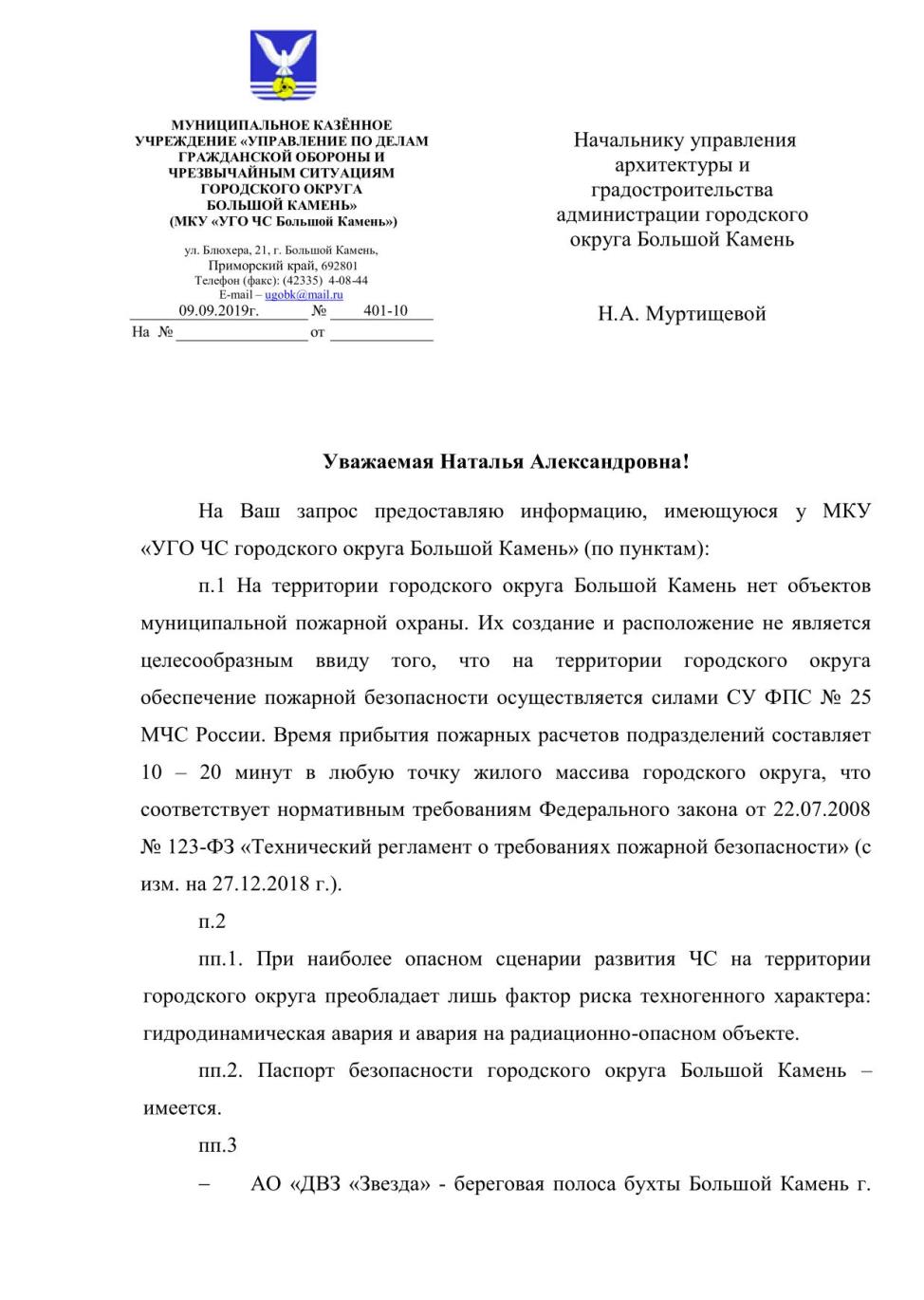 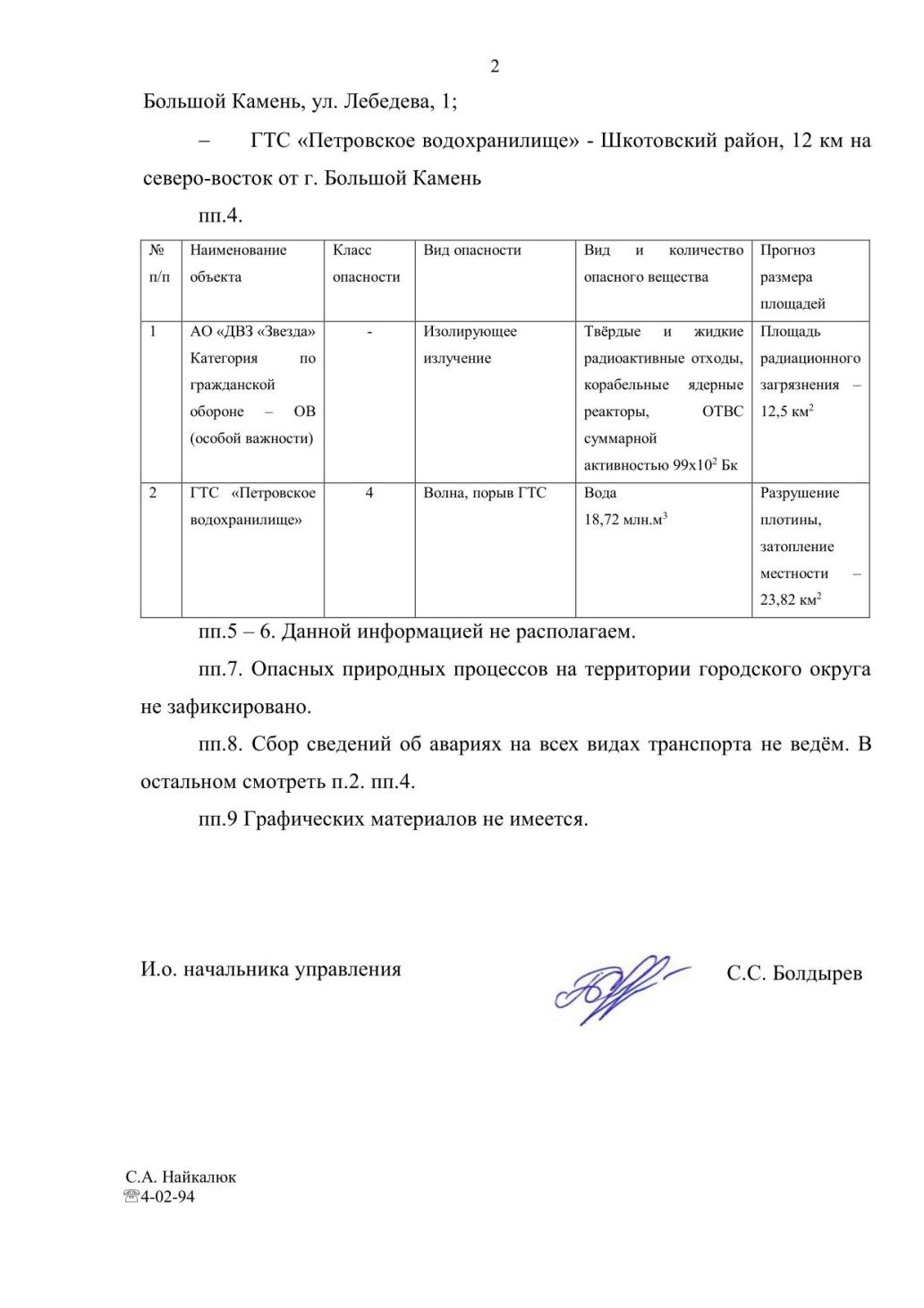 Приложение 4 Письмо Главного Управления МЧС России по Приморскому краю № 5262-4-2 от 17.09.2019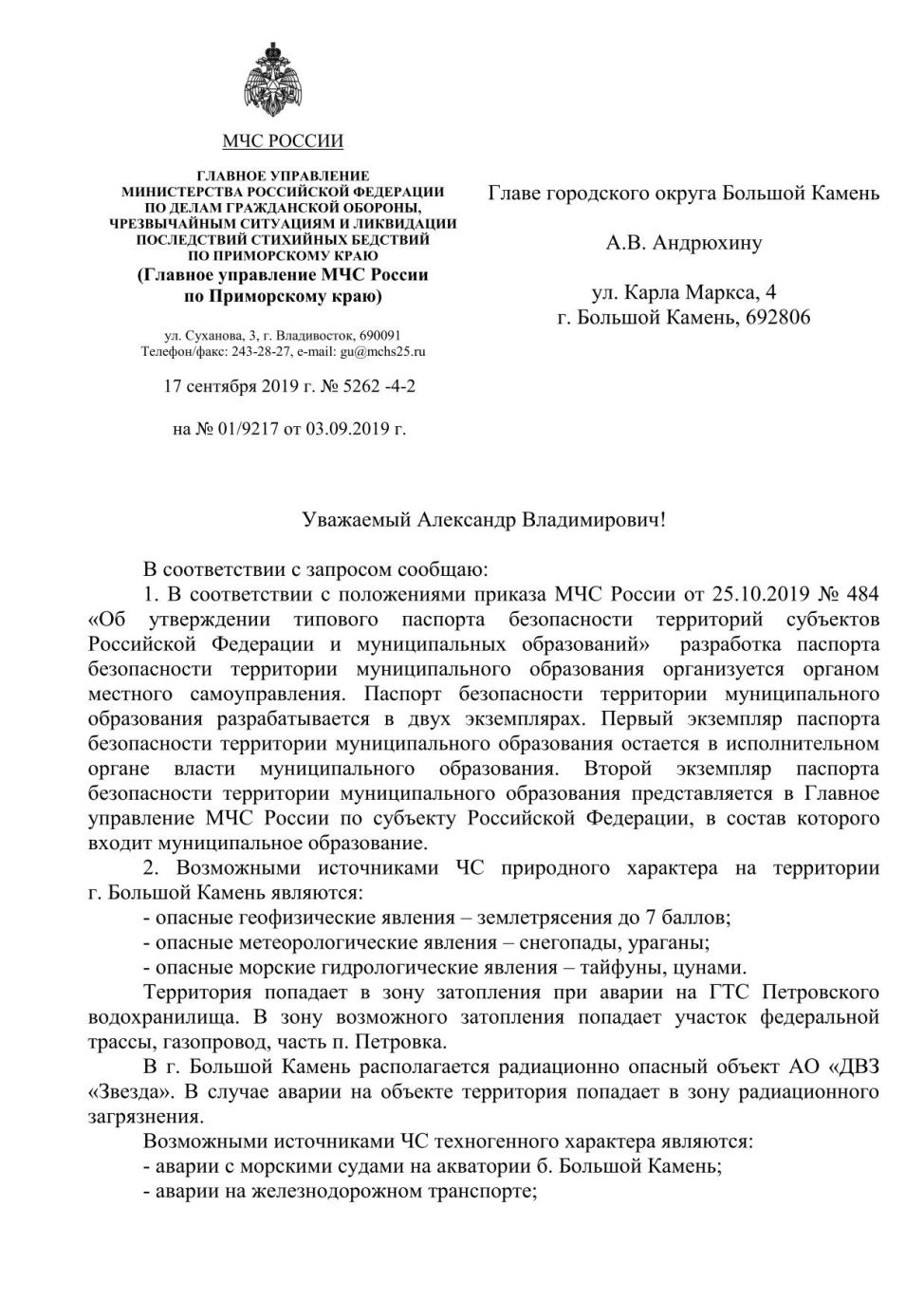 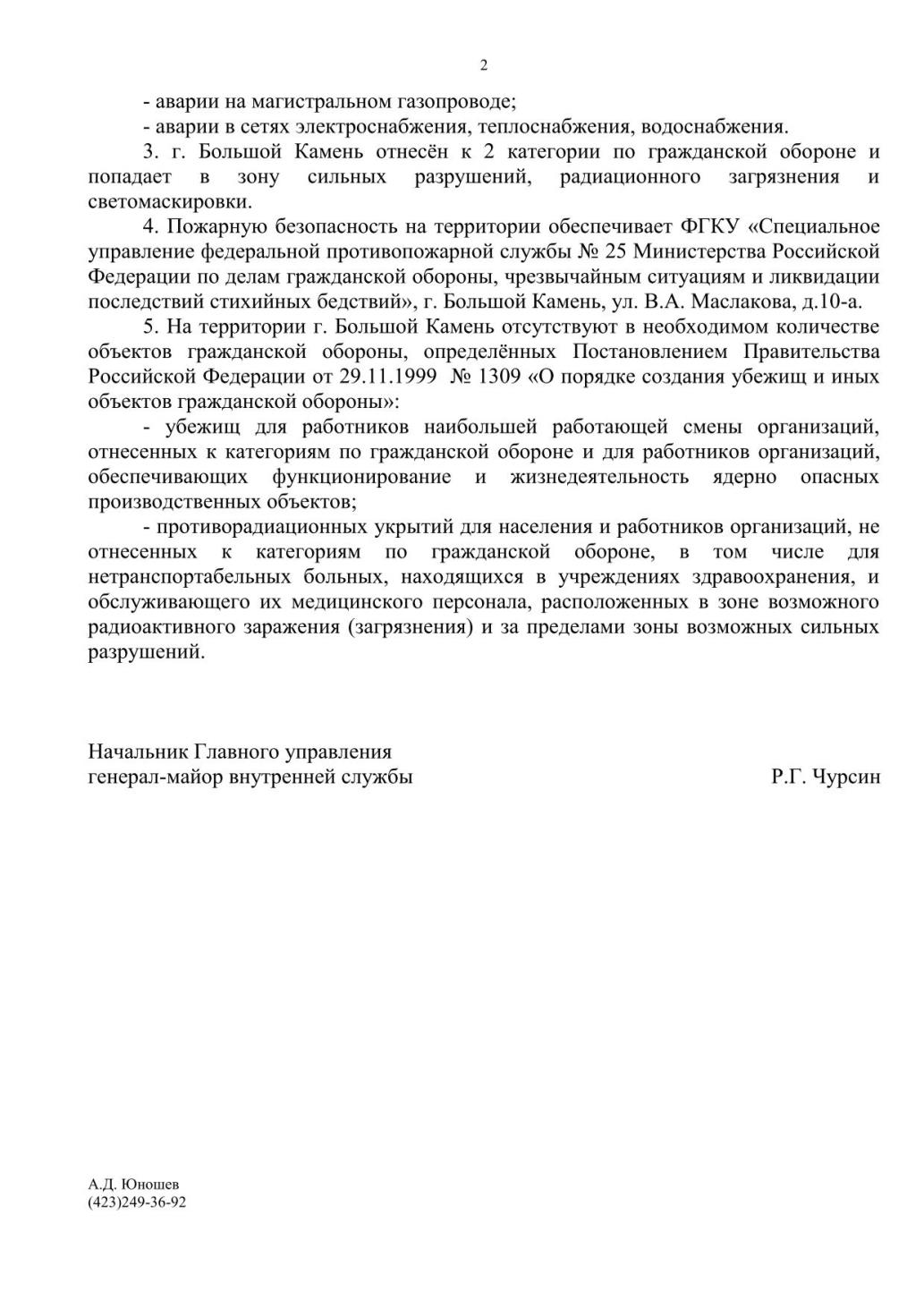 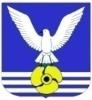 Д У М АГОРОДСКОГО  ОКРУГА  БОЛЬШОЙ  КАМЕНЬР Е Ш Е Н И Е Д У М АГОРОДСКОГО  ОКРУГА  БОЛЬШОЙ  КАМЕНЬР Е Ш Е Н И Е Д У М АГОРОДСКОГО  ОКРУГА  БОЛЬШОЙ  КАМЕНЬР Е Ш Е Н И Е 30.04.2020№ 294№Наименование объектаВид объектаНазначение 
объектаСтатус 
объектаХарактеристика объектаХарактеристика объектаМестоположение объектаВид зоны с особыми условиями/ количественный показательСрок 
реализации№Наименование объектаВид объектаНазначение 
объектаСтатус 
объектанаименование 
характеристикиколичественный показательМестоположение объектаВид зоны с особыми условиями/ количественный показательСрок 
реализации123456789101.1Детский садДошкольная образовательная организацияОрганизация предоставления общедоступного и бесплатного дошкольного образованияПланируемый к размещениюМест120городской округ Большой Камень, 
г. Большой Камень, Зона застройки многоэтажными жилыми домами 
(9 этажей и более)-Первая очередь1.2Детский садДошкольная образовательная организацияОрганизация предоставления общедоступного и бесплатного дошкольного образованияПланируемый к размещениюМест120городской округ Большой Камень,
 г. Большой Камень, Зона застройки среднеэтажными жилыми домами 
(от 5 до 8 этажей, включая мансардный)-Первая очередь1.3МБДОУ № 23 «Елочка»Дошкольная образовательная организацияОрганизация предоставления общедоступного и бесплатного дошкольного образованияПланируемый к реконструкцииМест241городской округ Большой Камень, 
г. Большой Камень, Зона застройки среднеэтажными жилыми домами 
(от 5 до 8 этажей, включая мансардный)-Первая очередь1.4МБДОУ № 18 «Светлячок»Дошкольная образовательная организацияОрганизация предоставления общедоступного и бесплатного дошкольного образованияПланируемый к реконструкцииМест220городской округ Большой Камень, 
г. Большой Камень, Зона застройки среднеэтажными жилыми домами 
(от 5 до 8 этажей, включая мансардный)-Первая очередь1.5МБДОУ № 24 «Ручеек» (корпус 1)Дошкольная образовательная организацияОрганизация предоставления общедоступного и бесплатного дошкольного образованияПланируемый к реконструкцииМест456городской округ Большой Камень, 
г. Большой Камень, Общественно-деловые зоны-Первая очередь1.6Детский садДошкольная образовательная организацияОрганизация предоставления общедоступного и бесплатного дошкольного образованияПланируемый к размещениюМест140городской округ Большой Камень, 
г. Большой Камень, Зона застройки многоэтажными жилыми домами 
(9 этажей и более)-Вторая очередь1.7Детский садДошкольная образовательная организацияОрганизация предоставления общедоступного и бесплатного дошкольного образованияПланируемый к размещениюМест150Городской округ Большой Камень, 
г. Большой Камень, Зона застройки многоэтажными жилыми домами 
(9 этажей и более)-Вторая очередь1.8Детский садДошкольная образовательная организацияОрганизация предоставления общедоступного и бесплатного дошкольного образованияПланируемый к размещениюМест130городской округ Большой Камень, 
г. Большой Камень, Зона застройки среднеэтажными жилыми домами 
(от 5 до 8 этажей, включая мансардный)-Вторая очередь1.9МБДОУ № 32 «Снежинка»Дошкольная образовательная организацияОрганизация предоставления общедоступного и бесплатного дошкольного образованияПланируемый к реконструкцииМест141городской округ Большой Камень, 
г. Большой Камень, Зона застройки среднеэтажными жилыми домами 
(от 5 до 8 этажей, включая мансардный)-Вторая очередь1.10МБДОУ № 25 «Солнышко»Дошкольная образовательная организацияОрганизация предоставления общедоступного и бесплатного дошкольного образованияПланируемый к реконструкцииМест233городской округ Большой Камень, 
г. Большой Камень, Зона застройки среднеэтажными жилыми домами 
(от 5 до 8 этажей, включая мансардный)-Вторая очередь1.11МБДОУ № 41 «Мишутка» (корпус 1)Дошкольная образовательная организацияОрганизация предоставления общедоступного и бесплатного дошкольного образованияПланируемый к реконструкцииМест324городской округ Большой Камень, 
г. Большой Камень, Зона застройки среднеэтажными жилыми домами 
(от 5 до 8 этажей, включая мансардный)-Вторая очередь1.12МБДОУ № 24 «Ручеек» (корпус 2)Дошкольная образовательная организацияОрганизация предоставления общедоступного и бесплатного дошкольного образованияПланируемый к реконструкции--городской округ Большой Камень, 
г. Большой Камень, Общественно-деловые зоны-Вторая очередь1.13Детский садДошкольная образовательная организацияОрганизация предоставления общедоступного и бесплатного дошкольного образованияПланируемый к размещениюМест300городской округ Большой Камень, 
г. Большой Камень, Зона застройки среднеэтажными жилыми домами 
(от 5 до 8 этажей, включая мансардный)-Расчетный срок1.14Детский садДошкольная образовательная организацияОрганизация предоставления общедоступного и бесплатного дошкольного образованияПланируемый к размещениюМест300городской округ Большой Камень, 
г. Большой Камень, Зона застройки среднеэтажными жилыми домами 
(от 5 до 8 этажей, включая мансардный)-Расчетный срок1.15Детский садДошкольная образовательная организацияОрганизация предоставления общедоступного и бесплатного дошкольного образованияПланируемый к размещениюМест300городской округ Большой Камень,
 г. Большой Камень, Зона застройки среднеэтажными жилыми домами 
(от 5 до 8 этажей, включая мансардный)-Расчетный срок1.16МБДОУ № 41 «Мишутка» (корпус 2)Дошкольная образовательная организацияОрганизация предоставления общедоступного и бесплатного дошкольного образованияПланируемый к реконструкции--городской округ Большой Камень, 
г. Большой Камень, Зона застройки среднеэтажными жилыми домами 
(от 5 до 8 этажей, включая мансардный)-Расчетный срок1.17МБДОУ № 39 «Журавушка»Дошкольная образовательная организацияОрганизация предоставления общедоступного и бесплатного дошкольного образованияПланируемый к реконструкцииМест239городской округ Большой Камень, 
г. Большой Камень, Зона застройки среднеэтажными жилыми домами 
(от 5 до 8 этажей, включая мансардный)-Расчетный срок1.18МБДОУ «ДС «Дюймовочка»Дошкольная образовательная организацияОрганизация предоставления общедоступного и бесплатного дошкольного образованияПланируемый к реконструкцииМест118городской округ Большой Камень, 
г. Большой Камень, Зона застройки среднеэтажными жилыми домами 
(от 5 до 8 этажей, включая мансардный)-Расчетный срок1.19Общеобразовательная школаОбщеобразовательная организацияОрганизация предоставления общедоступного и бесплатного начального общего, основного общего, среднего общего образованияПланируемый к размещениюМест550городской округ Большой Камень, 
г. Большой Камень, Зона застройки многоэтажными жилыми домами 
(9 этажей и более)-Первая очередь1.20Общеобразовательная школаОбщеобразовательная организацияОрганизация предоставления общедоступного и бесплатного начального общего, основного общего, среднего общего образованияПланируемый к размещениюМест600городской округ Большой Камень, 
г. Большой Камень, Зона застройки среднеэтажными жилыми домами 
(от 5 до 8 этажей, включая мансардный)-Первая очередь1.21МБОУ СОШ № 44 городского округа Большой КаменьОбщеобразовательная организацияОрганизация предоставления общедоступного и бесплатного начального общего, основного общего, среднего общего образованияПланируемый к реконструкцииМест400городской округ Большой Камень, 
г. Большой Камень, Зона смешанной и общественно-деловой застройки-Первая очередь1.22Общеобразовательная школаОбщеобразовательная организацияОрганизация предоставления общедоступного и бесплатного начального общего, основного общего, среднего общего образованияПланируемый к размещениюМест220городской округ Большой Камень, 
г. Большой Камень, Зона застройки многоэтажными жилыми домами 
(9 этажей и более)-Вторая очередь1.23Общеобразовательная школаОбщеобразовательная организацияОрганизация предоставления общедоступного и бесплатного начального общего, основного общего, среднего общего образованияПланируемый к размещениюМест380городской округ Большой Камень, 
г. Большой Камень, Зона застройки среднеэтажными жилыми домами 
(от 5 до 8 этажей, включая мансардный)-Вторая очередь1.24МБОУ СОШ № 1 городского округа Большой КаменьОбщеобразовательная организацияОрганизация предоставления общедоступного и бесплатного начального общего, основного общего, среднего общего образованияПланируемый к реконструкцииМест1320городской округ Большой Камень, 
г. Большой Камень, Зона застройки среднеэтажными жилыми домами 
(от 5 до 8 этажей, включая мансардный)-Вторая очередь1.25МБОУ СОШ № 3 городского округа Большой КаменьОбщеобразовательная организацияОрганизация предоставления общедоступного и бесплатного начального общего, основного общего, среднего общего образованияПланируемый к реконструкцииМест1940городской округ Большой Камень, 
г. Большой Камень, Зона застройки среднеэтажными жилыми домами 
(от 5 до 8 этажей, включая мансардный)-Вторая очередь1.26МБОУ СОШ № 8 городского округа Большой КаменьОбщеобразовательная организацияОрганизация предоставления общедоступного и бесплатного начального общего, основного общего, среднего общего образованияПланируемый к реконструкцииМест210городской округ Большой Камень, 
г. Большой Камень, Общественно-деловые зоны-Вторая очередь1.27МБОУ ООШ № 27 с. Петровка городского округа Большой КаменьОбщеобразовательная организацияОрганизация предоставления общедоступного и бесплатного начального общего, основного общего, среднего общего образованияПланируемый к реконструкцииМест250городской округ Большой Камень, с. Петровка, Общественно-деловые зоны-Вторая очередь1.28Общеобразовательная школаОбщеобразовательная организацияОрганизация предоставления общедоступного и бесплатного начального общего, основного общего, среднего общего образованияПланируемый к размещениюМест1200городской округ Большой Камень, 
г. Большой Камень, Зона застройки среднеэтажными жилыми домами 
(от 5 до 8 этажей, включая мансардный)-Расчетный срок1.29МБОУ СОШ № 4 городского округа Большой КаменьОбщеобразовательная организацияОрганизация предоставления общедоступного и бесплатного начального общего, основного общего, среднего общего образованияПланируемый к реконструкцииМест1176городской округ Большой Камень, 
г. Большой Камень, Зона застройки среднеэтажными жилыми домами 
(от 5 до 8 этажей, включая мансардный)-Расчетный срок1.30МБОУ СОШ № 2 городского округа Большой КаменьОбщеобразовательная организацияОрганизация предоставления общедоступного и бесплатного начального общего, основного общего, среднего общего образованияПланируемый к реконструкцииМест1030городской округ Большой Камень, 
г. Большой Камень, Общественно-деловые зоны-Расчетный срок№Наименование объектаВид объектаНазначение 
объектаСтатус 
объектаХарактеристика объектаХарактеристика объектаМестоположение объектаВид зоны 
с особыми условиями/ количественный показательСрок 
реализации№Наименование объектаВид объектаНазначение 
объектаСтатус 
объектанаименование 
характеристикиколичественный показательМестоположение объектаВид зоны 
с особыми условиями/ количественный показательСрок 
реализации123456789102.1Физкультурно-оздоровительный комплекс с бассейномОбъект спорта, включающий раздельно нормируемые спортивные сооружения (объекты) (в т. ч. физкультурно-оздоровительный комплекс)Обеспечение условий для развития физической культуры, школьного спорта и массового спортаПланируемый к размещениюЕдиновременная пропускная способность, чел.180городской округ Большой Камень, 
г. Большой Камень, Зона застройки среднеэтажными жилыми домами 
(от 5 до 8 этажей, включая мансардный)-Первая очередь2.2Спортивный клуб для семейных занятий спортомОбъект спорта, включающий раздельно нормируемые спортивные сооружения (объекты) (в т. ч. физкультурно-оздоровительный комплекс)Обеспечение условий для развития физической культуры, школьного спорта и массового спортаПланируемый к размещениюЕдиновременная пропускная способность, чел.25городской округ Большой Камень, 
г. Большой Камень, Зона застройки среднеэтажными жилыми домами 
(от 5 до 8 этажей, включая мансардный)-Первая очередь2.3Спортивный клуб для семейных занятий спортомОбъект спорта, включающий раздельно нормируемые спортивные сооружения (объекты) (в т. ч. физкультурно-оздоровительный комплекс)Обеспечение условий для развития физической культуры, школьного спорта и массового спортаПланируемый к размещениюЕдиновременная пропускная способность, чел.25городской округ Большой Камень, 
г. Большой Камень, Зона застройки среднеэтажными жилыми домами 
(от 5 до 8 этажей, включая мансардный)-Первая очередь2.4Спортивный клуб для семейных занятий спортомОбъект спорта, включающий раздельно нормируемые спортивные сооружения (объекты) (в т. ч. физкультурно-оздоровительный комплекс)Обеспечение условий для развития физической культуры, школьного спорта и массового спортаПланируемый к размещениюЕдиновременная пропускная способность, чел.25городской округ Большой Камень,
г. Большой Камень, Общественно-деловые зоны-Первая очередь2.5Стадион «Южный»Объект спорта, включающий раздельно нормируемые спортивные сооружения (объекты) (в т. ч. физкультурно-оздоровительный комплекс)Обеспечение условий для развития физической культуры, школьного спорта и массового спортаПланируемый к реконструкцииОбъект1городской округ Большой Камень, 
г. Большой Камень, Общественно-деловые зоны-Первая очередь2.6МАУ «Спортивный комплекс» городского округа Большой КаменьОбъект спорта, включающий раздельно нормируемые спортивные сооружения (объекты) (в т. ч. физкультурно-оздоровительный комплекс)Обеспечение условий для развития физической культуры, школьного спорта и массового спортаПланируемый к реконструкцииЕдиновременная пропускная способность, чел.144городской округ Большой Камень, 
г. Большой Камень, Общественно-деловые зоны-Первая очередь2.7Физкультурно-оздоровительный комплексОбъект спорта, включающий раздельно нормируемые спортивные сооружения (объекты) (в т. ч. физкультурно-оздоровительный комплекс)Обеспечение условий для развития физической культуры, школьного спорта и массового спортаПланируемый к размещениюЕдиновременная пропускная способность, чел.150городской округ Большой Камень, 
г. Большой Камень, Зона застройки многоэтажными жилыми домами 
(9 этажей и более)-Вторая очередь2.8Физкультурно-оздоровительный комплексОбъект спорта, включающий раздельно нормируемые спортивные сооружения (объекты) (в т. ч. физкультурно-оздоровительный комплекс)Обеспечение условий для развития физической культуры, школьного спорта и массового спортаПланируемый к размещениюЕдиновременная пропускная способность, чел.140городской округ Большой Камень, 
г. Большой Камень, Зона застройки среднеэтажными жилыми домами 
(от 5 до 8 этажей, включая мансардный)-Первая очередь2.9Водноспортивный комплексОбъект спорта, включающий раздельно нормируемые спортивные сооружения (объекты) (в т. ч. физкультурно-оздоровительный комплекс)Обеспечение условий для развития физической культуры, школьного спорта и массового спортаПланируемый к размещениюЕдиновременная пропускная способность, чел.196городской округ Большой Камень, 
г. Большой Камень, Зоны рекреационного назначения-Вторая очередь2.10Спортивный клуб для семейных занятий спортомОбъект спорта, включающий раздельно нормируемые спортивные сооружения (объекты) (в т. ч. физкультурно-оздоровительный комплекс)Обеспечение условий для развития физической культуры, школьного спорта и массового спортаПланируемый к размещениюЕдиновременная пропускная способность, чел.25городской округ Большой Камень, 
г. Большой Камень, Зона застройки многоэтажными жилыми домами 
(9 этажей и более)-Расчетный срок2.11Спортивный клуб для семейных занятий спортомОбъект спорта, включающий раздельно нормируемые спортивные сооружения (объекты) (в т. ч. физкультурно-оздоровительный комплекс)Обеспечение условий для развития физической культуры, школьного спорта и массового спортаПланируемый к размещениюЕдиновременная пропускная способность, чел.25городской округ Большой Камень, 
г. Большой Камень, Зона застройки среднеэтажными жилыми домами 
(от 5 до 8 этажей, включая мансардный)-Расчетный срок2.12Физкультурно-оздоровительный комплекс с бассейномОбъект спорта, включающий раздельно нормируемые спортивные сооружения (объекты) (в т. ч. физкультурно-оздоровительный комплекс)Обеспечение условий для развития физической культуры, школьного спорта и массового спортаПланируемый к размещениюЕдиновременная пропускная способность, чел.180городской округ Большой Камень,
 г. Большой Камень, Зона застройки среднеэтажными жилыми домами 
(от 5 до 8 этажей, включая мансардный)-Расчетный срок2.13Физкультурно-оздоровительный комплексОбъект спорта, включающий раздельно нормируемые спортивные сооружения (объекты) (в т. ч. физкультурно-оздоровительный комплекс)Обеспечение условий для развития физической культуры, школьного спорта и массового спортаПланируемый к размещениюЕдиновременная пропускная способность, чел.150городской округ Большой Камень, 
г. Большой Камень, Общественно-деловые зоны-Расчетный срок2.14Тренажерные площадкиСпортивное сооружениеОбеспечение условий для развития физической культуры, школьного спорта и массового спортаПланируемый к размещениюЕдиновременная пропускная способность, чел10городской округ Большой Камень, 
г. Большой Камень, Зона застройки малоэтажными жилыми домами 
(до 4 этажей, включая мансардный)-Первая очередь2.15Тренажерная площадкаСпортивное сооружениеОбеспечение условий для развития физической культуры, школьного спорта и массового спортаПланируемый к размещениюЕдиновременная пропускная способность, чел5городской округ Большой Камень, 
г. Большой Камень, Зона застройки многоэтажными жилыми домами 
(9 этажей и более)-Первая очередь2.16Хоккейная коробкаСпортивное сооружениеОбеспечение условий для развития физической культуры, школьного спорта и массового спортаПланируемый к размещениюЕдиновременная пропускная способность, чел30городской округ Большой Камень, 
г. Большой Камень, Зона застройки среднеэтажными жилыми домами 
(от 5 до 8 этажей, включая мансардный)-Первая очередь2.17Спортивная площадкаСпортивное сооружениеОбеспечение условий для развития физической культуры, школьного спорта и массового спортаПланируемый к размещениюЕдиновременная пропускная способность, чел25городской округ Большой Камень, 
г. Большой Камень, Зона застройки среднеэтажными жилыми домами 
(от 5 до 8 этажей, включая мансардный)-Первая очередь2.18Тренажерная площадкаСпортивное сооружениеОбеспечение условий для развития физической культуры, школьного спорта и массового спортаПланируемый к размещениюЕдиновременная пропускная способность, чел5городской округ Большой Камень, 
г. Большой Камень, Зона застройки среднеэтажными жилыми домами 
(от 5 до 8 этажей, включая мансардный)-Первая очередь2.19Универсальная спортивная площадкаСпортивное сооружениеОбеспечение условий для развития физической культуры, школьного спорта и массового спортаПланируемый к размещениюЕдиновременная пропускная способность, чел25городской округ Большой Камень, 
г. Большой Камень, Зона озелененных территорий общего пользования (лесопарки, парки, сады, скверы, бульвары, городские леса)-Первая очередь2.20Универсальная спортивная площадкаСпортивное сооружениеОбеспечение условий для развития физической культуры, школьного спорта и массового спортаПланируемый к размещениюЕдиновременная пропускная способность, чел25городской округ Большой Камень, 
г. Большой Камень, Зона озелененных территорий общего пользования (лесопарки, парки, сады, скверы, бульвары, городские леса)-Первая очередь2.21Центр парусного спортаСпортивное сооружение-Планируемый к размещению--городской округ Большой Камень, 
г. Большой Камень, Зоны рекреационного назначения-Первая очередь2.22Тренажерные площадкиСпортивное сооружениеОбеспечение условий для развития физической культуры, школьного спорта и массового спортаПланируемый к размещениюЕдиновременная пропускная способность, чел10городской округ Большой Камень, 
г. Большой Камень, Зона застройки многоэтажными жилыми домами 
(9 этажей и более)-Вторая очередь2.23Тренажерные площадкиСпортивное сооружениеОбеспечение условий для развития физической культуры, школьного спорта и массового спортаПланируемый к размещениюЕдиновременная пропускная способность, чел10городской округ Большой Камень,
г. Большой Камень, Зона застройки многоэтажными жилыми домами 
(9 этажей и более)-Вторая очередь2.24Тренажерная площадкаСпортивное сооружениеОбеспечение условий для развития физической культуры, школьного спорта и массового спортаПланируемый к размещениюЕдиновременная пропускная способность, чел5городской округ Большой Камень, 
г. Большой Камень, Зона застройки многоэтажными жилыми домами 
(9 этажей и более)-Вторая очередь2.25Тренажерная площадкаСпортивное сооружениеОбеспечение условий для развития физической культуры, школьного спорта и массового спортаПланируемый к размещениюЕдиновременная пропускная способность, чел10городской округ Большой Камень, 
г. Большой Камень, Зона застройки среднеэтажными жилыми домами 
(от 5 до 8 этажей, включая мансардный)-Вторая очередь2.26Тренажерная площадкаСпортивное сооружениеОбеспечение условий для развития физической культуры, школьного спорта и массового спортаПланируемый к размещениюЕдиновременная пропускная способность, чел5городской округ Большой Камень, 
г. Большой Камень, Зона застройки среднеэтажными жилыми домами 
(от 5 до 8 этажей, включая мансардный)-Вторая очередь2.27ВелотрекСпортивное сооружениеОбеспечение условий для развития физической культуры, школьного спорта и массового спортаПланируемый к размещениюЕдиновременная пропускная способность, чел30городской округ Большой Камень, 
г. Большой Камень, Зона озелененных территорий общего пользования (лесопарки, парки, сады, скверы, бульвары, городские леса)-Расчетный срок№Наименование объектаВид объектаНазначение 
объектаСтатус 
объектаХарактеристика объектаХарактеристика объектаМестоположение 
объектаВид зоны с особыми условиями/ количественный показательСрок 
реализации№Наименование объектаВид объектаНазначение 
объектаСтатус 
объектанаименование 
характеристикиколичественный показательМестоположение 
объектаВид зоны с особыми условиями/ количественный показательСрок 
реализации123456789103.1Общедоступная библиотекаОбъект культурно-просветительного назначенияОрганизация библиотечного обслуживания населенияПланируемый к размещениюОбъект1городской округ Большой Камень, 
г. Большой Камень, Общественно-деловые зоны-Расчетный срок3.2Выставочный зал актуального искусстваОбъект культурно-просветительного назначенияСоздание условий для организации досуга и обеспечения услугами организаций культурыПланируемый к размещениюОбъект1городской округ Большой Камень, 
г. Большой Камень, Общественно-деловые зоны-Расчетный срок3.3Краеведческий музейОбъект культурно-просветительного назначенияСоздание условий для организации досуга и обеспечения услугами организаций культурыПланируемый к размещениюОбъект1городской округ Большой Камень, 
г. Большой Камень, Общественно-деловые зоны-Расчетный срок3.4«Культурный центр развития» городского округа Большой КаменьОбъект культурно-досугового (клубного) типаСоздание условий для организации досуга и обеспечения услугами организаций культурыПланируемый к размещениюЗрительских мест248городской округ Большой Камень, 
г. Большой Камень, Общественно-деловые зоны-Первая очередь3.5МАУ Дворец культуры «Звезда»Объект культурно-досугового (клубного) типаСоздание условий для организации досуга и обеспечения услугами организаций культурыПланируемый к реконструкцииЗрительских мест726городской округ Большой Камень, 
г. Большой Камень, Общественно-деловые зоны-Первая очередь3.6Культурный центрОбъект культурно-досугового (клубного) типаСоздание условий для организации досуга и обеспечения услугами организаций культурыПланируемый к размещениюЗрительских мест100городской округ Большой Камень, 
г. Большой Камень, Зона застройки многоэтажными жилыми домами 
(9 этажей и более)-Вторая очередь3.7Дом культурыОбъект культурно-досугового (клубного) типаСоздание условий для организации досуга и обеспечения услугами организаций культурыПланируемый к размещениюЗрительских мест500городской округ Большой Камень,
 г. Большой Камень, Общественно-деловые зоны-Расчетный срок3.8Городской Дом культуры (МБУ «ГЦК»)Объект культурно-досугового (клубного) типаСоздание условий для организации досуга и обеспечения услугами организаций культурыПланируемый к реконструкцииЗрительских мест263городской округ Большой Камень, 
г. Большой Камень, Общественно-деловые зоны-Расчетный срок3.9Детский образовательно-оздоровительный центр «Детский город» (с круглогодичным пребыванием детей)Детский оздоровительный лагерьОбеспечение организации отдыха детей в каникулярное времяПланируемый к размещениюВместимость объектов, обеспечивающих временное проживание, мест200городской округ Большой Камень, 
г. Большой Камень, Зоны рекреационного назначения-Первая очередь№Наименование объектаВид объектаНазначение 
объектаСтатус объектаХарактеристика объектаХарактеристика объектаМестоположение 
объектаВид зоны с особыми условиями/ количественный показательСрок 
реализации№Наименование объектаВид объектаНазначение 
объектаСтатус объектанаименование 
характеристикиколичественный показательМестоположение 
объектаВид зоны с особыми условиями/ количественный показательСрок 
реализации123456789104.1ПРГПункт редуцирования газа (ПРГ)Организация газоснабженияПланируемый к размещениюПроизводительность, тыс. куб. м/час1городской округ Большой Камень, 
г. Большой Камень, Зона застройки индивидуальными жилыми домамиОхранная зона – 10 мПервая очередь4.2ПРГПункт редуцирования газа (ПРГ)Организация газоснабженияПланируемый к размещениюПроизводительность, тыс. куб. м/час1городской округ Большой Камень, 
г. Большой Камень, Зона застройки индивидуальными жилыми домамиОхранная зона – 10 мПервая очередь4.3ГРП-8Пункт редуцирования газа (ПРГ)Организация газоснабженияПланируемый к размещениюПроизводительность, тыс. куб. м/час1городской округ Большой Камень, 
г. Большой Камень, Зона застройки индивидуальными жилыми домамиОхранная зона – 10 мПервая очередь4.4ГРП-9Пункт редуцирования газа (ПРГ)Организация газоснабженияПланируемый к размещениюПроизводительность, тыс. куб. м/час1городской округ Большой Камень, 
г. Большой Камень, Зона застройки индивидуальными жилыми домамиОхранная зона – 10 мПервая очередь4.5ПРГПункт редуцирования газа (ПРГ)Организация газоснабженияПланируемый к размещениюПроизводительность, тыс. куб. м/час1городской округ Большой Камень, 
г. Большой Камень, Зона застройки индивидуальными жилыми домамиОхранная зона – 10 мПервая очередь4.6ПРГПункт редуцирования газа (ПРГ)Организация газоснабженияПланируемый к размещениюПроизводительность, тыс. куб. м/час1городской округ Большой Камень, 
г. Большой Камень, Зона застройки многоэтажными жилыми домами 
(9 этажей и более)Охранная зона – 10 мПервая очередь4.7ПРГПункт редуцирования газа (ПРГ)Организация газоснабженияПланируемый к размещениюПроизводительность, тыс. куб. м/час1городской округ Большой Камень, 
г. Большой Камень, Зона застройки многоэтажными жилыми домами 
(9 этажей и более)Охранная зона – 10 мПервая очередь4.8ПРГПункт редуцирования газа (ПРГ)Организация газоснабженияПланируемый к размещениюПроизводительность, тыс. куб. м/час1городской округ Большой Камень, 
г. Большой Камень, Зона застройки среднеэтажными жилыми домами 
(от 5 до 8 этажей, включая мансардный)Охранная зона – 10 мПервая очередь4.9ПРГПункт редуцирования газа (ПРГ)Организация газоснабженияПланируемый к размещениюПроизводительность, тыс. куб. м/час1городской округ Большой Камень, 
г. Большой Камень, Зона застройки среднеэтажными жилыми домами 
(от 5 до 8 этажей, включая мансардный)Охранная зона – 10 мПервая очередь4.10ПРГПункт редуцирования газа (ПРГ)Организация газоснабженияПланируемый к размещениюПроизводительность, тыс. куб. м/час1городской округ Большой Камень, 
г. Большой Камень, Зона застройки среднеэтажными жилыми домами 
(от 5 до 8 этажей, включая мансардный)Охранная зона – 10 мПервая очередь4.11ПРГПункт редуцирования газа (ПРГ)Организация газоснабженияПланируемый к размещениюПроизводительность, тыс. куб. м/час1городской округ Большой Камень, 
г. Большой Камень, Зона застройки среднеэтажными жилыми домами 
(от 5 до 8 этажей, включая мансардный)Охранная зона – 10 мПервая очередь4.12ПРГПункт редуцирования газа (ПРГ)Организация газоснабженияПланируемый к размещениюПроизводительность, тыс. куб. м/час1городской округ Большой Камень, 
г. Большой Камень, Зона застройки среднеэтажными жилыми домами 
(от 5 до 8 этажей, включая мансардный)Охранная зона – 10 мПервая очередь4.13ПРГПункт редуцирования газа (ПРГ)Организация газоснабженияПланируемый к размещениюПроизводительность, тыс. куб. м/час1городской округ Большой Камень, 
г. Большой Камень, Зона застройки среднеэтажными жилыми домами
(от 5 до 8 этажей, включая мансардный)Охранная зона – 10 мПервая очередь4.14ПРГПункт редуцирования газа (ПРГ)Организация газоснабженияПланируемый к размещениюПроизводительность, тыс. куб. м/час1городской округ Большой Камень, 
г. Большой Камень, Зона застройки среднеэтажными жилыми домами 
(от 5 до 8 этажей, включая мансардный)Охранная зона – 10 мПервая очередь4.15ПРГПункт редуцирования газа (ПРГ)Организация газоснабженияПланируемый к размещениюПроизводительность, тыс. куб. м/час1городской округ Большой Камень, 
г. Большой Камень, Зона застройки среднеэтажными жилыми домами 
(от 5 до 8 этажей, включая мансардный)Охранная зона – 10 мПервая очередь4.16ПРГПункт редуцирования газа (ПРГ)Организация газоснабженияПланируемый к размещениюПроизводительность, тыс. куб. м/час1городской округ Большой Камень, 
г. Большой Камень, Зона инженерной инфраструктурыОхранная зона – 10 мПервая очередь4.17ПРГПункт редуцирования газа (ПРГ)Организация газоснабженияПланируемый к размещениюПроизводительность, тыс. куб. м/час1городской округ Большой Камень,
г. Большой Камень, Зона смешанной и общественно-деловой застройкиОхранная зона – 10 мПервая очередь4.18ПРГПункт редуцирования газа (ПРГ)Организация газоснабженияПланируемый к размещениюПроизводительность, тыс. куб. м/час1городской округ Большой Камень, 
г. Большой Камень, Зона транспортной инфраструктурыОхранная зона – 10 мПервая очередь4.19ПРГПункт редуцирования газа (ПРГ)Организация газоснабженияПланируемый к размещениюПроизводительность, тыс. куб. м/час1городской округ Большой Камень, 
г. Большой Камень, Зона транспортной инфраструктурыОхранная зона – 10 мПервая очередь4.20ПРГПункт редуцирования газа (ПРГ)Организация газоснабженияПланируемый к размещениюПроизводительность, тыс. куб. м/час1городской округ Большой Камень, 
г. Большой Камень, Зона транспортной инфраструктурыОхранная зона – 10 мПервая очередь4.21ГРПБ-3Пункт редуцирования газа (ПРГ)Организация газоснабженияПланируемый к размещениюПроизводительность, тыс. куб. м/час20городской округ Большой Камень, 
г. Большой Камень, Коммунально-складская зонаОхранная зона – 10 мПервая очередь4.22ГРПБПункт редуцирования газа (ПРГ)Организация газоснабженияПланируемый к размещениюПроизводительность, тыс. куб. м/час19,04городской округ Большой Камень, 
г. Большой Камень, Производственная зонаОхранная зона – 10 мПервая очередь4.23ГРП-11Пункт редуцирования газа (ПРГ)Организация газоснабженияПланируемый к размещениюПроизводительность, тыс. куб. м/час1городской округ Большой Камень, 
г. Большой Камень, Зона застройки индивидуальными жилыми домамиОхранная зона – 10 мВторая очередь4.24ГРП-6Пункт редуцирования газа (ПРГ)Организация газоснабженияПланируемый к размещениюПроизводительность, тыс. куб. м/час1городской округ Большой Камень, 
г. Большой Камень, Зона застройки индивидуальными жилыми домамиОхранная зона – 10 мВторая очередь4.25ГРП-10Пункт редуцирования газа (ПРГ)Организация газоснабженияПланируемый к размещениюПроизводительность, тыс. куб. м/час1городской округ Большой Камень, 
г. Большой Камень, Зона застройки индивидуальными жилыми домамиОхранная зона – 10 мВторая очередь4.26ПРГПункт редуцирования газа (ПРГ)Организация газоснабженияПланируемый к размещениюПроизводительность, тыс. куб. м/час1городской округ Большой Камень, 
г. Большой Камень, Зона застройки индивидуальными жилыми домамиОхранная зона – 10 мВторая очередь4.27ГРП-4Пункт редуцирования газа (ПРГ)Организация газоснабженияПланируемый к размещениюПроизводительность, тыс. куб. м/час1городской округ Большой Камень, 
г. Большой Камень, Зона застройки индивидуальными жилыми домамиОхранная зона – 10 мВторая очередь4.28ГРП-5Пункт редуцирования газа (ПРГ)Организация газоснабженияПланируемый к размещениюПроизводительность, тыс. куб. м/час1городской округ Большой Камень, 
г. Большой Камень, Зона застройки индивидуальными жилыми домамиОхранная зона – 10 мВторая очередь4.29ГРП-14Пункт редуцирования газа (ПРГ)Организация газоснабженияПланируемый к размещениюПроизводительность, тыс. куб. м/час1городской округ Большой Камень, 
г. Большой Камень, Зона застройки индивидуальными жилыми домамиОхранная зона – 10 мВторая очередь4.30ГРП-12Пункт редуцирования газа (ПРГ)Организация газоснабженияПланируемый к размещениюПроизводительность, тыс. куб. м/час1городской округ Большой Камень, 
г. Большой Камень, Зона застройки индивидуальными жилыми домамиОхранная зона – 10 мВторая очередь4.31ГРП-13Пункт редуцирования газа (ПРГ)Организация газоснабженияПланируемый к размещениюПроизводительность, тыс. куб. м/час1городской округ Большой Камень, 
г. Большой Камень, Зона застройки индивидуальными жилыми домамиОхранная зона – 10 мВторая очередь4.32ГРП-7Пункт редуцирования газа (ПРГ)Организация газоснабженияПланируемый к размещениюПроизводительность, тыс. куб. м/час1городской округ Большой Камень, 
г. Большой Камень, Зона застройки индивидуальными жилыми домамиОхранная зона – 10 мВторая очередь4.33ГРУ-27Пункт редуцирования газа (ПРГ)Организация газоснабженияПланируемый к размещениюПроизводительность, тыс. куб. м/час1городской округ Большой Камень, 
г. Большой Камень, Зона застройки среднеэтажными жилыми домами 
(от 5 до 8 этажей, включая мансардный)Охранная зона – 10 мВторая очередь4.34ПРГПункт редуцирования газа (ПРГ)Организация газоснабженияПланируемый к размещениюПроизводительность, тыс. куб. м/час1городской округ Большой Камень, 
г. Большой Камень, Производственная зонаОхранная зона – 10 мВторая очередь4.28ГРП-5Пункт редуцирования газа (ПРГ)Организация газоснабженияПланируемый к размещениюПроизводительность, тыс. куб. м/час1городской округ Большой Камень, 
г. Большой Камень, Зона застройки индивидуальными жилыми домамиОхранная зона – 10 мВторая очередь4.29ГРП-14Пункт редуцирования газа (ПРГ)Организация газоснабженияПланируемый к размещениюПроизводительность, тыс. куб. м/час1городской округ Большой Камень, 
г. Большой Камень, Зона застройки индивидуальными жилыми домамиОхранная зона – 10 мВторая очередь4.30ГРП-12Пункт редуцирования газа (ПРГ)Организация газоснабженияПланируемый к размещениюПроизводительность, тыс. куб. м/час1городской округ Большой Камень, 
г. Большой Камень, Зона застройки индивидуальными жилыми домамиОхранная зона – 10 мВторая очередь5.31ГРП-13Пункт редуцирования газа (ПРГ)Организация газоснабженияПланируемый к размещениюПроизводительность, тыс. куб. м/час1городской округ Большой Камень, 
г. Большой Камень, Зона застройки индивидуальными жилыми домамиОхранная зона – 10 мВторая очередь4.32ГРП-7Пункт редуцирования газа (ПРГ)Организация газоснабженияПланируемый к размещениюПроизводительность, тыс. куб. м/час1городской округ Большой Камень, 
г. Большой Камень, Зона застройки индивидуальными жилыми домамиОхранная зона – 10 мВторая очередь4.33ГРУ-27Пункт редуцирования газа (ПРГ)Организация газоснабженияПланируемый к размещениюПроизводительность, тыс. куб. м/час1городской округ Большой Камень, 
г. Большой Камень, Зона застройки среднеэтажными жилыми домами 
(от 5 до 8 этажей, включая мансардный)Охранная зона – 10 мВторая очередь4.34ПРГПункт редуцирования газа (ПРГ)Организация газоснабженияПланируемый к размещениюПроизводительность, тыс. куб. м/час1городской округ Большой Камень, 
г. Большой Камень, Производственная зонаОхранная зона – 10 мВторая очередь4.35ГГРП «Петровка»Пункт редуцирования газа (ПРГ)Организация газоснабженияПланируемый к размещениюПроизводительность, тыс. куб. м/час1городской округ Большой Камень, Производственная зонаОхранная зона – 10 мВторая очередь4.36ПРГПункт редуцирования газа (ПРГ)Организация газоснабженияПланируемый к размещениюПроизводительность, тыс. куб. м/час1городской округ Большой Камень, с. Петровка, Зона застройки индивидуальными жилыми домамиОхранная зона – 10 мВторая очередь4.37ГРП-2Пункт редуцирования газа (ПРГ)Организация газоснабженияПланируемый к размещениюПроизводительность, тыс. куб. м/час1городской округ Большой Камень, с. Петровка, Зона застройки индивидуальными жилыми домамиОхранная зона – 10 мВторая очередь4.38ГРП-1Пункт редуцирования газа (ПРГ)Организация газоснабженияПланируемый к размещениюПроизводительность, тыс. куб. м/час1городской округ Большой Камень, с. Петровка, Зона застройки индивидуальными жилыми домамиОхранная зона – 10 мВторая очередь4.39Газопровод высокого давленияГазопровод распределительный высокого давленияОрганизация газоснабженияПланируемый к размещениюПротяженность сооружения, км20,59городской округ Большой Камень, 
г. Большой КаменьОхранная зона – 3;2 мПервая очередь4.39Газопровод высокого давленияГазопровод распределительный высокого давленияОрганизация газоснабженияПланируемый к размещениюДиаметр трубопровода, мм159городской округ Большой Камень, 
г. Большой КаменьОхранная зона – 3;2 мПервая очередь4.40Газопровод для подключения котельной ТОР «Большой Камень»Газопровод распределительный высокого давленияОрганизация газоснабженияПланируемый к размещениюПротяженность сооружения, км4,16городской округ Большой Камень, 
г. Большой КаменьОхранная зона – 3;2 мПервая очередь4.40Газопровод для подключения котельной ТОР «Большой Камень»Газопровод распределительный высокого давленияОрганизация газоснабженияПланируемый к размещениюДиаметр трубопровода, мм225городской округ Большой Камень, 
г. Большой КаменьОхранная зона – 3;2 мПервая очередь4.40Газопровод для подключения котельной ТОР «Большой Камень»Газопровод распределительный высокого давленияОрганизация газоснабженияПланируемый к размещениюРабочее давление в трубопроводе, Мпа0,6городской округ Большой Камень, 
г. Большой КаменьОхранная зона – 3;2 мПервая очередь4.41Газопровод высокого давленияГазопровод распределительный высокого давленияОрганизация газоснабженияПланируемый к размещениюПротяженность сооружения, км0,07городской округ Большой КаменьОхранная зона – 3;2 мВторая очередь4.41Газопровод высокого давленияГазопровод распределительный высокого давленияОрганизация газоснабженияПланируемый к размещениюДиаметр трубопровода, мм159городской округ Большой КаменьОхранная зона – 3;2 мВторая очередь4.42Газопровод высокого давленияГазопровод распределительный высокого давленияОрганизация газоснабженияПланируемый к размещениюПротяженность сооружения, км17,14городской округ Большой Камень, 
г. Большой КаменьОхранная зона – 3;2 мВторая очередь4.42Газопровод высокого давленияГазопровод распределительный высокого давленияОрганизация газоснабженияПланируемый к размещениюДиаметр трубопровода, мм159городской округ Большой Камень, 
г. Большой КаменьОхранная зона – 3;2 мВторая очередь4.43Газопровод высокого давленияГазопровод распределительный высокого давленияОрганизация газоснабженияПланируемый к размещениюПротяженность сооружения, км5,02городской округ Большой Камень, с. ПетровкаОхранная зона – 3;2 мВторая очередь4.43Газопровод высокого давленияГазопровод распределительный высокого давленияОрганизация газоснабженияПланируемый к размещениюДиаметр трубопровода, мм159городской округ Большой Камень, с. ПетровкаОхранная зона – 3;2 мВторая очередь4.44Газопровод высокого давленияГазопровод распределительный высокого давленияОрганизация газоснабженияПланируемый к размещениюПротяженность сооружения, км0,71городской округ Большой Камень, 
г. Большой КаменьОхранная зона – 3;2 мРасчетный срок4.44Газопровод высокого давленияГазопровод распределительный высокого давленияОрганизация газоснабженияПланируемый к размещениюДиаметр трубопровода, мм159городской округ Большой Камень, 
г. Большой КаменьОхранная зона – 3;2 мРасчетный срок4.45Котельная по ул. АндреевскойИсточник тепловой энергииОрганизация теплоснабженияПланируемый к реконструкцииТепловая мощность, Гкал/ч0,4городской округ Большой Камень, 
г. Большой Камень, Зона застройки индивидуальными жилыми домами-Первая очередь4.46Котельная №4Источник тепловой энергииОрганизация теплоснабженияПланируемый к реконструкцииТепловая мощность, Гкал/ч1,08городской округ Большой Камень, 
г. Большой Камень, Зона инженерной инфраструктуры-Первая очередь4.47Котельная №2Источник тепловой энергииОрганизация теплоснабженияПланируемый к реконструкцииТепловая мощность, Гкал/ч3,45городской округ Большой Камень, 
г. Большой Камень, Общественно-деловые зоны-Первая очередь4.48ТМПК-12000ДИсточник тепловой энергииОрганизация теплоснабженияПланируемый к размещениюТепловая мощность, Гкал/ч6,12городской округ Большой Камень,
г. Большой Камень, Производственная зона-Первая очередь4.49Котельная №1Источник тепловой энергииОрганизация теплоснабженияПланируемый к реконструкцииТепловая мощность, Гкал/ч105городской округ Большой Камень, 
г. Большой Камень, Зона инженерной инфраструктуры-Вторая очередь4.50Котельная №2 мкр. Южная ЛифляндияИсточник тепловой энергииОрганизация теплоснабженияПланируемый к реконструкцииТепловая мощность, Гкал/ч3,24городской округ Большой Камень, 
г. Большой Камень, Производственная зона-Вторая очередь4.51Котельная №1 мкр. Южная ЛифляндияИсточник тепловой энергииОрганизация теплоснабженияПланируемый к реконструкцииТепловая мощность, Гкал/ч2,34городской округ Большой Камень, 
г. Большой Камень, Производственная зона-Вторая очередь4.52Котельная №2 с. ПетровкаИсточник тепловой энергииОрганизация теплоснабженияПланируемый к реконструкцииТепловая мощность, Гкал/ч0,44городской округ Большой Камень, с. Петровка, Зона застройки индивидуальными жилыми домами-Вторая очередь4.53Котельная №1 с. Петровка (ул. Школьная)Источник тепловой энергииОрганизация теплоснабженияПланируемый к реконструкцииТепловая мощность, Гкал/ч0,2городской округ Большой Камень, с. Петровка, Общественно-деловые зоны-Вторая очередь4.54Планируемая котельная №1 мкр. Промышленного парка «Большой Камень»Источник тепловой энергииОрганизация теплоснабженияПланируемый к размещениюТепловая мощность, Гкал/ч26,51городской округ Большой Камень, 
г. Большой Камень, Зона застройки среднеэтажными жилыми домами 
(от 5 до 8 этажей, включая мансардный)-Расчетный срок4.55ЦТП мкр. «Парковый»Центральный тепловой пункт (ЦТП)Организация теплоснабженияПланируемый к размещению--городской округ Большой Камень, 
г. Большой Камень, Зона застройки многоэтажными жилыми домами 
(9 этажей и более)-Первая очередь4.56Центральный тепловой пункт (ЦТП)Центральный тепловой пункт (ЦТП)Организация теплоснабженияПланируемый к размещению--городской округ Большой Камень, 
г. Большой Камень, Зона застройки среднеэтажными жилыми домами 
(от 5 до 8 этажей, включая мансардный)-Первая очередь4.57ЦТП мкр. «Нагорный»Центральный тепловой пункт (ЦТП)Организация теплоснабженияПланируемый к размещениюТепловая мощность, Гкал/ч4,09городской округ Большой Камень, 
г. Большой Камень, Зона застройки многоэтажными жилыми домами 
(9 этажей и более)-Вторая очередь4.58Теплопровод магистральныйТеплопровод магистральныйОрганизация теплоснабженияПланируемый к размещениюПротяженность сооружения, км2,43городской округ Большой Камень, 
г. Большой КаменьОхранная зона – 3 мПервая очередь4.59Теплопровод магистральныйТеплопровод магистральныйОрганизация теплоснабженияПланируемый к размещениюПротяженность сооружения, км0,27городской округ Большой Камень, 
г. Большой КаменьОхранная зона – 3 мПервая очередь4.59Теплопровод магистральныйТеплопровод магистральныйОрганизация теплоснабженияПланируемый к размещениюДиаметр подающего трубопровода, мм500городской округ Большой Камень, 
г. Большой КаменьОхранная зона – 3 мПервая очередь4.59Теплопровод магистральныйТеплопровод магистральныйОрганизация теплоснабженияПланируемый к размещениюДиаметр обратного трубопровода, мм500городской округ Большой Камень, 
г. Большой КаменьОхранная зона – 3 мПервая очередь4.60Теплопровод магистральныйТеплопровод магистральныйОрганизация теплоснабженияПланируемый к ликвидацииПротяженность сооружения, км0,26городской округ Большой Камень, 
г. Большой КаменьОхранная зона – 3 мПервая очередь4.60Теплопровод магистральныйТеплопровод магистральныйОрганизация теплоснабженияПланируемый к ликвидацииДиаметр подающего трубопровода, мм530городской округ Большой Камень, 
г. Большой КаменьОхранная зона – 3 мПервая очередь4.60Теплопровод магистральныйТеплопровод магистральныйОрганизация теплоснабженияПланируемый к ликвидацииДиаметр обратного трубопровода, мм530городской округ Большой Камень, 
г. Большой КаменьОхранная зона – 3 мПервая очередь4.61Теплопровод магистральныйТеплопровод магистральныйОрганизация теплоснабженияПланируемый к ликвидацииПротяженность сооружения, км0,05городской округ Большой Камень, 
г. Большой КаменьОхранная зона – 3 мПервая очередь4.61Теплопровод магистральныйТеплопровод магистральныйОрганизация теплоснабженияПланируемый к ликвидацииДиаметр подающего трубопровода, мм57городской округ Большой Камень, 
г. Большой КаменьОхранная зона – 3 мПервая очередь4.61Теплопровод магистральныйТеплопровод магистральныйОрганизация теплоснабженияПланируемый к ликвидацииДиаметр обратного трубопровода, мм57городской округ Большой Камень, 
г. Большой КаменьОхранная зона – 3 мПервая очередь4.62Теплопровод магистральныйТеплопровод магистральныйОрганизация теплоснабженияПланируемый к размещениюПротяженность сооружения, км1,5городской округ Большой Камень, 
г. Большой КаменьОхранная зона – 3 мВторая очередь4.63Теплопровод магистральныйТеплопровод магистральныйОрганизация теплоснабженияПланируемый к ликвидацииПротяженность сооружения, км0,03городской округ Большой Камень, с. ПетровкаОхранная зона – 3 мВторая очередь4.63Теплопровод магистральныйТеплопровод магистральныйОрганизация теплоснабженияПланируемый к ликвидацииДиаметр подающего трубопровода, мм50городской округ Большой Камень, с. ПетровкаОхранная зона – 3 мВторая очередь4.63Теплопровод магистральныйТеплопровод магистральныйОрганизация теплоснабженияПланируемый к ликвидацииДиаметр обратного трубопровода, мм50городской округ Большой Камень, с. ПетровкаОхранная зона – 3 мВторая очередь4.64Теплопровод магистральныйТеплопровод магистральныйОрганизация теплоснабженияПланируемый к ликвидацииПротяженность сооружения, км0,23городской округ Большой Камень, с. ПетровкаОхранная зона – 3 мВторая очередь4.64Теплопровод магистральныйТеплопровод магистральныйОрганизация теплоснабженияПланируемый к ликвидацииДиаметр подающего трубопровода, мм100городской округ Большой Камень, с. ПетровкаОхранная зона – 3 мВторая очередь4.64Теплопровод магистральныйТеплопровод магистральныйОрганизация теплоснабженияПланируемый к ликвидацииДиаметр обратного трубопровода, мм100городской округ Большой Камень, с. ПетровкаОхранная зона – 3 мВторая очередь4.65ВОСВодопроводные очистные сооруженияОрганизация водоснабженияПланируемый к реконструкцииПроизводительность, тыс. куб. м/сут25городской округ Большой Камень, 
г. Большой Камень, Зона инженерной инфраструктурыПервый пояс зон санитарной охраны (строгого режима) – 30 мПервая очередь4.66Насосная станцияНасосная станцияОрганизация водоснабженияПланируемый к размещениюПроизводительность, тыс. куб. м/сут0,5городской округ Большой Камень, 
г. Большой Камень, Зона застройки индивидуальными жилыми домамиПервый пояс зон санитарной охраны (строгого режима) – 15 мПервая очередь4.67ВодопроводВодопроводОрганизация водоснабженияПланируемый к размещениюПротяженность сооружения, км9,92городской округ Большой Камень,
г. Большой Камень-Первая очередь4.67ВодопроводВодопроводОрганизация водоснабженияПланируемый к размещениюДиаметр трубопровода, мм110городской округ Большой Камень,
г. Большой Камень-Первая очередь4.68ВодопроводВодопроводОрганизация водоснабженияПланируемый к размещениюПротяженность сооружения, км0,55городской округ Большой Камень, 
г. Большой Камень-Первая очередь4.68ВодопроводВодопроводОрганизация водоснабженияПланируемый к размещениюДиаметр трубопровода, мм600городской округ Большой Камень, 
г. Большой Камень-Первая очередь4.69ВодопроводВодопроводОрганизация водоснабженияПланируемый к размещениюПротяженность сооружения, км11,06городской округ Большой Камень, 
г. Большой Камень-Первая очередь4.69ВодопроводВодопроводОрганизация водоснабженияПланируемый к размещениюДиаметр трубопровода, мм160городской округ Большой Камень, 
г. Большой Камень-Первая очередь4.70ВодопроводВодопроводОрганизация водоснабженияПланируемый к реконструкцииПротяженность сооружения, км0,08городской округ Большой Камень, 
г. Большой Камень-Первая очередь4.70ВодопроводВодопроводОрганизация водоснабженияПланируемый к реконструкцииДиаметр трубопровода, мм250городской округ Большой Камень, 
г. Большой Камень-Первая очередь4.71ВодопроводВодопроводОрганизация водоснабженияПланируемый к реконструкцииПротяженность сооружения, км9,55городской округ Большой Камень, 
г. Большой Камень-Первая очередь4.71ВодопроводВодопроводОрганизация водоснабженияПланируемый к реконструкцииДиаметр трубопровода, мм600городской округ Большой Камень, 
г. Большой Камень-Первая очередь4.72ВодопроводВодопроводОрганизация водоснабженияПланируемый к реконструкцииПротяженность сооружения, км3,9городской округ Большой Камень, 
г. Большой Камень-Первая очередь4.72ВодопроводВодопроводОрганизация водоснабженияПланируемый к реконструкцииДиаметр трубопровода, мм219городской округ Большой Камень, 
г. Большой Камень-Первая очередь4.73ВодопроводВодопроводОрганизация водоснабженияПланируемый к размещениюПротяженность сооружения, км0,95городской округ Большой Камень, 
г. Большой Камень-Вторая очередь4.73ВодопроводВодопроводОрганизация водоснабженияПланируемый к размещениюДиаметр трубопровода, мм200городской округ Большой Камень, 
г. Большой Камень-Вторая очередь4.74ВодопроводВодопроводОрганизация водоснабженияПланируемый к размещениюПротяженность сооружения, км6,17городской округ Большой Камень, 
г. Большой Камень-Вторая очередь4.74ВодопроводВодопроводОрганизация водоснабженияПланируемый к размещениюДиаметр трубопровода, мм110городской округ Большой Камень, 
г. Большой Камень-Вторая очередь4.75ВодопроводВодопроводОрганизация водоснабженияПланируемый к размещениюПротяженность сооружения, км1,58городской округ Большой Камень, 
г. Большой Камень-Расчетный срок4.75ВодопроводВодопроводОрганизация водоснабженияПланируемый к размещениюДиаметр трубопровода, мм200городской округ Большой Камень, 
г. Большой Камень-Расчетный срок4.76ВодопроводВодопроводОрганизация водоснабженияПланируемый к размещениюПротяженность сооружения, км2,68городской округ Большой Камень, 
г. Большой Камень-Расчетный срок4.76ВодопроводВодопроводОрганизация водоснабженияПланируемый к размещениюДиаметр трубопровода, мм110городской округ Большой Камень, 
г. Большой Камень-Расчетный срок4.77ВодопроводВодопроводОрганизация водоснабженияПланируемый к размещениюПротяженность сооружения, км3,91городской округ Большой Камень, 
г. Большой Камень-Расчетный срок4.77ВодопроводВодопроводОрганизация водоснабженияПланируемый к размещениюДиаметр трубопровода, мм160городской округ Большой Камень, 
г. Большой Камень-Расчетный срок4.78ВодопроводВодопроводОрганизация водоснабженияПланируемый к размещениюПротяженность сооружения, км2,34городской округ Большой Камень, 
г. Большой Камень, с. Суходол-Расчетный срок4.78ВодопроводВодопроводОрганизация водоснабженияПланируемый к размещениюДиаметр трубопровода, мм110городской округ Большой Камень, 
г. Большой Камень, с. Суходол-Расчетный срок4.79КОСОчистные сооружения (КОС)Организация водоотведенияПланируемый к реконструкцииПроизводительность, тыс. куб. м/сут0,55городской округ Большой Камень, 
г. Большой Камень, Зона инженерной инфраструктурыСанитарно-защитная зона – 150 мПервая очередь4.80КОСОчистные сооружения (КОС)Организация водоотведенияПланируемый к реконструкцииПроизводительность, тыс. куб. м/сут35городской округ Большой Камень, 
г. Большой Камень, Зона инженерной инфраструктурыСанитарно-защитная зона – 300 мПервая очередь4.81ЛОС-2Очистные сооружения дождевой канализацииОрганизация водоотведенияПланируемый к размещениюОбъект1городской округ Большой Камень, 
г. Большой Камень, Зона озелененных территорий общего пользования (лесопарки, парки, сады, скверы, бульвары, городские леса)Санитарно-защитная зона – 50 мПервая очередь4.82ЛОС-3Очистные сооружения дождевой канализацииОрганизация водоотведенияПланируемый к размещениюОбъект1городской округ Большой Камень, 
г. Большой Камень, Зона транспортной инфраструктурыСанитарно-защитная зона – 50 мПервая очередь4.83ЛОС-8Очистные сооружения дождевой канализацииОрганизация водоотведенияПланируемый к размещениюОбъект1городской округ Большой Камень, 
г. Большой Камень, Зона застройки среднеэтажными жилыми домами 
(от 5 до 8 этажей, включая мансардный)Санитарно-защитная зона – 50 мВторая очередь4.84ЛОС-4Очистные сооружения дождевой канализацииОрганизация водоотведенияПланируемый к размещениюОбъект1городской округ Большой Камень, 
г. Большой Камень, Зона транспортной инфраструктурыСанитарно-защитная зона – 50 мВторая очередь4.85ЛОС-4.1Очистные сооружения дождевой канализацииОрганизация водоотведенияПланируемый к размещениюОбъект1городской округ Большой Камень, 
г. Большой Камень, Зона транспортной инфраструктурыСанитарно-защитная зона – 50 мВторая очередь4.86ЛОС-1Очистные сооружения дождевой канализацииОрганизация водоотведенияПланируемый к размещениюОбъект1городской округ Большой Камень, 
г. Большой Камень, Общественно-деловые зоныСанитарно-защитная зона – 50 мВторая очередь4.87ЛОС-7Очистные сооружения дождевой канализацииОрганизация водоотведенияПланируемый к размещениюОбъект1городской округ Большой Камень, 
г. Большой Камень, Зона застройки индивидуальными жилыми домамиСанитарно-защитная зона – 50 мРасчетный срок4.88ЛОС-5Очистные сооружения дождевой канализацииОрганизация водоотведенияПланируемый к размещениюОбъект1городской округ Большой Камень, 
г. Большой Камень, Зона застройки многоэтажными жилыми домами 
(9 этажей и более)Санитарно-защитная зона – 50 мРасчетный срок4.89ЛОС-5Очистные сооружения дождевой канализацииОрганизация водоотведенияПланируемый к размещениюОбъект1городской округ Большой Камень, 
г. Большой Камень, Зона застройки многоэтажными жилыми домами 
(9 этажей и более)Санитарно-защитная зона – 50 мРасчетный срок4.90ЛОС-9Очистные сооружения дождевой канализацииОрганизация водоотведенияПланируемый к размещениюОбъект1городской округ Большой Камень, 
г. Большой Камень, Зона застройки среднеэтажными жилыми домами 
(от 5 до 8 этажей, включая мансардный)Санитарно-защитная зона – 50 мРасчетный срок4.91Канализационная насосная станция (КНС)Канализационная насосная станция (КНС)Организация водоотведенияПланируемый к размещениюПроизводительность, тыс. куб. м/сут1,6городской округ Большой Камень, 
г. Большой Камень, Зона застройки многоэтажными жилыми домами 
(9 этажей и более)Санитарно-защитная зона – 20 мПервая очередь4.92Канализационная насосная станция (КНС)Канализационная насосная станция (КНС)Организация водоотведенияПланируемый к размещениюПроизводительность, тыс. куб. м/сут1городской округ Большой Камень, 
г. Большой Камень, Зона застройки среднеэтажными жилыми домами 
(от 5 до 8 этажей, включая мансардный)Санитарно-защитная зона – 20 мРасчетный срок4.93Канализационная насосная станция (КНС)Канализационная насосная станция (КНС)Организация водоотведенияПланируемый к размещениюПроизводительность, тыс. куб. м/сут3,5городской округ Большой Камень, 
г. Большой Камень, Зона застройки среднеэтажными жилыми домами 
(от 5 до 8 этажей, включая мансардный)Санитарно-защитная зона – 20 мРасчетный срок4.94Канализационная насосная станция (КНС)Канализационная насосная станция (КНС)Организация водоотведенияПланируемый к размещениюПроизводительность, тыс. куб. м/сут0,3городской округ Большой Камень, 
г. Большой Камень, Иные зоныСанитарно-защитная зона – 20 мРасчетный срок4.95Канализация самотечнаяКанализация самотечнаяОрганизация водоотведенияПланируемый к размещениюПротяженность сооружения, км8,63городской округ Большой Камень, 
г. Большой Камень-Первая очередь4.95Канализация самотечнаяКанализация самотечнаяОрганизация водоотведенияПланируемый к размещениюДиаметр трубопровода, мм200городской округ Большой Камень, 
г. Большой Камень-Первая очередь4.96Канализация напорнаяКанализация напорнаяОрганизация водоотведенияПланируемый к размещениюПротяженность сооружения, км1,19городской округ Большой Камень, 
г. Большой Камень-Первая очередь4.96Канализация напорнаяКанализация напорнаяОрганизация водоотведенияПланируемый к размещениюДиаметр трубопровода, мм160городской округ Большой Камень, 
г. Большой Камень-Первая очередь4.97Канализация дождевая самотечная закрытаяКанализация дождевая самотечная закрытая-Планируемый к размещениюПротяженность сооружения, км0,84городской округ Большой Камень, 
г. Большой Камень-Первая очередь4.98Канализация напорнаяКанализация напорнаяОрганизация водоотведенияПланируемый к реконструкцииПротяженность сооружения, км3,32городской округ Большой Камень, 
г. Большой Камень-Первая очередь4.98Канализация напорнаяКанализация напорнаяОрганизация водоотведенияПланируемый к реконструкцииДиаметр трубопровода, мм750городской округ Большой Камень, 
г. Большой Камень-Первая очередь4.99Канализация дождевая самотечная закрытаяКанализация дождевая самотечная закрытая-Планируемый к реконструкцииПротяженность сооружения, км0,6городской округ Большой Камень, 
г. Большой Камень-Первая очередь4.100Канализация самотечнаяКанализация самотечнаяОрганизация водоотведенияПланируемый к размещениюПротяженность сооружения, км3,15городской округ Большой Камень, 
г. Большой Камень-Вторая очередь4.100Канализация самотечнаяКанализация самотечнаяОрганизация водоотведенияПланируемый к размещениюДиаметр трубопровода, мм200городской округ Большой Камень, 
г. Большой Камень-Вторая очередь4.101Канализация дождевая самотечная закрытаяКанализация дождевая самотечная закрытая-Планируемый к размещениюПротяженность сооружения, км6,13городской округ Большой Камень, 
г. Большой Камень-Вторая очередь4.102Канализация напорнаяКанализация напорнаяОрганизация водоотведенияПланируемый к размещениюПротяженность сооружения, км5,45городской округ Большой Камень, 
г. Большой Камень-Расчетный срок4.102Канализация напорнаяКанализация напорнаяОрганизация водоотведенияПланируемый к размещениюДиаметр трубопровода, мм160городской округ Большой Камень, 
г. Большой Камень-Расчетный срок4.103Канализация дождевая самотечная закрытаяКанализация дождевая самотечная закрытая-Планируемый к размещениюПротяженность сооружения, км6,2городской округ Большой Камень, 
г. Большой Камень-Расчетный срок№Наименование объектаВид объектаНазначение объектаСтатус объектаХарактеристика объектаХарактеристика объектаМестоположение объекта Вид зоны с особыми условиями/ количественный показательСрок реализации№Наименование объектаВид объектаНазначение объектаСтатус объектанаименование характеристикиколичественный показательМестоположение объекта Вид зоны с особыми условиями/ количественный показательСрок реализации123456789105.1Магистральная дорога регулируемого движенияМагистральная дорога регулируемого движенияОрганизация транспортного обслуживанияПланируемый к размещениюПротяженность сооружения, км4,65городской округ Большой Камень, 
г. Большой Камень-Первая очередь5.2Магистральная улица общегородского значения регулируемого движенияМагистральная улица общегородского значения регулируемого движенияОрганизация транспортного обслуживанияПланируемый к размещениюПротяженность сооружения, км0,16городской округ Большой Камень, 
г. Большой Камень-Первая очередь5.3Магистральная улица районного значенияМагистральная улица районного значенияОрганизация транспортного обслуживанияПланируемый к размещениюПротяженность сооружения, км2,47городской округ Большой Камень, 
г. Большой Камень-Первая очередь5.4Улицы и дороги местного значенияУлицы и дороги местного значенияОрганизация транспортного обслуживанияПланируемый к размещениюПротяженность сооружения, км12,92городской округ Большой Камень, 
г. Большой Камень-Первая очередь5.5Магистральная дорога регулируемого движенияМагистральная дорога регулируемого движенияОрганизация транспортного обслуживанияПланируемый к реконструкцииПротяженность сооружения, км4,29городской округ Большой Камень, 
г. Большой Камень-Первая очередь5.6Магистральная улица общегородского значения регулируемого движенияМагистральная улица общегородского значения регулируемого движенияОрганизация транспортного обслуживанияПланируемый к реконструкцииПротяженность сооружения, км8,92городской округ Большой Камень, 
г. Большой Камень-Первая очередь5.7Магистральная улица районного значенияМагистральная улица районного значенияОрганизация транспортного обслуживанияПланируемый к реконструкцииПротяженность сооружения, км0,25городской округ Большой Камень, 
г. Большой Камень-Первая очередь5.8Улицы и дороги местного значенияУлицы и дороги местного значенияОрганизация транспортного обслуживанияПланируемый к реконструкцииПротяженность сооружения, км2,86городской округ Большой Камень, 
г. Большой Камень-Первая очередь5.9Улицы и дороги местного значенияУлицы и дороги местного значенияОрганизация транспортного обслуживанияПланируемый к размещениюПротяженность сооружения, км2,33городской округ Большой Камень, с. Петровка-Первая очередь5.10Улицы и дороги местного значенияУлицы и дороги местного значенияОрганизация транспортного обслуживанияПланируемый к реконструкцииПротяженность сооружения, км4,72городской округ Большой Камень, с. Петровка-Первая очередь5.11Магистральная улица районного значенияМагистральная улица районного значенияОрганизация транспортного обслуживанияПланируемый к размещениюПротяженность сооружения, км3,97городской округ Большой Камень, 
г. Большой Камень-Вторая очередь5.12Улицы и дороги местного значенияУлицы и дороги местного значенияОрганизация транспортного обслуживанияПланируемый к размещениюПротяженность сооружения, км8,86городской округ Большой Камень, 
г. Большой Камень-Вторая очередь5.13Магистральная улица общегородского значения регулируемого движенияМагистральная улица общегородского значения регулируемого движенияОрганизация транспортного обслуживанияПланируемый к реконструкцииПротяженность сооружения, км6,19городской округ Большой Камень, 
г. Большой Камень-Вторая очередь5.14Магистральная улица районного значенияМагистральная улица районного значенияОрганизация транспортного обслуживанияПланируемый к реконструкцииПротяженность сооружения, км3,81городской округ Большой Камень, 
г. Большой Камень-Вторая очередь5.15Улицы и дороги местного значенияУлицы и дороги местного значенияОрганизация транспортного обслуживанияПланируемый к реконструкцииПротяженность сооружения, км34,05городской округ Большой Камень, 
г. Большой Камень-Вторая очередь5.16Магистральная дорога регулируемого движенияМагистральная дорога регулируемого движенияОрганизация транспортного обслуживанияПланируемый к реконструкцииПротяженность сооружения, км4,3городской округ Большой Камень, 
г. Большой Камень, с. Суходол-Вторая очередь5.17Магистральная улица районного значенияМагистральная улица районного значенияОрганизация транспортного обслуживанияПланируемый к размещениюПротяженность сооружения, км0,26городской округ Большой Камень, с. Петровка-Вторая очередь5.18Улицы и дороги местного значенияУлицы и дороги местного значенияОрганизация транспортного обслуживанияПланируемый к размещениюПротяженность сооружения, км1,42городской округ Большой Камень, с. Петровка-Вторая очередь5.19Магистральная улица районного значенияМагистральная улица районного значенияОрганизация транспортного обслуживанияПланируемый к реконструкцииПротяженность сооружения, км5,59городской округ Большой Камень, с. Петровка-Вторая очередь5.20Улицы и дороги местного значенияУлицы и дороги местного значенияОрганизация транспортного обслуживанияПланируемый к реконструкцииПротяженность сооружения, км7,75городской округ Большой Камень, с. Петровка-Вторая очередь5.21Магистральная дорога регулируемого движенияМагистральная дорога регулируемого движенияОрганизация транспортного обслуживанияПланируемый к реконструкцииПротяженность сооружения, км1,79городской округ Большой Камень, с. Петровка, с. Суходол-Вторая очередь5.22Магистральная дорога регулируемого движенияМагистральная дорога регулируемого движенияОрганизация транспортного обслуживанияПланируемый к реконструкцииПротяженность сооружения, км3,39городской округ Большой Камень, с. Суходол-Вторая очередь5.23Магистральная дорога регулируемого движенияМагистральная дорога регулируемого движенияОрганизация транспортного обслуживанияПланируемый к размещениюПротяженность сооружения, км5,83городской округ Большой Камень-Расчетный срок5.24Магистральная дорога регулируемого движенияМагистральная дорога регулируемого движенияОрганизация транспортного обслуживанияПланируемый к размещениюПротяженность сооружения, км11,96городской округ Большой Камень, 
г. Большой Камень-Расчетный срок5.25Магистральная улица районного значенияМагистральная улица районного значенияОрганизация транспортного обслуживанияПланируемый к размещениюПротяженность сооружения, км16,97городской округ Большой Камень, 
г. Большой Камень-Расчетный срок5.26Улицы и дороги местного значенияУлицы и дороги местного значенияОрганизация транспортного обслуживанияПланируемый к размещениюПротяженность сооружения, км15,99городской округ Большой Камень, 
г. Большой Камень-Расчетный срок5.27Магистральная дорога регулируемого движенияМагистральная дорога регулируемого движенияОрганизация транспортного обслуживанияПланируемый к реконструкцииПротяженность сооружения, км1,94городской округ Большой Камень, 
г. Большой Камень-Расчетный срок5.28Магистральная улица общегородского значения регулируемого движенияМагистральная улица общегородского значения регулируемого движенияОрганизация транспортного обслуживанияПланируемый к реконструкцииПротяженность сооружения, км2,86городской округ Большой Камень, 
г. Большой Камень-Расчетный срок5.29Магистральная улица районного значенияМагистральная улица районного значенияОрганизация транспортного обслуживанияПланируемый к реконструкцииПротяженность сооружения, км2,48городской округ Большой Камень, 
г. Большой Камень-Расчетный срок5.30Улицы и дороги местного значенияУлицы и дороги местного значенияОрганизация транспортного обслуживанияПланируемый к реконструкцииПротяженность сооружения, км6,46городской округ Большой Камень, 
г. Большой Камень-Расчетный срок5.31Магистральная дорога регулируемого движенияМагистральная дорога регулируемого движенияОрганизация транспортного обслуживанияПланируемый к размещениюПротяженность сооружения, км3,25городской округ Большой Камень, 
г. Большой Камень, с. Суходол-Расчетный срок5.32Улицы и дороги местного значенияУлицы и дороги местного значенияОрганизация транспортного обслуживанияПланируемый к реконструкцииПротяженность сооружения, км1,28городской округ Большой Камень, 
г. Большой Камень, с. Суходол-Расчетный срок5.33Улицы и дороги местного значенияУлицы и дороги местного значенияОрганизация транспортного обслуживанияПланируемый к размещениюПротяженность сооружения, км0,29городской округ Большой Камень, с. Суходол-Расчетный срок5.34Улицы и дороги местного значенияУлицы и дороги местного значенияОрганизация транспортного обслуживанияПланируемый к реконструкцииПротяженность сооружения, км6,16городской округ Большой Камень, с. Суходол-Расчетный срок5.35Остановочный пунктОстановочный пунктОрганизация транспортного обслуживанияПланируемый к размещениюОбъект1городской округ Большой Камень, 
г. Большой Камень, Зона транспортной инфраструктуры-Первая очередь5.36Остановочный пунктОстановочный пунктОрганизация транспортного обслуживанияПланируемый к размещениюОбъект1городской округ Большой Камень, 
г. Большой Камень, Зона транспортной инфраструктуры-Первая очередь5.37Остановочный пунктОстановочный пунктОрганизация транспортного обслуживанияПланируемый к размещениюОбъект1городской округ Большой Камень, 
г. Большой Камень, Зона транспортной инфраструктуры-Первая очередь5.38Остановочный пунктОстановочный пунктОрганизация транспортного обслуживанияПланируемый к размещениюОбъект1городской округ Большой Камень, 
г. Большой Камень, Зона транспортной инфраструктуры-Первая очередь5.39Остановочный пунктОстановочный пунктОрганизация транспортного обслуживанияПланируемый к размещениюОбъект1городской округ Большой Камень, 
г. Большой Камень, Зона транспортной инфраструктуры-Первая очередь5.40Остановочный пунктОстановочный пунктОрганизация транспортного обслуживанияПланируемый к размещениюОбъект1городской округ Большой Камень, 
г. Большой Камень, Зона транспортной инфраструктуры-Первая очередь5.41Остановочный пунктОстановочный пунктОрганизация транспортного обслуживанияПланируемый к размещениюОбъект1городской округ Большой Камень, 
г. Большой Камень, Зона транспортной инфраструктуры-Первая очередь5.42Остановочный пунктОстановочный пунктОрганизация транспортного обслуживанияПланируемый к размещениюОбъект1городской округ Большой Камень, 
г. Большой Камень, Зона транспортной инфраструктуры-Первая очередь5.43Остановочный пунктОстановочный пунктОрганизация транспортного обслуживанияПланируемый к размещениюОбъект1городской округ Большой Камень, 
г. Большой Камень, Зона транспортной инфраструктуры-Первая очередь5.44Остановочный пунктОстановочный пунктОрганизация транспортного обслуживанияПланируемый к размещениюОбъект1городской округ Большой Камень, 
г. Большой Камень, Зона транспортной инфраструктуры-Первая очередь5.45Остановочный пунктОстановочный пунктОрганизация транспортного обслуживанияПланируемый к размещениюОбъект1городской округ Большой Камень, 
г. Большой Камень, Зона транспортной инфраструктуры-Первая очередь5.46Остановочный пунктОстановочный пунктОрганизация транспортного обслуживанияПланируемый к размещениюОбъект1городской округ Большой Камень,
 г. Большой Камень, Зона транспортной инфраструктуры-Первая очередь5.47Остановочный пунктОстановочный пунктОрганизация транспортного обслуживанияПланируемый к размещениюОбъект1городской округ Большой Камень, с. Петровка, Зона транспортной инфраструктуры-Первая очередь5.48Остановочный пунктОстановочный пунктОрганизация транспортного обслуживанияПланируемый к размещениюОбъект1городской округ Большой Камень, 
г. Большой Камень, Зона транспортной инфраструктуры-Вторая очередь5.49Остановочный пунктОстановочный пунктОрганизация транспортного обслуживанияПланируемый к размещениюОбъект1городской округ Большой Камень, 
г. Большой Камень, Зона транспортной инфраструктуры-Вторая очередь5.50Остановочный пунктОстановочный пунктОрганизация транспортного обслуживанияПланируемый к размещениюОбъект1городской округ Большой Камень, 
г. Большой Камень, Зона транспортной инфраструктуры-Вторая очередь5.51Остановочный пунктОстановочный пунктОрганизация транспортного обслуживанияПланируемый к размещениюОбъект1городской округ Большой Камень, 
г. Большой Камень, Зона транспортной инфраструктуры-Вторая очередь5.52Остановочный пунктОстановочный пунктОрганизация транспортного обслуживанияПланируемый к размещениюОбъект1городской округ Большой Камень, 
г. Большой Камень, Зона транспортной инфраструктуры-Вторая очередь5.53Остановочный пунктОстановочный пунктОрганизация транспортного обслуживанияПланируемый к размещениюОбъект1городской округ Большой Камень, 
г. Большой Камень, Зона транспортной инфраструктуры-Вторая очередь5.54Остановочный пунктОстановочный пунктОрганизация транспортного обслуживанияПланируемый к размещениюОбъект1городской округ Большой Камень, 
г. Большой Камень, Зона транспортной инфраструктуры-Вторая очередь5.55Остановочный пунктОстановочный пунктОрганизация транспортного обслуживанияПланируемый к размещениюОбъект1городской округ Большой Камень, 
г. Большой Камень, Зона транспортной инфраструктуры-Вторая очередь5.56Остановочный пунктОстановочный пунктОрганизация транспортного обслуживанияПланируемый к размещениюОбъект1городской округ Большой Камень, 
г. Большой Камень, Зона транспортной инфраструктуры-Вторая очередь5.57Остановочный пунктОстановочный пунктОрганизация транспортного обслуживанияПланируемый к размещениюОбъект1городской округ Большой Камень, 
г. Большой Камень, Зона транспортной инфраструктуры-Вторая очередь5.58Остановочный пунктОстановочный пунктОрганизация транспортного обслуживанияПланируемый к размещениюОбъект1городской округ Большой Камень, 
г. Большой Камень, Зона транспортной инфраструктуры-Вторая очередь5.59Остановочный пунктОстановочный пунктОрганизация транспортного обслуживанияПланируемый к размещениюОбъект1городской округ Большой Камень, 
г. Большой Камень, Зона транспортной инфраструктуры-Вторая очередь5.60Остановочный пунктОстановочный пунктОрганизация транспортного обслуживанияПланируемый к размещениюОбъект1городской округ Большой Камень, 
г. Большой Камень, Зона транспортной инфраструктуры-Вторая очередь5.61Остановочный пунктОстановочный пунктОрганизация транспортного обслуживанияПланируемый к размещениюОбъект1городской округ Большой Камень, 
г. Большой Камень, Зона транспортной инфраструктуры-Вторая очередь5.62Остановочный пунктОстановочный пунктОрганизация транспортного обслуживанияПланируемый к размещениюОбъект1городской округ Большой Камень, 
г. Большой Камень, Зона транспортной инфраструктуры-Вторая очередь5.63Остановочный пунктОстановочный пунктОрганизация транспортного обслуживанияПланируемый к размещениюОбъект1городской округ Большой Камень, 
г. Большой Камень, Зона транспортной инфраструктуры-Вторая очередь5.64Остановочный пунктОстановочный пунктОрганизация транспортного обслуживанияПланируемый к размещениюОбъект1городской округ Большой Камень, 
г. Большой Камень, Зона транспортной инфраструктуры-Вторая очередь5.65Остановочный пунктОстановочный пунктОрганизация транспортного обслуживанияПланируемый к размещениюОбъект1городской округ Большой Камень, 
г. Большой Камень, Зона транспортной инфраструктуры-Вторая очередь5.66Остановочный пунктОстановочный пунктОрганизация транспортного обслуживанияПланируемый к размещениюОбъект1городской округ Большой Камень, с. Петровка, Зона транспортной инфраструктуры-Вторая очередь5.67Остановочный пунктОстановочный пунктОрганизация транспортного обслуживанияПланируемый к размещениюОбъект1городской округ Большой Камень, с. Петровка, Зона транспортной инфраструктуры-Вторая очередь5.68Остановочный пунктОстановочный пунктОрганизация транспортного обслуживанияПланируемый к размещениюОбъект1городской округ Большой Камень, с. Петровка, Зона транспортной инфраструктуры-Вторая очередь5.69Остановочный пунктОстановочный пунктОрганизация транспортного обслуживанияПланируемый к размещениюОбъект1городской округ Большой Камень, с. Петровка, Зона транспортной инфраструктуры-Вторая очередь5.70Остановочный пунктОстановочный пунктОрганизация транспортного обслуживанияПланируемый к размещениюОбъект1городской округ Большой Камень, с. Петровка, Зона транспортной инфраструктуры-Вторая очередь5.71Остановочный пунктОстановочный пунктОрганизация транспортного обслуживанияПланируемый к размещениюОбъект1городской округ Большой Камень, с. Петровка, Зона транспортной инфраструктуры-Вторая очередь5.72Остановочный пунктОстановочный пунктОрганизация транспортного обслуживанияПланируемый к размещениюОбъект1городской округ Большой Камень, с. Петровка, Зона транспортной инфраструктуры-Вторая очередь5.73Остановочный пунктОстановочный пунктОрганизация транспортного обслуживанияПланируемый к размещениюОбъект1городской округ Большой Камень, с. Петровка, Зона транспортной инфраструктуры-Вторая очередь5.74Остановочный пунктОстановочный пунктОрганизация транспортного обслуживанияПланируемый к размещениюОбъект1городской округ Большой Камень, с. Суходол, Зона транспортной инфраструктуры-Вторая очередь5.75Остановочный пунктОстановочный пунктОрганизация транспортного обслуживанияПланируемый к размещениюОбъект1городской округ Большой Камень, с. Суходол, Зона транспортной инфраструктуры-Вторая очередь5.76Остановочный пунктОстановочный пунктОрганизация транспортного обслуживанияПланируемый к размещениюОбъект1городской округ Большой Камень, с. Суходол, Зона транспортной инфраструктуры-Вторая очередь5.77Остановочный пунктОстановочный пунктОрганизация транспортного обслуживанияПланируемый к размещениюОбъект1городской округ Большой Камень, 
г. Большой Камень, Зона транспортной инфраструктуры-Расчетный срок5.78Остановочный пунктОстановочный пунктОрганизация транспортного обслуживанияПланируемый к размещениюОбъект1городской округ Большой Камень, 
г. Большой Камень, Зона транспортной инфраструктуры-Расчетный срок5.79Остановочный пунктОстановочный пунктОрганизация транспортного обслуживанияПланируемый к размещениюОбъект1городской округ Большой Камень, 
г. Большой Камень, Зона транспортной инфраструктуры-Расчетный срок5.80Остановочный пунктОстановочный пунктОрганизация транспортного обслуживанияПланируемый к размещениюОбъект1городской округ Большой Камень, 
г. Большой Камень, Зона транспортной инфраструктуры-Расчетный срок5.81Остановочный пунктОстановочный пунктОрганизация транспортного обслуживанияПланируемый к размещениюОбъект1городской округ Большой Камень, 
г. Большой Камень, Зона транспортной инфраструктуры-Расчетный срок5.82Остановочный пунктОстановочный пунктОрганизация транспортного обслуживанияПланируемый к размещениюОбъект1городской округ Большой Камень, 
г. Большой Камень, Зона транспортной инфраструктуры-Расчетный срок5.83Остановочный пунктОстановочный пунктОрганизация транспортного обслуживанияПланируемый к размещениюОбъект1городской округ Большой Камень, 
г. Большой Камень, Зона транспортной инфраструктуры-Расчетный срок5.84Остановочный пунктОстановочный пунктОрганизация транспортного обслуживанияПланируемый к размещениюОбъект1городской округ Большой Камень, 
г. Большой Камень, Зона транспортной инфраструктуры-Расчетный срок5.85Остановочный пунктОстановочный пунктОрганизация транспортного обслуживанияПланируемый к размещениюОбъект1городской округ Большой Камень, 
г. Большой Камень, Зона транспортной инфраструктуры-Расчетный срок5.86Остановочный пунктОстановочный пунктОрганизация транспортного обслуживанияПланируемый к размещениюОбъект1городской округ Большой Камень, 
г. Большой Камень, Зона транспортной инфраструктуры-Расчетный срок5.87Остановочный пунктОстановочный пунктОрганизация транспортного обслуживанияПланируемый к размещениюОбъект1городской округ Большой Камень, 
г. Большой Камень, Зона транспортной инфраструктуры-Расчетный срок5.88Остановочный пунктОстановочный пунктОрганизация транспортного обслуживанияПланируемый к размещениюОбъект1городской округ Большой Камень, 
г. Большой Камень, Зона транспортной инфраструктуры-Расчетный срок5.89Остановочный пунктОстановочный пунктОрганизация транспортного обслуживанияПланируемый к размещениюОбъект1городской округ Большой Камень, 
г. Большой Камень, Зона транспортной инфраструктуры-Расчетный срок5.90Остановочный пунктОстановочный пунктОрганизация транспортного обслуживанияПланируемый к размещениюОбъект1городской округ Большой Камень, 
г. Большой Камень, Зона транспортной инфраструктуры-Расчетный срок5.91Остановочный пунктОстановочный пунктОрганизация транспортного обслуживанияПланируемый к размещениюОбъект1городской округ Большой Камень, 
г. Большой Камень, Зона транспортной инфраструктуры-Расчетный срок5.92Остановочный пунктОстановочный пунктОрганизация транспортного обслуживанияПланируемый к размещениюОбъект1городской округ Большой Камень, 
г. Большой Камень, Зона транспортной инфраструктуры-Расчетный срок5.93Мостовое сооружениеМостовое сооружениеОрганизация транспортного обслуживанияПланируемый к размещениюОбъект1городской округ Большой Камень, Зона транспортной инфраструктуры-Вторая очередь5.94Мостовое сооружениеМостовое сооружениеОрганизация транспортного обслуживанияПланируемый к размещениюОбъект1городской округ Большой Камень, с. Петровка, Зона транспортной инфраструктуры-Вторая очередь5.95Мостовое сооружениеМостовое сооружениеОрганизация транспортного обслуживанияПланируемый к размещениюОбъект1городской округ Большой Камень, Зона транспортной инфраструктуры-Расчетный срок5.96Мостовое сооружениеМостовое сооружениеОрганизация транспортного обслуживанияПланируемый к размещениюОбъект1городской округ Большой Камень, с. Петровка, Зона транспортной инфраструктуры-Расчетный срок5.97Мостовое сооружениеМостовое сооружениеОрганизация транспортного обслуживанияПланируемый к размещениюОбъект1городской округ Большой Камень, с. Суходол, Зона транспортной инфраструктуры-Расчетный срок5.98Железнодорожный переездЖелезнодорожный переездОрганизация транспортного обслуживанияПланируемый к размещениюОбъект1городской округ Большой Камень, г. Большой Камень, Зона транспортной инфраструктуры-Первая очередь5.99Железнодорожный переездЖелезнодорожный переездОрганизация транспортного обслуживанияПланируемый к размещениюОбъект1городской округ Большой Камень, Зона транспортной инфраструктуры-Вторая очередь№Наименование объектаВид объектаНазначение 
объектаСтатус 
объектаХарактеристика объектаХарактеристика объектаМестоположение объектаВид зоны с особыми условиями/ количественный показательСрок 
реализации№Наименование объектаВид объектаНазначение 
объектаСтатус 
объектанаименование характеристикиколичественный показательМестоположение объектаВид зоны с особыми условиями/ количественный показательСрок 
реализации123456789106.1РынокОбъекты торговли, общественного питанияСоздание условий для обеспечения жителей городского округа услугами торговлиПланируемый к размещениюОбъект1городской округ Большой Камень, 
г. Большой Камень, Общественно-деловые зоны-Первая очередь6.2Парк культуры и отдыхаПарк культуры и отдыхаСоздание условий для массового отдыха жителей и организация обустройства мест массового отдыха населенияПланируемый к размещениюОбъект1городской округ Большой Камень,
 г. Большой Камень, Зона озелененных территорий общего пользования (лесопарки, парки, сады, скверы, бульвары, городские леса)-Первая очередь6.3Народный скверПешеходная зонаСоздание условий для массового отдыха жителей и организация обустройства мест массового отдыха населенияПланируемый к размещениюОбъект1городской округ Большой Камень, 
г. Большой Камень, Зона озелененных территорий общего пользования (лесопарки, парки, сады, скверы, бульвары, городские леса)-Первая очередь6.4Пляжная инфраструктура «Вальтон»Благоустроенный пляж, место массовой околоводной рекреацииСоздание условий для массового отдыха жителей и организация обустройства мест массового отдыха населенияПланируемый к размещениюОбъект1городской округ Большой Камень,
 г. Большой Камень, Зона транспортной инфраструктуры-Расчетный срок6.5Базовая станцияБазовая станцияОрганизация связиПланируемый к размещениюОбъект1городской округ Большой Камень, 
г. Большой Камень, Зона озелененных территорий специального назначения-Расчетный срок6.6Узел связи оконечно-транзитный (сети передачи данных)Узел связи оконечно-транзитный (сети передачи данных)Организация связиПланируемый к размещениюСкорость передачи данных, Гбит/с2городской округ Большой Камень, 
г. Большой Камень, Зона застройки многоэтажными жилыми домами 
(9 этажей и более)-Первая очередь6.7Узел связи оконечно-транзитный (сети передачи данных)Узел связи оконечно-транзитный (сети передачи данных)Организация связиПланируемый к размещениюСкорость передачи данных, Гбит/с0,7городской округ Большой Камень, 
г. Большой Камень, Зона застройки среднеэтажными жилыми домами 
(от 5 до 8 этажей, включая мансардный)-Первая очередь6.8Узел связи оконечно-транзитный (сети передачи данных)Узел связи оконечно-транзитный (сети передачи данных)Организация связиПланируемый к размещениюСкорость передачи данных, Гбит/с1,2городской округ Большой Камень, 
г. Большой Камень, Зона застройки многоэтажными жилыми домами 
(9 этажей и более)-Вторая очередь6.9Узел связи оконечно-транзитный (сети передачи данных)Узел связи оконечно-транзитный (сети передачи данных)Организация связиПланируемый к размещениюСкорость передачи данных, Гбит/с1,6городской округ Большой Камень, 
г. Большой Камень, Зона застройки среднеэтажными жилыми домами 
(от 5 до 8 этажей, включая мансардный)-Вторая очередь6.10Узел связи оконечно-транзитный (сети передачи данных)Узел связи оконечно-транзитный (сети передачи данных)Организация связиПланируемый к размещениюСкорость передачи данных, Гбит/с7городской округ Большой Камень, 
г. Большой Камень, Зона застройки среднеэтажными жилыми домами 
(от 5 до 8 этажей, включая мансардный)-Расчетный срок6.11ВОЛСЛиния связиОрганизация связиПланируемый к размещениюПротяженность сооружения, км0,29городской округ Большой Камень, 
г. Большой Камень-Первая очередь6.12Линия связиЛиния связиОрганизация связиПланируемый к размещениюПротяженность сооружения, км0,72городской округ Большой Камень, 
г. Большой Камень-Первая очередь6.13Линия связиЛиния связиОрганизация связиПланируемый к размещениюПротяженность сооружения, км2,08городской округ Большой Камень, 
г. Большой Камень-Вторая очередь6.14Линия связиЛиния связиОрганизация связиПланируемый к размещениюПротяженность сооружения, км1,48городской округ Большой Камень, 
г. Большой Камень-Расчетный срок6.15Сооружения для защиты от затопления и подтопленияСооружения для защиты от затопления и подтопленияОрганизация и осуществление мероприятий по защите населения и территории от чрезвычайных ситуаций природного и техногенного характераПланируемый к размещениюПротяженность сооружения, км3,95городской округ Большой Камень, с. Петровка, городской округ Большой Камень, 
г. Большой Камень, с. Петровка-Первая очередь6.16КладбищеКладбищеОрганизация ритуальных услуг и содержание мест захороненияПланируемый к реконструкцииПлощадь объекта, га30городской округ Большой Камень, 
г. Большой Камень, Зона кладбищСанитарно-защитная зона-500 мПервая очередь6.17КладбищеКладбищеОрганизация ритуальных услуг и содержание мест захороненияПланируемый к размещениюПлощадь объекта, га12,5Городской округ Большой Камень, Зона кладбищСанитарно-защитная зона-300 мВторая очередь6.18Подростковый клуб по месту жительстваИные объекты регионального значения, объекты местного значения, установленные в соответствии с законодательствомОрганизация и осуществление мероприятий по работе с детьми и молодежьюПланируемый к размещениюОбъект1городской округ Большой Камень,
г. Большой Камень, Зона застройки многоэтажными 
жилыми домами 
(9 этажей и более)-Первая очередь6.19Подростковый клуб по месту жительстваИные объекты регионального значения, объекты местного значения, установленные в соответствии с законодательствомОрганизация и осуществление мероприятий по работе с детьми и молодежьюПланируемый к размещениюОбъект1городской округ Большой Камень, 
г. Большой Камень, Зона застройки среднеэтажными жилыми домами 
(от 5 до 8 этажей, включая мансардный)-Вторая очередь6.20Подростковый клуб по месту жительстваИные объекты регионального значения, объекты местного значения, установленные в соответствии с законодательствомОрганизация и осуществление мероприятий по работе с детьми и молодежьюПланируемый к размещениюОбъект1городской округ Большой Камень, 
г. Большой Камень, Зона застройки среднеэтажными жилыми домами 
(от 5 до 8 этажей, включая мансардный)-Расчетный срок6.21Подростковый клуб по месту жительстваИные объекты регионального значения, объекты местного значения, установленные в соответствии с законодательствомОрганизация и осуществление мероприятий по работе с детьми и молодежьюПланируемый к размещениюОбъект1городской округ Большой Камень, 
г. Большой Камень, Общественно-деловые зоны-Расчетный срок6.22Молодежный центрИные объекты регионального значения, объекты местного значения, установленные в соответствии с законодательствомОрганизация и осуществление мероприятий по работе с детьми и молодежьюПланируемый к размещениюОбъект1городской округ Большой Камень, 
г. Большой Камень, Общественно-деловые зоны-Расчетный срок№ п/пВид зоны с особыми условиями использования территорийРежим использования или ограничения 
на использование территорииНормативно-правовой документ, устанавливающий режим использования или ограничения на использование территории 
для каждого вида зон12341Охранные зоны газораспределительных сетейНа земельные участки, входящие в охранные зоны газораспределительных сетей, в целях предупреждения 
их повреждения или нарушения условий их нормальной эксплуатации налагаются ограничения (обременения), которыми запрещается лицам, указанным в пункте 2 Правил охраны газораспределительных сетей:а) строить объекты жилищно-гражданского и производственного назначения;б) сносить и реконструировать мосты, коллекторы, автомобильные и железные дороги с расположенными на них газораспределительными сетями без предварительного выноса этих газопроводов по согласованию 
с эксплуатационными организациями;в) разрушать берегоукрепительные сооружения, водопропускные устройства, земляные и иные сооружения, предохраняющие газораспределительные сети от разрушений;г) перемещать, повреждать, засыпать и уничтожать опознавательные знаки, контрольно-измерительные пункты 
и другие устройства газораспределительных сетей;д) устраивать свалки и склады, разливать растворы кислот, солей, щелочей и других химически активных веществ;е) огораживать и перегораживать охранные зоны, препятствовать доступу персонала эксплуатационных организаций к газораспределительным сетям, проведению обслуживания и устранению повреждений газораспределительных сетей;ж) разводить огонь и размещать источники огня;з) рыть погреба, копать и обрабатывать почву сельскохозяйственными и мелиоративными орудиями 
и механизмами на глубину более 0,3 метра;и) открывать калитки и двери газорегуляторных пунктов, станций катодной и дренажной защиты, люки подземных колодцев, включать или отключать электроснабжение средств связи, освещения и систем телемеханики;к) набрасывать, приставлять и привязывать к опорам и надземным газопроводам, ограждениям и зданиям газораспределительных сетей посторонние предметы, лестницы, влезать на них;л) самовольно подключаться к газораспределительным сетям.Правила охраны газораспределительных сетей, утвержденные Постановлением Правительства Российской Федерации от 20.11.2000 № 8782Охранные зоны тепловых сетейВ пределах охранных зон тепловых сетей не допускается производить действия, которые могут повлечь нарушения в нормальной работе тепловых сетей, их повреждение, несчастные случаи, или препятствующие ремонту:размещать автозаправочные станции, хранилища горюче-смазочных материалов, складировать агрессивные химические материалы;загромождать подходы и подъезды к объектам и сооружениям тепловых сетей, складировать тяжелые 
и громоздкие материалы, возводить временные строения и заборы;устраивать спортивные и игровые площадки, неорганизованные рынки, остановочные пункты общественного транспорта, стоянки всех видов машин и механизмов, гаражи, огороды и т.п.;устраивать всякого рода свалки, разжигать костры, сжигать бытовой мусор или промышленные отходы;производить работы ударными механизмами, производить сброс и слив едких и коррозионно-активных веществ и горюче-смазочных материалов;проникать в помещения павильонов, центральных и индивидуальных тепловых пунктов посторонним лицам; открывать, снимать, засыпать люки камер тепловых сетей; сбрасывать в камеры мусор, отходы, снег и т.д.;снимать покровный металлический слой тепловой изоляции; разрушать тепловую изоляцию; ходить 
по трубопроводам надземной прокладки (переход через трубы разрешается только по специальным переходным мостикам);занимать подвалы зданий, особенно имеющих опасность затопления, в которых проложены тепловые сети или оборудованы тепловые вводы под мастерские, склады, для иных целей; тепловые вводы в здания должны быть загерметизированы.В пределах территории охранных зон тепловых сетей без письменного согласия предприятий и организаций, 
в ведении которых находятся эти сети, запрещается:производить строительство, капитальный ремонт, реконструкцию или снос любых зданий и сооружений;производить земляные работы, планировку грунта, посадку деревьев и кустарников, устраивать монументальные клумбы;производить погрузочно-разгрузочные работы, а также работы, связанные с разбиванием грунта и дорожных покрытий;сооружать переезды и переходы через трубопроводы тепловых сетей.Типовые правила охраны коммунальных тепловых сетей, утвержденные Приказом Министерства архитектуры, строительства и жилищно-коммунального хозяйства Российской Федерации от 17.08.1992 № 1973Первый пояс зон санитарной охраны (строгого режима) источников водоснабжения и водопроводов питьевого назначенияНа территории первого пояса зон санитарной охраны (строгого режима) источников водоснабжения 
и водопроводов питьевого назначения не допускается: посадка высокоствольных деревьев, все виды строительства, не имеющие непосредственного отношения к эксплуатации, реконструкции и расширению водопроводных сооружений, в том числе прокладка трубопроводов различного назначения, размещение жилых и хозяйственно-бытовых зданий, проживание людей, применение ядохимикатов и удобрений.СанПиН 2.1.4.1110-02 «Зоны санитарной охраны источников водоснабжения и водопроводов питьевого назначения»4Санитарно-защитная зонаВ санитарно-защитной зоне не допускается размещать: жилую застройку, включая отдельные жилые дома, ландшафтно-рекреационные зоны, зоны отдыха, территории курортов, санаториев и домов отдыха, территории садоводческих товариществ и коттеджной застройки, коллективных или индивидуальных дачных и садово-огородных участков, а также другие территории с нормируемыми показателями качества среды обитания; спортивные сооружения, детские площадки, образовательные и детские учреждения, лечебно-профилактические 
и оздоровительные учреждения общего пользования.В санитарно-защитной зоне объектов других отраслей промышленности не допускается размещать объекты 
по производству лекарственных веществ, лекарственных средств и (или) лекарственных форм, склады сырья 
и полупродуктов для фармацевтических предприятий; объекты пищевых отраслей промышленности, оптовые склады продовольственного сырья и пищевых продуктов, комплексы водопроводных сооружений для подготовки 
и хранения питьевой воды, которые могут повлиять на качество продукции.В границах санитарно-защитной зоны не допускается использования земельных участков в целях:а) размещения жилой застройки, объектов образовательного и медицинского назначения, спортивных сооружений открытого типа, организаций отдыха детей и их оздоровления, зон рекреационного назначения и для ведения дачного хозяйства и садоводства;б) размещения объектов для производства и хранения лекарственных средств, объектов пищевых отраслей промышленности, оптовых складов продовольственного сырья и пищевой продукции, комплексов водопроводных сооружений для подготовки и хранения питьевой воды, использования земельных участков в целях производства, хранения и переработки сельскохозяйственной продукции, предназначенной для дальнейшего использования 
в качестве пищевой продукции, если химическое, физическое и (или) биологическое воздействие объекта, 
в отношении которого установлена санитарно-защитная зона, приведет к нарушению качества и безопасности таких средств, сырья, воды и продукции в соответствии с установленными к ним требованиями.СанПиН 2.2.1/2.1.1.1200-03 «Санитарно-защитные зоны и санитарная классификация предприятий, сооружений и иных объектов» Правила установления санитарно-защитных зон и использования земельных участков, расположенных в границах санитарно-защитных зон, утвержденные Постановлением Правительства Российской Федерации от 03.03.2018 № 222№Вид функциональной зоныПараметры функциональных зонПараметры функциональных зонСведения о планируемых объектах федерального значения, объектах регионального значения, объектах местного значения (Наименование, Статус, Местоположение, Мощность)№Вид функциональной зонынаименование параметраколичественный показательСведения о планируемых объектах федерального значения, объектах регионального значения, объектах местного значения (Наименование, Статус, Местоположение, Мощность)123451Зона застройки индивидуальными жилыми домамиПлощадь зоны, га1854,1Насосная станция (Насосная станция, Местное значение городского округа, Планируемый к размещению, городской округ Большой Камень, г. Большой Камень, Производительность, тыс. куб. м/сут: 0.5) – 1 объектОчистные сооружения дождевой канализации (ЛОС-7, Местное значение городского округа, Планируемый к размещению, городской округ Большой Камень, г. Большой Камень, Объект: 1) – 1 объектПункт редуцирования газа (ПРГ) (ПРГ, Местное значение городского округа, Планируемый к размещению, городской округ Большой Камень, г. Большой Камень, Производительность, тыс. куб. м/час: 1) – 4 объектаПункт редуцирования газа (ПРГ) (ГРП-6, Местное значение городского округа, Планируемый к размещению, городской округ Большой Камень, г. Большой Камень, Производительность, тыс. куб. м/час: 1) – 1 объектПункт редуцирования газа (ПРГ) (ГРП-4, Местное значение городского округа, Планируемый к размещению, городской округ Большой Камень, г. Большой Камень, Производительность, тыс. куб. м/час: 1) – 1 объектПункт редуцирования газа (ПРГ) (ГРП-11, Местное значение городского округа, Планируемый к размещению, городской округ Большой Камень, г. Большой Камень, Производительность, тыс. куб. м/час: 1) – 1 объектПункт редуцирования газа (ПРГ) (ГРП-14, Местное значение городского округа, Планируемый к размещению, городской округ Большой Камень, г. Большой Камень, Производительность, тыс. куб. м/час: 1) – 1 объектПункт редуцирования газа (ПРГ) (ГРП-5, Местное значение городского округа, Планируемый к размещению, городской округ Большой Камень, г. Большой Камень, Производительность, тыс. куб. м/час: 1) – 1 объектПункт редуцирования газа (ПРГ) (ГРП-10, Местное значение городского округа, Планируемый к размещению, городской округ Большой Камень, г. Большой Камень, Производительность, тыс. куб. м/час: 1) – 1 объектПункт редуцирования газа (ПРГ) (ГРП-7, Местное значение городского округа, Планируемый к размещению, городской округ Большой Камень, г. Большой Камень, Производительность, тыс. куб. м/час: 1) – 1 объектПункт редуцирования газа (ПРГ) (ГРП-8, Местное значение городского округа, Планируемый к размещению, городской округ Большой Камень, г. Большой Камень, Производительность, тыс. куб. м/час: 1) – 1 объектПункт редуцирования газа (ПРГ) (ГРП-9, Местное значение городского округа, Планируемый к размещению, городской округ Большой Камень, г. Большой Камень, Производительность, тыс. куб. м/час: 1) – 1 объектПункт редуцирования газа (ПРГ) (ГРП-13, Местное значение городского округа, Планируемый к размещению, городской округ Большой Камень, г. Большой Камень, Производительность, тыс. куб. м/час: 1) – 1 объектПункт редуцирования газа (ПРГ) (ГРП-12, Местное значение городского округа, Планируемый к размещению, городской округ Большой Камень, г. Большой Камень, Производительность, тыс. куб. м/час: 1) – 1 объектПункт редуцирования газа (ПРГ) (ПРГ, Местное значение городского округа, Планируемый к размещению, городской округ Большой Камень, с. Петровка, Производительность, тыс. куб. м/час: 1) – 1 объектПункт редуцирования газа (ПРГ) (ГРП-2, Местное значение городского округа, Планируемый к размещению, городской округ Большой Камень, с. Петровка, Производительность, тыс. куб. м/час: 1) – 1 объектПункт редуцирования газа (ПРГ) (ГРП-1, Местное значение городского округа, Планируемый к размещению, городской округ Большой Камень, с. Петровка, Производительность, тыс. куб. м/час: 1) – 1 объектИсточник тепловой энергии (Котельная по ул. Андреевской, Местное значение городского округа, Планируемый к реконструкции, городской округ Большой Камень, г. Большой Камень, Тепловая мощность, Гкал/ч: 0.4) – 1 объектИсточник тепловой энергии (Котельная №2 с. Петровка, Местное значение городского округа, Планируемый к реконструкции, городской округ Большой Камень, с. Петровка, Тепловая мощность, Гкал/ч: 0.44) – 1 объектОстановочный пункт (Остановочный пункт, Местное значение городского округа, Планируемый к размещению, городской округ Большой Камень, г. Большой Камень, Объект: 1) – 1 объект1Зона застройки индивидуальными жилыми домамиМаксимальная этажность3Насосная станция (Насосная станция, Местное значение городского округа, Планируемый к размещению, городской округ Большой Камень, г. Большой Камень, Производительность, тыс. куб. м/сут: 0.5) – 1 объектОчистные сооружения дождевой канализации (ЛОС-7, Местное значение городского округа, Планируемый к размещению, городской округ Большой Камень, г. Большой Камень, Объект: 1) – 1 объектПункт редуцирования газа (ПРГ) (ПРГ, Местное значение городского округа, Планируемый к размещению, городской округ Большой Камень, г. Большой Камень, Производительность, тыс. куб. м/час: 1) – 4 объектаПункт редуцирования газа (ПРГ) (ГРП-6, Местное значение городского округа, Планируемый к размещению, городской округ Большой Камень, г. Большой Камень, Производительность, тыс. куб. м/час: 1) – 1 объектПункт редуцирования газа (ПРГ) (ГРП-4, Местное значение городского округа, Планируемый к размещению, городской округ Большой Камень, г. Большой Камень, Производительность, тыс. куб. м/час: 1) – 1 объектПункт редуцирования газа (ПРГ) (ГРП-11, Местное значение городского округа, Планируемый к размещению, городской округ Большой Камень, г. Большой Камень, Производительность, тыс. куб. м/час: 1) – 1 объектПункт редуцирования газа (ПРГ) (ГРП-14, Местное значение городского округа, Планируемый к размещению, городской округ Большой Камень, г. Большой Камень, Производительность, тыс. куб. м/час: 1) – 1 объектПункт редуцирования газа (ПРГ) (ГРП-5, Местное значение городского округа, Планируемый к размещению, городской округ Большой Камень, г. Большой Камень, Производительность, тыс. куб. м/час: 1) – 1 объектПункт редуцирования газа (ПРГ) (ГРП-10, Местное значение городского округа, Планируемый к размещению, городской округ Большой Камень, г. Большой Камень, Производительность, тыс. куб. м/час: 1) – 1 объектПункт редуцирования газа (ПРГ) (ГРП-7, Местное значение городского округа, Планируемый к размещению, городской округ Большой Камень, г. Большой Камень, Производительность, тыс. куб. м/час: 1) – 1 объектПункт редуцирования газа (ПРГ) (ГРП-8, Местное значение городского округа, Планируемый к размещению, городской округ Большой Камень, г. Большой Камень, Производительность, тыс. куб. м/час: 1) – 1 объектПункт редуцирования газа (ПРГ) (ГРП-9, Местное значение городского округа, Планируемый к размещению, городской округ Большой Камень, г. Большой Камень, Производительность, тыс. куб. м/час: 1) – 1 объектПункт редуцирования газа (ПРГ) (ГРП-13, Местное значение городского округа, Планируемый к размещению, городской округ Большой Камень, г. Большой Камень, Производительность, тыс. куб. м/час: 1) – 1 объектПункт редуцирования газа (ПРГ) (ГРП-12, Местное значение городского округа, Планируемый к размещению, городской округ Большой Камень, г. Большой Камень, Производительность, тыс. куб. м/час: 1) – 1 объектПункт редуцирования газа (ПРГ) (ПРГ, Местное значение городского округа, Планируемый к размещению, городской округ Большой Камень, с. Петровка, Производительность, тыс. куб. м/час: 1) – 1 объектПункт редуцирования газа (ПРГ) (ГРП-2, Местное значение городского округа, Планируемый к размещению, городской округ Большой Камень, с. Петровка, Производительность, тыс. куб. м/час: 1) – 1 объектПункт редуцирования газа (ПРГ) (ГРП-1, Местное значение городского округа, Планируемый к размещению, городской округ Большой Камень, с. Петровка, Производительность, тыс. куб. м/час: 1) – 1 объектИсточник тепловой энергии (Котельная по ул. Андреевской, Местное значение городского округа, Планируемый к реконструкции, городской округ Большой Камень, г. Большой Камень, Тепловая мощность, Гкал/ч: 0.4) – 1 объектИсточник тепловой энергии (Котельная №2 с. Петровка, Местное значение городского округа, Планируемый к реконструкции, городской округ Большой Камень, с. Петровка, Тепловая мощность, Гкал/ч: 0.44) – 1 объектОстановочный пункт (Остановочный пункт, Местное значение городского округа, Планируемый к размещению, городской округ Большой Камень, г. Большой Камень, Объект: 1) – 1 объект1Зона застройки индивидуальными жилыми домамиМаксимальная плотность населения, чел./га22Насосная станция (Насосная станция, Местное значение городского округа, Планируемый к размещению, городской округ Большой Камень, г. Большой Камень, Производительность, тыс. куб. м/сут: 0.5) – 1 объектОчистные сооружения дождевой канализации (ЛОС-7, Местное значение городского округа, Планируемый к размещению, городской округ Большой Камень, г. Большой Камень, Объект: 1) – 1 объектПункт редуцирования газа (ПРГ) (ПРГ, Местное значение городского округа, Планируемый к размещению, городской округ Большой Камень, г. Большой Камень, Производительность, тыс. куб. м/час: 1) – 4 объектаПункт редуцирования газа (ПРГ) (ГРП-6, Местное значение городского округа, Планируемый к размещению, городской округ Большой Камень, г. Большой Камень, Производительность, тыс. куб. м/час: 1) – 1 объектПункт редуцирования газа (ПРГ) (ГРП-4, Местное значение городского округа, Планируемый к размещению, городской округ Большой Камень, г. Большой Камень, Производительность, тыс. куб. м/час: 1) – 1 объектПункт редуцирования газа (ПРГ) (ГРП-11, Местное значение городского округа, Планируемый к размещению, городской округ Большой Камень, г. Большой Камень, Производительность, тыс. куб. м/час: 1) – 1 объектПункт редуцирования газа (ПРГ) (ГРП-14, Местное значение городского округа, Планируемый к размещению, городской округ Большой Камень, г. Большой Камень, Производительность, тыс. куб. м/час: 1) – 1 объектПункт редуцирования газа (ПРГ) (ГРП-5, Местное значение городского округа, Планируемый к размещению, городской округ Большой Камень, г. Большой Камень, Производительность, тыс. куб. м/час: 1) – 1 объектПункт редуцирования газа (ПРГ) (ГРП-10, Местное значение городского округа, Планируемый к размещению, городской округ Большой Камень, г. Большой Камень, Производительность, тыс. куб. м/час: 1) – 1 объектПункт редуцирования газа (ПРГ) (ГРП-7, Местное значение городского округа, Планируемый к размещению, городской округ Большой Камень, г. Большой Камень, Производительность, тыс. куб. м/час: 1) – 1 объектПункт редуцирования газа (ПРГ) (ГРП-8, Местное значение городского округа, Планируемый к размещению, городской округ Большой Камень, г. Большой Камень, Производительность, тыс. куб. м/час: 1) – 1 объектПункт редуцирования газа (ПРГ) (ГРП-9, Местное значение городского округа, Планируемый к размещению, городской округ Большой Камень, г. Большой Камень, Производительность, тыс. куб. м/час: 1) – 1 объектПункт редуцирования газа (ПРГ) (ГРП-13, Местное значение городского округа, Планируемый к размещению, городской округ Большой Камень, г. Большой Камень, Производительность, тыс. куб. м/час: 1) – 1 объектПункт редуцирования газа (ПРГ) (ГРП-12, Местное значение городского округа, Планируемый к размещению, городской округ Большой Камень, г. Большой Камень, Производительность, тыс. куб. м/час: 1) – 1 объектПункт редуцирования газа (ПРГ) (ПРГ, Местное значение городского округа, Планируемый к размещению, городской округ Большой Камень, с. Петровка, Производительность, тыс. куб. м/час: 1) – 1 объектПункт редуцирования газа (ПРГ) (ГРП-2, Местное значение городского округа, Планируемый к размещению, городской округ Большой Камень, с. Петровка, Производительность, тыс. куб. м/час: 1) – 1 объектПункт редуцирования газа (ПРГ) (ГРП-1, Местное значение городского округа, Планируемый к размещению, городской округ Большой Камень, с. Петровка, Производительность, тыс. куб. м/час: 1) – 1 объектИсточник тепловой энергии (Котельная по ул. Андреевской, Местное значение городского округа, Планируемый к реконструкции, городской округ Большой Камень, г. Большой Камень, Тепловая мощность, Гкал/ч: 0.4) – 1 объектИсточник тепловой энергии (Котельная №2 с. Петровка, Местное значение городского округа, Планируемый к реконструкции, городской округ Большой Камень, с. Петровка, Тепловая мощность, Гкал/ч: 0.44) – 1 объектОстановочный пункт (Остановочный пункт, Местное значение городского округа, Планируемый к размещению, городской округ Большой Камень, г. Большой Камень, Объект: 1) – 1 объект1Зона застройки индивидуальными жилыми домамиЧисленность населения, чел.17272Насосная станция (Насосная станция, Местное значение городского округа, Планируемый к размещению, городской округ Большой Камень, г. Большой Камень, Производительность, тыс. куб. м/сут: 0.5) – 1 объектОчистные сооружения дождевой канализации (ЛОС-7, Местное значение городского округа, Планируемый к размещению, городской округ Большой Камень, г. Большой Камень, Объект: 1) – 1 объектПункт редуцирования газа (ПРГ) (ПРГ, Местное значение городского округа, Планируемый к размещению, городской округ Большой Камень, г. Большой Камень, Производительность, тыс. куб. м/час: 1) – 4 объектаПункт редуцирования газа (ПРГ) (ГРП-6, Местное значение городского округа, Планируемый к размещению, городской округ Большой Камень, г. Большой Камень, Производительность, тыс. куб. м/час: 1) – 1 объектПункт редуцирования газа (ПРГ) (ГРП-4, Местное значение городского округа, Планируемый к размещению, городской округ Большой Камень, г. Большой Камень, Производительность, тыс. куб. м/час: 1) – 1 объектПункт редуцирования газа (ПРГ) (ГРП-11, Местное значение городского округа, Планируемый к размещению, городской округ Большой Камень, г. Большой Камень, Производительность, тыс. куб. м/час: 1) – 1 объектПункт редуцирования газа (ПРГ) (ГРП-14, Местное значение городского округа, Планируемый к размещению, городской округ Большой Камень, г. Большой Камень, Производительность, тыс. куб. м/час: 1) – 1 объектПункт редуцирования газа (ПРГ) (ГРП-5, Местное значение городского округа, Планируемый к размещению, городской округ Большой Камень, г. Большой Камень, Производительность, тыс. куб. м/час: 1) – 1 объектПункт редуцирования газа (ПРГ) (ГРП-10, Местное значение городского округа, Планируемый к размещению, городской округ Большой Камень, г. Большой Камень, Производительность, тыс. куб. м/час: 1) – 1 объектПункт редуцирования газа (ПРГ) (ГРП-7, Местное значение городского округа, Планируемый к размещению, городской округ Большой Камень, г. Большой Камень, Производительность, тыс. куб. м/час: 1) – 1 объектПункт редуцирования газа (ПРГ) (ГРП-8, Местное значение городского округа, Планируемый к размещению, городской округ Большой Камень, г. Большой Камень, Производительность, тыс. куб. м/час: 1) – 1 объектПункт редуцирования газа (ПРГ) (ГРП-9, Местное значение городского округа, Планируемый к размещению, городской округ Большой Камень, г. Большой Камень, Производительность, тыс. куб. м/час: 1) – 1 объектПункт редуцирования газа (ПРГ) (ГРП-13, Местное значение городского округа, Планируемый к размещению, городской округ Большой Камень, г. Большой Камень, Производительность, тыс. куб. м/час: 1) – 1 объектПункт редуцирования газа (ПРГ) (ГРП-12, Местное значение городского округа, Планируемый к размещению, городской округ Большой Камень, г. Большой Камень, Производительность, тыс. куб. м/час: 1) – 1 объектПункт редуцирования газа (ПРГ) (ПРГ, Местное значение городского округа, Планируемый к размещению, городской округ Большой Камень, с. Петровка, Производительность, тыс. куб. м/час: 1) – 1 объектПункт редуцирования газа (ПРГ) (ГРП-2, Местное значение городского округа, Планируемый к размещению, городской округ Большой Камень, с. Петровка, Производительность, тыс. куб. м/час: 1) – 1 объектПункт редуцирования газа (ПРГ) (ГРП-1, Местное значение городского округа, Планируемый к размещению, городской округ Большой Камень, с. Петровка, Производительность, тыс. куб. м/час: 1) – 1 объектИсточник тепловой энергии (Котельная по ул. Андреевской, Местное значение городского округа, Планируемый к реконструкции, городской округ Большой Камень, г. Большой Камень, Тепловая мощность, Гкал/ч: 0.4) – 1 объектИсточник тепловой энергии (Котельная №2 с. Петровка, Местное значение городского округа, Планируемый к реконструкции, городской округ Большой Камень, с. Петровка, Тепловая мощность, Гкал/ч: 0.44) – 1 объектОстановочный пункт (Остановочный пункт, Местное значение городского округа, Планируемый к размещению, городской округ Большой Камень, г. Большой Камень, Объект: 1) – 1 объект2Зона застройки малоэтажными жилыми домами 
(до 4 этажей, включая мансардный)Площадь зоны, га14,70Обособленное структурное подразделение медицинской организации, оказывающей первичную медико-санитарную помощь (Фельдшерско-акушерский пункт, Региональное значение, Планируемый к размещению, городской округ Большой Камень, г. Большой Камень) – 1 объектСпортивное сооружение (Тренажерные площадки, Местное значение городского округа, Планируемый к размещению, городской округ Большой Камень, г. Большой Камень, Единовременная пропускная способность, чел: 10) – 1 объект2Зона застройки малоэтажными жилыми домами 
(до 4 этажей, включая мансардный)Максимальная этажность4Обособленное структурное подразделение медицинской организации, оказывающей первичную медико-санитарную помощь (Фельдшерско-акушерский пункт, Региональное значение, Планируемый к размещению, городской округ Большой Камень, г. Большой Камень) – 1 объектСпортивное сооружение (Тренажерные площадки, Местное значение городского округа, Планируемый к размещению, городской округ Большой Камень, г. Большой Камень, Единовременная пропускная способность, чел: 10) – 1 объект2Зона застройки малоэтажными жилыми домами 
(до 4 этажей, включая мансардный)Максимальная плотность населения, чел./га130Обособленное структурное подразделение медицинской организации, оказывающей первичную медико-санитарную помощь (Фельдшерско-акушерский пункт, Региональное значение, Планируемый к размещению, городской округ Большой Камень, г. Большой Камень) – 1 объектСпортивное сооружение (Тренажерные площадки, Местное значение городского округа, Планируемый к размещению, городской округ Большой Камень, г. Большой Камень, Единовременная пропускная способность, чел: 10) – 1 объект2Зона застройки малоэтажными жилыми домами 
(до 4 этажей, включая мансардный)Численность населения, чел.971Обособленное структурное подразделение медицинской организации, оказывающей первичную медико-санитарную помощь (Фельдшерско-акушерский пункт, Региональное значение, Планируемый к размещению, городской округ Большой Камень, г. Большой Камень) – 1 объектСпортивное сооружение (Тренажерные площадки, Местное значение городского округа, Планируемый к размещению, городской округ Большой Камень, г. Большой Камень, Единовременная пропускная способность, чел: 10) – 1 объект3Зона застройки среднеэтажными жилыми домами 
(от 5 до 8 этажей, включая мансардный)Площадь зоны, га265,9Лечебно-профилактическая медицинская организация, оказывающая медицинскую помощь в амбулаторных условиях и (или) в условиях дневного стационара (Детская поликлиника, Региональное значение, Планируемый к размещению, городской округ Большой Камень, г. Большой Камень, Мощность медицинской организации по оказанию медицинской помощи амбулаторно, количество посещений в смену: 400) – 1 объектДошкольная образовательная организация (Детский сад, Местное значение городского округа, Планируемый к размещению, городской округ Большой Камень, г. Большой Камень, Мест: 300) – 3 объектаДошкольная образовательная организация (Детский сад, Местное значение городского округа, Планируемый к размещению, городской округ Большой Камень, г. Большой Камень, Мест: 130) – 1 объектДошкольная образовательная организация (Детский сад, Местное значение городского округа, Планируемый к размещению, городской округ Большой Камень, г. Большой Камень, Мест: 120) – 1 объектОбщеобразовательная организация (Общеобразовательная школа, Местное значение городского округа, Планируемый к размещению, городской округ Большой Камень, г. Большой Камень, Мест: 380) – 1 объектОбщеобразовательная организация (Общеобразовательная школа, Местное значение городского округа, Планируемый к размещению, городской округ Большой Камень, г. Большой Камень, Мест: 600) – 1 объектОбщеобразовательная организация (Общеобразовательная школа, Местное значение городского округа, Планируемый к размещению, городской округ Большой Камень, г. Большой Камень, Мест: 1200) – 1 объектДошкольная образовательная организация (МБДОУ №18 «Светлячок», Местное значение городского округа, Планируемый к реконструкции, городской округ Большой Камень, г. Большой Камень, Мест: 220) – 1 объектДошкольная образовательная организация (МБДОУ «ДС «Дюймовочка», Местное значение городского округа, Планируемый к реконструкции, городской округ Большой Камень, г. Большой Камень, Мест: 118) – 1 объектДошкольная образовательная организация (МБДОУ № 32 «Снежинка», Местное значение городского округа, Планируемый к реконструкции, городской округ Большой Камень, г. Большой Камень, Мест: 141) – 1 объектДошкольная образовательная организация (МБДОУ №39 «Журавушка», Местное значение городского округа, Планируемый к реконструкции, городской округ Большой Камень, г. Большой Камень, Мест: 239) – 1 объектДошкольная образовательная организация (МБДОУ № 41 «Мишутка» (корпус 1), Местное значение городского округа, Планируемый к реконструкции, городской округ Большой Камень, г. Большой Камень, Мест: 324) – 1 объектДошкольная образовательная организация (МБДОУ № 41 «Мишутка» (корпус 2), Местное значение городского округа, Планируемый к реконструкции, городской округ Большой Камень, г. Большой Камень) – 1 объектДошкольная образовательная организация (МБДОУ №23 «Елочка», Местное значение городского округа, Планируемый к реконструкции, городской округ Большой Камень, г. Большой Камень, Мест: 241) – 1 объектДошкольная образовательная организация (МБДОУ №25 «Солнышко», Местное значение городского округа, Планируемый к реконструкции, городской округ Большой Камень, г. Большой Камень, Мест: 233) – 1 объектОбщеобразовательная организация (МБОУ СОШ № 3 городского округа Большой Камень, Местное значение городского округа, Планируемый к реконструкции, городской округ Большой Камень, г. Большой Камень, 3Зона застройки среднеэтажными жилыми домами 
(от 5 до 8 этажей, включая мансардный)Максимальная этажность8Лечебно-профилактическая медицинская организация, оказывающая медицинскую помощь в амбулаторных условиях и (или) в условиях дневного стационара (Детская поликлиника, Региональное значение, Планируемый к размещению, городской округ Большой Камень, г. Большой Камень, Мощность медицинской организации по оказанию медицинской помощи амбулаторно, количество посещений в смену: 400) – 1 объектДошкольная образовательная организация (Детский сад, Местное значение городского округа, Планируемый к размещению, городской округ Большой Камень, г. Большой Камень, Мест: 300) – 3 объектаДошкольная образовательная организация (Детский сад, Местное значение городского округа, Планируемый к размещению, городской округ Большой Камень, г. Большой Камень, Мест: 130) – 1 объектДошкольная образовательная организация (Детский сад, Местное значение городского округа, Планируемый к размещению, городской округ Большой Камень, г. Большой Камень, Мест: 120) – 1 объектОбщеобразовательная организация (Общеобразовательная школа, Местное значение городского округа, Планируемый к размещению, городской округ Большой Камень, г. Большой Камень, Мест: 380) – 1 объектОбщеобразовательная организация (Общеобразовательная школа, Местное значение городского округа, Планируемый к размещению, городской округ Большой Камень, г. Большой Камень, Мест: 600) – 1 объектОбщеобразовательная организация (Общеобразовательная школа, Местное значение городского округа, Планируемый к размещению, городской округ Большой Камень, г. Большой Камень, Мест: 1200) – 1 объектДошкольная образовательная организация (МБДОУ №18 «Светлячок», Местное значение городского округа, Планируемый к реконструкции, городской округ Большой Камень, г. Большой Камень, Мест: 220) – 1 объектДошкольная образовательная организация (МБДОУ «ДС «Дюймовочка», Местное значение городского округа, Планируемый к реконструкции, городской округ Большой Камень, г. Большой Камень, Мест: 118) – 1 объектДошкольная образовательная организация (МБДОУ № 32 «Снежинка», Местное значение городского округа, Планируемый к реконструкции, городской округ Большой Камень, г. Большой Камень, Мест: 141) – 1 объектДошкольная образовательная организация (МБДОУ №39 «Журавушка», Местное значение городского округа, Планируемый к реконструкции, городской округ Большой Камень, г. Большой Камень, Мест: 239) – 1 объектДошкольная образовательная организация (МБДОУ № 41 «Мишутка» (корпус 1), Местное значение городского округа, Планируемый к реконструкции, городской округ Большой Камень, г. Большой Камень, Мест: 324) – 1 объектДошкольная образовательная организация (МБДОУ № 41 «Мишутка» (корпус 2), Местное значение городского округа, Планируемый к реконструкции, городской округ Большой Камень, г. Большой Камень) – 1 объектДошкольная образовательная организация (МБДОУ №23 «Елочка», Местное значение городского округа, Планируемый к реконструкции, городской округ Большой Камень, г. Большой Камень, Мест: 241) – 1 объектДошкольная образовательная организация (МБДОУ №25 «Солнышко», Местное значение городского округа, Планируемый к реконструкции, городской округ Большой Камень, г. Большой Камень, Мест: 233) – 1 объектОбщеобразовательная организация (МБОУ СОШ № 3 городского округа Большой Камень, Местное значение городского округа, Планируемый к реконструкции, городской округ Большой Камень, г. Большой Камень, 3Зона застройки среднеэтажными жилыми домами 
(от 5 до 8 этажей, включая мансардный)Максимальная плотность населения, чел./га370Лечебно-профилактическая медицинская организация, оказывающая медицинскую помощь в амбулаторных условиях и (или) в условиях дневного стационара (Детская поликлиника, Региональное значение, Планируемый к размещению, городской округ Большой Камень, г. Большой Камень, Мощность медицинской организации по оказанию медицинской помощи амбулаторно, количество посещений в смену: 400) – 1 объектДошкольная образовательная организация (Детский сад, Местное значение городского округа, Планируемый к размещению, городской округ Большой Камень, г. Большой Камень, Мест: 300) – 3 объектаДошкольная образовательная организация (Детский сад, Местное значение городского округа, Планируемый к размещению, городской округ Большой Камень, г. Большой Камень, Мест: 130) – 1 объектДошкольная образовательная организация (Детский сад, Местное значение городского округа, Планируемый к размещению, городской округ Большой Камень, г. Большой Камень, Мест: 120) – 1 объектОбщеобразовательная организация (Общеобразовательная школа, Местное значение городского округа, Планируемый к размещению, городской округ Большой Камень, г. Большой Камень, Мест: 380) – 1 объектОбщеобразовательная организация (Общеобразовательная школа, Местное значение городского округа, Планируемый к размещению, городской округ Большой Камень, г. Большой Камень, Мест: 600) – 1 объектОбщеобразовательная организация (Общеобразовательная школа, Местное значение городского округа, Планируемый к размещению, городской округ Большой Камень, г. Большой Камень, Мест: 1200) – 1 объектДошкольная образовательная организация (МБДОУ №18 «Светлячок», Местное значение городского округа, Планируемый к реконструкции, городской округ Большой Камень, г. Большой Камень, Мест: 220) – 1 объектДошкольная образовательная организация (МБДОУ «ДС «Дюймовочка», Местное значение городского округа, Планируемый к реконструкции, городской округ Большой Камень, г. Большой Камень, Мест: 118) – 1 объектДошкольная образовательная организация (МБДОУ № 32 «Снежинка», Местное значение городского округа, Планируемый к реконструкции, городской округ Большой Камень, г. Большой Камень, Мест: 141) – 1 объектДошкольная образовательная организация (МБДОУ №39 «Журавушка», Местное значение городского округа, Планируемый к реконструкции, городской округ Большой Камень, г. Большой Камень, Мест: 239) – 1 объектДошкольная образовательная организация (МБДОУ № 41 «Мишутка» (корпус 1), Местное значение городского округа, Планируемый к реконструкции, городской округ Большой Камень, г. Большой Камень, Мест: 324) – 1 объектДошкольная образовательная организация (МБДОУ № 41 «Мишутка» (корпус 2), Местное значение городского округа, Планируемый к реконструкции, городской округ Большой Камень, г. Большой Камень) – 1 объектДошкольная образовательная организация (МБДОУ №23 «Елочка», Местное значение городского округа, Планируемый к реконструкции, городской округ Большой Камень, г. Большой Камень, Мест: 241) – 1 объектДошкольная образовательная организация (МБДОУ №25 «Солнышко», Местное значение городского округа, Планируемый к реконструкции, городской округ Большой Камень, г. Большой Камень, Мест: 233) – 1 объектОбщеобразовательная организация (МБОУ СОШ № 3 городского округа Большой Камень, Местное значение городского округа, Планируемый к реконструкции, городской округ Большой Камень, г. Большой Камень, 3Зона застройки среднеэтажными жилыми домами 
(от 5 до 8 этажей, включая мансардный)Численность населения, чел.41890Лечебно-профилактическая медицинская организация, оказывающая медицинскую помощь в амбулаторных условиях и (или) в условиях дневного стационара (Детская поликлиника, Региональное значение, Планируемый к размещению, городской округ Большой Камень, г. Большой Камень, Мощность медицинской организации по оказанию медицинской помощи амбулаторно, количество посещений в смену: 400) – 1 объектДошкольная образовательная организация (Детский сад, Местное значение городского округа, Планируемый к размещению, городской округ Большой Камень, г. Большой Камень, Мест: 300) – 3 объектаДошкольная образовательная организация (Детский сад, Местное значение городского округа, Планируемый к размещению, городской округ Большой Камень, г. Большой Камень, Мест: 130) – 1 объектДошкольная образовательная организация (Детский сад, Местное значение городского округа, Планируемый к размещению, городской округ Большой Камень, г. Большой Камень, Мест: 120) – 1 объектОбщеобразовательная организация (Общеобразовательная школа, Местное значение городского округа, Планируемый к размещению, городской округ Большой Камень, г. Большой Камень, Мест: 380) – 1 объектОбщеобразовательная организация (Общеобразовательная школа, Местное значение городского округа, Планируемый к размещению, городской округ Большой Камень, г. Большой Камень, Мест: 600) – 1 объектОбщеобразовательная организация (Общеобразовательная школа, Местное значение городского округа, Планируемый к размещению, городской округ Большой Камень, г. Большой Камень, Мест: 1200) – 1 объектДошкольная образовательная организация (МБДОУ №18 «Светлячок», Местное значение городского округа, Планируемый к реконструкции, городской округ Большой Камень, г. Большой Камень, Мест: 220) – 1 объектДошкольная образовательная организация (МБДОУ «ДС «Дюймовочка», Местное значение городского округа, Планируемый к реконструкции, городской округ Большой Камень, г. Большой Камень, Мест: 118) – 1 объектДошкольная образовательная организация (МБДОУ № 32 «Снежинка», Местное значение городского округа, Планируемый к реконструкции, городской округ Большой Камень, г. Большой Камень, Мест: 141) – 1 объектДошкольная образовательная организация (МБДОУ №39 «Журавушка», Местное значение городского округа, Планируемый к реконструкции, городской округ Большой Камень, г. Большой Камень, Мест: 239) – 1 объектДошкольная образовательная организация (МБДОУ № 41 «Мишутка» (корпус 1), Местное значение городского округа, Планируемый к реконструкции, городской округ Большой Камень, г. Большой Камень, Мест: 324) – 1 объектДошкольная образовательная организация (МБДОУ № 41 «Мишутка» (корпус 2), Местное значение городского округа, Планируемый к реконструкции, городской округ Большой Камень, г. Большой Камень) – 1 объектДошкольная образовательная организация (МБДОУ №23 «Елочка», Местное значение городского округа, Планируемый к реконструкции, городской округ Большой Камень, г. Большой Камень, Мест: 241) – 1 объектДошкольная образовательная организация (МБДОУ №25 «Солнышко», Местное значение городского округа, Планируемый к реконструкции, городской округ Большой Камень, г. Большой Камень, Мест: 233) – 1 объектОбщеобразовательная организация (МБОУ СОШ № 3 городского округа Большой Камень, Местное значение городского округа, Планируемый к реконструкции, городской округ Большой Камень, г. Большой Камень, Мест: 1940) – 1 объект Общеобразовательная организация (МБОУ СОШ № 4 городского округа Большой Камень, Местное значение городского округа, Планируемый к реконструкции, городской округ Большой Камень, г. Большой Камень, Мест: 1176) – 1 объектОбщеобразовательная организация (МБОУ СОШ № 1 городского округа Большой Камень, Местное значение городского округа, Планируемый к реконструкции, городской округ Большой Камень, г. Большой Камень, Мест: 1320) – 1 объектОбъект спорта, включающий раздельно нормируемые спортивные сооружения (объекты) (в т. ч. физкультурно-оздоровительный комплекс) (Физкультурно-оздоровительный комплекс, Местное значение городского округа, Планируемый к размещению, городской округ Большой Камень, г. Большой Камень, Единовременная пропускная способность, чел.: 140) – 1 объектОбъект спорта, включающий раздельно нормируемые спортивные сооружения (объекты) (в т. ч. физкультурно-оздоровительный комплекс) (Спортивный клуб для семейных занятий спортом, Местное значение городского округа, Планируемый к размещению, городской округ Большой Камень, г. Большой Камень, Единовременная пропускная способность, чел.: 25) – 3 объектаОбъект спорта, включающий раздельно нормируемые спортивные сооружения (объекты) (в т. ч. физкультурно-оздоровительный комплекс) (Физкультурно-оздоровительный комплекс с бассейном, Местное значение городского округа, Планируемый к размещению, городской округ Большой Камень, г. Большой Камень, Единовременная пропускная способность, чел.: 180) – 2 объектаСпортивное сооружение (Тренажерная площадка, Местное значение городского округа, Планируемый к размещению, городской округ Большой Камень, г. Большой Камень, Единовременная пропускная способность, чел: 10) – 1 объектСпортивное сооружение (Хоккейная коробка, Местное значение городского округа, Планируемый к размещению, городской округ Большой Камень, г. Большой Камень, Единовременная пропускная способность, чел: 30) – 1 объектСпортивное сооружение (Тренажерная площадка, Местное значение городского округа, Планируемый к размещению, городской округ Большой Камень, г. Большой Камень, Единовременная пропускная способность, чел: 5) – 2 объектаСпортивное сооружение (Спортивная площадка, Местное значение городского округа, Планируемый к размещению, городской округ Большой Камень, г. Большой Камень, Единовременная пропускная способность, чел: 25) – 1 объектИсточник тепловой энергии (Планируемая котельная №1 мкр. Промышленного парка «Большой Камень», Местное значение городского округа, Планируемый к размещению, городской округ Большой Камень, г. Большой Камень, Тепловая мощность, Гкал/ч: 26.51) – 1 объектКанализационная насосная станция (КНС) (Канализационная насосная станция (КНС), Местное значение городского округа, Планируемый к размещению, городской округ Большой Камень, г. Большой Камень, Производительность, тыс. куб. м/сут: 1) – 1 объектКанализационная насосная станция (КНС) (Канализационная насосная станция (КНС), Местное значение городского округа, Планируемый к размещению, городской округ Большой Камень, г. Большой Камень, Производительность, тыс. куб. м/сут: 3.5) – 1 объектОчистные сооружения дождевой канализации (ЛОС-8, Местное значение городского округа, Планируемый к размещению, городской округ Большой Камень, г. Большой Камень, Объект: 1) – 1 объектОчистные сооружения дождевой канализации (ЛОС-9, Местное значение городского округа, Планируемый к размещению, городской округ Большой Камень, г. Большой Камень, Объект: 1) – 1 объект Пункт редуцирования газа (ПРГ) (ПРГ, Местное значение городского округа, Планируемый к размещению, городской округ Большой Камень, г. Большой Камень, Производительность, тыс. куб. м/час: 1) – 8 объектовПункт редуцирования газа (ПРГ) (ГРУ-27, Местное значение городского округа, Планируемый к размещению, городской округ Большой Камень, г. Большой Камень, Производительность, тыс. куб. м/час: 1) – 1 объектЦентральный тепловой пункт (ЦТП) (Центральный тепловой пункт (ЦТП), Местное значение городского округа, Планируемый к размещению, городской округ Большой Камень, г. Большой Камень) – 1 объектИные объекты регионального значения, объекты местного значения, установленные в соответствии с законодательством (Подростковый клуб по месту жительства, Местное значение городского округа, Планируемый к размещению, городской округ Большой Камень, г. Большой Камень) – 2 объектаУзел связи оконечно-транзитный (сети передачи данных) (Узел связи оконечно-транзитный (сети передачи данных), Местное значение городского округа, Планируемый к размещению, городской округ Большой Камень, г. Большой Камень, Скорость передачи данных, Гбит/с: 1.6) – 1 объектУзел связи оконечно-транзитный (сети передачи данных) (Узел связи оконечно-транзитный (сети передачи данных), Местное значение городского округа, Планируемый к размещению, городской округ Большой Камень, г. Большой Камень, Скорость передачи данных, Гбит/с: 0.7) – 1 объектУзел связи оконечно-транзитный (сети передачи данных) (Узел связи оконечно-транзитный (сети передачи данных), Местное значение городского округа, Планируемый к размещению, городской округ Большой Камень, г. Большой Камень, Скорость передачи данных, Гбит/с: 7) – 1 объект4Зона застройки многоэтажными жилыми домами 
(9 этажей и более)Площадь зоны, га64,7Дошкольная образовательная организация (Детский сад, Местное значение городского округа, Планируемый к размещению, городской округ Большой Камень, г. Большой Камень, Мест: 140) – 1 объектДошкольная образовательная организация (Детский сад, Местное значение городского округа, Планируемый к размещению, городской округ Большой Камень, г. Большой Камень, Мест: 120) – 1 объектОбщеобразовательная организация (Общеобразовательная школа, Местное значение городского округа, Планируемый к размещению, городской округ Большой Камень, г. Большой Камень, Мест: 550) – 1 объектОбщеобразовательная организация (Общеобразовательная школа, Местное значение городского округа, Планируемый к размещению, городской округ Большой Камень, г. Большой Камень, Мест: 220) – 1 объектДошкольная образовательная организация (Детский сад, Местное значение городского округа, Планируемый к размещению, Городской округ Большой Камень, г. Большой Камень, Мест: 150) – 1 объектОбъект спорта, включающий раздельно нормируемые спортивные сооружения (объекты) (в т. ч. физкультурно-оздоровительный комплекс) (Физкультурно-оздоровительный комплекс, Местное значение городского округа, Планируемый к размещению, городской округ Большой Камень, г. Большой Камень, Единовременная пропускная способность, чел.: 150) – 1 объектОбъект спорта, включающий раздельно нормируемые спортивные сооружения (объекты) (в т. ч. физкультурно-оздоровительный комплекс) (Спортивный клуб для семейных занятий спортом, Местное значение городского округа, Планируемый к размещению, городской округ Большой Камень, г. Большой Камень, Единовременная пропускная способность, чел.: 25) – 1 объектСпортивное сооружение (Тренажерная площадка, Местное значение городского округа, Планируемый к размещению, городской округ Большой Камень, г. Большой Камень, Единовременная пропускная способность, чел: 5) – 2 объектаСпортивное сооружение (Тренажерные площадки, Местное значение городского округа, Планируемый к размещению, городской округ Большой Камень, г. Большой Камень, Единовременная пропускная способность, чел: 10) – 2 объектаМаксимальная этажность9Объект культурно-досугового (клубного) типа (Культурный центр, Местное значение городского округа, Планируемый к размещению, городской округ Большой Камень, г. Большой Камень, Зрительских мест: 100) – 1 объектКанализационная насосная станция (КНС) (Канализационная насосная станция (КНС), Местное значение городского округа, Планируемый к размещению, городской округ Большой Камень, г. Большой Камень, Производительность, тыс. куб. м/сут: 1.6) – 1 объектОчистные сооружения дождевой канализации (ЛОС-5, Местное значение городского округа, Планируемый к размещению, городской округ Большой Камень, г. Большой Камень, Объект: 1) – 2 объектаПункт редуцирования газа (ПРГ) (ПРГ, Местное значение городского округа, Планируемый к размещению, городской округ Большой Камень, г. Большой Камень, Производительность, тыс. куб. м/час: 1) – 2 объектаЦентральный тепловой пункт (ЦТП) (ЦТП мкр. «Нагорный», Местное значение городского округа, Планируемый к размещению, городской округ Большой Камень, г. Большой Камень, Тепловая мощность, Гкал/ч: 4.09) – 1 объектЦентральный тепловой пункт (ЦТП) (ЦТП мкр. «Парковый», Местное значение городского округа, Планируемый к размещению, городской округ Большой Камень, г. Большой Камень) – 1 объектИные объекты регионального значения, объекты местного значения, установленные в соответствии с законодательством (Подростковый клуб по месту жительства, Местное значение городского округа, Планируемый к размещению, городской округ Большой Камень, г. Большой Камень) – 1 объектУзел связи оконечно-транзитный (сети передачи данных) (Узел связи оконечно-транзитный (сети передачи данных), Местное значение городского округа, Планируемый к размещению, городской округ Большой Камень, г. Большой Камень, Скорость передачи данных, Гбит/с: 2) – 1 объектУзел связи оконечно-транзитный (сети передачи данных) (Узел связи оконечно-транзитный (сети передачи данных), Местное значение городского округа, Планируемый к размещению, городской округ Большой Камень, г. Большой Камень, Скорость передачи данных, Гбит/с: 1.2) – 1 объектМаксимальная плотность населения, чел./га300Объект культурно-досугового (клубного) типа (Культурный центр, Местное значение городского округа, Планируемый к размещению, городской округ Большой Камень, г. Большой Камень, Зрительских мест: 100) – 1 объектКанализационная насосная станция (КНС) (Канализационная насосная станция (КНС), Местное значение городского округа, Планируемый к размещению, городской округ Большой Камень, г. Большой Камень, Производительность, тыс. куб. м/сут: 1.6) – 1 объектОчистные сооружения дождевой канализации (ЛОС-5, Местное значение городского округа, Планируемый к размещению, городской округ Большой Камень, г. Большой Камень, Объект: 1) – 2 объектаПункт редуцирования газа (ПРГ) (ПРГ, Местное значение городского округа, Планируемый к размещению, городской округ Большой Камень, г. Большой Камень, Производительность, тыс. куб. м/час: 1) – 2 объектаЦентральный тепловой пункт (ЦТП) (ЦТП мкр. «Нагорный», Местное значение городского округа, Планируемый к размещению, городской округ Большой Камень, г. Большой Камень, Тепловая мощность, Гкал/ч: 4.09) – 1 объектЦентральный тепловой пункт (ЦТП) (ЦТП мкр. «Парковый», Местное значение городского округа, Планируемый к размещению, городской округ Большой Камень, г. Большой Камень) – 1 объектИные объекты регионального значения, объекты местного значения, установленные в соответствии с законодательством (Подростковый клуб по месту жительства, Местное значение городского округа, Планируемый к размещению, городской округ Большой Камень, г. Большой Камень) – 1 объектУзел связи оконечно-транзитный (сети передачи данных) (Узел связи оконечно-транзитный (сети передачи данных), Местное значение городского округа, Планируемый к размещению, городской округ Большой Камень, г. Большой Камень, Скорость передачи данных, Гбит/с: 2) – 1 объектУзел связи оконечно-транзитный (сети передачи данных) (Узел связи оконечно-транзитный (сети передачи данных), Местное значение городского округа, Планируемый к размещению, городской округ Большой Камень, г. Большой Камень, Скорость передачи данных, Гбит/с: 1.2) – 1 объектЧисленность населения, чел.9405Объект культурно-досугового (клубного) типа (Культурный центр, Местное значение городского округа, Планируемый к размещению, городской округ Большой Камень, г. Большой Камень, Зрительских мест: 100) – 1 объектКанализационная насосная станция (КНС) (Канализационная насосная станция (КНС), Местное значение городского округа, Планируемый к размещению, городской округ Большой Камень, г. Большой Камень, Производительность, тыс. куб. м/сут: 1.6) – 1 объектОчистные сооружения дождевой канализации (ЛОС-5, Местное значение городского округа, Планируемый к размещению, городской округ Большой Камень, г. Большой Камень, Объект: 1) – 2 объектаПункт редуцирования газа (ПРГ) (ПРГ, Местное значение городского округа, Планируемый к размещению, городской округ Большой Камень, г. Большой Камень, Производительность, тыс. куб. м/час: 1) – 2 объектаЦентральный тепловой пункт (ЦТП) (ЦТП мкр. «Нагорный», Местное значение городского округа, Планируемый к размещению, городской округ Большой Камень, г. Большой Камень, Тепловая мощность, Гкал/ч: 4.09) – 1 объектЦентральный тепловой пункт (ЦТП) (ЦТП мкр. «Парковый», Местное значение городского округа, Планируемый к размещению, городской округ Большой Камень, г. Большой Камень) – 1 объектИные объекты регионального значения, объекты местного значения, установленные в соответствии с законодательством (Подростковый клуб по месту жительства, Местное значение городского округа, Планируемый к размещению, городской округ Большой Камень, г. Большой Камень) – 1 объектУзел связи оконечно-транзитный (сети передачи данных) (Узел связи оконечно-транзитный (сети передачи данных), Местное значение городского округа, Планируемый к размещению, городской округ Большой Камень, г. Большой Камень, Скорость передачи данных, Гбит/с: 2) – 1 объектУзел связи оконечно-транзитный (сети передачи данных) (Узел связи оконечно-транзитный (сети передачи данных), Местное значение городского округа, Планируемый к размещению, городской округ Большой Камень, г. Большой Камень, Скорость передачи данных, Гбит/с: 1.2) – 1 объект5Зона смешанной 
и общественно-деловой застройкиПлощадь зоны, га9,6Общеобразовательная организация (МБОУ СОШ № 44 городского округа Большой Камень, Местное значение городского округа, Планируемый к реконструкции, городской округ Большой Камень, г. Большой Камень, Мест: 400) – 1 объектПункт редуцирования газа (ПРГ) (ПРГ, Местное значение городского округа, Планируемый к размещению, городской округ Большой Камень, г. Большой Камень, Производительность, тыс. куб. м/час: 1) – 1 объект5Зона смешанной 
и общественно-деловой застройкиМаксимальная этажность9Общеобразовательная организация (МБОУ СОШ № 44 городского округа Большой Камень, Местное значение городского округа, Планируемый к реконструкции, городской округ Большой Камень, г. Большой Камень, Мест: 400) – 1 объектПункт редуцирования газа (ПРГ) (ПРГ, Местное значение городского округа, Планируемый к размещению, городской округ Большой Камень, г. Большой Камень, Производительность, тыс. куб. м/час: 1) – 1 объект5Зона смешанной 
и общественно-деловой застройкиМаксимальная плотность населения, чел./га200Общеобразовательная организация (МБОУ СОШ № 44 городского округа Большой Камень, Местное значение городского округа, Планируемый к реконструкции, городской округ Большой Камень, г. Большой Камень, Мест: 400) – 1 объектПункт редуцирования газа (ПРГ) (ПРГ, Местное значение городского округа, Планируемый к размещению, городской округ Большой Камень, г. Большой Камень, Производительность, тыс. куб. м/час: 1) – 1 объект5Зона смешанной 
и общественно-деловой застройкиЧисленность населения, чел.172Общеобразовательная организация (МБОУ СОШ № 44 городского округа Большой Камень, Местное значение городского округа, Планируемый к реконструкции, городской округ Большой Камень, г. Большой Камень, Мест: 400) – 1 объектПункт редуцирования газа (ПРГ) (ПРГ, Местное значение городского округа, Планируемый к размещению, городской округ Большой Камень, г. Большой Камень, Производительность, тыс. куб. м/час: 1) – 1 объект6Общественно-деловые зоныПлощадь зоны, га102,5Дошкольная образовательная организация (МБДОУ № 24 «Ручеек» (корпус 2), Местное значение городского округа, Планируемый к реконструкции, городской округ Большой Камень, г. Большой Камень) – 1 объектДошкольная образовательная организация (МБДОУ № 24 «Ручеек» (корпус 1), Местное значение городского округа, Планируемый к реконструкции, городской округ Большой Камень, г. Большой Камень, Мест: 456) – 1 объектОбщеобразовательная организация (МБОУ СОШ № 2 городского округа Большой Камень, Местное значение городского округа, Планируемый к реконструкции, городской округ Большой Камень, г. Большой Камень, Мест: 1030) – 1 объектОбщеобразовательная организация (МБОУ СОШ № 8 городского округа Большой Камень, Местное значение городского округа, Планируемый к реконструкции, городской округ Большой Камень, г. Большой Камень, Мест: 210) – 1 объектОбщеобразовательная организация (МБОУ ООШ № 27 с. Петровка городского округа Большой Камень, Местное значение городского округа, Планируемый к реконструкции, городской округ Большой Камень, с. Петровка, Мест: 250) – 1 объектОбъект спорта, включающий раздельно нормируемые спортивные сооружения (объекты) (в т. ч. физкультурно-оздоровительный комплекс) (Физкультурно-оздоровительный комплекс, Местное значение городского округа, Планируемый к размещению, городской округ Большой Камень, г. Большой Камень, Единовременная пропускная способность, чел.: 150) – 1 объектОбъект спорта, включающий раздельно нормируемые спортивные сооружения (объекты) (в т. ч. физкультурно-оздоровительный комплекс) (Спортивный клуб для семейных занятий спортом, Местное значение городского округа, Планируемый к размещению, городской округ Большой Камень, г. Большой Камень, Единовременная пропускная способность, чел.: 25) – 1 объектОбъект спорта, включающий раздельно нормируемые спортивные сооружения (объекты) (в т. ч. физкультурно-оздоровительный комплекс) (Стадион «Южный», Местное значение городского округа, Планируемый к реконструкции, городской округ Большой Камень, г. Большой Камень) – 1 объектОбъект спорта, включающий раздельно нормируемые спортивные сооружения (объекты) (в т. ч. физкультурно-оздоровительный комплекс) (МАУ «Спортивный комплекс» городского округа Большой Камень, Местное значение городского округа, Планируемый к реконструкции, городской округ Большой Камень, г. Большой Камень, Единовременная пропускная способность, чел.: 144) – 1 объектОбъект культурно-досугового (клубного) типа (Дом культуры, Местное значение городского округа, Планируемый к размещению, городской округ Большой Камень, г. Большой Камень, Зрительских мест: 500) – 1 объектОбъект культурно-досугового (клубного) типа («Культурный центр развития» городского округа Большой Камень, Местное значение городского округа, Планируемый к размещению, городской округ Большой Камень, г. Большой Камень, Зрительских мест: 248) – 1 объектОбъект культурно-просветительного назначения (Краеведческий музей, Местное значение городского округа, Планируемый к размещению, городской округ Большой Камень, г. Большой Камень, Объект: 1) – 1 объектОбъект культурно-просветительного назначения (Выставочный зал актуального искусства, Местное значение городского округа, Планируемый к размещению, городской округ Большой Камень, г. Большой Камень, Объект: 1) – 1 объектОбъект культурно-просветительного назначения (Общедоступная библиотека, Местное значение городского округа, Планируемый к размещению, городской округ Большой Камень, г. Большой Камень, Объект: 1) – 1 объектОбъект культурно-досугового (клубного) типа (МАУ Дворец культуры «Звезда», Местное значение городского округа, Планируемый к реконструкции, городской округ Большой Камень, г. Большой Камень, Зрительских мест: 726) – 1 объектОбъект культурно-досугового (клубного) типа (Городской Дом культуры (МБУ «ГЦК»), Местное значение городского округа, Планируемый к реконструкции, городской округ Большой Камень, г. Большой Камень, Зрительских мест: 263) – 1 объектОчистные сооружения дождевой канализации (ЛОС-1, Местное значение городского округа, Планируемый к размещению, городской округ Большой Камень, г. Большой Камень, Объект: 1) – 1 объектИсточник тепловой энергии (Котельная №2, Местное значение городского округа, Планируемый к реконструкции, городской округ Большой Камень, г. Большой Камень, Тепловая мощность, Гкал/ч: 3.45) – 1 объектИсточник тепловой энергии (Котельная №1 с. Петровка (ул. Школьная), Местное значение городского округа, Планируемый к реконструкции, городской округ Большой Камень, с. Петровка, Тепловая мощность, Гкал/ч: 0.2) – 1 объектИные объекты регионального значения, объекты местного значения, установленные в соответствии с законодательством (Подростковый клуб по месту жительства, Местное значение городского округа, Планируемый к размещению, городской округ Большой Камень, г. Большой Камень) – 1 объектИные объекты регионального значения, объекты местного значения, установленные в соответствии с законодательством (Молодежный центр, Местное значение городского округа, Планируемый к размещению, городской округ Большой Камень, г. Большой Камень) – 1 объектОбъекты торговли, общественного питания (Рынок, Местное значение городского округа, Планируемый к размещению, городской округ Большой Камень, г. Большой Камень) – 1 объектДошкольная образовательная организация (МБДОУ № 24 «Ручеек» (корпус 2), Местное значение городского округа, Планируемый к реконструкции, городской округ Большой Камень, г. Большой Камень) – 1 объектДошкольная образовательная организация (МБДОУ № 24 «Ручеек» (корпус 1), Местное значение городского округа, Планируемый к реконструкции, городской округ Большой Камень, г. Большой Камень, Мест: 456) – 1 объектОбщеобразовательная организация (МБОУ СОШ № 2 городского округа Большой Камень, Местное значение городского округа, Планируемый к реконструкции, городской округ Большой Камень, г. Большой Камень, Мест: 1030) – 1 объектОбщеобразовательная организация (МБОУ СОШ № 8 городского округа Большой Камень, Местное значение городского округа, Планируемый к реконструкции, городской округ Большой Камень, г. Большой Камень, Мест: 210) – 1 объектОбщеобразовательная организация (МБОУ ООШ № 27 с. Петровка городского округа Большой Камень, Местное значение городского округа, Планируемый к реконструкции, городской округ Большой Камень, с. Петровка, Мест: 250) – 1 объектОбъект спорта, включающий раздельно нормируемые спортивные сооружения (объекты) (в т. ч. физкультурно-оздоровительный комплекс) (Физкультурно-оздоровительный комплекс, Местное значение городского округа, Планируемый к размещению, городской округ Большой Камень, г. Большой Камень, Единовременная пропускная способность, чел.: 150) – 1 объектОбъект спорта, включающий раздельно нормируемые спортивные сооружения (объекты) (в т. ч. физкультурно-оздоровительный комплекс) (Спортивный клуб для семейных занятий спортом, Местное значение городского округа, Планируемый к размещению, городской округ Большой Камень, г. Большой Камень, Единовременная пропускная способность, чел.: 25) – 1 объектОбъект спорта, включающий раздельно нормируемые спортивные сооружения (объекты) (в т. ч. физкультурно-оздоровительный комплекс) (Стадион «Южный», Местное значение городского округа, Планируемый к реконструкции, городской округ Большой Камень, г. Большой Камень) – 1 объектОбъект спорта, включающий раздельно нормируемые спортивные сооружения (объекты) (в т. ч. физкультурно-оздоровительный комплекс) (МАУ «Спортивный комплекс» городского округа Большой Камень, Местное значение городского округа, Планируемый к реконструкции, городской округ Большой Камень, г. Большой Камень, Единовременная пропускная способность, чел.: 144) – 1 объектОбъект культурно-досугового (клубного) типа (Дом культуры, Местное значение городского округа, Планируемый к размещению, городской округ Большой Камень, г. Большой Камень, Зрительских мест: 500) – 1 объектОбъект культурно-досугового (клубного) типа («Культурный центр развития» городского округа Большой Камень, Местное значение городского округа, Планируемый к размещению, городской округ Большой Камень, г. Большой Камень, Зрительских мест: 248) – 1 объектОбъект культурно-просветительного назначения (Краеведческий музей, Местное значение городского округа, Планируемый к размещению, городской округ Большой Камень, г. Большой Камень, Объект: 1) – 1 объектОбъект культурно-просветительного назначения (Выставочный зал актуального искусства, Местное значение городского округа, Планируемый к размещению, городской округ Большой Камень, г. Большой Камень, Объект: 1) – 1 объектОбъект культурно-просветительного назначения (Общедоступная библиотека, Местное значение городского округа, Планируемый к размещению, городской округ Большой Камень, г. Большой Камень, Объект: 1) – 1 объектОбъект культурно-досугового (клубного) типа (МАУ Дворец культуры «Звезда», Местное значение городского округа, Планируемый к реконструкции, городской округ Большой Камень, г. Большой Камень, Зрительских мест: 726) – 1 объектОбъект культурно-досугового (клубного) типа (Городской Дом культуры (МБУ «ГЦК»), Местное значение городского округа, Планируемый к реконструкции, городской округ Большой Камень, г. Большой Камень, Зрительских мест: 263) – 1 объектОчистные сооружения дождевой канализации (ЛОС-1, Местное значение городского округа, Планируемый к размещению, городской округ Большой Камень, г. Большой Камень, Объект: 1) – 1 объектИсточник тепловой энергии (Котельная №2, Местное значение городского округа, Планируемый к реконструкции, городской округ Большой Камень, г. Большой Камень, Тепловая мощность, Гкал/ч: 3.45) – 1 объектИсточник тепловой энергии (Котельная №1 с. Петровка (ул. Школьная), Местное значение городского округа, Планируемый к реконструкции, городской округ Большой Камень, с. Петровка, Тепловая мощность, Гкал/ч: 0.2) – 1 объектИные объекты регионального значения, объекты местного значения, установленные в соответствии с законодательством (Подростковый клуб по месту жительства, Местное значение городского округа, Планируемый к размещению, городской округ Большой Камень, г. Большой Камень) – 1 объектИные объекты регионального значения, объекты местного значения, установленные в соответствии с законодательством (Молодежный центр, Местное значение городского округа, Планируемый к размещению, городской округ Большой Камень, г. Большой Камень) – 1 объектОбъекты торговли, общественного питания (Рынок, Местное значение городского округа, Планируемый к размещению, городской округ Большой Камень, г. Большой Камень) – 1 объект7Производственная зонаПлощадь зоны, га1189,7Предприятие машиностроения (Создание верфи крупнотоннажного судостроения; комплексная программа реконструкции АО «ДВЗ «Звезда», Федеральное значение, Планируемый к размещению, городской округ Большой Камень, г. Большой Камень, Количество рабочих мест, единиц: 5054) – 1 объектПредприятие машиностроения (Верфь крупнотоннажного судостроения ООО «Судостроительный комплекс «Звезда», Федеральное значение, Планируемый к размещению, городской округ Большой Камень, г. Большой Камень, Количество рабочих мест, единиц: 5954) – 1 объектПричал (Пассажирский пирс, Региональное значение, Планируемый к реконструкции, городской округ Большой Камень, г. Большой Камень, Объект: 1) – 1 объектОбъект размещения отходов (Свалка ТКО, Региональное значение, Планируемый к ликвидации, городской округ Большой Камень, г. Большой Камень) – 1 объектПункт редуцирования газа (ПРГ) (ГГРП «Петровка», Местное значение городского округа, Планируемый к размещению, городской округ Большой Камень, Производительность, тыс. куб. м/час: 1) – 1 объектИсточник тепловой энергии (ТМПК-12000Д, Местное значение городского округа, Планируемый к размещению, городской округ Большой Камень, г. Большой Камень, Тепловая мощность, Гкал/ч: 6.12) – 1 объектПункт редуцирования газа (ПРГ) (ГРПБ, Местное значение городского округа, Планируемый к размещению, городской округ Большой Камень, г. Большой Камень, Производительность, тыс. куб. м/час: 19.04) – 1 объектПункт редуцирования газа (ПРГ) (ПРГ, Местное значение городского округа, Планируемый к размещению, городской округ Большой Камень, г. Большой Камень, Производительность, тыс. куб. м/час: 1) – 1 объектИсточник тепловой энергии (Котельная №1 мкр. Южная Лифляндия, Местное значение городского округа, Планируемый к реконструкции, городской округ Большой Камень, г. Большой Камень, Тепловая мощность, Гкал/ч: 2.34) – 1 объектИсточник тепловой энергии (Котельная №2 мкр. Южная Лифляндия, Местное значение городского округа, Планируемый к реконструкции, городской округ Большой Камень, г. Большой Камень, Тепловая мощность, Гкал/ч: 3.24) – 1 объект8Коммунально-складская зонаПлощадь зоны, га22,8Пункт редуцирования газа (ПРГ) (ГРПБ-3, Местное значение городского округа, Планируемый к размещению, городской округ Большой Камень, г. Большой Камень, Производительность, тыс. куб. м/час: 20) – 1 объект9Зона инженерной инфраструктурыПлощадь зоны, га62,5Пункт редуцирования газа (ПРГ) (ПРГ, Местное значение городского округа, Планируемый к размещению, городской округ Большой Камень, г. Большой Камень, Производительность, тыс. куб. м/час: 1) – 1 объектВодопроводные очистные сооружения (ВОС, Местное значение городского округа, Планируемый к реконструкции, городской округ Большой Камень, г. Большой Камень, Производительность, тыс. куб. м/сут: 25) – 1 объектИсточник тепловой энергии (Котельная №1, Местное значение городского округа, Планируемый к реконструкции, городской округ Большой Камень, г. Большой Камень, Тепловая мощность, Гкал/ч: 105) – 1 объектИсточник тепловой энергии (Котельная №4, Местное значение городского округа, Планируемый к реконструкции, городской округ Большой Камень, г. Большой Камень, Тепловая мощность, Гкал/ч: 1.08) – 1 объектОчистные сооружения (КОС) (КОС, Местное значение городского округа, Планируемый к реконструкции, городской округ Большой Камень, г. Большой Камень, Производительность, тыс. куб. м/сут: 0.55) – 1 объектОчистные сооружения (КОС) (КОС, Местное значение городского округа, Планируемый к реконструкции, городской округ Большой Камень, г. Большой Камень, Производительность, тыс. куб. м/сут: 35) – 1 объект10Зона транспортной инфраструктурыПлощадь зоны, га1080,1Очистные сооружения дождевой канализации (ЛОС-3, Местное значение городского округа, Планируемый к размещению, городской округ Большой Камень, г. Большой Камень, Объект: 1) – 1 объектОчистные сооружения дождевой канализации (ЛОС-4.1, Местное значение городского округа, Планируемый к размещению, городской округ Большой Камень, г. Большой Камень, Объект: 1) – 1 объектОчистные сооружения дождевой канализации (ЛОС-4, Местное значение городского округа, Планируемый к размещению, городской округ Большой Камень, г. Большой Камень, Объект: 1) – 1 объектПункт редуцирования газа (ПРГ) (ПРГ, Местное значение городского округа, Планируемый к размещению, городской округ Большой Камень, г. Большой Камень, Производительность, тыс. куб. м/час: 1) – 3 объектаЖелезнодорожный переезд (Железнодорожный переезд, Местное значение городского округа, Планируемый к размещению, городской округ Большой Камень, Объект: 1) – 1 объектМостовое сооружение (Мостовое сооружение, Местное значение городского округа, Планируемый к размещению, городской округ Большой Камень, Объект: 1) – 2 объектаЖелезнодорожный переезд (Железнодорожный переезд, Местное значение городского округа, Планируемый к размещению, городской округ Большой Камень, г. Большой Камень, Объект: 1) – 1 объектОстановочный пункт (Остановочный пункт, Местное значение городского округа, Планируемый к размещению, городской округ Большой Камень, г. Большой Камень, Объект: 1) - 46 объектовМостовое сооружение (Мостовое сооружение, Местное значение городского округа, Планируемый к размещению, городской округ Большой Камень, с. Петровка, Объект: 1) – 2 объектаОстановочный пункт (Остановочный пункт, Местное значение городского округа, Планируемый к размещению, городской округ Большой Камень, с. Петровка, Объект: 1) - 9 объектовМостовое сооружение (Мостовое сооружение, Местное значение городского округа, Планируемый к размещению, городской округ Большой Камень, с. Суходол, Объект: 1) – 1 объектОстановочный пункт (Остановочный пункт, Местное значение городского округа, Планируемый к размещению, городской округ Большой Камень, с. Суходол, Объект: 1) – 3 объектаБлагоустроенный пляж, место массовой околоводной рекреации (Пляжная инфраструктура «Вальтон», Местное значение городского округа, Планируемый к размещению, городской округ Большой Камень, г. Большой Камень) – 1 объект11Зоны сельскохозяйственного использованияПлощадь зоны, га978,8Планируемые для размещения объекты федерального значения, объекты регионального значения, объекты местного значения12Зона садоводческих или огороднических некоммерческих товариществПлощадь зоны, га259,4Планируемые для размещения объекты федерального значения, объекты регионального значения, объекты местного значения12Зона садоводческих или огороднических некоммерческих товариществМаксимальная этажность3Планируемые для размещения объекты федерального значения, объекты регионального значения, объекты местного значения13Зоны рекреационного назначенияПлощадь зоны, га309,6Объект спорта, включающий раздельно нормируемые спортивные сооружения (объекты) (в т. ч. физкультурно-оздоровительный комплекс) (Водноспортивный комплекс, Местное значение городского округа, Планируемый к размещению, городской округ Большой Камень, г. Большой Камень, Единовременная пропускная способность, чел.: 196) – 1 объектСпортивное сооружение (Центр парусного спорта, Местное значение городского округа, Планируемый к размещению, городской округ Большой Камень, г. Большой Камень) – 1 объектДетский оздоровительный лагерь (Детский образовательно-оздоровительный центр «Детский город» (с круглогодичным пребыванием детей), Местное значение городского округа, Планируемый к размещению, городской округ Большой Камень, г. Большой Камень, Вместимость объектов, обеспечивающих временное проживание, мест: 200) – 1 объект14Зона озелененных территорий общего пользования (лесопарки, парки, сады, скверы, бульвары, городские леса)Площадь зоны, га84,2Спортивное сооружение (Велотрек, Местное значение городского округа, Планируемый к размещению, городской округ Большой Камень, г. Большой Камень, Единовременная пропускная способность, чел: 30) – 1 объектСпортивное сооружение (Универсальная спортивная площадка, Местное значение городского округа, Планируемый к размещению, городской округ Большой Камень, г. Большой Камень, Единовременная пропускная способность, чел: 25) – 2 объектаОчистные сооружения дождевой канализации (ЛОС-2, Местное значение городского округа, Планируемый к размещению, городской округ Большой Камень, г. Большой Камень, Объект: 1) – 1 объектПарк культуры и отдыха (Парк культуры и отдыха, Местное значение городского округа, Планируемый к размещению, городской округ Большой Камень, г. Большой Камень) – 1 объектПешеходная зона (Народный сквер, Местное значение городского округа, Планируемый к размещению, городской округ Большой Камень, г. Большой Камень) – 1 объект15Зона лесовПлощадь зоны, га4620,5Планируемые для размещения объекты федерального значения, объекты регионального значения, объекты местного значения16Зона кладбищПлощадь зоны, га54,2Кладбище (Кладбище, Местное значение городского округа, Планируемый к размещению, Городской округ Большой Камень, Площадь объекта, га: 12,5) – 1 объектКладбище (Кладбище, Местное значение городского округа, Планируемый к реконструкции, городской округ Большой Камень, г. Большой Камень, Площадь объекта, га: 30) – 1 объект17Зона складирования и захоронения отходовПлощадь зоны, га47,1Объект по обработке, утилизации, обезвреживанию отходов (Перегрузочная станция с элементами сортировки, Региональное значение, Планируемый к размещению, городской округ Большой Камень) – 1 объект18Зона озелененных территорий специального назначенияПлощадь зоны, га99,9Базовая станция (Базовая станция, Местное значение городского округа, Планируемый к размещению, городской округ Большой Камень, г. Большой Камень) – 1 объект19Зона режимных территорийПлощадь зоны, га161,8Планируемые для размещения объекты федерального значения, объекты регионального значения, объекты местного значения20Зона акваторийПлощадь зоны, га265,1Планируемые для размещения объекты федерального значения, объекты регионального значения, объекты местного значения21Иные зоныПлощадь зоны, га308,3Канализационная насосная станция (КНС) (Канализационная насосная станция (КНС), Местное значение городского округа, Планируемый к размещению, городской округ Большой Камень, г. Большой Камень, Производительность, тыс. куб. м/сут: 0.3) – 1 объект№ п/пБухтаМаксимальные величины параметров цунамиМаксимальные величины параметров цунами№ п/пБухтаВысота заплеска волны цунами над урезом, мВеличина горизонтального заплеска волны цунами, м№ п/пБухтаВысота заплеска волны цунами над урезом, мВеличина горизонтального заплеска волны цунами, м1Бухта Андреева0,63 10 2Бухта Большого Камня0,85 12 3Восточное побережье Уссурийского залива от бухты Андреева до мыса Сысоева1 _Целевое назначение лесовНомера лесных 
кварталовПлощадь, гаПравовые основы 
деления лесов 
по целевому назначению1234Петровское участковое лесничествоПетровское участковое лесничествоПетровское участковое лесничествоПетровское участковое лесничествоВСЕГО ЛЕСОВ41, 42, 48-511851ЗАЩИТНЫЕ ЛЕСА, ВСЕГО41, 42, 48-511851Статьи 10 и 110-119 Лесного кодекса Российской ФедерацииЛеса, выполняющие функции защиты природных и иных объектов, всего48, 50132Приказ Федерального агентства лесного хозяйства от 26.08.2008 № 237 
«Об утверждении Временных указаний 
по отнесению лесов к ценным лесам, эксплуатационным лесам, резервным лесам» (далее – Приказ Рослесхоза 
от 26.08.2008 № 237). Лесоустроительная инструкция 2008 г.в том числе:Защитные полосы лесов, расположенные вдоль железнодорожных путей общего пользования, федеральных дорог общего пользования, автомобильных дорог общего пользования, находящихся в собственности субъектов Российской Федерации48, 50132Приказ Рослесхоза от 26.08.2008 № 237. Лесоустроительная инструкция 2008 г.ЦЕННЫЕ ЛЕСА, ВСЕГО41, 42, 49, 511719Статья 115 Лесного кодекса Российской Федерации; статья 8 Федерального закона от 04.12.2006 № 201-ФЗ «О Введении 
в действие Лесного кодекса Российской Федерации»; Федеральный закон
 от 22.07.2008 № 143-ФЗ «О внесении изменений в Лесной кодекс Российской Федерации и Федеральный закон 
«О введении в действие Лесного кодекса Российской Федерации»в том числе:Запретные полосы лесов, расположенные вдоль водных объектов41, 42, 49, 511719Статья 10 и 115 Лесного кодекса Российской Федерации; статья 8 Федерального закона от 04.12.2006 № 201-ФЗ «О Введении в действие Лесного кодекса Российской Федерации»;Приказ Рослесхоза 
от 26.08.2008 № 237 Постановление СМ СССР от 07.04.1946 № 781Приказ Рослесхоза от 10.06.2011 № 220№ п/пНаименование объекта культурного наследияПравовой статусСведения о границах территории объекта культурного наследия12341ВалвыявленныйНе утверждены2ГородищевыявленныйНе утверждены3Ильмовая 1. ПоселениевыявленныйНе утверждены4Ильмовая 2. ПоселениевыявленныйНе утверждены5Мыс Максимова. ПоселениевыявленныйНе утверждены6Мыс Седловидный. СтоянкавыявленныйНе утверждены7СтоянкавыявленныйНе утверждены8ПоселениевыявленныйНе утверждены9ПоселениевыявленныйНе утверждены10Стоянкаобъект, обладающий признаками ОКННе утверждены11СтоянкавыявленныйНе утверждены12СтоянкавыявленныйНе утверждены13Новый Мир. Местонахождение 1выявленныйНе утверждены14Мыс Седловидный 2. СтоянкавыявленныйНе утверждены15Новый Мир 2. ПоселениевыявленныйНе утверждены16Петровка-12выявленныйПриказ Инспекции по охране объектов культурного наследия Приморского края 
от 25.05.2017 № 152 «О включении объекта археологического наследия «Петровка-12» 
в перечень выявленных объектов культурного наследия Приморского края, утверждении границ территории выявленного объекта культурного наследия и особого режима использования земельного участка, в границах которого располагается объект археологического наследия»17Бухта Андреева (Вальтон) 1.МестонахождениевыявленныйПриказ Инспекции по охране объектов культурного наследия Приморского края 
от 14.11.2019 № 282 «О включении объекта археологического наследия «Бухта Андреева (Вальтон) 1.Местонахождение» в перечень выявленных объектов культурного наследия и об утверждении границ его территории»18Бухта Андреева-1выявленныйПриказ Инспекции по охране объектов культурного наследия Приморского края 
от 17.03.2020 № 63 «О включении объекта археологического наследия «Бухта Андреева-1» в перечень выявленных объектов культурного наследия и об утверждении границ его территории»19Петровка 13выявленныйПриказ Инспекции по охране объектов культурного наследия Приморского края 
от 17.03.2020 № 60 «О включении объекта археологического наследия «Петровка 13» 
в перечень выявленных объектов культурного наследия и об утверждении границ его территории»№ п/пНаименование объектаМестонахождение объекта1Памятник воинам-землякам, павшим в сражениях Великой Отечественной войны 1941-1945 гг.г. Большой Камень, Корабельная площадь2Скульптурный памятник погибшим летчикам при исполнении служебного долгас. Суходол, кладбище3Скульптурный памятник скорбящей материс. Суходол, кладбище4Памятник жителям с. Петровка, погибшим на фронтах Великой Отечественной войны 1941-1945 гг.с. Петровка5Монумент «Родина – мать»г. Большой Камень, микрорайон Южная Лифляндия6Памятник Ленину В.И.г. Большой Камень, микрорайон Южная Лифляндия7Памятник «Стелла» г. Большой Камень, микрорайон Южная ЛифляндияПоказательЧеловек, на конец г.Человек, на конец г.Человек, на конец г.Человек, на конец г.Человек, на конец г.Человек, на конец г.Показатель2013 год2014 год2015 год2016 год2017 год2018 
годЧисленность населения, в том числе:403933987939978397393930039161- городское391263863738718384933804237918- сельское126712421260124612581243Родившихся496475434463373358Умерших462479500549542488Естественный прирост/убыль (-)34-4-66-86-169-130Численность прибывших144913081745155514001391Численность выбывших178418181580170816701400Миграционный прирост/ убыль (-)-335-510165-153-270-9№ п/пПоказательЧисленность населения, человек, на конец г.Численность населения, человек, на конец г.№ п/пПоказатель2018 год2040 год1Общая численность населения, в том числе 39161665701.1г. Большой Камень, в том числе:37918637091.1.1жилой микрорайон Промышленного парка «Большой Камень»–140001.2с. ПетровкаДанные отсутствуют25081.3с. СуходолДанные отсутствуют353ПоказательЧисленность населения, человек, на конец г.Численность населения, человек, на конец г.Численность населения, человек, на конец г.Численность населения, человек, на конец г.Показатель2018 год2025 год2030 год2040 год12345Общая численность населения, в том числе по возрастным группам39161536505247052570от 1 до 6 лет включительно2746302830903108от 7 до 15 лет включительно4037408243594388от 16 до 17 лет включительно744844890875от 5 до 17 лет включительно5747586662666272от 3 до 79 лет включительно36867510214985049908ПоказательЧисленность населения, человек12Общая численность населения, в том числе по возрастным группам14000от 1 до 6 лет включительно828от 7 до 15 лет включительно1168от 16 до 17 лет включительно233от 5 до 17 лет включительно1670от 3 до 79 лет включительно13291Показатели2015 год2016 год2017 год2018 год12345Объем отгруженных товаров собственного производства, выполненных работ, услуг собственными силами, млн. руб. 7244,47129,97249,15219,2в % к предыдущему периоду-98,4101,772,0Доля в объеме отгруженных товаров собственного производства, выполненных работ, услуг собственными силами по чистым видам деятельности крупными и средними организациями Приморского края, % 3,13,02,61,8Доля в обороте организаций Приморского края, %0,91,31,00,8Строительство, млн. руб.-3325,03044,4747,6в % к предыдущему периоду--91,624,6Производство продукции сельского хозяйства, млн. руб.297,1366,3373,3329,7в % к предыдущему периоду-123,3101,988,3Объем инвестиций в основной капитал, млн. руб.4697,910421,514817,713554,1в % к предыдущему периоду-221,8142,291,5Показатели2015 год2016 год2017 год2018 год12345Валовые сборы сельскохозяйственных культур в хозяйствах всех категорий, центнеровЗерновые и зернобобовые культуры, всего-1079Картофель31563292153141830334Овощи, всего26325335163582328936Урожайность зерновых и зернобобовых культур, центнеров с 1 га убранной площади26,021,028,514,7Урожайность картофеля, центнеров с 1 га убранной площади114,8115,2123,7129,0Урожайность овощей открытого грунта, центнеров с 1 га убранной площади169,8144,2157,5127,8Поголовье скота и птицы на конец г. в хозяйствах всех категорий, головКрупный рогатый скот548600603569Коровы209266241230Свиньи328274204165Птица5698526646203469Овцы и козы283251242190Производство продуктов животноводства в хозяйствах всех категорийСкот и птица на убой (в живом весе), тонн128818784Молоко, тонн780805754680Яйца, тысяча штук1118701564511№ п/пНаименование проекта/резидентВид экономической деятельностиАдрес местонахождения юридического лица12341.ООО «Судостроительный комплекс «Звезда»Производство прочих транспортных средств и оборудования. Ремонт и монтаж машин и оборудования692801, г. Большой Камень, ул. Лебедева, 12.АО «Дальневосточный завод «Звезда»Производство прочих транспортных средств и оборудования. Ремонт и монтаж машин и оборудования692801, г. Большой Камень, ул. Степана Лебедева, 13.АО «Корпорация развития жилищного строительства»Деятельность по предоставлению мест для временного проживания692806, г. Большой Камень, ул. Аллея Труда, д. 35а4.ООО «Организация многопрофильного обслуживания-БК»Деятельность по предоставлению мест для временного проживания. Деятельность по обслуживанию зданий и территорий692806, г. Большой Камень, ул. Карла Маркса, д. 395.ООО «Трест Общественного Питания»Деятельность по предоставлению продуктов питания и напитков692806, г. Большой Камень, ул. Карла Маркса, д. 396.ООО «Завод по производству винто-рулевых колонок Сапфир»Производство электрического оборудования. Производство машин и оборудования, не включенных в другие группировки. Ремонт и монтаж машин и оборудования692801, г. Большой Камень, ул. Степана Лебедева, д. 17.ООО «Визит ДВ»Строительство зданий692809, г. Большой Камень, ул. Матросова, 108.ООО «Отель Прайд»Деятельность по предоставлению мест для временного проживания. Деятельность по предоставлению продуктов питания и напитков. Деятельность в области отдыха 
и развлечений692806, г. Большой Камень, ул. Аллея Труда, д. 35 кор. А, каб. 29.ООО «Звезда Морские Технологии»Производство прочих транспортных средств и оборудования692806, г. Большой Камень, ул. Степана Лебедева, д. 110.ООО «СТРОЙСЕРВИС-ДВ»Производство прочей неметаллической минеральной продукции692801, г. Большой Камень, ул. Ленина, д. 13, офис 1311.ООО «Транспортная промышленная компания»Деятельность по складированию 
и хранению692801, г. Большой Камень, ул. Гагарина, д. 16Б12.ООО «Алькор»Сбор отходов. Обработка и утилизация отходов692802, г. Большой Камень, ул. Академика Курчатова
 д. 1013.ООО «РМ-стил.ДВ»Производство чугуна, стали и ферросплавов692806, г. Большой Камень, ул. Аллея Труда, д. 35А, помещение № 514.ООО «БЕТТОМАКС»Производство товарного бетона. Производство изделий из бетона для использования в строительстве. Деятельность автомобильного грузового транспорта692801, г. Большой Камень, ул. Карла Маркса, д. 57, оф.1615.АО «Рыболовецкий колхоз «Новый Мир» Деятельность железнодорожного транспорта: грузовые перевозки. Деятельность автомобильного грузового транспорта. Деятельность по складированию и хранению, деятельность вспомогательная, связанная с сухопутным транспортом.  Транспортная обработка грузов. Деятельность вспомогательная прочая, связанная с перевозками, переработка и консервирование рыбы, ракообразных и моллюсков. Производство масел и жиров. Производство прочих пищевых продуктов, не включенных в другие группировки692804, г. Большой Камень, ул. Ганслеп, 1016.ООО «Красный вымпел»Ковка, прессование, штамповка и профилирование. Изготовление изделий методом порошковой металлургии. Обработка металлов и нанесение покрытий на металлы. Производство тары из легких металлов. Производство прочих готовых металлических изделий, не включенных в другие группировки. Деятельность железнодорожного транспорта: грузовые перевозки. Деятельность автомобильного грузового транспорта. Предоставление услуг по перевозкам. Деятельность по складированию и хранению. Деятельность вспомогательная, связанная с сухопутным транспортом. Деятельность вспомогательная, связанная с водным транспортом. Транспортная обработка грузов. Деятельность вспомогательная, связанная с перевозками692804, г. Большой Камень, ул. Ганслеп, 1017.ООО «Сервис-Восток»Деятельность по комплексному обслуживанию помещений692806, г. Большой Камень, ул. Маслакова, д. 1Б18.ООО «Примтехсервис»Производство строительных металлических конструкций, изделий и их частей. Производство прочих готовых металлических изделий, не включенных в другие группировки. Обработка металлов и нанесение покрытий на металлы. Механическая обработка металлов. Производство профилей с помощью холодной штамповки или гибки. Производство прочей неметаллической минеральной продукции, не включенной в другие группировки. Ремонт машин и оборудования. Ремонт электрического оборудования. Производство печей, термокамер и печных горелок692801, г. Большой Камень, ул. Рабочая, д. 5№ п/пНаименованиеМестоположениеПериод реализацииКоличество рабочих местВид деятельностиИсточник12345671.Создание верфи крупнотоннажного судостроения, строительство жилья для сотрудников верфи, 
ООО «Судостроительный комплекс «Звезда»Городской округ Большой Камень, г. Большой КаменьПервая очередь(конец 2025 г.)5954Судостроение 
и ремонт судовСтратегия СЭР городского округа Большой Камень до 2030 г.2.Создание верфи крупнотоннажного судостроения, комплексная программа реконструкции, АО «ДВЗ «Звезда»Городской округ Большой Камень, г. Большой КаменьПервая очередь(конец 2025 г.)5054Судостроение 
и ремонт судовСтратегия СЭР городского округа Большой Камень до 2030 г.3.Внедрение информационных технологий и систем в работу ООО «ССК «Звезда», ООО «Звезда Морские Технологии»Городской округ Большой Камень, г. Большой КаменьВторая очередь(конец 2030 г.)38Судостроение 
и ремонт судовСтратегия СЭР городского округа Большой Камень до 2030 г.4.Строительство завода по производству винто-рулевых колонок, ООО «Завод по производству винто-рулевых колонок Сапфир»Городской округ Большой Камень, г. Большой КаменьПервая очередь(конец 2025 г.)53Судовое машиностроениеСтратегия СЭР городского округа Большой Камень до 2030 г.5.Производство судового электрооборудования в рамках проекта строительства завода по производству винто-рулевых колонок «Сапфир», ООО «Завод по производству винто-рулевых колонок Сапфир»Городской округ Большой Камень, г. Большой КаменьПервая очередь(конец 2025 г.)–Производство оборудованияПерспективный план развития ТОР «Большой Камень»6.Создание высокотехнологичного производственного предприятия по переработке минтая и иных видов рыб большой мощности и обустройство логистического узла, АО «РК «Новый Мир»Городской округ Большой Камень, г. Большой КаменьПервая очередь(конец 2025 г.)1300Рыбопереработка, логистика и сопутствующие производстваСтратегия СЭР городского округа Большой Камень до 2030 г.7.Строительство завода по производству бетона, ООО «Стройсервис-ДВ»Городской округ Большой КаменьПервая очередь(конец 2025 г.)26Производство строительных материаловСтратегия СЭР городского округа Большой Камень до 2030 г.8.Организация производства товарного бетона и железобетонных конструкций, ООО «Беттомакс»Городской округ Большой Камень, г. Большой КаменьПервая очередь(конец 2025 г.)26Производство строительных материаловИсходные данные от администрации городского округа Большой Камень9.Строительство комплекса по производству широкого перечня металлических конструкций и ЖБИ-изделий для жилых и нежилых зданий на территории ТОР «Большой Камень», ООО «Монолитное комплексное строительство»Городской округ Большой Камень, г. Большой КаменьПервая очередь(конец 2025 г.)30Металлургия и металлообработкаСтратегия СЭР городского округа Большой Камень до 2030 г.10.Строительство завода по производству готовых металлических изделий, стеклопластиковой арматуры, солнечных обогревателей, восстановлению деталей с помощью аппарата газодинамического напыления, ремонту и монтажу машин и оборудования, ООО «Примтехсервис»Городской округ Большой Камень, г. Большой КаменьПервая очередь(конец 2025 г.)47Металлургия и металлообработкаСтратегия СЭР городского округа Большой Камень до 2030 г.11.Строительство группы жилых домов № 1, 2, 3, 4 в микрорайоне «Солнечный» г. Большой Камень с целью создания арендного фонда жилья, АО «Корпорация развития жилищного строительства»Городской округ Большой Камень, г. Большой КаменьПервая очередь(конец 2025 г.)14Жилищное строительствоСтратегия СЭР городского округа Большой Камень до 2030 г.12.Капитальное строительство микрорайона «Шестой» в г. Большой Камень Приморского края, ООО «Организация многопрофильного обслуживания-БК»Городской округ Большой Камень, г. Большой КаменьПервая очередь(конец 2025 г.)75Жилищное строительствоСтратегия СЭР городского округа Большой Камень до 2030 г.13.Строительство комплекса многоквартирных жилых домов, ООО «Визит ДВ»Городской округ Большой Камень, г. Большой КаменьПервая очередь(конец 2025 г.)19Жилищное строительствоСтратегия СЭР городского округа Большой Камень до 2030 г.14.Строительство жилых домов в микрорайоне «Садовый», ООО «ССК «Звезда»Городской округ Большой Камень, г. Большой КаменьПервая очередь(конец 2025 г.)0Жилищное строительствоУправление экономики администрации городского округа Большой Камень15.Строительство жилых домов в микрорайоне «Парковый», ООО «ССК «Звезда»Городской округ Большой Камень, г. Большой КаменьПервая очередь(конец 2025 г.)0Жилищное строительствоУправление экономики администрации городского округа Большой Камень16.Строительство жилых домов в микрорайоне «Зеленый», ООО «ССК «Звезда»Городской округ Большой Камень, г. Большой КаменьПервая очередь(конец 2025 г.)0Жилищное строительствоУправление экономики администрации городского округа Большой Камень17.Строительство жилых домов в микрорайоне «Нагорный», ООО «ССК «Звезда»Городской округ Большой Камень, г. Большой КаменьПервая очередь (конец 2025 г.)0Жилищное строительствоУправление экономики администрации городского округа Большой Камень18.Строительство 9-ти этажного жилого дома на 104 квартиры по ул. Гагарина, 
ООО «Перспектива»Городской округ Большой Камень, г. Большой КаменьПервая очередь(конец 2025 г.)0Жилищное строительствоУправление экономики администрации городского округа Большой Камень19.Строительство столовой, ООО «Трест общественного питания»Городской округ Большой Камень, г. Большой КаменьПервая очередь(конец 2025 г.)81Общественное питаниеСтратегия СЭР городского округа Большой Камень до 2030 г.20.Обслуживание и эксплуатация многоквартирных домов и нежилых зданий, ООО «Сервис-Восток»Городской округ Большой Камень, г. Большой КаменьПервая очередь(конец 2025 г.)31Комплексное обслуживание помещенийСтратегия СЭР городского округа Большой Камень до 2030 г.21.Строительство производственного комплекса по приему и переработке отходов и получению вторичного сырья, 
ООО «Алькор»Городской округ Большой КаменьПервая очередь(конец 2025 г.)16Обработка и утилизация отходовСтратегия СЭР городского округа Большой Камень до 2030 г.22.Создание предприятия по выращиванию ценных морских гидробионтов, 
ООО «Аваби»Городской округ Большой Камень, г. Большой КаменьПервая очередь(конец 2025 г.)92Агропромышленный комплексУправление экономики администрации городского округа Большой Камень23.Строительство завода по производству горячекатаного фасонного проката, используемого в судостроении и промышленном производстве, ООО «РМ-Стил.ДВ»Городской округ Большой Камень, г. Большой КаменьРасчетный срок(конец 2040 г.)50Металлургия и металлообработкаИсходные данные от администрации городского округа Большой Камень24.Логистический комплекс в виде сухого дока и оборудование цехов лакирования и литографии, ООО «Красный Вымпел»Городской округ Большой Камень, г. Большой КаменьПервая очередь(конец 2025 г.)297Транспортно-логистический комплексСтратегия СЭР городского округа Большой Камень до 2030 г.25.Создание зернового терминала, ООО «Транспортная промышленная компания»Городской округ Большой Камень, г. Большой КаменьПервая очередь(конец 2025 г.)270Транспортно-логистический комплексСтратегия СЭР городского округа Большой Камень до 2030 г.26.Строительство гостиницы, ООО «Отель Прайд»Городской округ Большой Камень, г. Большой КаменьПервая очередь(конец 2025 г.)87Туристско-рекреационный комплексСтратегия СЭР городского округа Большой Камень до 2030 г.27.Создание сканирующих портативных насосных морских кабин (Seabin)Городской округ Большой Камень, г. Большой КаменьПервая очередь(конец 2025 г.)15Судовое машиностроениеСтратегия СЭР городского округа Большой Камень до 2030 г.28.Проект интеграции транспортной сети городского округа Большой Камень в транспортно-логистическую сеть «пояса развития» Южного Приморья (Порт Зарубино – Славянка – Владивосток – Большой Камень – Порт Восточный)Городской округ Большой КаменьВторая очередь(конец 2030 г.)3800 с распределением на несколько муниципальных образованийТранспортно-логистический комплексСтратегия СЭР городского округа Большой Камень до 2030 г.29.Производство подводных дронов по типу PowerDelphin для малой операторской работы под водойГородской округ Большой Камень, г. Большой КаменьПервая очередь(конец 2025 г.)30Производство оборудованияСтратегия СЭР городского округа Большой Камень до 2030 г.30.Создание сети малых инновационных предприятий для формирования вертикально-интегрированных производств, в сегменте производства лекарственных препаратов и фармацииГородской округ Большой Камень, г. Большой КаменьПервая очередь(конец 2025 г.)16Медико-фармацевтическая промышленностьСтратегия СЭР городского округа Большой Камень до 2030 г.31.Производство фонтанной и устьевой арматуры для судостроенияГородской округ Большой Камень, г. Большой КаменьПервая очередь(конец 2025 г.)150Судовое машиностроениеПерспективный план развития ТОР «Большой Камень»32.Производство крупных судовых двигателей от 5 тыс. кВт, 10-12 тыс. кВт.Городской округ Большой Камень, г. Большой КаменьВторая очередь(конец 2030 г.)335Судовое машиностроениеПерспективный план развития ТОР «Большой Камень»33.Производство электротехнических шкафовГородской округ Большой Камень, г. Большой КаменьПервая очередь(конец 2025 г.)131Производство оборудованияПерспективный план развития ТОР «Большой Камень»34.Выпуск навигационного оборудованияГородской округ Большой Камень, г. Большой КаменьПервая очередь(конец 2025 г.)380Производство оборудованияПерспективный план развития ТОР «Большой Камень»35.Производство поискового оборудования для добычи рыбыГородской округ Большой Камень, г. Большой КаменьПервая очередь(конец 2025 г.)250Производство оборудованияПерспективный план развития ТОР «Большой Камень»36.Строительство рыбоперерабатывающего завода на 50 тонн в суткиГородской округ Большой Камень, г. Большой КаменьПервая очередь(конец 2025 г.)150Агропромышленный комплексПерспективный план развития ТОР «Большой Камень»37.Рыбопереработка прибрежного лова (кальмар и пр.)Городской округ Большой Камень, г. Большой КаменьПервая очередь(конец 2025 г.)150Агропромышленный комплексПерспективный план развития ТОР «Большой Камень»38.Производство холодильного оборудования (наземного и судового)Городской округ Большой Камень, г. Большой КаменьПервая очередь(конец 2025 г.)650Производство оборудованияПерспективный план развития ТОР «Большой Камень»39.Организация промышленного предприятия по производству полoсобульбового металлопроката для судостроенияГородской округ Большой Камень, г. Большой КаменьПервая очередь(конец 2025 г.)100Металлургия и металлообработкаПерспективный план развития ТОР «Большой Камень»40.Литейное производство для судостроительного комплексаГородской округ Большой Камень, г. Большой КаменьПервая очередь(конец 2025 г.)200Металлургия и металлообработкаПерспективный план развития ТОР «Большой Камень»41.Производство ЖБИ (железобетонных изделий) и ЛСТК (легких стальных тонкостенных конструкций)Городской округ Большой КаменьПервая очередь(конец 2025 г.)189Производство строительных материаловПерспективный план развития ТОР «Большой Камень»42.Производство сжиженных технических газов: кислород, азот, аргон, углекислый газГородской округ Большой Камень, г. Большой КаменьПервая очередь(конец 2025 г.)36ПрочееПерспективный план развития ТОР «Большой Камень»43.Транспортно-логистический комплексГородской округ Большой Камень, г. Большой КаменьПервая очередь(конец 2025 г.)35Транспортно-логистический комплексПерспективный план развития ТОР «Большой Камень»44.Строительство сети мини-агро-комплексовГородской округ Большой Камень, г. Большой КаменьПервая очередь(конец 2025 г.)16Агропромышленный комплексСтратегия СЭР городского округа Большой Камень до 2030 г.45.Создание сети малых инновационных предприятий для формирования вертикально-интегрированных производств в сегменте развития эко-фермГородской округ Большой Камень, г. Большой КаменьПервая очередь(конец 2025 г.)14Агропромышленный комплексСтратегия СЭР городского округа Большой Камень до 2030 г.46.Строительство сети мини-рыбопромышленных компанийГородской округ Большой Камень, г. Большой КаменьПервая очередь(конец 2025 г.)10Агропромышленный комплексСтратегия СЭР городского округа Большой Камень до 2030 г.47.Создание Гольф-ресорт-паркаГородской округ Большой Камень, г. Большой КаменьПервая очередь(конец 2025 г.)170Туристско-рекреационный комплексСтратегия СЭР городского округа Большой Камень до 2030 г.48.Создание объекта экстремального туризма (Дикий парк)Городской округ Большой Камень, г. Большой КаменьПервая очередь(конец 2025 г.)65Туристско-рекреационный комплексСтратегия СЭР городского округа Большой Камень до 2030 г.49.Создание объекта дайвингового спорта Подводный парк (Парк Хрустальной пещеры)Городской округ Большой Камень, г. Большой КаменьПервая очередь(конец 2025 г.)45Туристско-рекреационный комплексСтратегия СЭР городского округа Большой Камень до 2030 г.50.Строительство гостинично-ресторанного комплексаГородской округ Большой Камень, г. Большой КаменьПервая очередь(конец 2025 г.)270Туристско-рекреационный комплексСтратегия СЭР городского округа Большой Камень до 2030 г.51.Создание центра релакс-туризма в г. Большой КаменьГородской округ Большой Камень, г. Большой КаменьПервая очередь(конец 2025 г.)75Туристско-рекреационный комплексСтратегия СЭР городского округа Большой Камень до 2030 г.52.Круглогодичная база отдыхаГородской округ Большой Камень, г. Большой КаменьРасчетный срок(конец 2040 г.)10Туристско-рекреационный комплексИсходные данные от администрации городского округа Большой Камень 53.Разработка туристского продукта инсталляции интерактивных экскурсий по военным кораблям и подводным лодкамГородской округ Большой Камень, г. Большой КаменьПервая очередь(конец 2025 г.)10Туристско-рекреационный комплексСтратегия СЭР городского округа Большой Камень до 2030 г.54.Создание Променада Портовой улицы, интегрированной с сетью велодорожек вдоль прибрежного променада и узкоколейной железной дороги, соединяющих новые базовые туристические объекты города (Маленький поезд)Городской округ Большой Камень, г. Большой КаменьПервая очередь(конец 2025 г.)37Туристско-рекреационный комплексСтратегия СЭР городского округа Большой Камень до 2030 г.55.Проведение ежегодных традиционных шоссейных велогонокГородской округ Большой Камень, г. Большой КаменьВторая очередь(конец 2030 г.)17КультураСтратегия СЭР городского округа Большой Камень до 2030 г.56.Проведение ежегодных музыкальных пляжных фестивалейГородской округ Большой Камень, г. Большой КаменьВторая очередь(конец 2030 г.)22КультураСтратегия СЭР городского округа Большой Камень до 2030 г.57.Создание культурного кластера, в том числе по производству непрофессиональных любительских микрофильмов и мультфильмов, анимации и программного обеспечения для компьютерных игрГородской округ Большой Камень, г. Большой КаменьВторая очередь(конец 2030 г.)175КультураСтратегия СЭР городского округа Большой Камень до 2030 г.58.Создание депозитарного центраГородской округ Большой Камень, г. Большой КаменьВторая очередь(конец 2030 г.)20ПрочееСтратегия СЭР городского округа Большой Камень до 2030 г.59.Строительство инновационного медицинского центраГородской округ Большой Камень, г. Большой КаменьПервая очередь(конец 2025 г.)130МедицинаСтратегия СЭР городского округа Большой Камень до 2030 г.60.Объекты пляжной инфраструктурыГородской округ Большой Камень, г. Большой КаменьРасчетный срок(конец 2040 г.)5Туристско-рекреационный комплексДорожная карта по проведению мероприятий по созданию пляжной инфраструктуры «Вальтон»61.Парк культуры и отдыхагородской округ Большой Камень, г. Большой КаменьРасчетный срок(конец 2040 г.)20Туристско-рекреационный комплексИнвестиционный паспорт городского округа Большой Камень62.Строительство физкультурно-оздоровительного комплекса с бассейномГородской округ Большой Камень, г. Большой КаменьРасчетный срок(конец 2040 г.)15Физическая культура и спортИнвестиционный паспорт городского округа Большой Камень63.Строительство детского образовательно-оздоровительного центра «Детский город» (с круглогодичным пребыванием детей) на 200 местГородской округ Большой Камень, г. Большой КаменьРасчетный срок(конец 2040 г.)30Оздоровительный лагерьИнвестиционный паспорт городского округа Большой Камень65.Комплекс горнолыжныйГородской округ Большой Камень, г. Большой КаменьРасчетный срок(конец 2040 г.)30Физическая культура и спортПредложение генерального плана№ п/пНаименованиеМестоположениеВид деятельностиПериод реализацииПлощадь, гаКоличество рабочих местИсточник123456781.Инвестиционная площадка (гринфилд)Городской округ Большой Камень, г. Большой Камень (ул. Чайкина, севернее канализационных очистных сооружений)Индустриальный парк, технопаркПервая очередь(конец 2025 г.)8,01Учтены в планируемых объектахПредлагаемые участки для формирования индустриальных парков и технопарков2.Инвестиционная площадка (гринфилд)Городской округ Большой Камень, г. Большой Камень (ул. Чайкина, восточнее канализационных очистных сооружений)Индустриальный парк, технопаркРасчетный срок(конец 2040 г.)9,315Предлагаемые участки для формирования индустриальных парков и технопарков3.Промышленный паркГородской округ Большой Камень, г. Большой КаменьПроизводства для отрасли судостроенияПервая очередь(конец 2025 г.)58,7Учтены в планируемых объектахПеречень инвестиционных площадок (с сайта администрации городского округа Большой Камень)4.Промышленный паркГородской округ Большой Камень, г. Большой КаменьПромышленная или логистическая деятельность предприятий. Аренда производственно-складских помещений для работы предприятийВторая очередь(конец 2030 г.)58,51100Предлагаемые участки для формирования индустриальных парков и технопарков5.Промышленный паркГородской округ Большой Камень, г. Большой КаменьПромышленная или логистическая деятельность предприятий. Аренда производственно-складских помещений для работы предприятийРасчетный срок(конец 2040 г.)100,45200АО «КРДВ»6.Промышленный паркГородской округ Большой Камень, г. Большой КаменьПромышленная или логистическая деятельность предприятий. Аренда производственно-складских помещений для работы предприятийРасчетный срок(конец 2040 г.)216,56400АО «КРДВ»7.Промышленный паркГородской округ Большой Камень, г. Большой КаменьПромышленная или логистическая деятельность предприятий. Аренда производственно-складских помещений для работы предприятийРасчетный срок(конец 2040 г.)106,37200АО «КРДВ»8.Промышленный паркГородской округ Большой Камень, г. Большой КаменьПромышленная или логистическая деятельность предприятий. Аренда производственно-складских помещений для работы предприятийРасчетный срок(конец 2040 г.)41,1100АО «КРДВ»9.Инвестиционная площадка (гринфилд)Городской округ Большой Камень, г. Большой Камень (бухта Ильмовая, 937 м на юго-запад от жилого дома по ул. Ганслеп, 83)Размещение объектов капитального строительства в качестве спортивных клубов, спортивных залов, бассейнов, устройство площадок для занятия спортом и физкультурой (беговые дорожки, спортивные сооружения, теннисные корты, поля для спортивной игры, автодромы, мотодромы, трамплины, трассы и спортивные стрельбища), в том числе водным (причалы и сооружения, необходимые для водных видов спорта и хранения соответствующего инвентаря); размещение спортивных баз и лагерейПервая очередь(конец 2025 г.)20,07Учтены в планируемых объектахПредложения администрации городского округа Большой Камень10.Инвестиционная площадка (гринфилд)Городской округ Большой Камень, г. Большой Камень (на полуострове Ханган)Пансионаты, туристические гостиницы, кемпинги, дома отдыха, не оказывающие услуги по лечению, детские лагеря, спортивные и детские площадки, площадки отдыхаРасчетный срок(конец 2040 г.)16,05Учтены в планируемых объектахПредложения администрации городского округа Большой Камень11.Инвестиционная площадка (гринфилд)Городской округ Большой Камень, г. Большой Камень (в 95 м на юго-запад от здания по ул. Колхозная, 91Б)Машиностроение и металлопереработка. Производство бытовой техники, медицинского оборудования. Производство электрооборудования. Предприятие обработки пищевых продуктов и вкусовых веществ. Предприятие по обработке древесиныРасчетный срок(конец 2040 г.)18100Инвестиционный паспорт городского округа Большой Камень12.Инвестиционная площадка (браунфилд)Городской округ Большой Камень, г. Большой Камень (недействующее предприятие «Тихоокеанское предприятие ЭРА», ул. Колхозная, 12)Машиностроение и металлопереработка. Производство бытовой техники, медицинского оборудования. Производство электрооборудования. Предприятие обработки пищевых продуктов и вкусовых веществ. Предприятие по обработке древесиныРасчетный срок(конец 2040 г.)4,9815Инвестиционный паспорт городского округа Большой Камень13.Инвестиционная площадкаГородской округ Большой Камень, г. Большой КаменьСудостроение и ремонтПервая очередь(конец 2025 г.)280,34Учтены в планируемых объектахПеречень инвестиционных площадок (с сайта администрации городского округа Большой Камень)14.Инвестиционная площадкаГородской округ Большой Камень, г. Большой КаменьРыбопереработка, логистика и сопутствующие производстваПервая очередь(конец 2025 г.)13,99Учтены в планируемых объектахПеречень инвестиционных площадок (с сайта администрации городского округа Большой Камень)15.Инвестиционная площадкаГородской округ Большой Камень, г. Большой КаменьРыбопереработка, логистика и сопутствующие производстваПервая очередь(конец 2025 г.)17,42Учтены в планируемых объектахПеречень инвестиционных площадок (с сайта администрации городского округа Большой Камень)16.Инвестиционная площадкаГородской округ Большой КаменьПроизводство строительных материаловПервая очередь(конец 2025 г.)14,07Учтены в планируемых объектахПеречень инвестиционных площадок (с сайта администрации городского округа Большой Камень)17.Инвестиционная площадкаГородской округ Большой Камень, г. Большой КаменьТехнопарк и транспортно-логистический комплексПервая очередь(конец 2025 г.)12,2Учтены в планируемых объектахПеречень инвестиционных площадок (с сайта администрации городского округа Большой Камень)18.Инвестиционная площадкаГородской округ Большой Камень, г. Большой КаменьЖилищное строительствоВторая очередь(конец 2030 г.)12,290Перечень инвестиционных площадок (с сайта администрации городского округа Большой Камень)19.Инвестиционная площадкаГородской округ Большой Камень, г. Большой Камень (микрорайон Парковый)Жилищное строительствоПервая очередь(конец 2025 г.)15,440АНО «Инвестиционное Агентство Приморского края»20.Инвестиционная площадкаГородской округ Большой Камень, г. Большой Камень (микрорайон Садовый)Жилищное строительствоПервая очередь(конец 2025 г.)7,320АНО «Инвестиционное Агентство Приморского края»21.Инвестиционная площадкаГородской округ Большой Камень, г. Большой Камень (микрорайон Шестой)Жилищное строительствоПервая очередь(конец 2025 г.)13,230АНО «Инвестиционное Агентство Приморского края»22.Инвестиционная площадкаГородской округ Большой Камень, г. Большой КаменьЖилищное строительствоРасчетный срок(конец 2040 г.)90,020АО «КРДВ»23.Инвестиционная площадкаГородской округ Большой КаменьПредприятия легкой, тяжелой, пищевой и строительной промышленности. Объекты энергетики и связиРасчетный срок(конец 2040 г.)9,0415Инвестиционный паспорт городского округа Большой Камень24.Инвестиционная площадкаГородской округ Большой КаменьСклады, магазиныРасчетный срок(конец 2040 г.)10,9415Инвестиционный паспорт городского округа Большой КаменьПоказательЕдиница измеренияВид жилых домовВид жилых домовПоказательЕдиница измерениямногоквартирныеиндивидуальныеОбщая площадь жилищного фондатыс. кв. м общей площади жилых помещений671,693,2Количество квартир/жилых домовединиц152641383Средняя площадь квартир/жилых домовкв. м44,067,4Тип квартирКоличествоОбщая площадь жилых помещений, тыс. кв. мСредняя площадь жилых помещений,кв. мОднокомнатные5148145,728,3Двухкомнатные6412278,243,4Трехкомнатные3112201,764,8Четырехкомнатные и более59246,077,7ПоказательЕдиница измеренияВид жилых домовВид жилых домовПоказательЕдиница измерениямногоквартирныеиндивидуальныеОбщая площадь жилищного фонда тыс. кв. м общей площади жилых помещений423,5Количество квартир/жилых домовединиц95528Средняя площадь квартир/жилых домовкв. м42,144,5Наименование показателя, ед. изм.2018 год2040 годДинамикаОбщий объем жилищного фонда, тыс. кв. м общей площади жилых помещений795,91472,0+676,1Средняя жилищная обеспеченность, кв. м общей площади жилых помещений на человека20,328,0+7,7Площадь ликвидируемого жилищного фонда, тыс. кв. м общей площади жилых помещений-236,4 -Общий объем нового жилищного строительства, тыс. кв. м общей площади жилых помещений912,5Период реализации генерального планаНорматив, мест на 100 детей в возрасте от 1 г. до 6 лет включительноФактическая мощность сохраняемых объектов, местПотребность, местДефицит (-)/Излишек (+), местПервая очередь реализации генерального плана (конец 2025 г.) 10029413028-87Вторая очередь реализации генерального плана (конец 2030 г.) 10029413090-149Расчетный срок реализации генерального плана (конец 2040 г.) 10029413108-167Период реализации генерального планаНорматив, мест на 100 детей в возрасте от 7 до 17 лет включительноФактическая мощность сохраняемых объектов, местПотребность, местДефицит (-) /Излишек (+), мест12345Первая очередь реализации генерального плана (конец 2025 г.) 9271164532+2584Вторая очередь реализации генерального плана (конец 2030 г.) 9271164829+2287Расчетный срок реализации генерального плана (конец 2040 г.) 9271164842+2274Наименование вида объектаНорматив, объект на городской округФактическая мощность сохраняемых объектов, объектПотребность, объектДефицит (-) /Излишек (+), объектКраеведческий музей101-1Тематический музей1110Общедоступная библиотека101-1Центральная городская библиотека1110Центральная детская библиотека1110Филиал библиотеки1110Концертный зал1110Выставочные залы211-1Наименование вида объектаНорматив, объект на 20 тыс. человекФактическая мощность сохраняемых объектов, объектПотребность, объектДефицит (-) /Излишек (+), объектКинозалы112-1Наименование вида объектаНорматив, мест 
на 1 тыс. человекФактическая мощность сохраняемых объектов, местПотребность, местДефицит (-) /Излишек (+), местУчреждения культуры клубного типа3518271837-10Период реализации генерального планаНорматив, ЕПС на 1 тыс. человек в возрасте от 3 до 79 летФактическая ЕПС сохраняемых спортивных сооружений, человекПотребность в ЕПС спортивных сооружений, человекДефицит (-) /Излишек (+) ЕПС спортивных сооружений, человекПервая очередь реализации генерального плана (конец 2025 г.) 6521683316-1148Вторая очередь реализации генерального плана (конец 2030 г.) 7524933739-1246Расчетный срок реализации генерального плана (конец 2040 г.) 8028183993-1175Наименование объектаСтатус объектаПротяженность, кмМагистральная дорога регулируемого движенияПланируемый к размещению25,02Магистральная дорога регулируемого движенияПланируемый к реконструкции15,72Магистральная улица общегородского значения регулируемого движенияСохраняемый2,29Магистральная улица общегородского значения регулируемого движенияПланируемый к размещению0,16Магистральная улица общегородского значения регулируемого движенияПланируемый к реконструкции17,92Магистральная улица районного значенияСохраняемый2,42Магистральная улица районного значенияПланируемый к размещению23,55Магистральная улица районного значенияПланируемый к реконструкции12,15Улицы и дороги местного значенияСохраняемый6,82Улицы и дороги местного значенияПланируемый к размещению45,54Улицы и дороги местного значенияПланируемый к реконструкции62,68ВсегоВсего214,27в том числе:планируемый к реконструкциипланируемый к размещениюв том числе:планируемый к реконструкциипланируемый к размещению108,4794,27№ п/пНаименованиенаселенного пункта/потребителяЧисленность населения, тыс. чел.Удельное хозяйственно-питьевое водопотребление на одного жителя среднесуточное (за год), л/ сутКоличествопотребляемой воды,  куб. м/ сутКоличествопотребляемой воды,  куб. м/ сут№ п/пНаименованиенаселенного пункта/потребителяЧисленность населения, тыс. чел.Удельное хозяйственно-питьевое водопотребление на одного жителя среднесуточное (за год), л/ сутQ сут.срQсут.max К=1.21г. Большой Камень, 
в том числе жилой микрорайон Промышленного парка «Большой Камень»63,7160-23019389,6523267,582с. Петровка2,53075,0075,003с. Суходол0,43012,0012,00Итого:Итого:Итого:Итого:19476,6523354,58№ п/пНаименованиенаселенного пункта/потребителяЧисленность населения, тыс. чел.Удельное водоотведения на одного жителя среднесуточное (за год), л/сутСуммарное водоотведение, 
куб. м/сут123451г. Большой Камень, в том числе жилой микрорайон Промыш. парка «Большой Камень»63,7160-23019445,582с. Петровка2,53075,003с. Суходол0,43012,00Итого:Итого:Итого:Итого:19532,58Наименование теплового источникаТеплопотребление, Гкал/чТеплопотребление, Гкал/чТеплопотребление, Гкал/чТеплопотребление, Гкал/чНаименование теплового источникаОтоплениеВентиляцияГВССумма12345г. Большой Каменьг. Большой Каменьг. Большой Каменьг. Большой Каменьг. Большой КаменьСохраняемые котельные Сохраняемые котельные Сохраняемые котельные Сохраняемые котельные Сохраняемые котельные Котельная № 155,2512,4914,6182,36«Центральная котельная» ЗАТО г. Большой Камень9,802,162,4114,36Котельная по ул. Андреевской0,08-0,020,09Котельная № 1 мкр. Южная Лифляндия0,360,140,040,55Котельная № 2 мкр. Южная Лифляндия2,360,880,353,58Котельная № 20,410,310,010,73Котельная № 40,03-0,010,05Децентрализованная система теплоснабжения19,690,074,0723,84Планируемая котельнаяПланируемая котельнаяПланируемая котельнаяПланируемая котельнаяПланируемая котельнаяПланируемая котельная мкр. Промышленного парка «Большой Камень»18,611,736,5126,85Итого106,6217,7928,04152,44с. Петровкас. Петровкас. Петровкас. Петровкас. ПетровкаКотельная № 1 с. Петровка (ул. Школьная)0,120,08-0,20Котельная № 2 с. Петровка0,160,28-0,44Децентрализованная система теплоснабжения1,790,090,342,22Итого2,030,450,342,81с. Суходолс. Суходолс. Суходолс. Суходолс. СуходолКотельная с. Суходол0,62-0,190,81Всего109,2718,2328,56156,07№п/пНаименование подстанции Класс напряжения, кВТрансформаторная мощность ПС, МВАМощность, МВАГод вводаНормируемая/ фактическая нагрузка 
АТ, Т, МВА1Береговая-2
 (БК-2)2202х63126201175,62Звезда2202х631262016-3Береговая-11102х2040196728,04Топаз1101х101х16261989200214,05Новый Мир1101х6,31х1016,3199220018,826Садовая1102х40802019-Наименованиенаселенного пункта / потребителяНаселение, 
тыс. человекЭнергопотребление, кВт*ч/ чел. в годУдельная расчетная коммунально-бытовая нагрузка, кВт/ челПотребность 
в эл. энергии, 
млн кВт*ч/годНагрузка 
на шинах 10(6) кВ, МВтг. Большой Камень (мало-, средне-, многоэтажная жилая застройка), в том числе жилой микрорайон Промышленного парка «Большой Камень»49,727500,524,987,4г. Большой Камень (индивидуальная жилая застройка)14,021700,415,719,4с. Петровка2,521700,411,03,4с. Суходол0,427500,50,20,5Итого:66,6--31,8110,7№ 
п/пНаименованиенаселенного пунктаЧисленность населения на расчетный срок 
(конец 2040 г.), тыс. чел.Часовой расход газа, куб. мГодовой расход газа, млн куб. м1г. Большой Камень,в том числе жилой микрорайон Промышленного парка «Большой Камень»63,722706802603091.1Существующие котельные-14500506855601.2Планируемая котельная мкр. Промышленного парка «Большой Камень»-4000152978351.3Пищеприготовление индивидуальной жилой застройки14,265517040001.4Отопление и горячее водоснабжение от индивидуальных газовых котлов-3551125729142с. Петровка2,557016233402.1Существующие котельные-962202722.2Пищеприготовление индивидуальной жилой застройки2,51503000002.3Отопление и горячее водоснабжение от индивидуальных газовых котлов-32411150683с. Суходол0,4004Итого66,62327681895649Наименование населенного пунктаЧисленность населения на расчетный срок (конец 2040 г.), тыс. чел.Емкость сети телефонной связи общего пользования на расчетный срок 
(конец 2040 г.), 
тыс. номеровНагрузка мультисервисной сети передачи данных на расчетный срок 
(конец 2040 г.), Гбит/сг. Большой Камень,в том числе жилой микрорайон Промышленного парка «Большой Камень»63,725,531,8с. Петровка2,51,01,2с. Суходол0,40,20,2Итого66,626,733,2№ 
п/пНазначение объектаНормативный размер, м123Санитарно-защитные зоныСанитарно-защитные зоныСанитарно-защитные зоныСвалка ТКО1000Полигон ТКО500Асфальто-бетонный завод500Кладбище500, 100, 50Канализационные очистные сооружения500, 200АО «Дальневосточный завод «Звезда»По Проекту санитарно-защитной зоны для акционерного общества «Дальневосточный завод «Звезда» (Санитарно-эпидемиологическое заключение от 29.04.2019 № 27.ФУ.02.000.Т.000007.04.19)Морской терминал Большой Камень (Судостроительные предприятия)300Золоотвал300Автовокзал300Рыбозавод300АО «Рыболовецкий колхоз «Новый Мир»По Проекту обоснования размера расчетной санитарно-защитной зоны по объекту: «Завод по переработке минтая, расположенный по адресу: г. Большой Камень, ул. Ганслеп, 10»База прибрежного лова300Машиностроительные предприятия, предприятия обработки древесины100ООО «Большекаменский хлебокомбинат»100Мебельный цех100Предприятие по сборке мебели50Производственная база (деревообрабатывающий цех)100Карьер100Дальневосточная железная дорога100Железнодорожный путь необщего пользования10072-я отдельная бригада строящихся и ремонтирующихся подводных лодок100Транспортно-логистический центр судостроительного комплекса «Звезда»100Производственная база 50Станция автозаправочная100, 50Автомойка50Станция технического обслуживания50Склад50Коммунально-складская территория50Свиноферма50Канализационная насосная станция30,15Санитарные разрывы от сооружений для хранения легкового автотранспорта до объектов застройкиСанитарные разрывы от сооружений для хранения легкового автотранспорта до объектов застройкиСанитарные разрывы от сооружений для хранения легкового автотранспорта до объектов застройкиСтоянка (парковка) автомобилей50; 35; 25; 15№ п/пНаименование категории объектовРасчетная единица, 
в отношении которой устанавливается нормативНормативы накопления твердых коммунальных отходов 
на 1 расчетную единицуНормативы накопления твердых коммунальных отходов 
на 1 расчетную единицу№ п/пНаименование категории объектовРасчетная единица, 
в отношении которой устанавливается нормативмасса отходов, кг/годобъем отходов, куб. м/год1.Индивидуальные жилые дома1 проживающий312,0071,6022.Многоквартирные дома1 проживающий172,7800,902№ п/пНаименование и адрес общественной территорииПеречень видов работСрок выполнения работ12341Сквер ул. Карла Маркса, дом 2бПокрытие пешеходных дорожек, установка малых архитектурных форм (МАФ), восстановление покрытия газонов территории сквера20182Сквер ул. Карла Маркса, дом 4аРазбивка аллей, укладка брусчатки, установка скамеек, урн для мусора, озеленение, установка МАФ, обеспечение освещения20193Зона отдыха «Вальтон»Укладка брусчатки, установка скамеек, урн для мусора, озеленение, установка МАФ20194Сквер, ул. Карла Маркса, 2вРазбивка аллей, укладка брусчатки, установка скамеек, урн для мусора, озеленение, установка МАФ, обеспечение освещения2019 - 20225Сквер, ул. Карла МарксаРазбивка аллей, укладка брусчатки, установка скамеек, урн для мусора, озеленение, установка МАФ, обеспечение освещения2019 - 20226Сквер, ул. Карла Маркса, дом 23, 39Разбивка аллей, укладка брусчатки, установка скамеек, урн для мусора, озеленение, установка МАФ, обеспечение освещения2019 - 20227Памятник «Стелла» (мкр. Южная Лифляндия)Разбивка аллей, укладка брусчатки, установка скамеек, урн для мусора, озеленение, ремонт памятника, обеспечение освещения2019 - 20228Скульптурный памятник «Скорбящей матери», (с. Суходол, территория кладбища)Разбивка аллей, укладка брусчатки, установка скамеек, урн для мусора, озеленение, ремонт памятника, обеспечение освещения2019 - 20229Памятник воинам-землякам, павшим в сражениях Великой Отечественной войны 1941 - 1945 годов (г. Большой Камень, территория Корабельной площади)Разбивка аллей, укладка брусчатки, установка скамеек, урн для мусора, озеленение, ремонт памятника, обеспечение освещения2019 - 202210Скульптурный памятник погибшим летчикам при исполнении служебного долга (с. Суходол, территория кладбища)разбивка аллей, укладка брусчатки, установка скамеек, урн для мусора, озеленение, ремонт памятника, обеспечение освещения2019 - 202211Памятник жителям с. Петровка, погибшим на фронтах Великой Отечественной войны 1941 - 1945 годов (с. Петровка, ул. Школьная, 1)разбивка аллей, укладка брусчатки, установка скамеек, урн для мусора, озеленение, ремонт памятника, обеспечение освещения2019 - 202212Памятник Владимиру Ильичу Ленину (сквер Дома культуры, мкр. Южная Лифляндия)разбивка аллей, укладка брусчатки, установка скамеек, урн для мусора, озеленение, ремонт памятника, обеспечение освещения2019 - 202213Монумент «Родина-мать» (мкр. Южная Лифляндия)разбивка аллей, укладка брусчатки, установка скамеек, урн для мусора, озеленение, ремонт памятника, обеспечение освещения2019 - 2022№ 
п/пНазначение объекта (территории)Размер ограничений, м1223Санитарно-защитные зоны Санитарно-защитные зоны Санитарно-защитные зоны Санитарно-защитные зоны Строительство производственного комплекса по приему и переработке отходов и получению вторичного сырья ООО «Алькор»Строительство производственного комплекса по приему и переработке отходов и получению вторичного сырья ООО «Алькор»500 Асфальтобетонный заводАсфальтобетонный завод500 Полигон ТКО, Перегрузочная станция с элементами сортировкиПолигон ТКО, Перегрузочная станция с элементами сортировки500, 100 АО «Дальневосточный завод «Звезда»АО «Дальневосточный завод «Звезда»По Проекту санитарно-защитной зоны для акционерного общества «Дальневосточный завод «Звезда» (Санитарно-эпидемиологическое заключение от 29.04.2019 № 27.ФУ.02.000.Т.000007.04.19)Канализационные очистные сооруженияКанализационные очистные сооружения400, 200 КладбищеКладбище500,300,100,50 АвтовокзалАвтовокзал300 База прибрежного ловаБаза прибрежного лова300 АО «Рыболовецкий колхоз «Новый Мир»АО «Рыболовецкий колхоз «Новый Мир»По Проекту обоснования размера расчетной санитарно-защитной зоны по объекту: «Завод по переработке минтая, расположенный по адресу: г. Большой Камень, ул. Ганслеп, 10»Строительство сети мини-рыбопромышленных компаний, Строительство рыбоперерабатывающего завода на 50 тонн в сутки, Создание высокотехнологичного производственного предприятия по переработке минтая и иных видов рыб большой мощности и обустройство логистического узла АО «РК «Новый Мир», Рыбопереработка прибрежного лова (кальмар и пр.)Строительство сети мини-рыбопромышленных компаний, Строительство рыбоперерабатывающего завода на 50 тонн в сутки, Создание высокотехнологичного производственного предприятия по переработке минтая и иных видов рыб большой мощности и обустройство логистического узла АО «РК «Новый Мир», Рыбопереработка прибрежного лова (кальмар и пр.)ЗолоотвалЗолоотвал300 РыбозаводРыбозавод300 Создание сети малых инновационных предприятий для формирования вертикально-интегрированных производств в сегменте развития эко-фермСоздание сети малых инновационных предприятий для формирования вертикально-интегрированных производств в сегменте развития эко-ферм300 Морской терминал Большой Камень (Судостроительные предприятия), Верфь крупнотоннажного судостроения, Строительство завода по производству винто-рулевых колонок ООО «Завод по производству винто-рулевых колонок Сапфир», Строительство завода по производству готовых металлических изделий, Производство сжиженных технических газов: кислород, азот, аргон, углекислый газ, Создание сканирующих портативных насосных морских кабин (Seabin), Производство фонтанной и устьевой арматуры для судостроения, Производство подводных дронов по типу PowerDelphin для малой операторской работы под водойМорской терминал Большой Камень (Судостроительные предприятия), Верфь крупнотоннажного судостроения, Строительство завода по производству винто-рулевых колонок ООО «Завод по производству винто-рулевых колонок Сапфир», Строительство завода по производству готовых металлических изделий, Производство сжиженных технических газов: кислород, азот, аргон, углекислый газ, Создание сканирующих портативных насосных морских кабин (Seabin), Производство фонтанной и устьевой арматуры для судостроения, Производство подводных дронов по типу PowerDelphin для малой операторской работы под водой300 Организация производства товарного бетона и железобетонных конструкций ООО «Беттомакс»Организация производства товарного бетона и железобетонных конструкций ООО «Беттомакс»300 Создание верфи крупнотоннажного судостроения; комплексная программа реконструкции АО «ДВЗ «Звезда»Создание верфи крупнотоннажного судостроения; комплексная программа реконструкции АО «ДВЗ «Звезда»300 Производство ЖБИ (железобетонных изделий) и ЛСТК (легких стальных тонкостенных конструкций), Строительство завода по производству бетона ООО «Стройсервис-ДВ»Производство ЖБИ (железобетонных изделий) и ЛСТК (легких стальных тонкостенных конструкций), Строительство завода по производству бетона ООО «Стройсервис-ДВ»300 Строительство комплекса по производству широкого перечня металлических конструкций и ЖБИ-изделий для жилых и нежилых зданий на территории ТОР «Большой Камень» ООО «Монолитное комплексное строительство», Создание сети малых инновационных предприятий для формирования вертикально-интегрированных производств, в сегменте производства лекарственных препаратов и фармацииСтроительство комплекса по производству широкого перечня металлических конструкций и ЖБИ-изделий для жилых и нежилых зданий на территории ТОР «Большой Камень» ООО «Монолитное комплексное строительство», Создание сети малых инновационных предприятий для формирования вертикально-интегрированных производств, в сегменте производства лекарственных препаратов и фармации300, 50 Дальневосточная железная дорогаДальневосточная железная дорога100 Железнодорожный путь необщего пользованияЖелезнодорожный путь необщего пользования100Станция автозаправочнаяСтанция автозаправочная100, 50Создание зернового терминала ООО «Транспортная промышленная компания»Создание зернового терминала ООО «Транспортная промышленная компания»100 Строительство сети мини-агро-комплексовСтроительство сети мини-агро-комплексов100 Логистический комплекс в виде сухого дока и оборудование цехов лакирования и литографии 
ООО «Красный Вымпел»Логистический комплекс в виде сухого дока и оборудование цехов лакирования и литографии 
ООО «Красный Вымпел»100 Транспортно-логистический комплексТранспортно-логистический комплекс100 Транспортно-логистический центр судостроительного комплекса «Звезда»Транспортно-логистический центр судостроительного комплекса «Звезда»100 Строительство завода по производству горячекатаного фасонного проката, используемого в судостроении и промышленном производствеСтроительство завода по производству горячекатаного фасонного проката, используемого в судостроении и промышленном производстве100 Литейное производство для судостроительного комплекса, Организация промышленного предприятия по производству полoсобульбового металлопроката для судостроения, Производство холодильного оборудования (наземного и судового), Производство поискового оборудования для добычи рыбы, Выпуск навигационного оборудования, Производство электротехнических шкафов, Производство крупных судовых двигателей от 5 тыс. кВт, 10-12 тыс. кВт.Литейное производство для судостроительного комплекса, Организация промышленного предприятия по производству полoсобульбового металлопроката для судостроения, Производство холодильного оборудования (наземного и судового), Производство поискового оборудования для добычи рыбы, Выпуск навигационного оборудования, Производство электротехнических шкафов, Производство крупных судовых двигателей от 5 тыс. кВт, 10-12 тыс. кВт.100 Мебельный цехМебельный цех100 Производственная база (деревообрабатывающий цех)Производственная база (деревообрабатывающий цех)100 ООО «Большекаменский хлебокомбинат»ООО «Большекаменский хлебокомбинат»100 КарьерКарьер100 Машиностроительные предприятия, предприятия обработки древесиныМашиностроительные предприятия, предприятия обработки древесины100 72-я отдельная бригада строящихся и ремонтирующихся подводных лодок72-я отдельная бригада строящихся и ремонтирующихся подводных лодок100 Станция технического обслуживанияСтанция технического обслуживания50 АвтомойкаАвтомойка50Коммунально-складская территорияКоммунально-складская территория50 Предприятие по сборке мебелиПредприятие по сборке мебели50 Производственная базаПроизводственная база50 СкладСклад50 СвинофермаСвиноферма50 Канализационные насосные станцииКанализационные насосные станции30, 20, 15 Санитарные разрывыСанитарные разрывыСанитарные разрывыСанитарные разрывыСтоянка (парковка) автомобилей50, 35, 25, 15Водоохранные зоныВодоохранные зоныВодоохранные зоныВодоохранные зоныУссурийский залив500, сведения внесены в ЕГРНРека Петровка100Река Сахарная100Ручьи501123Прибрежные защитные полосыПрибрежные защитные полосыПрибрежные защитные полосыПрибрежные защитные полосыУссурийский залив50, сведения внесены в ЕГРНРека Петровка50Река Сахарная50Ручьи50Береговые полосыБереговые полосыБереговые полосыБереговые полосыУссурийский залив20Река Петровка20Река Сахарная20Ручьи5Зоны санитарной охраны источников водоснабжения и водопроводов питьевого назначенияЗоны санитарной охраны источников водоснабжения и водопроводов питьевого назначенияЗоны санитарной охраны источников водоснабжения и водопроводов питьевого назначенияЗоны санитарной охраны источников водоснабжения и водопроводов питьевого назначенияПервый пояс зон санитарной охраны (строгого режима)Первый пояс зон санитарной охраны (строгого режима)Первый пояс зон санитарной охраны (строгого режима)Первый пояс зон санитарной охраны (строгого режима)Водозабор50Водопроводные очистные сооружения30Насосная станция15Охранная зона стационарных пунктов наблюдений за состоянием окружающей природной среды, ее загрязнениемОхранная зона стационарных пунктов наблюдений за состоянием окружающей природной среды, ее загрязнениемОхранная зона стационарных пунктов наблюдений за состоянием окружающей природной среды, ее загрязнениемОхранная зона стационарных пунктов наблюдений за состоянием окружающей природной среды, ее загрязнениемМетеорологическая станция (АМС) г. Большой Камень200Охранные зоны объектов инженерной инфраструктурыОхранные зоны объектов инженерной инфраструктурыОхранные зоны объектов инженерной инфраструктурыОхранные зоны объектов инженерной инфраструктурыОхранная зона объектов электросетевого хозяйства «ПС 220 кВ Звезда»Сведения внесены в ЕГРНОхранная зона ПС 110/6 ТопазСведения внесены в ЕГРНОхранная зона ПС 110/10 Новый МирСведения внесены в ЕГРНОхранная зона ПС 220 кВ «БК-2»Сведения внесены в ЕГРНОхранная зона ПС 110/35/6кВ "Береговая-1"Сведения внесены в ЕГРНЛинии электропередачи 220 кВ25,1Линии электропередачи 110 кВ20,1Электрическая подстанция 110 кВ20Пункт редуцирования газа 10Газопровод распределительный 3; 2,Постановление Администрации Приморского края от 03.12.2019 № 800-па «Об утверждении границ охранных зон газораспределительных сетей и наложении ограничений (обременений) на входящие в них земельные участки на территории Шкотовского муниципального района»Теплопровод магистральный3Линия связи2Придорожные полосы автомобильных дорогПридорожные полосы автомобильных дорогПридорожные полосы автомобильных дорогПридорожные полосы автомобильных дорогАвтомобильные дороги IБ и III категории75, 50Зоны охраняемых объектовЗоны охраняемых объектовЗоны охраняемых объектовЗоны охраняемых объектовЗапретная зона военного объектаСведения внесены в ЕГРН№ 
п/пИсточник 
природной ЧСНаименование 
поражающего фактораХарактер действия, проявления поражающего фактора источника природной ЧС1234Опасные геологические процессыОпасные геологические процессыОпасные геологические процессыОпасные геологические процессы1.1ЗемлетрясениеСейсмическийСейсмический ударДеформация горных породВзрывная волнаИзвержение вулканаНагон волн (цунами)Гравитационное смещение горных породЗатопление поверхностными водамиДеформация речных русел1.1ЗемлетрясениеФизическийЭлектромагнитное поле1.2Оползень. ОбвалДинамическийСмещение (движение) горных пород1.2Оползень. ОбвалГравитационныйСотрясение земной поверхностиДинамическое, механическое давление смещенных массУдар1.3Переработка 
береговГидродинамическийГравитационныйРазмывание (разрушение)грунтовСмещение(обрушение)пород в береговой частиОпасные гидрологические явления и процессыОпасные гидрологические явления и процессыОпасные гидрологические явления и процессыОпасные гидрологические явления и процессы2.1ПодтоплениеГидростатическийПовышение уровня грунтовых вод2.1ПодтоплениеГидродинамическийГидродинамическое давление потока грунтовых вод2.1ПодтоплениеГидрохимическийЗагрязнение (засоление) почв, грунтовКоррозия подземных металлических конструкций2.2Русловая эрозияГидродинамическийГидродинамическое давление потока водыДеформация речного русла2.3НаводнениеГидродинамическийЗатопление поверхностными водами2.4ЦунамиГидродинамическийГидродинамическое давление потока водыЗатопление территорииУдар волныПодпор воды в рекахОпасные метеорологические явления и процессыОпасные метеорологические явления и процессыОпасные метеорологические явления и процессыОпасные метеорологические явления и процессы3.1Сильный ветер (шторм, шквал, ураган)АэродинамическийВетровой потокВетровая нагрузкаАэродинамическое давление Вибрация3.2Сильные осадки3.2.1Продолжительный дождь (ливень)ГидродинамическийПоток (течение) воды3.2.2Сильный снегопадГидродинамическийСнеговая нагрузка Снежные заносы3.2.3Сильная метельГидродинамическийСнеговая нагрузка Снежные заносыВетровая нагрузка3.2.4ГололедГравитационныйГололедная нагрузка3.2.5ГрадДинамическийУдар3.3ТуманТеплофизическийСнижение видимости (помутнение воздуха)3.4ЗаморозокТепловойОхлаждение почвы, воздуха3.7ГрозаЭлектрофизическийЭлектрические разрядыПриродные пожарыПриродные пожарыПриродные пожарыПриродные пожары4.1Пожар 
(ландшафтный, лесной)ТеплофизическийПламя Нагрев тепловым потоком Тепловой ударПомутнение воздухаОпасные дымы4.1Пожар 
(ландшафтный, лесной)ХимическийЗагрязнение атмосферы, почвы, грунтов, 
гидросферы№ п/пВид объектаНаименование ПОО 
(с указанием производств, установок)Место расположения ПООТип возможной ЧСВид опасности1Объекты использования атомной энергииАО ДВЗ «Звезда»г. Большой Камень, ул. Лебедева, 1 ЧС федерального характераРОО2Хранилища нефтепродуктовАО «Теплоэнергетическая компания», Площадка нефтебазы по хранению и перевалке нефти и нефтепродуктовг. Большой Камень, ул. Ворошилова, 44ЧС регионального характераПВОО№ 
п/пНаименование зон экстренного оповещения и населенных пунктов, входящих 
в границы зоны экстренного оповещения населенияНаименование зон экстренного оповещения и населенных пунктов, входящих 
в границы зоны экстренного оповещения населения1Территории, подверженные воздействию волн цунамиг. Большой Камень, с. Суходол2Территории, подверженные подтоплениюс. Петровка3Территории, подверженные угрозе лесных пожаровс. Петровка4Территории пожаровзрывоопасные (радиационно-, химически-, взрывоопасные объекты)г. Большой Камень№ п/пНаименование объектаВид объектаСтатус объектаХарактеристики объектаМестоположение объектаХарактеристики зон с особыми условиями использования территорийОбъекты в области энергетикиОбъекты в области энергетикиОбъекты в области энергетикиОбъекты в области энергетикиОбъекты в области энергетикиОбъекты в области энергетикиОбъекты в области энергетики1Заход ВЛ 220 кВ Береговая-2 – Перевал на ПС 220 кВ Звезда (с последующим образованием ВЛ 220 кВ Звезда – Раффлс), заход ВЛ 220 кВ Береговая-2 – Перевал на ПС 220 кВ Звезда (с последующим образованием ВЛ 220 кВ Раффлс – Перевал) Линии электропередачи 220 кВПланируемый к размещению5,5 км (в границе городского округа)Городской округ Большой КаменьОхранная зона- 25 м2Одноцепная ВЛ 220 кВ Артемовская ТЭЦ-2 – ЗвездаЛинии электропередачи 220 кВПланируемый к размещению 4,9 (в границе городского округа)Городской округ Большой КаменьОхранная зона- 25 м3ВЛ 220 кВ Владивосток – СуходолЛинии электропередачи 220 кВПланируемый й к размещению-Городской округ Большой КаменьОхранная зона- 25 м4ВЛ 220 кВ Суходол – Зеленый уголЛинии электропередачи 220 кВПланируемый к размещению-Городской округ Большой КаменьОхранная зона- 25 м5ПС 220 кВ СуходолЭлектрическая подстанция 220 кВПланируемый к размещению2х40 МВАГородской округ Большой КаменьОхранная зона- 25 м№ п/пНаименование объектаВид объектаСтатус объектаХарактеристики объектаМестоположение объектаХарактеристики зон с особыми условиями использования территорий1234567Объекты транспортаОбъекты транспортаОбъекты транспортаОбъекты транспортаОбъекты транспортаОбъекты транспортаОбъекты транспорта1Автомобильная дорога Владивосток-Находка-порт Восточный(п. 1.2.1.14 Приложения к СТП Приморского края)Автомобильные дороги регионального или межмуниципального значенияПланируемый к размещению8,5 кмГородской округ Большой КаменьПридорожная полоса- 50 м2Автомобильная дорога Артем – Находка – порт Восточный(п. 1.2.2.18. Приложения к СТП Приморского края)Автомобильные дороги регионального или межмуниципального значенияПланируемый к реконструкции15,0 кмГородской округ Большой КаменьПридорожная полоса- 50 м3Пассажирский пирс(п. 1.3.1. Приложения к СТП Приморского края)ПричалПланируемый к реконструкции-Городской округ Большой Камень, г. Большой Камень-Объекты здравоохраненияОбъекты здравоохраненияОбъекты здравоохраненияОбъекты здравоохраненияОбъекты здравоохраненияОбъекты здравоохраненияОбъекты здравоохранения1Детская поликлиника 
(п. 3.1.7 Приложения к СТП Приморского края)Лечебно-профилактическая медицинская организация, оказывающая медицинскую помощь в амбулаторных условиях и (или) в условиях дневного стационара Планируемый к размещению400 посещений 
в сменуГородской округ Большой Камень, г. Большой Камень-Объекты инженерной инфраструктуры (в том числе реализуемые субъектами естественных монополий) Объекты инженерной инфраструктуры (в том числе реализуемые субъектами естественных монополий) Объекты инженерной инфраструктуры (в том числе реализуемые субъектами естественных монополий) Объекты инженерной инфраструктуры (в том числе реализуемые субъектами естественных монополий) Объекты инженерной инфраструктуры (в том числе реализуемые субъектами естественных монополий) Объекты инженерной инфраструктуры (в том числе реализуемые субъектами естественных монополий) Объекты инженерной инфраструктуры (в том числе реализуемые субъектами естественных монополий) 1Вторая ВЛ 110 кВ Береговая-2 – Береговая-1 (7.3.4.12. Приложения к СТП Приморского края)Линии электропередачи 110 кВПланируемый к размещению1,7 кмГородской округ Большой КаменьОхранная зона – 20 м12345672Межпоселковый газопровод от ГРС Большой Камень до городского округа ЗАТО Фокино Приморского края (5.6 Приложения №3 к региональной программе "Газификация жилищно-коммунального хозяйства, промышленных и иных организаций Приморского края на 2018 - 2022 годы)Распределительный газопровод высокого давленияПланируемый к размещению11,5 кмГородской округ Большой КаменьВ соответствии с постановлением Администрации Приморского края от 03.12.2019 № 800-па «Об утверждении границ охранных зон газораспределительных сетей и наложении ограничений (обременений) на входящие в них земельные участки на территории Шкотовского муниципального района»№ п/пНаименование показателяЕдиница измеренияСовременное состояниеРасчетный срок1.Обеспеченность дошкольными образовательными организациями% от нормативного значения93%104%2.Обеспеченность общеобразовательными организациями% от нормативного значения144%166%3.Обеспеченность спортивными сооружениями всех видов% от нормативного значения43%100%5.Обеспеченность учреждениями культуры клубного типа% от нормативного значения100%100%6.Обеспеченность библиотеками% от нормативного значения75%100%7.Обеспеченность жилищного фонда:% общего жилищного фонда7.- централизованным водоснабжением% общего жилищного фонда50907.- централизованным водоотведением% общего жилищного фонда20847.- централизованным теплоснабжением% общего жилищного фонда50727.- газоснабжением% общего жилищного фонда0%25%7.- централизованным электроснабжением% общего жилищного фонда100%100%9.Доля автомобильных дорог с твердым покрытием в общей протяженности улично-дорожной сети%21100%№ 
п/пНаименование показателяЕдиница измеренияСовременное состояниеРасчетный срок123451ТЕРРИТОРИЯТЕРРИТОРИЯТЕРРИТОРИЯТЕРРИТОРИЯ1.1Общая площадь земель в границах муниципального образованияга11854,811854,81.1Общая площадь земель в границах муниципального образования%1001001.2Общая площадь земель в границах населенных пунктов га8750,869591.2Общая площадь земель в границах населенных пунктов %74,458,7в том числе:1.2.1г. Большой Каменьга7386,75569,11.2.2с. Петровкага585,4617,31.2.3с. Суходолга778,7773,41.3Функциональные зоны вне границ населенных пунктовга3087,64895,01.3Функциональные зоны вне границ населенных пунктов%26,241,29в том числе:1.3.1Производственные зоны, зоны инженерной и транспортной инфраструктурга27,6516,81.3.1Производственные зоны, зоны инженерной и транспортной инфраструктур%0,24,36в том числе:1.3.1.1производственная зонага23,8205,21.3.1.1производственная зона%0,21,731.3.1.2зона транспортной инфраструктурыга3,8311,6%02,631.3.2Зоны сельскохозяйственного использованияга755,5949,11.3.2Зоны сельскохозяйственного использования%6,48,00в том числе:1.3.2.1зона сельскохозяйственного использованияга499,6690,21.3.2.1зона сельскохозяйственного использования%4,25,821.3.2.2зона садоводческих, огороднических или дачных некоммерческих объединений гражданга255,9258,91.3.2.2зона садоводческих, огороднических или дачных некоммерческих объединений граждан%2,22,181.3.3Зоны рекреационного назначенияга2110,63077,61.3.3Зоны рекреационного назначения%17,925,97в том числе:1.3.3.1зона озелененных территорий общего пользования (лесопарки, парки, сады, скверы, бульвары, городские леса)га-5,61.3.3.1зона озелененных территорий общего пользования (лесопарки, парки, сады, скверы, бульвары, городские леса)%-0,051.3.3.2зона лесовга2110,43067,81.3.3.2зона лесов%17,925,881.3.3.3зона отдыхага0,2-1.3.3.3зона отдыха%0-1.3.4Зоны специального назначенияга31,7185,21.3.4Зоны специального назначения%0,31,57в том числе:1.3.4.1зона кладбищга-12,51.3.4.1зона кладбищ%-0,111.3.4.2зона режимных территорийга24,9125,61.3.4.2зона режимных территорий%0,21,061.3.4.3зона складирования и захоронения отходовга6,847,11.3.4.3зона складирования и захоронения отходов%0,10,401.3.5Зоны акваторийга80,5118,61.3.5Зоны акваторий%0,71,001.3.6Иные зоны га81,748,51.3.6Иные зоны %0,70,412НАСЕЛЕНИЕ 2.1Общая численность постоянного населения тыс. человек39,266,6в том числе:2.1.1г. Большой Каменьтыс. человек37,963,7в том числе:2.1.1.1жилой микрорайон Промышленного парка «Большой Камень»тыс. человек-14,02.1.2с. Петровкатыс. человек1,02,52.1.3с. Суходолтыс. человек0,30,43ЖИЛИЩНЫЙ ФОНД3.1Общий объем жилищного фонда, 
в том числе:тыс. кв. м общей площади жилых помещений795,91962,03.1.1на территории жилого микрорайона Промышленного парка «Большой Камень»тыс. кв. м общей площади жилых помещений-490,03.2Средняя жилищная обеспеченность кв. м общей площади жилых помещений на человека20,328,03.3Общий объём нового жилищного строительства, в том числе:тыс. кв. м общей площади жилых помещений-1402,5123453.3.1на территории жилого микрорайона Промышленного парка «Большой Камень»тыс. кв. м общей площади жилых помещений-490,04ОБЪЕКТЫ СОЦИАЛЬНОГО И КУЛЬТУРНО-БЫТОВОГО ОБСЛУЖИВАНИЯ НАСЕЛЕНИЯ, ОТДЫХА И ТУРИЗМА, САНАТОРНО-КУРОРТНОГО НАЗНАЧЕНИЯ4.1Объекты образованияв том числе:4.1.1дошкольные образовательные организациимест2541438114.1.1дошкольные образовательные организациимест на 100 детей в возрасте от 1 г. до 6 лет включительно9311124.1.2общеобразовательные организациимест6366891614.1.2общеобразовательные организациимест на 100 детей в возрасте от 7 до 17 лет включительно13313424.1.3организации дополнительного образованиямест178618814.1.3организации дополнительного образованиямест на 100 детей в возрасте от 5 до 18 лет8539034.1.4образовательные организации высшего профессионального образованияобъектов114.1.5организации среднего профессионального образованияобъектов114.2Объекты культуры и искусствав том числе:4.2.1общедоступная библиотекаобъектов-14.2.2центральная городская библиотекаобъектов114.2.3центральная детская библиотекаобъектов114.2.4филиал библиотекиобъектов114.2.5краеведческий музейобъектов-14.2.6тематический музейобъектов114.2.7выставочные залыобъектов124.2.8учреждения культуры клубного типамест1478232714.2.8учреждения культуры клубного типамест на 1000 человек353524.2.9концертный залобъектов114.2.10кинозалыобъектов134.3Объекты физической культуры и массового спортав том числе:4.3.1спортивные сооружения всех видовЕПС1417506214.3.1спортивные сооружения всех видовЕПС на 1 тыс. человек в возрасте от 3 до 79 лет358024.4Объекты здравоохраненияв том числе:4.4.1лечебно-профилактические медицинские организации, оказывающие медицинскую помощь в амбулаторных условиях и (или) в условиях дневного стационараобъектов674.4.2обособленные структурные подразделения медицинских организаций, оказывающих первичную медико-санитарную помощьобъектов124.5Объекты социального обслуживанияв том числе:4.5.1центры социального обслуживания населенияобъектов114.6Объекты отдыха и туризмав том числе:4.6.1гостиницыобъектов10124.6.2специализированные средства размещенияобъектов10124.7Учреждения по работе с детьми и молодежьюв том числе:4.7.1Молодежный центробъектов-14.7.2Подростковые клубы по месту жительстваобъектов-414.8Общественные пространства4.8.1Парк культуры и отдыхаобъектов124.8.2Пешеходные зоны (в том числе парки, скверы, бульвары, набережные)объектов674.8.3Благоустроенные пляжиобъектов124.9Объекты торговли4.9.1Рынокобъектов-15ОБЪЕКТЫ ТРАНСПОРТНОЙИНФРАСТРУКТУРЫ5.1Железнодорожный путь км22,225,5в том числе:5.1.1общего пользованиякм18,018,05.1.2необщего пользованиякм4,27,55.2Автомобильные дорогикм183,9237,6в том числе:5.2.1регионального или межмуниципального значениякм15,023,55.2.2местного значениякм164,5214,35.3Улично-дорожная сеть городского округакм164,5214,3в том числе:5.3.1магистральных дорог регулируемого движениякм-40,75.3.2магистральных улиц общегородского значениякм-20,45.3.3магистральных улиц районного значениякм-38,15.3.4улиц и дорог местного значениякм-115,05.4Обеспеченность населения индивидуальными легковыми автомобилями (на 1000 жителей)автомобилей3504355.5Объекты автомобильного пассажирского транспортав том числе:5.5.1автовокзалобъектов115.6Остановочные пункты общественного пассажирского транспортав том числе:5.6.1остановочный пунктобъектов32905.7Объекты водного транспортав том числе:5.7.1морской порт (морской терминал)объектов115.7.2причалобъектов115.8Объекты дождевой канализации5.8.1Канализация дождевая самотечная закрытаякм15,028,15.8.2Очистные сооружения дождевой канализацииобъектов-106ОБЪЕКТЫ ИНЖЕНЕРНОЙ ИНФРАСТРУКТУРЫ И ТРУБОПРОВОДНОГО ТРАНСПОРТА 6.1Водоснабжение6.1.1водопотребление - всегокуб. м/ сут-23354,58в том числе:6.1.1.1на хозяйственно-питьевые нуждыкуб. м/ сут-20818,206.1.1.2на производственные нуждыкуб. м/ сут-2536,386.1.2среднесуточное водопотреблениел/ сут на человека-30-230в том числе:6.1.2.1на хозяйственно-питьевые нужды л/ сут на человека-30-2306.1.2.2протяженность сетейкм48,187,46.2Водоотведение (канализация)6.2.1общее поступление сточных вод - всегокуб. м/ сут-19538,58в том числе:6.2.1.1хозяйственно-бытовые сточные водыкуб. м/ сут-16996,206.2.1.2производственные сточные водыкуб. м/ сут-2536,386.2.2производительность очистных сооружений канализациикуб. м/ сут52150,0035550,00123456.2.3протяженность сетейкм51,870,26.3Электроснабжение6.3.1потребность в электроэнергии - всегомлн кВт·ч/год55,5110,7в том числе:6.3.1.1на коммунально-бытовые нуждымлн кВт·ч/год55,5110,76.3.2потребление электроэнергии на 1 человека в годкВт·ч2170/16002750/2170в том числе: 6.3.2.1на коммунально-бытовые нуждыкВт·ч2170/16002750/21706.3.3источники покрытия электронагрузокМВт414,4414,36.3.4протяженность сетейкм63,475,46.4Теплоснабжение6.4.1потребление теплаГкал/год-593 092в том числе:6.4.1.1на коммунально-бытовые нуждыГкал/год-593 0926.4.2производительность централизованных источников теплоснабжения - всегоГкал/ час139,4165,9в том числе:6.4.2.1котельныеГкал/ час136,5163,06.4.3производительность локальных источников теплоснабжения Гкал/ час2,92,96.4.4протяженность магистральных тепловых сетейкм16,120,36.5Газоснабжение6.5.1удельный вес газа в топливном балансе%01006.5.2потребление газа - всегомлн куб. м/ год-81,9в том числе:6.5.2.1на коммунально-бытовые нуждымлн куб. м/ год-81,96.5.3протяженность сетейкм8,052,36.6Связь6.6.1охват населения телевизионным вещанием% населения1001006.6.2обеспеченность населения телефонной сетью общего пользованияномеров на 1000 человек-4007ОБЪЕКТЫ УТИЛИЗАЦИИ И ПЕРЕРАБОТКИ ТВЕРДЫХ КОММУНАЛЬНЫХ И ПРОМЫШЛЕННЫХ ОТХОДОВ7.1Объем твердых коммунальных отходовтыс. тонн/ год8,110,87.2Объекты утилизации и переработки отходов производства и потребленияв том числе:7.2.1Перегрузочная станция с сортировочным комплексомобъектов / 
тыс. тонн год-1/207.2.2полигон твердых коммунальных отходовобъектов /га1/6,81/6,87.2.3Свалка ТКОобъектов /га1/6,2-7.2.4иные объекты размещения отходов (золоотвал)объектов /га1/111/11123458ОБЪЕКТЫ ПРЕДУПРЕЖДЕНИЯ ЧРЕЗВЫЧАЙНЫХ СИТУАЦИЙ8.1Объекты обеспечения пожарной безопасностиобъектов119ОБЪЕКТЫ ПОХОРОННОГО НАЗНАЧЕНИЯ9.1Кладбищаобъектов /га4/ 37,25/ 42,5№ 
п/пНаименование показателяЕдиница измеренияСовременное состояниеРасчетный срок123451ТЕРРИТОРИЯТЕРРИТОРИЯТЕРРИТОРИЯТЕРРИТОРИЯ1.1Общая площадь земель в границахнаселенного пунктага7386,75569,11.1Общая площадь земель в границахнаселенного пункта%1001001.2Функциональные зоны в границах населенного пунктав том числе:1.2.1Жилые Зоныга854,31763,81.2.1Жилые Зоны%11,631,67в том числе:1.2.1.1зона застройки индивидуальными жилыми домамига691,21421,71.2.1.1зона застройки индивидуальными жилыми домами%9,425,531.2.1.2зона застройки малоэтажными жилыми домами (до 4 этажей, включая мансардный)га28,511,51.2.1.2зона застройки малоэтажными жилыми домами (до 4 этажей, включая мансардный)%0,40,211.2.1.3зона застройки среднеэтажными жилыми домами (от 5 до 8 этажей, включая мансардный)га109,3265,91.2.1.3зона застройки среднеэтажными жилыми домами (от 5 до 8 этажей, включая мансардный)%1,54,771.2.1.4зона застройки многоэтажными жилыми домами (9 этажей и более)га25,364,71.2.1.4зона застройки многоэтажными жилыми домами (9 этажей и более)%0,31,161.2.2Зона смешанной и общественно-деловой застройкига-9,61.2.2Зона смешанной и общественно-деловой застройки%-0,171.2.3Общественно-деловые зоныга78,998,31.2.3Общественно-деловые зоны%1,11,77в том числе:1.2.3.1общественно-деловые зоныга56,198,31.2.3.1общественно-деловые зоны%0,81,771.2.3.2зона специализированной общественной застройкига22,8-1.2.3.2зона специализированной общественной застройки%0,3-1.2.4Производственные зоны, зоны инженерной и транспортной инфраструктурга693,01717,11.2.4Производственные зоны, зоны инженерной и транспортной инфраструктур%9,430,84в том числе:1.2.4.1производственная зонага446,6981,01.2.4.1производственная зона%617,621.2.4.2коммунально-складская зонага622,81.2.4.2коммунально-складская зона%0,10,411.2.4.3зона инженерной инфраструктурыга41,962,41.2.4.3зона инженерной инфраструктуры%0,61,121.2.4.4зона транспортной инфраструктурыга198,5650,91.2.4.4зона транспортной инфраструктуры%2,711,691.2.5Зоны сельскохозяйственного использованияга1109,6213,31.2.5Зоны сельскохозяйственного использования%15,03,83в том числе:1.2.5.1зона сельскохозяйственного использованияга1049,2213,31.2.5.1зона сельскохозяйственного использования%14,23,831.2.5.2зона садоводческих, огороднических или дачных некоммерческих объединений гражданга60,4-1.2.5.2зона садоводческих, огороднических или дачных некоммерческих объединений граждан%0,8-1.2.6Зоны рекреационного назначенияга3887,21298,31.2.6Зоны рекреационного назначения%52,623,31в том числе:1.2.6.1зона озелененных территорий общего пользования (лесопарки, парки, сады, скверы, бульвары, городские леса)га11,168,91.2.6.1зона озелененных территорий общего пользования (лесопарки, парки, сады, скверы, бульвары, городские леса)%0,21,241.2.6.2зона лесовга3776,9924,11.2.6.2зона лесов%51,116,591.2.6.3зона отдыхага99,2-1.2.6.3зона отдыха%1,3-1.2.7Зоны специального назначенияга67,0166,71.2.7Зоны специального назначения%0,92,99в том числе:1.2.7.1зона кладбищга31,135,51.2.7.1зона кладбищ%0,40,641.2.7.2зона складирования и захоронения отходовга17,2-1.2.7.2зона складирования и захоронения отходов%0,2-1.2.7.3зона озелененных территорий специального назначенияга-99,91.2.7.3зона озелененных территорий специального назначения%-1,791.2.7.4зона режимных территорийга18,731,31.2.7.4зона режимных территорий%0,30,561.2.8Зоны акваторийга150,9130,31.2.8Зоны акваторий%2,02,341.2.9Иные зоны га341,2171,71.2.9Иные зоны %4,63,081.2.10Территории общего пользованияга204,6-1.2.10Территории общего пользования%2,8-№ 
п/пНаименование показателяЕдиница измеренияСовременное состояниеРасчетный срок123451ТЕРРИТОРИЯТЕРРИТОРИЯТЕРРИТОРИЯТЕРРИТОРИЯ1.1Общая площадь земель в границахнаселенного пунктага585,4617,31.1Общая площадь земель в границахнаселенного пункта%1001001.2Функциональные зоны в границах населенного пунктав том числе:1.2.1Жилые Зоныга195,1283,01.2.1Жилые Зоны%33,345,87в том числе:1.2.1.1зона застройки индивидуальными жилыми домамига195,1279,81.2.1.1зона застройки индивидуальными жилыми домами%33,345,351.2.1.2зона застройки малоэтажными жилыми домами (до 4 этажей, включая мансардный)га-		3,21.2.1.2зона застройки малоэтажными жилыми домами (до 4 этажей, включая мансардный)%-0,521.2.2Общественно-деловые зоныга2,23,81.2.2Общественно-деловые зоны%0,40,62в том числе:1.2.2.1общественно-деловые зоныга2,23,81.2.2.1общественно-деловые зоны%0,40,621.2.3Производственные зоны, зоны инженерной и транспортной инфраструктурга31,083,81.2.3Производственные зоны, зоны инженерной и транспортной инфраструктур%5,313,58в том числе:1.2.3.1зона транспортной инфраструктурыга31,083,81.2.3.1зона транспортной инфраструктуры%5,313,581.2.4Зоны сельскохозяйственного использованияга121,072,91.2.4Зоны сельскохозяйственного использования%20,611,81в том числе:1.2.4.1зона сельскохозяйственного использованияга49,472,41.2.4.1зона сельскохозяйственного использования%8,411,731.2.4.2зона садоводческих, огороднических или дачных некоммерческих объединений гражданга71,60,51.2.4.2зона садоводческих, огороднических или дачных некоммерческих объединений граждан%12,20,081.2.5Зоны рекреационного назначенияга105,1116,41.2.5Зоны рекреационного назначения%18,018,86в том числе:1.2.5.1зона озелененных территорий общего пользования (лесопарки, парки, сады, скверы, бульвары, городские леса)га-9,71.2.5.1зона озелененных территорий общего пользования (лесопарки, парки, сады, скверы, бульвары, городские леса)%-1,571.2.5.2зона лесовга105,1106,71.2.5.2зона лесов%18,017,291.2.6Зоны специального назначенияга17,19,71.2.6Зоны специального назначения%2,91,58в том числе:1.2.6.1зона кладбищга5,15,11.2.6.1зона кладбищ%0,90,831.2.6.2зона режимных территорийга12,04,61.2.6.2зона режимных территорий%2,00,751.2.7Зоны акваторийга6,03,61.2.7Зоны акваторий%1,00,581.2.8Иные зоны га69,644,01.2.8Иные зоны %11,97,131.2.9Территории общего пользованияга38,3-1.2.9Территории общего пользования%6,6-№ 
п/пНаименование показателяЕдиница измеренияСовременное состояниеРасчетный срок123451ТЕРРИТОРИЯТЕРРИТОРИЯТЕРРИТОРИЯТЕРРИТОРИЯ1.1Общая площадь земель в границахнаселенного пунктага778,7773,41.1Общая площадь земель в границахнаселенного пункта%1001001.2Функциональные зоны в границах населенного пунктав том числе:1.2.1Жилые Зоныга154,2152,61.2.1Жилые Зоны%19,819,74в том числе:1.2.1.1зона застройки индивидуальными жилыми домамига145,5152,61.2.1.1зона застройки индивидуальными жилыми домами%18,719,741.2.1.2зона застройки малоэтажными жилыми домами (до 4 этажей, включая мансардный)га8,7-1.2.1.2зона застройки малоэтажными жилыми домами (до 4 этажей, включая мансардный)%1,1-1.2.3Общественно-деловые зоныга0,30,41.2.3Общественно-деловые зоны%00,05в том числе:1.2.3.1общественно-деловые зоныга0,10,41.2.3.1общественно-деловые зоны%00,051.2.3.2зона специализированной общественной застройкига0,2-1.2.3.2зона специализированной общественной застройки%0-1.2.4Производственные зоны, зоны инженерной и транспортной инфраструктурга16,437,41.2.4Производственные зоны, зоны инженерной и транспортной инфраструктур%2,14,83в том числе:1.2.4.1производственная зонага-3,51.2.4.1производственная зона%-0,451.2.4.2коммунально-складская зонага--1.2.4.2коммунально-складская зона%--1.2.4.3зона инженерной инфраструктурыга0,20,11.2.4.3зона инженерной инфраструктуры%00,011.2.4.4зона транспортной инфраструктурыга16,233,81.2.4.4зона транспортной инфраструктуры%2,14,371.2.5Зоны сельскохозяйственного использованияга27,32,91.2.5Зоны сельскохозяйственного использования%3,50,38в том числе:1.2.5.1зона сельскохозяйственного использованияга27,32,91.2.5.1зона сельскохозяйственного использования%3,50,381.2.6зоны рекреационного назначенияга434,1522,11.2.6зоны рекреационного назначения%55,767,54в том числе:1.2.6.1зона лесовга434,1522,01.2.6.1зона лесов%55,767,531.2.7Зоны специального назначенияга1,11,41.2.7Зоны специального назначения%0,10,18в том числе:1.2.7.1зона кладбищга1,11,11.2.7.1зона кладбищ%0,10,141.2.7.4зона режимных территорийга-0,31.2.7.4зона режимных территорий%-0,041.2.8Зоны акваторийга12,912,61.2.8Зоны акваторий%1,71,631.2.9Иные зоны га110,444,11.2.9Иные зоны %14,35,711.2.10Территории общего пользованияга22,0-1.2.10Территории общего пользования%2,8-№ п/пКадастровый номер земельного участкаЦель планируемого использования земельного участкаКатегория земель существующаяКатегория земель, к которой планируется отнести земельный участок1234525:36:020201:120Для размещения промышленных объектовЗемли населенных пунктовЗемли промышленности, энергетики, транспорта, связи, радиовещания, телевидения, информатики, земли для обеспечения космической деятельности, земли обороны, безопасности и земли иного специального назначения25:36:020201:121Для размещения промышленных объектовЗемли населенных пунктовЗемли промышленности, энергетики, транспорта, связи, радиовещания, телевидения, информатики, земли для обеспечения космической деятельности, земли обороны, безопасности и земли иного специального назначения25:36:020201:122Для размещения промышленных объектовЗемли населенных пунктовЗемли промышленности, энергетики, транспорта, связи, радиовещания, телевидения, информатики, земли для обеспечения космической деятельности, земли обороны, безопасности и земли иного специального назначения25:36:020201:123Для размещения промышленных объектовЗемли населенных пунктовЗемли промышленности, энергетики, транспорта, связи, радиовещания, телевидения, информатики, земли для обеспечения космической деятельности, земли обороны, безопасности и земли иного специального назначения1234525:36:020201:20Для размещения промышленных объектовЗемли населенных пунктовЗемли промышленности, энергетики, транспорта, связи, радиовещания, телевидения, информатики, земли для обеспечения космической деятельности, земли обороны, безопасности и земли иного специального назначения25:36:020201:46Для размещения промышленных объектовЗемли населенных пунктовЗемли промышленности, энергетики, транспорта, связи, радиовещания, телевидения, информатики, земли для обеспечения космической деятельности, земли обороны, безопасности и земли иного специального назначения25:36:030101:141Автомобильная дорогаЗемли населенных пунктовЗемли промышленности, энергетики, транспорта, связи, радиовещания, телевидения, информатики, земли для обеспечения космической деятельности, земли обороны, безопасности и земли иного специального назначения25:36:030101:1456Для размещения линейной части объекта «Межпоселковый газопровод от ГРС Большой Камень до ГГРП Большой Камень. Участок 2, проходящий по территории городского округа Большой Камень»Земли населенных пунктовЗемли промышленности, энергетики, транспорта, связи, радиовещания, телевидения, информатики, земли для обеспечения космической деятельности, земли обороны, безопасности и земли иного специального назначения25:36:030101:1465Под здания и сооружения технологического назначения инженерно-технического обеспечения городского округаЗемли населенных пунктовЗемли промышленности, энергетики, транспорта, связи, радиовещания, телевидения, информатики, земли для обеспечения космической деятельности, земли обороны, безопасности и земли иного специального назначения25:36:030101:1442Для размещения воздушных линий электропередачиЗемли населенных пунктовЗемли промышленности, энергетики, транспорта, связи, радиовещания, телевидения, информатики, земли для обеспечения космической деятельности, земли обороны, безопасности и земли иного специального назначения1234525:36:030101:1446Для организации станции технического обслуживанияЗемли населенных пунктовЗемли промышленности, энергетики, транспорта, связи, радиовещания, телевидения, информатики, земли для обеспечения космической деятельности, земли обороны, безопасности и земли иного специального назначения25:36:030101:1447Под нежилое здание - станция технического обслуживания автомашин с магазином, кафетериемЗемли населенных пунктовЗемли промышленности, энергетики, транспорта, связи, радиовещания, телевидения, информатики, земли для обеспечения космической деятельности, земли обороны, безопасности и земли иного специального назначения25:36:030101:1448Для размещения складских помещенийЗемли населенных пунктовЗемли промышленности, энергетики, транспорта, связи, радиовещания, телевидения, информатики, земли для обеспечения космической деятельности, земли обороны, безопасности и земли иного специального назначения25:36:030101:1469Для размещения иных объектов промышленностиЗемли населенных пунктовЗемли промышленности, энергетики, транспорта, связи, радиовещания, телевидения, информатики, земли для обеспечения космической деятельности, земли обороны, безопасности и земли иного специального назначения25:36:030101:1472Под объекты складского назначенияЗемли населенных пунктовЗемли промышленности, энергетики, транспорта, связи, радиовещания, телевидения, информатики, земли для обеспечения космической деятельности, земли обороны, безопасности и земли иного специального назначения25:36:020101:7Для нужд Министерства обороны Российской ФедерацииЗемли населенных пунктовЗемли промышленности, энергетики, транспорта, связи, радиовещания, телевидения, информатики, земли для обеспечения космической деятельности, земли обороны, безопасности и земли иного специального назначения25:36:020101:8Под базу отдыха Солнечный берегЗемли населенных пунктовЗемли особо охраняемых территорий и объектов25:36:020101:1Для ведения крестьянского (фермерского) хозяйстваЗемли населенных пунктовЗемли сельскохозяйственного назначения1234525:36:030101:1453Железнодорожные линииЗемли населенных пунктовЗемли промышленности, энергетики, транспорта, связи, радиовещания, телевидения, информатики, земли для обеспечения космической деятельности, земли обороны, безопасности и земли иного специального назначения